ПОГОДЖЕНО			 СХВАЛЕНО                                                                             на засіданні ради ліцею                                         			 на засіданнівід __ серпня 2023 року                                  			 педагогічної ради ліцеюпротокол  № ____			від ___серпня 2023 року			 протокол  № 1РІЧНИЙ ПЛАНРОБОТИСТАРОСИНЯВСЬКОГО ЛІЦЕЮІМЕНІ ОЛЕКСАНДРА РОМАНЕНКАна 2023/2024  навчальний рік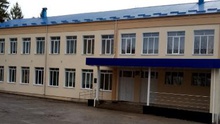 2023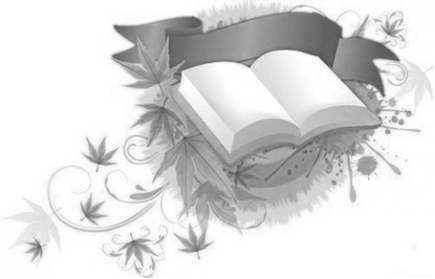 ВСТУП.Візитна карткаВСТУПВізитна карткаСТАРОСИНЯВСЬКОГОліцею імені ОЛЕКСАНДРА РОМАНЕНКАСтаросинявський ліцей імені Олександра Романенка Старосинявської селищної ради Хмельницького  району Хмельницької  області – опорний заклад загальної середньої освіти, створений рішенням сесії Старосинявської селищної ради від 03 червня 2021 року № 200-6/2021в організаційно-правовій формі комунальної установи і діє у відповідності до Цивільного кодексу України, законів України «Про освіту», «Про повну загальну середню освіту», інших нормативно-правових актів Міністерства освіти та науки України, центральних і місцевих органів виконавчої влади, органів місцевого самоврядування, прийнятими в межах повноважень, а також Статуту, який є його єдиним установчим документом, перебуває у комунальній власності Старосинявської селищної ради Хмельницького  району Хмельницької   області.Старосинявський ліцей імені Олександра Романенка має у своєму складi філію:Заставецьку гімназію Старосинявського ліцею імені Олександра Романенка Старосинявської селищної ради Хмельницького  району Хмельницької  області , що знаходиться за адресою: 34100, вул. Центральна, 3 с. Заставці Хмельницького району Хмельницької області.Євтух Лариса Валер’янівна – керівник ліцею Ткачук Олександр Миколайович – керівник ліцею (увільнений у зв’язку зі службою у ЗСУ)До складу адміністрації входять:Попик Тетяна Гнатівна– заступник директора з навчально-виховної роботи. Стаж роботи - 40 років, на посаді – 28 років.Роздобудько Інна Федорівна – заступник директора з навчально-виховної роботи. Стаж роботи - 30 років, на посаді – 26 роківБлажко Юлія Юріївна – заступник директора з виховної роботи. Стаж роботи 6 років, на посаді – 2 рокиОстраниця Катерина Андріївна – педагог-організатор. Стаж роботи на посаді – 9 років.РОЗДІЛ 1.   	Аналіз  роботи за 2022/2023 навчальний рік У 2022/2023 навчальному році педагогічний колектив працював над єдиною педагогічною темою «Формування інноваційного освітнього середовища на основі педагогіки партнерства  в умовах реалізації компетентнісного підходу та принципу дитиноцентризму»Вжиті дирекцією ліцею заходи щодо зміцнення та модернізації освітнього  процесу:Виконання навчальних планів і програм відповідно до Держстандартів загальної середньої освіти.Підвищення рівня фахової підготовки педагогічних працівників.Створення необхідних умов для подальшого розвитку творчої особистості, обдарованої учнівської молоді. Соціальний захист учасників освітнього процесу. Модернізація методичної роботи (cпрямованість на реалізацію нормативних, законодавчих, правових документів, що регламентують діяльність ліцею).Покращення матеріально-технічної бази закладу.Забезпечення комфортних та сучасних умов для навчання в ліцеї.Створення умов для функціонування груп продовженого для учнів початкової школи.У 2022/2023 навчальному році у всіх навчальних закладах України продовжено запровадження навчання згідно правил Нової Української Школи. Концепція НУШ – ідеологія реформи повної загальної середньої освіти – почала діяти у 2018 році. Реформа орієнтована на те, щоб «зробити випускника школи конкурентноздатним у ХХІ столітті – випустити зі школи всебічно розвинену, здатну до критичного мислення, цілісну особистість; інноватора, здатного змінювати навколишній світ та вчитися впродовж життя».Орієнтуючись на сучасний ринок праці, наш навчальний заклад до своїх пріоритетів відносить уміння оперувати такими технологіями та знаннями, що задовольняють потреби інформаційного суспільства, готують учнів до нових ролей у цьому просторі. Саме тому важливим нині є не тільки вміння оперувати власними знаннями, а й бути готовим змінюватись та пристосовуватися до нових потреб ринку праці, оперувати й управляти інформацією, активно діяти, швидко приймати рішення, критично мислити, вміти використовувати набуті знання.Педагогічний колектив завжди дотримується вимог сьогодення та ставить перед собою завдання сформувати в учня та педагога вміння вчитись упродовж усього життя.Роботу ліцею організовано відповідно до Державної програми «Освіта України ХХІ ст..», Законів України «Про освіту», «Про повну загальну середню освіту», «Про внесення змін до законодавчих актів з питань загальної середньої та дошкільної освіти», Концепції загальної середньої освіти, Концепції профільного навчання, Статутом ліцею, Правилами внутрішнього трудового розпорядку, принципами академічної доброчесності, Меморандумом між усіма учасниками освітнього процесу: вчителями, учнями та батьками, Положенням про внутрішню систему забезпечення якості освіти,  законодавчими актами центральних і місцевих органів влади, що регламентують роботу керівника загальноосвітнього навчального закладу.Критеріями успішності ліцею є:оновлення змісту освіти, розробка та апробація нових педагогічних технологійякісна освіта, демократичний стиль управління ліцеєм;ефективне використання матеріально-технічної бази, кадрових та інформаційних ресурсів;скоординована робота педагогічного колективу та батьків;рейтинг ліцею в громаді;згідно статуту ліцей забезпечує організацію та проведення інституційних форм навчання: (очна/денна), екстернатна, дистанційна, мережева); індивідуального та інклюзивного навчання, а також факультативів, спецкурсів, здійснення профорієнтаційної, виховної та методичної роботив ліцеї здійснюється допрофільне та профільне навчання для здобувачів освіти 10-11 класів: поглиблене вивчення окремих предметів (українська мова і література, історія України).Аналіз структури і мережі ліцеюза минулий навчальний рік. Збереження контингенту	Педагогічним колективом закладу освіти проведено певну роботу щодо збереження і розвитку шкільної мережі. 	Станом на 05.09.2022 кількість учнів становила 590 осіб. Укомплектовано 31 клас. Середня наповнюваність учнів у класах складала – 19 осіб. 	Упродовж року з ліцею вибуло 7 учнів у зв’язку зі зміною місця проживання, прибуло 30 учнів. Кількість учнів на кінець навчального року становила - 613 учнів.Школа І ступеня – 12 класів, 				школа ІІ ступеня - 15 класів,				група подовженого дня (1-4 кл.) – 6 групшкола ІІІ ступеня – 4 класи				гуртки – 2Можливість надання освітніх послуг за різними формами навчання сприяла збереженню мережі ліцею та контингенту:Аналіз структури і мережі ліцею за минулі навчальні роки	Перед педагогічним колективом ліцею стоїть проблема  щодо збереження й розвитку мережі закладу.Для збереження й розвитку мережі закладу адміністрацією та педагогічним колективом закладу було:складено список дітей  майбутніх першокласників на  2023/2024 навчальний рік;складено та подано до відділу освіти статистичні звіти за затвердженими формами про кількість дітей і підлітків шкільного віку території обслуговування ліцею;складено та подано до відділу освіти статистичний звіт Форма № 77-РВК;перевірено списки дітей і підлітків шкільного віку з вадами розумового та фізичного розвитку, які повинні навчатися у закладах освіти для дітей, що потребують соціальної допомоги та соціальної реабілітації;Подальше навчання та працевлаштування випускників 11 класівПодальше навчання  випускників 9  класівРезультативність навчання у 2022/2023 н.р. За підсумками 2022/2023 навчального року  із 590 учнів 1-11-х класів  всього: 215 учнів 1-4-х класів оцінені вербально;398 учнів 5-11-х класів атестовані з усіх предметів за 12-бальною шкалою оцінювання навчальних предметів;534 учні переведено до наступних класів;23 учні 5-8,10-х класів нагороджені Похвальними листами; 5 учнів 9-их класів отримала  свідоцтво про базову загальну середню освіту з відзнакою:Балла Єлизавета Дмитрівна, Голіцина Маргарита Костянтинівна, Лютак Єва Богданівна, Поліщук Кароліна Олегівна, Кізіленков Роман Федорович;5 учнів 11-х класів нагороджені золотою медаллю «За високі досягнення у навчанні» та отримали свідоцтва  про повну загальну середню освіту  з відзнакою: Ніколаєць Дарія Олегівна, Цимбалістий Роман Олегович, Шамрай Ярослава Валеріївна, Шекхар Ар’я, Мартинюк Вікторія Миколаївна;1 учениця 11-х класів нагороджена срібною медаллю «За досягнення у навчанні» та отримали свідоцтва про повну загальну середню освіту  з відзнакою: Лучіцька Маріна Олександрівна;12 учнів нагороджено Похвальною грамотою за особливі досягнення у вивченні навчальних предметів.	У 2022/2023 навчальному році освітній процес було спрямовано на інтелектуальний, соціальний  і фізичний розвиток кожної дитини як особистості,  здатної самостійно мислити і реалізувати свої можливості та використовувати знання в нестандартних ситуаціях. Індивідуальна форма навчання та інклюзіяНа виконання Закону України «Про освіту», Закону України «Про загальну середню освіту», Закону України «Про внесення змін до законодавчих актів з питань загальної середньої освіти», на підставі Положення про індивідуальну форму здобуття загальної середньої освіти, затвердженого наказом МОН України від 12.01.2016 № 08, зареєстрованого в Міністерстві юстиції України 03.02.2016 року за № 184/28314 (зі змінами) (у редакції наказу МОН України від 10.07.2019 № 955, зареєстрованого в Міністерстві юстиції України 02.08.2019 за № 852/33823), наказу МОН України «Про затвердження положення про команду психолого-педагогічного супроводу дитини з особливими освітніми потребами у закладі загальної середньої та дошкільної освіти» від 08.06.2018 р. № 609, Методичних рекомендацій щодо організації  навчання осіб з особливими потребами у закладах загальної середньої освіти у 2022/2023 навчальному році, на підставі Висновків про комплексну психолого-педагогічну оцінку розвитку дитини, довідок КНП «Старосинявська центральна районна лікарня» Лікарсько-консультативної комісії «ЛКК» та заяв  батьків  Рикун Мирослави (1-Б клас), Самусько Вікторії (4-Б клас), Ткачука Олександра (5-Б клас), Козлової Ольги (7-А клас), Воробйової Надії (8-Б клас), Зваричука Нікіти (6-А клас), рішення педагогічної ради (протокол №1 від 31.08.2021 р.) з метою забезпечення рівного доступу до якісної освіти, з урахуванням індивідуальних особливостей та  стану здоров'я було організовано навчання за індивідуальною формою (педагогічний патронаж).  Також з метою реалізації права дітей з особливими освітніми потребами на освіту за місцем проживання, їхню соціалізацію та інтеграцію в суспільство,  на підставі Постанови Кабінету Міністрів від 15 серпня 2011 року № 872 ( зі змінами, внесеними згідно з Постановою КМ від 09.08.2017 № 588), Висновків про комплексну психолого-педагогічну оцінку розвитку дитини та заяв батьків Осаульчука Іллі (6-Б клас), Баваровського Віталія (8-А клас), Кравчука Артема (5-Б клас), Купчишина Матвія (5-Б клас), Лейка Данила (1-Б клас);  Васильчишиної Софії (4 клас), Пасічного (1 клас) та Телендія Максима (7 клас) – на базі філії Старосинявського ліцею імені О. Романенка – Заставецька ЗОШ І-ІІ ступенів, рішення педагогічної ради (протокол №1 від 31.08.22 р.) створено класи з інклюзивною формою навчання.     Індивідуальні навчальні плани учнів розроблялись згідно відповідних Програм з предметів та рекомендацій ІРЦ. Оцінювання навчальних досягнень учнів здійснювалось відповідно до чинних нормативних документів Міністерства освіти і науки України.Педагогічні працівники, що працюють з дітьми з особливими потребами, пройшли курси підвищення кваліфікації, систематично займаються самоосвітою, беруть участь у семінарах, що проводить ІРЦ, ХОІППО та інші освітні установи. В ліцеї оформлена відповідна документація, наявні пандуси, є ресурсна кімната. У кожному класі створено відповідне інклюзивне середовище, а головне, успішно проводиться робота з учнями, що дає змогу дітям навчатися нарівні з однокласниками, сприяє успішній адаптації в учнівському колективі. Корекційні години проводяться висококваліфікованими фахівцями, враховуючи індивідуальні особливості дітей та рекомендації ІРЦ. Слід зазначити, що організація освітнього процесу за індивідуальною формою (педагогічний патронаж) та інклюзивною формою навчання забезпечує  не тільки певний освітній рівень дитини відповідно до її здібностей, можливостей, а й розвиває соціальну компетентність дитини шляхом залучення до участі у виховних заходах.РОЗВИТОК СИСТЕМИ РОБОТИ З ОБДАРОВАНОЮ МОЛОДДЮВ ліцеї створені відповідні умови для розвитку творчої обдарованості учнів. Впровадження новітніх освітніх технологій навчання у системі загальної середньої освіти дозволяє навчати та виховувати обдаровану учнівську молодь, яка бере активну участь у олімпіадах, конкурсах, турнірах, змаганнях.Головною метою роботи з обдарованими дітьми є створення умов для перетворення обдарованої дитини в обдарованого дорослого. Важливий аспект роботи з обдарованою молоддю – підготовка учнів до участі у Всеукраїнських учнівських олімпіадах з базових дисциплін. У 2022-2023н.р. олімпіади  проводилися згідно графіків. Ліцеїсти стали активними учасниками різноманітних  міжнародних, всеукраїнських, обласних та районних інтернет-конкурсів. Найактивнішу участь обдаровані ліцеїсти взяли, здобувши перемогу.Переможці районних та обласних олімпіад і конкурсів2022/2023 навчальний рікМатематика, 6 клас. Сліпецька Софія, (вчитель Гноянко А.М.), І місце;7 клас Цимбалістий Євгеній, (вчитель Цимбаліста Л.М.), І місце;8 клас Манєкіна Софія, (вчитель Нестерук С.Г.), І місце;8 клас, Матвіюк Вікторія, , здобувач освіти філії Старосинявського ліцею ім.О.Романенка – Заставецька гімназія (вчитель Попсуй Т.П.), ІІ місце;9 клас, Кізіленков Роман, (вчитель Гноянко А.М.), І місце;10 клас,Демко Софія, (вчитель Нестерук С.Г.), І місце Українська мова та література:8 клас, Панчук Катерина, (вчитель Євтух Л.В.), І місце;8 клас, Матвіюк Вікторія, здобувач освіти філії Старосинявського ліцею ім.О.Романенка – Заставецька гімназія (вчитель Фірсова Л.Б.), ІІ місце;10 клас, Добровольська Софія, (вчителі Клименко А.В., Гринчук С.В.), І місце;11клас, Шекхар Ар’я, (вчительХміль Л.П.), І місце. Історія:8 клас, Гедзун Максим, (вчитель Собур О.В.), ІІ місце;10 клас, Демко Софія, (вчитель Нестерук О.П.), ІІІ місце;11клас, Ніколаєць Дарія, (вчитель Нестерук О.П.), І місце.Біологія:8 клас, Гедзун Максим, (вчитель Фесюк Л.І.), І місце;9 клас, Лютак Єва, (вчитель Буравська Т.А.), І місце; Трудове навчання:9 клас (дівчата), Матвіюк Вікторія, (вчитель Войтко В.М.),І місце;9 клас, Поліщук Кароліна, (вчитель Остраниця К.А.), ІІ місце;11 клас, Братенко Валерія, (вчитель Остраниця К.А.), І місце;9 клас (хлопці), Ткачук Дмитро, (вчитель Демчишина В.А.), І місце;Фізика:8 клас, Гедзун Максим, (вчитель Нестерук С.Г.), І місце;10 клас, Мусат Дарія, (вчитель Волковинська О.О.), І місце;11 клас, Щерань Валерія, (вчитель Волковинська О.О.). ІІ місце.Географія:8 клас, Матвіюк Вікторія, здобувач освіти філії Старосинявського ліцею ім.О.Романенка – Заставецька гімназія (вчитель Добрянська Л.І.), ІІІ місце;9 клас, Поліщук Кароліна, (вчитель Левчук С.П.), ІІ місцеПравознавство:9 клас, Голіцина Маргарита, (вчитель Остраниця К.А.). І місце;Хімія:7 класМанченко Софія, здобувач освіти Старосинявського ліцею ім. О.Романенка(вчитель Ярош Л.А.), ІІІ місце;Іноземна мова:8 клас (англ. мова),Панчук Катерина, (вчитель Тарнавська О.І.), І місце;9 клас (англ. мова),Голіцина Маргарита, (вчитель Тарнавська О.І.), І місце;10 клас (англ. мова),Борматова Софія, (вчитель Данілкович Н.О.), І місце;11 клас (англ. мова), Шекхар Ар’я, (вчитель Данілкович Н.О.), І місце.Переможці обласних олімпіад8 клас (біологія)Гедзун Максим, здобувач освіти Старосинявського ліцею ім. О.Романенка(вчитель Фесюк Л.І.), ІІ місце;10 клас (англійська  мова),Борматова Софія, здобувач освіти Старосинявського ліцею ім. О.Романенка  (вчитель Данілкович Н.О.), ІІІ місце;8 клас ( математика),Манєкіна Софія, здобувач освіти Старосинявського ліцею ім. О.Романенка (вчитель Нестерук С.Г.), ІІІ місце.МАН-2023Переможець І етапу та учасник ІІ етапу Хмельницького територіального відділення Малої академії наук УкраїниНіколаєць Дарія Олегівна, 11-А клас, науковий напрям/секція ( Мовознавство/англійська мова), «Традиції і звичаї Шотландії», І місце в І етапі, учасник ІІ етапу, науковий керівник  Данілкович Наталія Олександрівна.Результати ІІ етапу ХХІІІ Міжнародного конкурсу з української мови імені Петра Яцика  Переможці та учасники ІІ етапу  ХIІІ Міжнародного  мовно-літературного конкурсу учнівської та студентської молоді. імені Тараса ШевченкаХХІІ Всеукраїнський конкурс учнівської творчості , присвяченим Шевченківським дням у номінації «Література»Сивопляс Діана , 6-А клас, Диплом ІІ ступеня обласного етапу, ХХІІ Всеукраїнського конкурсу учнівської творчості , присвяченим Шевченківським дням у номінації «Література», керівник Гринчук С.В.Сивопляс Діана, 6 клас, Диплом ІІІ ступеня. Обласний заочний конкурс творчих робіт.«Люблю тебе, моя свята Вкраїно!»Я люблю Україну! Номінація «Поезія», керівник  Роздобудько І.Ф.Методичні об’єднання  ліцею проводять роботу із зацікавлення учнів до вивчення предметів, із організації і проведення предметних тижнів. У 2022/2023 н. р. можна відзначити проведення на високому рівні предметних тижнів біології, математики, української мови та літератури, початкової школи, історії та правознавства.Для  покращення роботи з обдарованими дітьми у 2023/2024 н.р. слід зосередитися на залученні творчих груп учителів до участі в наукових і соціальних проектах, посилити увагу до формування методологічної культури й нового професійного мислення вчителів через інтерактивне дистанційне професійне самонавчання.Профорієнтаційна роботаЗгідно з річним планом роботи в ліцеї була організована профорієнтаційна робота. Протягом 2022/2023 навчального року постійно оновлювався куточок профорієнтації, де кожен учень отримував інформацію щодо існуючих вищих закладах різних рівнів акредитації, їх розташуванням, спеціальностей та інше. У бібліотеці ліцею працювала постійна виставка спеціальної літератури «Ким бути?». На початку вересня під контролем   заступників   директора з НВР, класними керівниками 9,11 класів було проведено аналіз працевлаштування випускників (2021/2022 навчального року).Протягом року учні 9-го класу зустрічалися з представниками ВНЗ І-ІІ рівнів акредитації, учні 11-го класу зустрічалися з представниками ВНЗ ІІІ- ІV рівнів акредитації, побували у міському центрі зайнятості. Класні керівники проводили батьківські збори за темою «Значення вибору в житті людини».Протягом 2022-2023 навчального року випускники ліцею мали можливість ознайомитись он-лайн з презентаціями  ВНЗ, коледжів, технікумів: Хмільницьке ПТУ №71;Голосківський професійнийаграрнийліцей;Хмельницький національний університет.Київського національного університету культури і мистецтв.Контрольно-аналітична діяльністьУ 2022/2023 навчальному році складовими системи внутрішнього контролю в ліцеї були:Контроль за рівнем засвоєння навчальних програм згідно графіка. Контроль за якістю викладання навчальних дисциплін, виховання і розвитку здібностей учнів в процесі навчання.Контроль за веденням документації класних журналів, особових справ, щоденників учнів, календарно-тематичних і виховних планів.Контроль за відвідуванням учнями навчальних занять.Проводилось відстеження знань і умінь учнів 3-4, 5-11-х класів з  української мови, англійської мови, історії України, предмету «Захист України», фізичної культури на підставі контрольних робіт за текстами адміністрації ліцею. Результати знайшли відображення в наказах по ліцею.Контроль за якістю викладання предметів здійснювався декількома шляхами:  Персональний контроль (бесіди, анкетування), відвідування уроків згідно річного плану роботи ліцею. Адміністрацією вивчалася система роботи вчителів, які проходили атестацію у 2022/2023н.р. Тематичний контроль. В ході перевірки вивчався рівень знань і умінь учнів на уроках з предметів. Відповідно до річного плану роботи ліцею вивчався стан викладання навчальних предметів у 2022/2023н.р. Питання розглядалися на педагогічних радах та узагальнені в  наказах по ліцею:«Про систему роботи вчителя початкових класів Шевчук О.В.» – №101  від 27.12.2022р.«Про  наслідки відвіданих уроків математики з теми «Прийоми додавання і віднімання  чисел у межах  10» проведених у 1-Б класі Висоцькою Л.В.» - № 13 від 04.01.2023«Про підсумки моніторингу освітнього процесу в перших класах НУШ» - -№ 14 від 05.01.2023«Про наслідки відвіданих уроків з теми «Табличне множення і ділення», проведених у 3-А класі Луценко Т.А.» - № 15 від 05.01.2023«Про  вивчення стану роботи ГПД »  - № 18 від 09.01.2023«Про  вивчення стану викладання та рівня навчальних досягнень учнів з технологій ( вч.Григор О.Є.) -  № 19 від 13.02.2023«Про вивчення системи роботи асистента вчителя Телендій В.Д.»  - № 20 від 16.01.2023 «Про стан викладання фізичної культури та  рівень фізичної підготовки учнів (вчитель Штунь В.М.» - № 26 від 30.01.2023«Про вивчення системи роботи асистента вчителя  Вовк В.П.» -№ 27 від 31.01.2023«Про узагальнення системи роботи вчителя української мови та літератури Стоян В.Б.» - № 41 від 08.02.2023«Про підсумки вивчення системи роботи педагога-організатора  Стоян В.Б.» - № 42 від 10.02.2023«Про вивчення системи роботи  вчителя математики Грохольської Г.В..» -№ 43 від 13.02.2023«Про підсумки вивчення системи роботи педагога-організатора  Телендій В.Д.» - № 45 від 20.02.2023«Про  стан викладання, рівень знань, умінь і навичок з трудового навчання »(Войтко В.М.)- № 46 від 22.02.2023«Про  систему  роботи вчителя англійської мови  Дунець А.В. » - № 47 від 23.02.2023«Про  систему  роботи вчителя зарубіжної літератури  Вовк В.П.» -№ 51 від 27.02.2023«Про вивчення системи роботи  вчителя початкових класів Круглюк Н.П.» -№ 52 від 27.02.2023«Про стан викладання та рівень навчальних досягнень здобувачів освіти з української мови  (вчитель Хміль Л.П.) -№ 56 від 02.03.2023«Про стан викладання та рівень навчальних досягнень здобувачів освіти з іноземної мови   (вчитель Тарнавська О.І) -№ 58 від 02.03.2023«Про стан викладання та рівень навчальних досягнень здобувачів освіти з біології   (вчитель Кубряк С.П.) -№ 62 від «Про стан викладання та рівень навчальних досягнень здобувачів освіти з математики у 5-А, 5-Б, 7-Б класах    (вчитель Цимбаліста Л.М.) -№ 63 від 06.03.2023Загальний аналіз стану викладання навчальних дисциплін свідчить, що у вчителів, які викладають перевірені предмети, є вмотивована потреба щодо удосконалення освітнього процесу, застосування нових педагогічних технологій, підвищення результативності навчання. Результати перевірки розглянуті на педагогічних радах, видано накази по ліцею.Вивчався стан роботи гуртків, бібліотеки ліцею, роботи з обдарованими дітьми. З метою забезпечення якісного навчально-виховного процесу, надання методичної допомоги педагогічним працівникам адміністрація ліцею відвідала уроки та позакласні заходи, ознайомилася з наявністю дидактичного матеріалу, проаналізувала якість знань, перевірила стан навчальної документації. За результатами контролю були зроблені висновки, надані рекомендації вчителям-предметникам щодо удосконалення своєї педагогічної діяльності, видані накази.Класно-узагальнюючий контроль. З метою перевірки організації і підготовки здобувачів освіти до засвоєння навчального матеріалу, виявлення потенційних можливостей колективу у вересні 2022 р. вивчались колективи 1-А, 1-Б, 5-А, 5-Б класів. За результатами проведено педконсиліум.У 2023/2024н.р. адміністрації закладу необхідно забезпечити методичну підтримку роботи вчителів, які показують низький рівень навчальних досягнень учнів з предметів.Контроль ДІЛОВОЇ документаціїВся документація в ліцеї ведеться відповідно до Інструкції з діловодства у Старосинявському ліцеї імені Олександра Романенка. Протягом року адміністрацією ліцею систематично перевірялися класні журнали, журнали індивідуального навчання, груп подовженого дня, обліку гурткової роботи; особові справи учнів.Контроль ведення шкільної документації продемонстрував, що більшість педагогів ліцею працюють над удосконаленням культури діловодства. Але у 17% вчителів наявні факти неякісного та несвоєчасного заповнення сторінок класних журналів, є зауваження щодо ведення класних журналів як у учителів-предметників, так і у класних керівників. Окрема увага в ході забезпечення якісного освітнього процесу була приділена організації своєчасній та якісній перевірці учнівських зошитів. Загальновідомо, що для забезпечення високої грамотності і загальної культури здобувачів освіти  необхідно дотримуватися визначених правил і рекомендацій щодо перевірки і ведення учнівських зошитів. Зошит відображає не лише знання та вміння здобувачів освіти , а й працю вчителя. Необхідно відзначити, що всі вчителі ліцею проводили плідну та ефективну роботу з перевірки учнівських зошитів, які перевірялись своєчасно. Це свідчить про відповідальне ставлення до роботи, творчий підхід до виконання обов’язків вчителя-предметника. Результати контролю освітньої діяльності класних керівників виявили середній рівень стану ведення ділової документації (особливо контроль за станом щоденників учнів), недостатній взаємозв’язок з батьками деяких класних керівників, неякісну організацію класних годин.Отже, на наступний навчальний рік планується системний контроль за веденням шкільної документації (особових справ, класних журналів, щоденників тощо).Контроль за станом виробничої та виконавчої дисципліниАдміністрація закладу здійснювала постійний контроль за станом виробничої та виконавчої дисципліни. 85% вчителів відповідально ставляться до своїх обов’язків, але є окремі випадки порушення виконавчої дисципліни: несвоєчасне оформлення звітів з предметів, відвідування вчителями загальношкільних педагогічних заходів становило 70%.Питання неодноразово розглядалося на виробничих нарадах, нарадах при директорові.Створення умов щодо одержання освіти державною мовою,                                                                        сприяння її подальшому розвиткуНа виконання ст. 10 Конституції України, Законів України «Про освіту», «Про загальну середню освіту» наявні та систематизовані нормативні документи, які регламентують функціонування та розвиток державної мови.Одним з неодмінних і важливих складників культури особистості є її мовна культура, що якнайліпше засвідчує рівень освіченості, моральності та інтелекту людини. У 2022/2023 навчальному році учні ліцею взяли активну участь у різноманітних конкурсах та олімпіадах з української мови,написанні радіодиктанту в День української мови, проведено тиждень української мови та літератури, присвячений Т.Г. Шевченку. Наступність у навчанніПроблемі наступності у навчанні  також була приділена увага: проведені спільні засідання МО вчителів початкової школи та МО вчителів суспільно-гуманітарного та природничо-математичного напряму, наради при директорові, мала педрада з питань адаптації першокласників, п’ятикласників та узгодження єдиних вимог вчителів середньої та початкової школи до оцінювання навчальних досягнень учнів у 4-х та 5-х класах, індивідуальні психологічні консультації з батьками першокласників та п’ятикласників. Робота в цьому напрямку була проведена на достатньому рівні, що дало можливість успішно адаптуватись учням 1-х та 5-х класів.Виховна роботаВиховна робота в ліцеї 2022/2023н.р. була спрямована на виконання завдань, поставлених законом України «Про освіту», «Про охорону дитинства», Концепцією національно-патріотичного виховання дітей та молоді, Загальнодержавними та обласними програмами з питань формування здорового способу життя, профілактики ВІЛ – інфікування, загальнодержавними та обласними програмами з питань попередження  насильства над неповнолітніми, профілактики дитячої бездоглядності та злочинності, правової та психологічної підтримки дітей, які потрапили в складні соціальні умови тощо.Основні напрями виховання здійснювалися відповідно до програми «Основні орієнтири  виховання учнів 1-11 класів загальноосвітніх навчальних закладів», затвердженої наказом Міністерства освіти і науки, молоді та спорту України від 31.10.2011 №1243. Головними завданнями року були: набуття учнями соціального досвіду, формування життєвої позиції, людської гідності, успадкування надбань українського народу і світової культури, людяності, фізичної досконалості, моральності, духовності, художньо-естетичної, трудової та екологічної культури, почуття патріотизму. Виховна робота в закладі була спрямована на виконання державних, обласних та районних програм. З вересня 2022 року виховна робота в ліцеї була спрямована на формування в здобувачів освіти  громадянської свідомості, зрілості, високих моральних якостей, патріотизму, почуття обов'язку, на виховання любові і пошани до державної символіки, формування високої духовної культури; на формування, творчої особистості учня, свідомого ставлення до обов'язків; виховання поваги до національних цінностей нашого народу; вироблення навичок здорового способу життя та попередження злочинності; на розвиток інтелігентної, свідомої особистості з чіткою громадянською позицією, особистості, готової до конкурентного вибору свого місця в житті. Впродовж 2022/2023 року приділялась увага стимулюванню внутрішньої і зовнішньої активності здобувачів освіти, їх оптимальної участі у справі виховання. Відносини між учителями і учнями будувалися на основі співдружності, співробітництва і ділового партнерства.  Контролювалися та вивчалися питання морального, правового виховання здобувачів освіти, вплив класного керівника на діяльність дітей, які потребують особливої педагогічної уваги; співпраця з позашкільними, культурно-просвітницькими організаціями, правоохоронними закладами.У закладі працювало учнівське самоврядування. Його робота була спрямована на організацію цікавого дозвілля учнів та виховання справжніх господарів закладу. Наставником учнівського самоврядування є педагог-організатор Остраниця К.А.. Спільно організовано та проведено конкурси, виставки, флешмоби, челенджі, благодійні акції та ярмарки.Виховуючи повагу до історичного минулого нашого народу, здобувачі освіти  беруть участь і перемагають у різноманітних представницьких масових заходах, що надає їм не лише неоціненний досвід набуття навичок науковості, пошуковості, але й вчить поважати традиції свого народу, його велику культурну спадщину.З метою виховання поваги учнів до традицій українського народу було проведено такі заходи:День Козацтва;Заходи до Дня української писемності та мовлення.Всеукраїнський радіодиктант національної єдності.Перегляд учнями 1-4 класів українських мультфільмів.Проведення заходів до Дня Соборності України: Єдиний день інформування, години спілкування.Проведення мовно-літературного конкурсу імені Т.Г.Шевченка.Челендж з нагоди  народження Т.Г.Шевченка  «І щоб здавалося слова…»;Заходи до Міжнародного дня рідної мови.Заходи до 153- річчя Лесі Українки.Традиційними у ліцеї є заходи щодо відзначення дня Героїв небесної сотні, уроки мужності до річниці визволення України від нацистських загарбників , історичні та виховні години (класні керівники      1-11 кл.)Відповідно до Указу Президента України 14 жовтня – День захисника України. Напередодні  було проведено свято Козацької республіки , присвячене цій даті. Усіх присутніх привітали також з Днем українського козацтва та Покровою Пресвятої Богородиці.Організована робота різноманітних гуртків. Протягом 2022/2023н. р., в ліцеї працювали гуртки, а саме: військово-патріотичний (керівник Криницький В.С.). В ліцеї працювала психологічна служба в складі соціального педагога Демчук О.С. та практичного психолога Гречковської Л.П.. Завдяки їхній праці щоденно здійснювався соціальний захист учнів, надавалась психологічна допомога.Велику увагу з боку педагогічного колективу було приділено профілактичній  роботі в напрямку практичним психологом ліцею Гречковською Л.П. проводилась діагностична робота, корекційно-розвивальні заняття, індивідуальні та групові консультації для учнів і батьків, профілактично-просвітницькі заходи, профорієнтаційна діагностика серед учнів 9-11-х класів. Проаналізувавши стан виховної роботи у  2022/2023 навчальному році, слід зазначити, що класні колективи 1-11-х класів під керівництвом класних керівників, класоводів, за участі класного учнівського самоврядування активно долучаються до проведення позакласних та позашкільних заходів різного спрямування. Із задоволенням діти готуються до проведення різних виховних заходів. Особливий інтерес викликає  підготовка та участь у концертах, акціях милосердя, флешмобах, днях учнівського самоврядування, вечорах, заочних конкурсах художньої дитячої творчості тощо.Співпраця з батькамиЗ кожним роком в країні посилюється вплив батьківської громадськості на діяльність  закладів освіти. Батьки стають активними учасниками освітнього процесу. Вони допомагають педагогам та здобувачам освіти в реалізації соціально значущих проєктів та програм. На даний час особливого значення набуває підтримка широкого кола громадськості при вирішенні таких питань:оптимальне формування мережі освітніх закладів; зміцнення матеріально-технічної бази;забезпечення соціального захисту учасників освітнього процесу;формування здорового способу життя;реалізація освітніх програм тощо.Робота з батьками спрямована на створення єдиного колективу вчителів, батьків, здобувачів освіти.На батьківських зборах розглядалися  питання:-	попередження дитячого травматизму;-	виховання свідомого ставлення до свого здоров’я;-	вплив сім’ї на середовище дитини;-	організація навчального року, проведення ДПА, ЗНО;- проведення ремонтних робіт у закладі протягом року та в літній період. Співпраці з батьками в ліцеї приділяється велика увага; вчителі-предметники, класні керівники, адміністрація систематично спілкуються з батьками учнів, організують спільні заходи, свята.Соціальний захист ЗДОБУВАЧІВ ОСВІТИКонцепція про права людини, яка набула чинності в Україні, дитиною вважає кожну людську істоту до досягнення нею 18-річного віку (т.1). В усіх діях щодо дітей, незалежно від того, здійснюються вони державними чи приватними установами, що займаються питанням соціального забезпечення, судами, першочергова увага приділяється якнайкращому забезпеченню інтересів дитини, особливо дітям пільгових категорій.Відповідно до соціального паспорту на кінець року в ліцеї та у філії  навчалися:діти з багатодітних родин – 101діти, батьки яких брали або беруть участь  ООС (АТО) – 27дітей-інвалідів – 6діти сироти - 3діти з малозабезпечених сімей – 6діти батьків, які постраждали внаслідок аварії на ЧАЕС – 2 діти з особливими потребами (диспансерна група) – 71діти-переселенці – 41 В ліцеї систематизована робота з соціального захисту неповнолітніх. Протягом навчального року вчителями   двічі було проведено обстеження житлово-побутових та матеріальних умов життя дітей-сиріт і дітей, що залишилися без батьківського піклування, у вересні  та січні, складено акти обстеження. Усі діти, позбавлені батьківського піклування, діти-сироти, малозабезпечені, діти батьків, які постраждали внаслідок аварії на ЧАЕС, діти 1-4 класів,  інклюзія, ВПО були забезпечені безкоштовним гарячим харчуванням .Діти-інваліди залучалися до участі у конкурсах дитячої творчості, концертах, змаганнях. Традиційно до 1 грудня у ліцеї  проведено заходи до Міжнародного дня інвалідів, акції «Милосердя», «Ангел з одним крилом».Правовиховна, правоосвітня та профілактична роботаЗ метою чіткої організації та підвищення ефективної діяльності педагогічного колективу з формування правової культури та попередження правопорушень, з початку 2022/2023 навчального року у річному плані роботи закладу окремим розділом було сплановано заходи з профілактики правопорушень та правового виховання серед здобувачів освіти. Основна мета роботи ліцею в цьому напрямку – координація зусиль педагогічного колективу, запобігання правопорушень, надання допомоги вчителям, класним керівникам, батькам, що цього вимогали; охорона прав дитини.Індивідуальна робота з учнями та їх батьками проводиться систематично з метою профілактики правопорушень та виконання закону України «Про загальну середню освіту».Протягом року значна увага приділялась превентивному вихованню здобувачів освіти. В рамках Тижнів правової освіти, Всесвітнього дня захисту прав людини, Всеукраїнського Тижня прав людини, річниці з дня підписання Конвенції з прав людини, Дня спільних дій в інтересах дітей було проведено виховні заходи ( години правознавства, лекції, бесіди, класні години), а також правовий всеобуч для школярів за різноманітною тематикою, організовано виставки у бібліотеці закладу освіти, турніри, вікторини, рольові ігри, випуск  стіннівок, дискусії. В грудні проведено «Правничі ігри», в яких взяли участь команди 10-11 кл. Протягом 2022/20223р. проведено заходи з вивчення та використання державної символіки України, роз’яснення положень Конвенції про захист прав людини, дитини. Класні керівники у класних журналах заповнювали щодня сторінку обліку відвідування здобувачами освіти уроків, підбиваючи підсумки відвідування ліцею кожного семестру. Крім того, у закладі ведеться журнал контролю: кожного дня класоводи та класні керівники відмічають відсутніх на уроках,  з цими учнями та їх батьками проводяться роз’яснювальні бесіди про неприпустимість безпричинних пропусків уроків.У бібліотеці в наявності підбірка літератури правової та правоосвітньої спрямованості.Протягом року діти контрольованої групи залучалися до участі в роботі гуртків, спортивних секцій, позакласній роботі.Облік відвідуванняВідповідно до Закону України «Про освіту» та на виконання наказу МОН України від 04 вересня 2003 року № 595 «Про вдосконалення постійного контролю за охопленням навчанням і виховання дітей» та з метою забезпечення конституційного права громадян на здобуття повної загальної освіти та вдосконалення постійного контролю за охопленням навчанням й вихованням дітей шкільного віку, в ліцеї ведеться планомірна робота з контролю за відвідуванням учнями занять, попередження прогулів, рівню навчальних досягнень, яка полягає у взаємодії класних керівників, адміністрації, соціального педагога, учнівського самоврядування з метою контролю відвідувань здобувачами освіти занять. З’ясовуються причини, через які були відсутні учні.Було встановлено наступне: 	- класні керівники у класних журналах заповнюють щодня сторінку обліку відвідування здобувачами освіти занять;- у закладі ведеться журнал контролю, де фіксуються відсутні учні за кожний день;- проводяться рейди у складі здобувачів освіти та чергового вчителя по виявленню учнів, які систематично запізнюються на уроки або відсутні 1-2 уроки без поважних причин. Учні намагаються підтвердити пропуски документально. У порівнянні з минулим навчальним роком кількість пропусків без поважних причин здобувачами освіти стало значно менше. Це можна пояснити контактом класних керівників з батьками учнів, а також кропіткою роботою зі здобувачами освіти всього педагогічного колективу ліцею.Хотілося б  відзначити високий професіоналізм таких класних керівників 5-11 класів: Данілкович Н.О., Нестерук С.Г., Демчишиної В.А., Гавришко І.П., Хоменко Л.А., Гноянко А.М., Цимбалістої Л.М.,Тарнавської О.І., які своєчасно проводять заходи з контролю за відвідуванням уроків у своїх класах.Перевірка і аналіз роботи з попередження пропусків без поважних причин показали, що класним керівникам 5-11 класів треба більш відповідально підходити до роботи щодо запобігання пропусків уроків без поважних причин.Запобігання дитячого травматизмуРобота з охорони праці та безпеки життєдіяльності в ліцеї велась відповідно до:статей 43, 50 Конституції України;Закону України «Про освіту», стаття 26;кодексу законів про працю України, статті 2, 10, 13;Закону України «Про охорону праці», статті 6, 7, 10, 15, 19, 25;наказів Міністерства освіти і науки України № 563 від 01.08.2001р. «Про затвердження положення про організацію роботи з охорони праці учасників навчально-виховного процесу в закладах освіти» і № 616 від 31.08.2001р. «Про затвердження положення про порядок розслідування нещасних випадків, що сталися під час навчально-виховного процесу в навчальних закладах».У ліцеї проводиться систематична робота із попередження дитячого травматизму та пропаганди здорового способу життя. В класних кімнатах оформлені стенди з безпеки життєдіяльності. Система профілактичної роботи з цих питань включає в себе комплекси занять за розділами, які учні вивчають на уроках «Основи здоров'я» та на годинах спілкування. Стан роботи з охорони праці, техніки безпеки, виробничої санітарії під час навчально-виховного процесу в ліцеї у 2022/2023 навчальному році знаходився під щоденним контролем адміністрації ліцею.З метою організації роботи з охорони праці та забезпечення безпеки життєдіяльності учасників освітнього процесу перед початком  навчального року видано відповідні накази, розроблені посадові інструкції та інструкції з охорони праці для всіх працівників, видані працівникам під підпис. У наявності журнали реєстрації інструктажів, обліку дитячого та дорослого травматизму, пожеж тощо.Відповідно до типового положення «Типового положення про організацію навчання з питань охорони праці» проводилось навчання працівників закладу з питань охорони праці, техніки безпеки, пожежної безпеки тощо.Відпрацьована програма вступного та первинного інструктажів з охорони праці для працівників та учнів ліцею.Уся документація в ліцеї відповідає діючим нормативним документам.Були видані накази про організацію роботи з охорони праці, заповнені акти-дозволи на проведення занять у кабінетах, акт перевірки готовності ліцею на 2022/2023 навчальний рік, проведена перевірка контурів захисного заземлення, опору ізоляції електропроводу; у колективному договорі є розділ з питань охорони праці, правила внутрішнього розпорядку.На кожному поверсі розташований план евакуації на випадок пожежі або інших стихійних лих; в навчальних кабінетах ліцею оформлено куточки з безпеки життєдіяльності.На засіданнях педагогічної ради, нарадах при директорові періодично заслуховувались питання з охорони праці, дитячого та дорослого травматизму.Питання з безпеки життєдіяльності здобувачів освіти під час канікул, у побуті й громадських місцях, на вулиці тощо обговорювались на батьківських зборах..Усі заплановані заходи з охорони праці, техніки безпеки на 2022/2023 н.р. проведено. Проведені бесіди з участю представників правоохоронних органів:  «Поведінка на дорозі», «Протидія булінгу», «Попередження ДТП» (Лейтенант поліції, інспектор сектору ювенальної превенції відділу превенції ХРУП Головного управління Національної поліції в Хмельницькій області Устименко Ірина Олександрівна; капітан поліції , поліцейський офіцер громади сектору взаємодії з громадами відділу превенції ХРУП ГУНП в Хмельницькій області Білик Віталій Олександрович). Суттєвим потенціалом у профорієнтаційній роботі з недопущення правопорушень і злочинів є позакласна робота:у класних журналах 1-11-х класів відведені окремі сторінки для бесід з правил дорожнього руху, правил протипожежної безпеки, з профілактики отруєння, правила безпеки при користуванні газом, правила безпеки з користування електроприладами, правила безпеки з вибухонебезпечними предметами, правила безпеки на воді та інші виховні заходи з попередження усіх видів дитячого травматизму; проведені інструктажі з безпеки життєдіяльності, що зафіксовані в окремих журналах  на уроках фізичної культури, трудового навчання, фізики, хімії, інформатики, біології, під час прогулянок, екскурсій.У навчальному плані на 2022/2023 навчальний рік передбачено обов’язкове вивчення предмету «Основи здоров'я», а педагогічному колективу необхідно продовжити систематичну роз’яснювальну роботу з питань попередження дитячого травматизму та контроль за поведінкою здобувачів освіти на перервах та під час екскурсій.Здорові діти – здорова нація. Формування здорового способу життяОдним з напрямів роботи ліцею є створення освітнього середовища для розвитку здорової дитини, формування в здобувачів освіти свідомого ставлення до свого життя і здоров’я, оволодіння навичками безпечного життя і здорової поведінки. З метою формування здорового способу життя ліцей працював за програмою Шкіл сприяння здоров’ю. В усіх класах проведений медичний огляд дітей, відповідно до якого складені списки та визначені групи здоров’я учнів. З метою профілактики шкідливих звичок, попередження тютюнопаління та вживання алкогольних напоїв, наркотичних та психотропних речовин в усіх класах проводилась лекційна робота соціальним педагогом, медичним працівником, проводились інформаційні заходи з питань захворюваності на ГРВІ, грип. У вересні учнівська команда ліцею приєдналася до проведення Олімпійського уроку. У вересні, жовтні проведено лекції з питань впливу тютюну на організм людини. В рамках Всеукраїнської акції «За здоровий спосіб життя» в закладі були проведені випуск стіннівок, організовано контроль та робота з профілактики вживання алкогольних напоїв учнями. Соціальним педагогом проведено тренінгові заняття, спрямовані на зменшення ризику потрапляння учнів до сексуального та трудового рабства. Значну роль з пропаганди здорового способу життя проводили вчителі фізичної культури (Гноянко Є.А., Криницький В.С., Хоменко О.П.). У закладі освіти створені умови для забезпечення норми тижневої рухової активності школярів за рахунок обов’язкових уроків фізичної культури, занять, заходів режиму дня, рухливі перерви.На стан здоров’я впливає багато чинників, а саме: несприятливе навколишнє середовище, поширення шкідливих звичок серед учнівської молоді тощо. Це викликає серйозне занепокоєння. Як показує практика, найбільш рушійний вплив на стан здоров’я молоді здійснює поширення шкідливих звичок. Сьогодні завданням кожного вчителя ліцею є пропаганда та навчання учнів здоровому способу життя, профілактиці алкоголізму, тютюнопаління, наркоманії та СНІДУ. Складна ситуація склалася через поширенням гострої респіраторної хвороби COVID-19, спричиненої коронавірусом SARS-CoV-2».Тому вже під час проведення вересневих батьківських зборів цим питанням необхідно приділити багато уваги, зупинитись на взаємодії між ліцеєм та родинами щодо профілактики негативних факторів, які впливають на стан здоров’я.Медичне обслуговуванняВ ліцеї наявний медичний кабінет, який розміщений на другому поверсі закладу. Медичний кабінет своєчасно забезпечується медикаментами, його обладнання відповідає вимогам Додатку №5 «Державних санітарних правил і норм влаштування, утримання загальноосвітніх навчальних закладів та організації навчально-виховного процесу» ДСанПіН 5.5.2.008-01 на 100%.Медичне обслуговування учнів закладу  здійснюється медичною сестрою Мазурець І.С. Згідно наказу МОЗ України ведеться документація на кожного учня Ф-026,Ф-06 3ь (карта профілактичних щеплень та медична карта учня). Учні усіх класів пройшли медичний огляд лікарями-фахівцями. Періодично учні 1-11 класів проходять перевірку на педикульоз. Проводиться профілактичне щеплення учнів. Для учнів ліцею на підставі довідок ЛКК функціонували спеціальні медичні групи для занять фізичною культурою, ведеться налагоджений медико-педагогічний  контроль за проведенням занять фізичною культурою, завантаженість учнів на уроках, санітарний стан спортивної зали, форми учнів, дотримання всіх норм.З метою надання першої домедичної допомоги в кожному класі в наявності є медичні аптечки. Контроль за їх вмістом та належним зберіганням покладено на класних керівників.У 2023/2024 навчальному році усім працівникам ліцею необхідно:			суворо дотримуватися вимог законів України «Про охорону праці», «Про дорожній рух», «Про пожежну безпеку», Положення про організацію роботи з охорони праці учасників освітнього процесу в установах і закладах освіти;постійно залучати фахівців та спільно з ними проводити з учнями 1 – 11 класів, їх батьками роз’яснювальну, просвітницьку роботу, заходи з профілактики захворювань та дитячого травматизму в навчально-виховному процесі та в побуті,  бесіди про дотримання правил безпеки при поводженні неповнолітніх з вибухонебезпечними предметними засобами, тематичні заняття з питань профілактики отруєнь грибами, деякими рослинами тощо;посилити профілактичну роботу щодо попередження дитячого травматизму. Організація харчуванняУ ліцеї створено належні умови для організації гарячого харчування учнів. Шкільна їдальня розрахована на 100 посадкових місць, працює з 08.30 до 15.00. Діти початкових класів снідають на І та ІІ перервах: 1-2 класи – з 8.40 по 9.00, 3-4 класи – з 9.20 по 9.40.  Учні середніх і старших класів харчуються в період з 9.50 по 12.20. Діти, які відвідують групу подовженого дня, обідають з 13.30 до 14.30. У 2022/2032 н.р. харчування учнів у шкільній їдальні відбувається за особливим графіком, складеним відповідно до Положення про тимчасовий порядок організації освітнього процесу у Старосинявському ліцеї імені О.Романенка в період карантину в зв’язку з поширенням коронавірусної хвороби (COVID-19). У 2021/2022 н.р. в закладі впроваджена система НАССР. Харчування організовується з дотриманням вимог Санітарного регламенту для закладів загальної середньої освіти затвердженого наказом від 25.09.2020 року №2205.Постачальниками продуктів харчування є приватний підприємць Дроздовський В.В., ТОВ «Деражнянський молочний завод»,  ТОВ «Деражня-Агро», ТМ «Буханочка». Згідно п. 15 Наказу Міністерства охорони здоров’я підприємці надають всі потрібні сертифікати відповідності на кожен вид товару, який постачають.В ліцеї проводиться активна просвітницька робота серед здобувачів освіти, працівників та батьків у вигляді бесід, листівок, бюлетенів.            Теми бесід:Профілактика інфекційних захворювань.Значення дотримання особистої  гігієниПрофілактика туберкульозу. Діагностика.Профілактика отруєнь.Збалансоване харчування,здоровий спосіб життя.Бесіди з технічними працівниками про санітарні норми.Методична робота Педагог – довірена особа суспільства, якій воно ввіряє найдорожче і найцінніше - дітей, свою надію та майбутнє. Саме вчителі є зберігачами культурної і духовної спадщини нашої країни, і тому від їх праці не менш, ніж від темпів росту економічних показників залежить, в якій країні ми будемо жити завтра. Тому сьогодні особливо важливе підвищення професійної майстерності вчителів, розвиток їх творчої діяльності. У 2022/2023 навчальному році методична робота в ліцеї була підпорядкована нормативно-правовій базі і була спрямована на реалізацію основних законів  України «Про освіту», «Про повну загальну середню освіту»,  виконання державних і регіональних цільових програм, Державного стандарту базової і повної загальної середньої освіти. Робота педагогічного колективу була спрямована на підвищення ефективності організації освітнього процесу, вдосконалення педагогічної майстерності вчителів, а також відповідно до завдань, визначених у наказі  № 62 від  01.09.2022 «Про організацію методичної роботи з педагогічними кадрами  у 2022/2023 навчальному році» та іншими нормативними документами, передбаченими чинним законодавством у 2022/2023н.р., системи аналітичної, організаційної, діагностичної, пошукової, інформаційної діяльності з підвищення наукового, загально-культурного рівня педагогічних працівників, удосконалення їх професійної компетенції та підвищення ефективності навчально-виховного процесу.Методична робота в ліцеї спрямована на реалізацію методичної проблеми закладу «Ефективність впровадження інноваційних технологій в освітній процес як засіб підвищення якості навчання». Робота над проблемною темою спланована на п’ять років та включає поетапну її реалізацію, що висвітлює напрямки діяльності педколективу по діагностиці, теоретичному обґрунтуванню та практичному дослідженню проблеми, систематизації, узагальненню та пропагуванню перспективного педагогічного досвіду. Питання ефективності роботи по реалізації методичної проблеми розглядаються на засіданнях методоб’єднань ліцею, методичної та педагогічної рад. У 2022/2023 навчальному році педагогічний колектив працював на етапі завершення  проблеми, що полягає у науковому обґрунтуванні нової методичної проблеми ліцею, визначення основних педагогічних стратегій її реалізації. У ході роботи над проблемою, вирішувалися такі завдання:1)	здійснення аналізу досягнутих раніше результатів з проблеми;2)	визначення можливостей роботи з цього питання в межах кожного методичного об’єднання;3)	аналіз банку педагогічних технологій, використаних і можливих для застосування в процесі реалізації проблеми;4)	 визначення рівня роботи з реалізації проблеми;5)	вивчення та популяризація досвіду творчих педагогів закладу, району, області, України.Для формування методичної культури педагогічного працівника протягом року було проведено педагогічні ради:Про підсумки роботи ліцею за 2021/2022 навчальний рік. Про завдання, які стоять перед педагогічним колективом у  2022/2023 навчальному році.Про організацію освітнього процесу з використанням технологій дистанційного навчання.У закладі визначена чітка структура методичної роботи, яка складається з взаємопов’язаних та взаємодіючих ланок. З метою цілеспрямованої роботи та для забезпечення колективного керівництва методичною роботою в ліцеї створена методична рада, до складу якої ввійшли заступники директора з навчально-виховної роботи, керівники предметних кафедр та методичних об’єднань ліцею, творчих груп учителів, практичний психолог.Протягом року на засіданнях методичної ради  обговорювалися такі питання:організація науково-дослідницької роботи учнів;  розробка завдань предметних олімпіад;підготовка та проведення засідань педагогічної ради ліцею;аналіз результативності виступу учнів у І етапі Всеукраїнських учнівських олімпіад з базових дисциплін; участь у конкурсах педагогічної майстерності;участь у міжнародних та всеукраїнських інтернет-конкурсах з різних предметів;аналіз результатів ЗНО випускників 2023 року;формування варіативної складової робочого навчального плану на 2022/2023 навчальний рік;підведення підсумків методичної роботи за 2021/2022н.р. та прийняття рекомендацій щодо організації методичної роботи у 2022/2023н.р. На засіданнях методичної ради розглядалися матеріали з досвіду роботи вчителів ліцею, проходили схвалення методичні розробки педагогів. Члени методичної ради брали участь у підготовці та проведенні педагогічних рад, загальношкільних семінарів, інших методичних заходів. З метою зростання фахової майстерності вчителів, підвищення професійного рівня молодих спеціалістів, творчого вирішення педагогічних завдань і проблем ліцею, скоординованості дій вчителів-предметників була організована робота МО ліцею:М/О класних керівників (Гноянко А.М.)М/О вчителів початкового навчання (Фрейлова В.В.)М/О вчителів історико-гуманітарного циклу (Собур О.В.)М/О вчителів-словесників (Клименко А.В.)М/О вчителів іноземної філології (Данілкович Н.О.)М/О  вчителів фізико-математичного циклу (Цимбаліста Л.М.)М/О  вчителів природничого циклу (Кубряк С.П.)М/О вчителів військово-спортивного циклу (Криницький В.С.)М/О вчителів  художньо-естетичного циклу (Романенко Т.В.)М/О вихователів ГПД (Хабоша Г.С.)М/О класоводів (Бабенко Т.В.)Методичні об’єднання  систематично ознайомлювали педагогічних працівників з новою інформацією, передовим досвідом, сприяли впровадженню їх у навчально-виховний процес.Діяльність МО  була спланована відповідно до річного плану роботи ліцею. Кожне з  МО провело по 3-4 засідання, робота яких будувалася за окремими планами, також на них погоджувалися завдання для  олімпіад, конкурсів. На засіданнях методичних об’єднань   обговорювалися як організаційні питання (рекомендації МОН, обласної конференції, серпневої районної конференції, рекомендації методкабінету  щодо викладання і вивчення навчальних предметів у 2022-2023 н. р., зміни у навчальних програмах, підготовка і проведення олімпіад, предметних тижнів), так і науково-методичні питання. Упродовж навчального року МО були проведені предметні тижні, матеріали яких оформлено у звіти. Протягом року проводилися методичні наради з метою ознайомлення з нормативними документами, державними стандартами викладання окремих предметів, передовим педагогічним досвідом, новинками методичної літератури, періодичних видань з предметів тощо. Кожен керівник методичного підрозділу, ретельно проаналізувавши діяльність методоб’єднання, перспективно визначив пріоритети в методичній роботі на наступний навчальний рік, зокрема щодо посилення уваги роботі з обдарованими учнями, поширення передового педагогічного досвіду через публікації у фахових виданнях,  узагальнення досвіду у вигляді  електронного професійного портфоліо вчителя тощо.З року в рік виникає проблема співпраці дошкільного закладу та початкової школи. Тому на засідання МО вчителів початкових класів необхідно запрошувати вихователів дитячого закладу, де ділитися досвідом роботи, а також виявляти на перспективу контингент набору у перший клас та рівень інтелектуального розвитку, крім цього, це буде перший крок до виявлення здібних та обдарованих діток, що дасть змогу продовжити роботу з ними в шкільний період. Аналіз роботи методичних об’єднань  ліцею у поточному навчальному році засвідчив очевидну тенденцію до зниження ролі цієї форми роботи у її класичному вигляді у підвищенні фахового рівня педагога. Формалізм засідань методоб’єднань, активність окремих вчителів на тлі бездіяльності інших членів об’єднання, відсутність цікавих спільних проектів та реальної взаємодії між членами групи є ознаками кризи цієї форми групової роботи у її традиційному вигляді. Протягом року засідання педагогічних та методичних рад, методичних об’єднань проводилися в режимі оф-лайн. На засіданнях розглядались актуальні питання методики викладання навчальних предметів та виховної роботи з учнями, новинки методичної літератури, проаналізовано участь учнів у різноманітних он-лайн конкурсах,  розглянуто інструктивні листи та накази щодо відміни  у 9-х, 11-х класів проходження ДПА та інші документи органів освіти.В закладі створені умови для організації методичної роботи, впровадження інноваційних технологій, консультаційної допомоги учителям.Педагогічні працівники ліцею та здобувачі  освіти, усвідомлюючи свою відповідальність за неналежне виконання функціональних обов’язків, формування сприятливого освітнього середовища для забезпечення дієвої організації освітнього процесу, розвитку інтелектуального, особистісного потенціалу, підвищення престижу ліцею, виконують норми Положення про академічну доброчесність, затвердженого педагогічною радою.Протягом останніх років ліцей ефективно працює над впровадженням інноваційних методик навчання та виховання на основі компетентнісного підходу, а саме технологій критичного мислення, інтерактивні технологій, методу проектів, про що свідчать  результати стану вивчення викладання предметів, моніторингові дослідження.У зв’язку з введенням карантинних обмежень навчальний процес у ліцеї здійснювався з використанням дистанційних технології. Педагогічним колективом проведено великий обсяг роботи по опануванню різних видів та форм проведення змішаного навчання з використанням сучасних засобів комунікації та технічних пристроїв. Опрацьовано велику кількість науково-методичної літератури з приводу сучасних педагогічних технологій, постійно проводиться консультаційна робота в межах МО та на рівні  всього ліцею. У ліцеї впроваджуються здоров’язберігаючі технології під час освітнього процесу та в позаурочний час. Педагоги закладу формують і розвивають у всіх суб'єктів освітнього процесу культуру здоров'я як цілісну категорію, необхідні знання, вміння і навички здорового способу життя; сприяють підвищенню рівня фізичного та психічного здоров’я учнів; розвитку висококультурної, інтелектуально розвиненої, фізично здорової особистості та створенню у навчальному закладі умов, що її формують.У навчальному закладі проводяться виховні години, вікторини, уроки-подорожі тощо;бібліотечні уроки; різноманітні спортивні змагання; медико-педагогічний контроль.Команди учнів ліцею беруть участь у різноманітних спортивних змаганнях різних рівнів.Впродовж навчального року проводився постійний аналіз роботи вчителів: динаміка навчальних досягнень учнів, рівень професійного росту (відкриті уроки, заходи, розробки методичних матеріалів, друковані праці, виступи тощо), застосування у роботі інноваційних технологій, створення ситуацій саморозвитку і самореалізації учнів, тощо. В цьому році в ліцеї продовжували якісно та ефективно впроваджувати реформу НУШ відповідальні, ініціативні та творчі педагоги 1-5 класів: Чемерис Т.М., Висоцька Л.В., Ткачук Л.А., Гноянко Т.А., Тукало М.В., Шапранова С.М., Фрейлова В.В., Бабенко Т.В., вчителі англійської мови Данілкович Н.О.,  Шпак І.С., Нестерук О.П., Цимбаліста Л.М.Під час освітнього процесу щоденно на уроках, перервах діти з захопленням працювали з цеглинками лего, конструктором лего, дидактичними іграми, навчальними посібниками. Така робота значно підвищила всебічний розвиток дітей, їх таланти, здібності, розвиток самостійності, творчості та допитливості.Педагогічний колектив приділяє особливу увагу роботі з розвитку  особистісних здібностей учнів в урочний та позаурочний час та впровадження нових інтерактивних технологій під час роботи з обдарованими дітьми. Учні ліцею є активними учасниками  та переможцями різноманітних міжнародних та всеукраїнських інтернет-конкурсів. Найактивнішу участь обдаровані ліцеїсти взяли, здобувши І-ІІІ місця у  Всеукраїнській олімпіаді «На Урок» з української мови і літератури , у Всеукраїнському марафоні з української мови імені Петра Яцика. Активну участь взяли учні ліцею у Всеукраїнському фізичному конкурсі «Левеня – 2023», де отримали сертифікати переможців та учасників конкурсу.Щороку учні ліцею беруть участь у написанні радіодиктанту національної єдності. З метою гідного відзначення  з дня народження великого поета і мислителя, підтримки заходів із вивчення і популяризації спадщини Великого Кобзаря в ліцеї пройшли Шевченківські дні «Великий син великого народу» з 07.03. по 11.03.2023 р .   В рамках тижня відбулися заходи: літературні перерви «Слухайте голос безсмертний Тараса!», ранкові зустрічі «Стежками малого Тараса», класні години «Слово Шевченка не вмре, не поляже», книжковий вернісаж «Шевченко – голос душі українського народу». Учні долучилися до написання диктантів про Шевченка, стали учасниками читань творів Т.Г. Шевченка у соцмережі. Відповідно до річного плану роботи ліцею вивчався стан викладання навчальних предметів у 2022/2023н.р. Питання розглядалися на педагогічних радах та узагальнені в  наказах по ліцею:«Про систему роботи вчителя початкових класів Шевчук О.В.» – №101  від 27.12.2022р.«Про  наслідки відвіданих уроків математики з теми «Прийоми додавання і віднімання  чисел у межах  10» проведених у 1-Б класі Висоцькою Л.В.» - № 13 від 04.01.2023«Про підсумки моніторингу освітнього процесу в перших класах НУШ» - -№ 14 від 05.01.2023«Про наслідки відвіданих уроків з теми «Табличне множення і ділення», проведених у 3-А класі Луценко Т.А.» - № 15 від 05.01.2023«Про  вивчення стану роботи ГПД »  - № 18 від 09.01.2023«Про  вивчення стану викладання та рівня навчальних досягнень учнів з технологій ( вч.Григор О.Є.) -  № 19 від 13.02.2023«Про вивчення системи роботи асистента вчителя Телендій В.Д.»  - № 20 від 16.01.2023 «Про стан викладання фізичної культури та  рівень фізичної підготовки учнів (вчитель Штунь В.М.» - № 26 від 30.01.2023«Про вивчення системи роботи асистента вчителя  Вовк В.П.» -№ 27 від 31.01.2023«Про узагальнення системи роботи вчителя української мови та літератури Стоян В.Б.» - № 41 від 08.02.2023«Про підсумки вивчення системи роботи педагога-організатора  Стоян В.Б.» - № 42 від 10.02.2023«Про вивчення системи роботи  вчителя математики Грохольської Г.В..» -№ 43 від 13.02.2023«Про підсумки вивчення системи роботи педагога-організатора  Телендій В.Д.» - № 45 від 20.02.2023«Про  стан викладання, рівень знань, умінь і навичок з трудового навчання »(Войтко В.М.)- № 46 від 22.02.2023«Про  систему  роботи вчителя англійської мови  Дунець А.В. » - № 47 від 23.02.2023«Про  систему  роботи вчителя зарубіжної літератури  Вовк В.П.» -№ 51 від 27.02.2023«Про вивчення системи роботи  вчителя початкових класів Круглюк Н.П.» -№ 52 від 27.02.2023«Про стан викладання та рівень навчальних досягнень здобувачів освіти з української мови  (вчитель Хміль Л.П.) -№ 56 від 02.03.2023«Про стан викладання та рівень навчальних досягнень здобувачів освіти з іноземної мови   (вчитель Тарнавська О.І) -№ 58 від 02.03.2023«Про стан викладання та рівень навчальних досягнень здобувачів освіти з біології   (вчитель Кубряк С.П.) -№ 62 від «Про стан викладання та рівень навчальних досягнень здобувачів освіти з математики у 5-А, 5-Б, 7-Б класах    (вчитель Цимбаліста Л.М.) -№ 63 від 06.03.2023Традиційною колективно-груповою формою методичної роботи в ліцеї є проведення предметних  тижнів як комплексу навчально-виховних заходів, спрямованих на розвиток творчості учнів, поглиблення та поширення знань з предметів, збагачення науково-методичного досвіду вчителів. Вони вносять цікаві заходи та інноваційні технології до навчально-виховного процесу,  удосконалюють організаційні якості вчителів та розвивають здібності учнів. Було  складено плани заходів у рамках  тижнів, учителі проводили різноманітні позаурочні заходи з учнями. На належному науково-методичному рівні проведено  тижні предметів художньо-естетичного циклу, природничих наук, іноземної мови, української мови та літератури, суспільно-гуманітарних дисциплін. Роботу МО при проведенні предметних  тижнів можна оцінити достатнім рівнем.Важлива роль в організації методичної роботи належить методичному кабінету ліцею. В кабінеті зібрані матеріали творчих знахідок  МО, атестаційні матеріали, зразки уроків, позакласних заходів, науково-практичних конференцій, фахові журнали, газети, картотека методичної літератури, матеріали для роботи над проблемою ліцею, зібраний інформаційний каталог передового педагогічного досвіду вчителів школи, продовжувалася робота щодо створення вчителями власних електронних портфоліо. Роботу методичного кабінету ліцею було організовано за кількома напрямками:забезпечення вчителів необхідною сучасною інформацією про надбання педагогічної науки та практики (з цією метою забезпечено доступ до світової мережі Інтернет);стимулювання вчителів до впровадження елементів інноваційних технологій, ІКТ у практичну діяльність;накопичення та зберігання власних доробок вчителів ліцею, забезпечення умов для ознайомлення з ними всього педагогічного колективу;створення сприятливих побутових умов для самоосвіти вчителів у межах школи, створення умов для якісного проведення засідань МО та методичної ради ліцею;забезпечення вчителів навчальними програмами, програмами спецкурсів, факультативів, інструкціями, рекомендаціями тощо.Триває поповнення методичного кабінету сучасною педагогічною літературою та методичними матеріалами про роботу вчителів ліцею.	 Інформація про різноманітні заходи, проведені в навчальному закладі, періодично висвітлювалась у районній пресі, соціальних мережах, на сайті ліцею.Висновки:ефективність управління методичною роботою, яку згідно з функціональними обов’язками здійснюють заступник директора з навчально-виховної роботи Роздобудько І.Ф. і методична рада, удалося підняти й підтримувати на достатньому рівні  мотивації учнів щодо участі в конкурсах і олімпіадах, а у вчителів – прагнення до самовдосконалення;методична робота спланована  на вирішення  запланованих завдань і зорієнтована на конкретні результати;у ліцеї панує творча атмосфера.  Позитивні тенденції:методична робота ефективно впливає на підвищення професійного рівня педагогічного колективу;активізація роботи із впровадження в практику інформаційно-комунікаційних технологій.      Проблеми:окремі учителі недостатньо працюють з обдарованими учнями;педагоги  ліцею залишаються інертними до публікацій методичних розробок у фахових виданнях;членам методичної ради необхідно пожвавити видавничу діяльність;керівники  МО недостатню увагу приділяють оформленню протоколів засідань, які часто містять схематичний характер.      Шляхи вирішення проблем:залучення творчих груп учителів до участі в наукових і соціальних проектах;посилення уваги до формування методологічної культури й нового професійного мислення вчителів через інтерактивне дистанційне професійне самонавчання.Атестація педагогічних працівниківОдним із важливих напрямків удосконалення педагогічної майстерності є атестація вчителів, яка здійснюється у відповідності з чинним законодавством, Типовим положенням про атестацію педагогічних працівників, змінами і доповненнями до нього. Головним завданням атестаційного періоду є комплексна оцінка рівня кваліфікації педагогічної майстерності, результатів педагогічної діяльності вчителів різних фахів.З метою використання права вчителя на атестацію адміністрація закладу щороку знайомить педагогів із законодавчою і нормативною базою щодо даного питання.  Наказом по закладу від 05.09.2022 № 84 «Про створення атестаційної комісії» було затверджено склад атестаційної комісії І рівня, до якої ввійшли компетентні, висококваліфіковані, методично грамотні педагоги, що мають вищу кваліфікаційну категорію і педагогічні звання. Вся робота атестаційної комісії проводилася згідно складеного і затвердженого плану роботи на засадах перспективності, дієвості, особистісної орієнтації, демократії та взаємоповаги.У графік атестації 2023 року були включені педагоги: Під час засідання атестаційної комісії було заслухано звіти педагогічних працівників, що атестуються, розглянуто і дано оцінку їх методичним портфоліо.  В закладі створені умови для організації методичної роботи, впровадження інноваційних технологій, консультаційної допомоги учителям.Рішенням атестаційної комісії відділу освіти, молоді, спорту, культури виконавчого комітету Старосинявської селищної ради:підтверджено кваліфікаційну категорію «спеціаліст вищої категорії:  Грохольській Г.В.;присвоєно кваліфікаційну категорію «спеціаліст вищої категорії Круглюк Н.П., Шевчук О.В., Телендій В.Д.;підтверджено вищу кваліфікаційну категорію та педагогічне звання «старший вчитель»: Кубряк С.П., Цимбалістій Л.М., Войтку В.М., Висоцькій Л.В.;підтверджено вищу кваліфікаційну категорію та педагогічне звання «старший вихователь»: Поліщук О.П.; підтверджено вищу кваліфікаційну категорію та педагогічне звання «вчитель-методист» Хміль Л.П., Тарнавській О.І., Луценко Т.А., Гринчук С.В.,Підвищення кваліфікаціїЗапорукою ефективності навчально-виховного процесу було і  залишається підвищення професійного рівня педагогів. Протягом 2022/2023 навчального року належна увага  з боку адміністрації ліцею приділялась росту педагогічної майстерності вчителів через самоосвітню діяльність, курсову перепідготовку та атестацію педагогічних працівників.Усі вчителі ліцею успішно зареєстровані на навчання за програмами підвищення кваліфікації в Хмельницькому ОІППО на 2023 рік. На основі реєстрації складено Графік підвищення кваліфікації учителів Старосинявського ліцею імені Олександра Романенка в Хмельницькому ОІППО у 2023 році, який  погоджено на педагогічній раді (протокол №5  від 29.12.2022 «Про затвердження плану підвищення кваліфікації педагогічних працівників Старосинявського ліцею імені Олександра Романенка на 2023 рік). Відповідно до плану усі педагоги проходять курсову перепідготовку на дистанційних курсах в Хмельницькому обласному інституті післядипломної педагогічної освіти (обсяг – 30 академічних год.). Також вчителі постійно займаються самоосвітою, проходячи курси та вебінари на платформах «На Урок», «Всеосвіта», «Prometeus», «EdEra», цифрове видавництво «MCFR», «EdPro» та інші.Кадрове забезпеченняПідводячи підсумок педагогічної характеристики ліцею, хотілося б відзначити, що обличчям держави і будь-якого освітнього закладу є його вчителі. Всі перемоги, здобутки нація отримує саме завдяки їхній праці. Ліцей є центром культури й освіти, головні постаті якої – Учень і Вчитель. Від їх особистісно орієнтованої взаємодії, навіть від того, як учитель увійде до класу, розпізнає потребу дитини у пізнанні нового, як заповнить її духовний і інтелектуальний світ, залежить майбутнє держави.Наведемо деякі аспекти педагогічного портрету нашого закладу.Навчальні заклади забезпечені  висококваліфікованими кадрами, для яких характерний постійний професійний ріст. На  закінчення 2022/2023н.р. в ліцеї  та філії працює 71 педагогічний працівник (з них сумісників – 7):Всього – 5835 – вищої категорії – 77%;8 – І категорії – 11%;5 – ІІ категорії – 5%;5 – спеціалістів – 7%;7 – 12 тарифний розряд.Мають звання:«учитель-методист» – 11 – 18%;«старший учитель» – 22 –  49%.«Відмінник освіти України» - 5вч.Інформатизація ОСВІТНЬОГО ПроцесуВідповідно до Закону України «Про Національну програму інформатизації», Указів Президента України «Про невідкладні заходи щодо забезпечення функціонування та розвитку освіти в Україні», «Про першочергові завдання щодо впровадження новітніх інформаційних технологій», «Про додаткові заходи щодо підвищення якості освіти»,  Концепції розвитку дистанційної освіти в Україні (2001), пріоритетними напрямками діяльності ліцею у 2022/2023 навчальному році щодо впровадження ІКТ були:впровадження інформаційних та комунікаційних технологій у освітній процес;формування інформаційної культури учнів та педагогічних працівників, забезпечення їх інформаційних потреб;удосконалення інформаційно-методичного забезпечення освітнього процесу;оптимізація освітнього менеджменту на основі використання сучасних інформаційних технології   в управлінській діяльності.		Головна мета ліцею в питанні впровадження сучасних інформаційних технологій – надання нового підходу до інформатизації системи освіти,  що передбачає виконання наступних складових:створення умов для оволодіння учнями та вчителями сучасними інформаційно-комунікаційними  технологіями;підвищення якості навчання завдяки використанню інформаційних ресурсів Internet;інтенсифікація освітнього процесу й активізація навчально-пізнавальної діяльності учнів;створення умов для широкого впровадження нових інформаційних технологій в освітній  процес;підвищення ефективності управління  закладом загальної середньої освіти;створення умов для активації ліцею у електронному ресурсі «ІСУО» та «ЄДЕБО»;забезпечення можливості дистанційного навчання за потреби.Упродовж 2022/2023 навчального року здійснено наступні заходи щодо інформатизації  та комп’ютеризації ліцею:продовжено роботу щодо удосконалення і постійного оновлення веб-сайту ліцею;використовувалося ліцензійне програмне забезпечення для вивчення курсу інформатики;використовувалися в освітньому процесі програмно-педагогічні електронні засоби з історії, географії, математики, фізики, природознавства;збережена практика роботи проведення відкритих уроків та позакласних заходів учителів-предметників із використанням комп’ютерних технологій;приведено матеріальну базу та навчально-методичне забезпечення кабінету інформатики  у відповідність до нормативів, вимог та державних стандартів;освітній процес у 1-4 класах НУШ повністю забезпечений ІКТ;у період дистанційного навчання всі вчителі ліцею без особливих труднощів переходили на дистанційну форму викладання навчального матеріалу із запровадженням сучасних технологій.  Навчання здобувачів освіти було організоване з використанням технологій дистанційного навчання та проводилося з використанням веб-сервісів GoogleClassroom та Zoom, веб- додатку Viber, згідно діючого в закладі розкладу, домашні завдання щоденно перевірялися вчителями.Таким чином, в ліцеї проводилась системна робота з впровадження ІКТ. Але серед значних недоліків слід назвати: володіння ІКТ повною мірою не всіма педагогічними працівниками.Тому у 2023/2024 навчальному році слід продовжити:навчання педагогічних працівників щодо оволодіння ІКТ;забезпечення більш широким колом електронних навчальних посібників для використання у освітньому процесі;забезпечення ефективної роботи учасників освітнього процесу у електронних ресурсах «ІСОУ», «ЄДЕБО» та «КУРС. ШКОЛА»;  реалізацію дистанційного навчання Згідно з Положенням про дистанційне навчання, затвердженого наказом МОН від 25.04.2013 № 466, шляхом:застосування дистанційної форми як окремої форми навчання; використання технологій дистанційного навчання для забезпечення навчання в різних формах.Реалізація робочого навчального плану за 2022/2023 навчальний рік           Відповідно до пункту 3 статті № 11, пункту 2 статті № 17 Закону України «Про повну загальну середню освіту; розділу «Освітній процес», розділу «Учасники освітнього процесу», Листа Міністерства освіти і науки України від 19.08. 2022 р. № 1/9530-22 «Щодо методичних рекомендацій про викладання навчальних предметів у закладах загальної середньої освіти у 2022/2023 навчальному році», Листа МОН від 23.03.2020 № 1/9-173; від 16.04.2020 № 1/9-213 з методичними рекомендаціями «Організація дистанційного навчання в школі», на виконання робочого навчального плану та навчальних програм з предметів інваріантної та варіативної складових, річного плану адміністрацією ліцею в травні 2023 року проведено експертизу стану виконання учителями робочого навчального плану та навчальних програм із предметів інваріантної та варіативної складових та стану ведення шкільної документації.Освітній процес в ліцеї здійснюється відповідно до освітньої програми закладу і спрямований на виконання Державного стандарту початкової загальної освіти, затвердженого  постановою Кабінету Міністрів України від 20.04.2011 року № 462 «Про затвердження Державного стандарту початкової загальної освіти», постанови Кабінету Міністрів України від 20 квітня 2011 року № 462 «Про затвердження Державного стандарту початкової загальної освіти», постанови Кабінету Міністрів України від 21 лютого 2018 № 87 «Про затвердження Державного стандарту початкової освіти», постанови Кабінету Міністрів України від 23.11.2011 № 1392 «Про затвердження Державного стандарту базової і повної загальної середньої освіти»,  		У 2022/2023 навчальному році діяльність  здійснювалася за такими Типовими освітніми програмами:для 1-2-х класів – Типової освітньої програми початкової школи, розробленої під керівництвом О.Я.Савченко, затвердженої наказом МОН України від 12.08.2022 № 743-22 «Про затвердження типових освітніх та навчальних програм для 1-2-х класів закладів загальної середньої освіти»;   для 3-х класів – Типової освітньої програми початкової школи, розробленої під керівництвом О.Я.Савченко, затвердженої наказом МОН України від 12.08.2022 № 743-22 «Про затвердження типових освітніх програм для 3-4 класів закладів загальної середньої освіти»; для 5-х класів – Модельної навчальної програми для 5-9 класів Нової української школи (запроваджується поетапно з 2022 року);для 6,7,8,9-х класів - Типової освітньої програми закладів загальної середньої освіти ІІ ступеня затвердженої наказом МОН України від 19.02.2021 №235 «Про затвердження типової освітньої програми   закладів загальної середньої освіти ІІ ступеня»; для 10-11-х класів - Типової освітньої програми закладів загальної середньої освіти ІІІ ступеня затвердженої наказом МОН України від 20.04.2018 №408 «Про затвердження типової освітньої програми   закладів загальної середньої освіти ІІІ ступеня» (у редакції наказу МОН від 28.11.2019 № 1493 зі змінами внесеними наказом МОН від 31.09.2020 № 462;          Перевіркою встановлено, що всі вчителі працювали відповідно до календарних планів і програм, затверджених МОН України, учителі 1-4 класів і вчителі-предметники 5-11 класів виконали програму за кількістю годин, за практичним мінімумом контрольних робіт, методичного листа та змістовно.     У зв’язку зі святковими днями, які припадали на робочі дні навчального тижня, всі учителі здійснили вчасно корегування та внесли відповідні зміни до календарно-тематичних планів. Тому за рахунок інтенсифікації та ущільнення навчального матеріалу, дистанційного навчання навчальні програми виконано з усіх предметів варіативної та інваріантної складової Навчального  плану на кінець 2022/2023 навчального року у  кожному класі.	     У 5-11 класах роботу було сплановано на основі навчальних програм  та кількості годин, що визначені Робочим навчальним планом на 2022/2023 навчальний рік.  Всі  програми виконані  повністю  за кількістю годин та кількістю обов’язкових письмових робіт. Кількість письмових та усних перевірочних видів діяльності відповідає вимогам  науково-методичних рекомендацій щодо викладання предметів, оцінювання навчальних досягнень учнів та оформлення  сторінок класних журналів. Тематичне та семестрове оцінювання проведено відповідно до  чинного законодавства.         За результатами перевірки встановлено, що станом на 02.06.2023 року інваріантну та варіативну складові частини навчальних планів виконано повністю.        Навчальний матеріал викладався відповідно до календарних планів з дотриманням кількості годин, призначених програмою на кожну тему (враховуючи ущільнення навчального матеріалу). Графік контрольних робіт, тематичного оцінювання з предметів в основному виконано.       Кількість годин, відведених для вивчення програмного матеріалу, які заплановані, співпадає з кількістю фактично проведених уроків. Обов’язковий мінімум практичних, лабораторних, контрольних робіт, уроків позакласного читання, робіт із зв’язного мовлення виконано в усіх 1-11-х класах.        Освітній процес здійснювався офлайн та з використанням дистанційних технологій навчання, що забезпечило виконання навчальних програм у повному обсязі. У класних журналах внесено відповідні записи.      Навчальні плани і програми з усіх навчальних предметів в 1-11-х класах виконано.             У наступному навчальному році слід звернути особливу увагу на раціональність розподілу годин інваріантної і варіативної складової робочого навчального плану з урахуванням профільності і допрофільності навчання у ліцеї.БІБЛІОТЕКА ліцеюРобота бібліотеки у 2022/2023 навчальному році була спрямована на пропаганду літератури рідного краю, на збереження підручників, художньої, науково-популярної літератури, залучення учнів до книги як до джерела знань.Бібліотека ліцею знайомили учнів та вчителів з довідково-бібліографічним апаратом, здійснили огляд краєзнавчої літератури. Поновлено картотеку підручників, художньої літератури, періодичних видань.З метою пропаганди бібліотечно–бібліографічних знань проводились огляди-консультації з виховання культури читання, екскурсії для учнів початкової школи, під час яких учні ознайомились з правилами користування бібліотекою, бережливого ставлення до підручника. До відома кожного учня школи були доведені «Єдині вимоги до учнів по використанню і збереженню підручників». Бібліотекарем разом з класними керівниками та бібліотечним активом проводились рейди-огляди та бесіди, спрямовані на виховання у дітей дбайливого ставлення до книги.Основні контрольні показники за 2022/2023 навчальний рік:шкільний фонд нараховує:10745 екземплярів художньої літератури;8118 екземплярів підручників.Протягом року здійснено книговидачу у кількості 8118 підручників, відвідуваність бібліотеки протягом року – 512 читачів.Традиційно протягом року проводились « Тиждень бібліотеки», Акція «Живи книго!», в рамках яких використовувалися різноманітні форми роботи: бібліографічні огляди,інформаційні дні, вікторини, конкурси, ігри, бесіди, консультації.Постійно оформлюються і діють тематичні, художньо-ілюстративні виставки, полиці. Протягом року приділялась велика увага вихованню учнів бережливого ставлення до навчальної книги та до книги взагалі.В рамках акції «Живи книго!» використовувалися різні форми і методи роботи: рейди-перевірки стану підручників по класах, здійснювалась наочна популяризація бібліотечно-бібліографічних знань, класні години, бібліотечні уроки тощо. В наступному, 2023/2024 навчальному році, планується удосконалення комп’ютерної довідково-бібліографічної служби, поповнення навчального фонду відеотеки та фонду інформаційних ресурсів.Фінансово-господарська діяльністьПланово-господарська діяльність ліцею у 2022/2023 навчальному році була спрямована на створення належних санітарно-побутових умов навчання та виховання учнів, вдосконалення навчально-матеріальної бази ліцею, осучаснення інтер’єру приміщень закладу, прилеглої території. Достатньо уваги було приділено питанню економії енергоносіїв, раціональному використанню фінансових ресурсів. Основним джерелом фінансування ліцею було державне (місцевий бюджет) – оплата енергоносіїв, харчування учнів 1-4 класів та дітей пільгового контингенту.Заклад намагається створити умови для роботи і навчання, відремонтувати та довести до норм та вимог сьогодення навчальні кабінети, обладнати навчальні кабінети новим сучасним обладнанням.Щороку виконуються капітальні та косметичні ремонти, є висновки державної санітарно-епідеміологічної служби про відповідність приміщень вимогам санітарних норм і правил, дозвіл пожежної частини, протоколи замірів опори ізоляції електромережі.В ліцеї є 28 класних кімнат (включаючи  навчальні кабінети), їдальня, учительська, кабінет керівника, методичний кабінет, 2 кабінети заступників директора,  кабінет психолога, кабінет соціального педагога, кабінет педагога-організатора, кабінет логопеда,  бібліотечно-інформаційний центр, 1 комп’ютерний кабінет(14+1 робочих місць, комп’ютери в кабінетах з’єднані між собою локальною мережею і мають доступ до Інтернету), 1 кабінет фізики (забезпечені необхідним обладнанням для виконання демонстраційних дослідів), лабораторних робіт та фізичного практикуму, 2 кабінети математики,  кабінет хімії, біології,географії, історії, іноземної мови (оснащений ІКТ),  навчальна майстерня, кабінет для обслуговуючих видів праці,  спортивний зал, 2 спортивних майданчики зі штучним покриттям, актовий зал з мультимедійним устаткуванням (140 посадкових місць), 2 найпростіших укриття, обладнані відповідно до вимог. Усі класи початкової школи оснащені мультимедійним устаткуванням.Стан навчальних кабінетів задовільний. Однак, не у всіх обладнання відповідає типовим перелікам та вимогам навчальних програм, що зумовлено неналежним фінансуванням на покращення матеріально-технічного забезпечення.Коридори, вестибюль ліцею поступово поповнюються новими сучасними стендами.У ліцеї експлуатуються 11 внутрішніх туалетів. Технічний стан приміщень закладу задовільний, освітлення відповідає санітарно-гігієнічним нормам.Територія ліцею становить 6 732 кв.м, огороджена і знаходиться у задовільному стані. Подвір’я ліцею завжди прибране, доглянуте. Обслуговуючим персоналом проводиться скошування трави на газонах, винесення і періодичне вивезення сміття з території закладу.При організації планово-господарчої діяльності у 2023/2024 навчальному році слід направити зусилля на вирішення таких питань: продовжити роботу з економного та раціонального використання енергоносіїв, фінансових ресурсів;посилити роботу з урізноманітнення джерел позабюджетних надходжень;забезпечити комплектацію необхідними меблями та наочністю перші класи, які будуть працювати у 2023/2024 навчальному році за новими стандартами початкової освіти;продовжити роботу з заміни світильників, що вичерпали термін використання на енергозберігаючі.Ініціювати перед засновником закладу вирішення питань:капітального ремонту опалювальної системи,капітального ремонту каналізаційної системи закладу,капітального ремонту їдальні,ремонту рекреацій.Мета, основні  напрямки роботи та завдання ліцею на 2023/2024 навчальний  рікПРІОРИТЕТНІ НАПРЯМКИ РОБОТИ ЛІЦЕЮ У 2023/2024 НАВЧАЛЬНОМУ РОЦІ:спрямування роботи педагогічного колективу на впровадження нових Державних стандартів та концепції Нової української школи;забезпечення якісної повної загальної середньої освіти;формування гармонійної та успішної особистості шляхом розкриття її природних  здібностей, розвитку потенціалу та життєвих компетентностей; формування якісного освітнього середовища;організація діяльності ліцею на засадах академічної доброчесності та корпоративної культури, які передбачають  усвідомлення системи цінностей, що сповідує колектив закладу, кожен член якого  робить власний внесок у його розвиток та виконання місії та візії згідно Стратегії розвитку закладу; створення умов для самореалізації кожного члена учнівського та педагогічного  колективу; розвиток творчої активності педагогів, сприяння підвищенню їхнього кваліфікаційного та професійного рівнів;робота щодо організації впровадження дистанційних технологій навчання в освітній процес;здійснення моніторингу освітньої діяльності.ЗАВДАННЯ ЛІЦЕЮ НА 2023/2024 НАВЧАЛЬНИЙ РІКСпрямувати зусилля на реалізацію таких навчально-методичних проблем:педагогічна проблема:«Впровадження інформаційно-комунікаційних технологійв освітній процес та управлінську діяльність»методична проблема:«Формування інноваційного освітнього середовища на основі педагогіки партнерства в умовах реалізації компетентнісного підходу та принципу дитиноцентризму»виховна проблема:«Виховання національно свідомої особистості, яка наділена громадянською відповідальністю, духовними цінностями, патріотичними почуттями»З цією метою:Забезпечити якісну роботу методичної ради, методичних об’єднань та творчих груп ліцею.Сприяти впровадженню в практику роботи ліцею сучасних освітніх технологій, передового педагогічного досвіду вчителів ліцею, міста, області, держави.Проводити системний, цілеспрямований моніторинг усіх напрямків освітнього процесу ліцею.Підвищити особисту відповідальність кожного члена педагогічного колективу за якість та результативність роботи.Продовжити роботу з подальшої інформатизації навчально-виховного процесу. Забезпечити якісне та своєчасне наповнення необхідною інформацією системи управління освітою (ІСУО).Забезпечити виконання плану проходження вчителями ліцею курсів підвищення кваліфікації на 2023/2024 навчальний рік.У відповідності з планом атестації педагогічних працівників на 2023/2024 навчальний рік провести атестацію вчителів у відповідності до Типового положення про атестацію педагогічних працівників, затвердженого  наказом МОН України від 06.10.2010 №930 зі змінами.Створити необхідні умови для активної роботи з обдарованими учнями  шляхом залучання їх до участі в інтелектуальних конкурсах, предметних олімпіадах різних рівнів, змаганнях, роботі МАН  тощо.Продовжити роботу по формуванню в здобувачів освіти навичок здорового способу життя. Створити умови для оздоровлення та відпочинку дітей пільгового контингенту. Забезпечити соціальний захист здобувачів освіти та працівників ліцею.Підвищити ефективність роботи з попередження дитячого травматизму як під час освітнього процесу так і поза межами ліцею.Забезпечити якісну підготовку випускників ліцею до складання зовнішнього незалежного оцінювання.Спрямовувати виховну роботу на формування в дітей та молоді любові до Батьківщини, громадянських  якостей.Сприяти формуванню духовно-моральних взаємин між усіма учасниками освітнього процесу, толерантного ставлення до представників інших народів, культур і традицій, до однолітків, батьків, інших людей; вихованню пошани та любові до культурного спадку свого народу та мистецтва, культивуванню кращих рис української ментальності:працелюбності, свободи, справедливості, доброти, чесності, відповідального ставлення до природи.Активізувати застосування сучасних форм і методів правової та превентивної освіти, формуванню здорового способу життя, фізичного розвитку і культури, спрямованих на формування сталої відповідальної поведінки, імунітету до негативних впливів соціального оточення.Продовжити формування якісного освітнього середовища.Зміцнювати та вдосконалювати навчально-матеріальну базу ліцею, залучивши як бюджетні так і позабюджетні кошти.Розділ 2.	Освітнє середовище закладу освітиВідповідно до Закону України «Про повну загальну середню освіту» 2023/2024  навчальний рік розпочинається 01 вересня 2023 року   і закінчується  не пізніше 28 червня 2024 року. Освітня діяльність здійснюється відповідно до навчальних програм, які забезпечують виконання інваріантної та варіативної складової  навчального плану ліцею, що рекомендовані до використання Міністерством освіти і науки України у  закладах загальної середньої освітиРежим роботи ліцею – п’ятиденний. Ліцей працює в одну зміну. В умовах обмежень воєнного стану освіта може надаватись дистанційно.Мова навчання – українська з вивченням англійської та німецької мови.Форми здобуття освіти – інституційна (очна (денна), екстернатна, та  індивідуальна форма (педагогічний патронат). В ліцеї організовано  інклюзивне навчання. В приміщенні  ліцею функціонує  Інклюзивно-ресурсний центр (ІРЦ) Старосинявської селищної ради, який надає освітні послуги дітям з особливими освітніми потребами (з різними нозологіями).Циклограма   дня				Тривалість  уроку 	Початок занять  -   08.10			            1 класи  –  35 хвилин	Кінець роботи      -  18.00		 2-4 класи  -  40 хвилин							5-11 класи -  45 хвилинРозклад дзвінків 2.1.	Забезпечення комфортних і безпечних умов навчання і праці2.1.1.	Створення оптимальних умов для забезпечення права громадян на здобуття повної загальної середньої освіти2.1.2.	Фінансово-господарська робота, зміцнення матеріально-технічної бази ліцеюФінансово-господарську діяльність у 2023/2024 навчальному році направити на:•	створення комфортного, безпечного освітнього середовища;•	підтримку у робочому стані систем життєзабезпечення ліцею (електро-, водозабезпечення, каналізаційнасистема);•	підтримання в належному стані меблів, обладнання тощо;•	придбання необхідного обладнання, ТЗН, меблів для кабінетів;•	виконання плану поточного ремонту приміщень ліцею.З цією метою:•	забезпечити раціональне та ефективне використання бюджетних асигнувань;•	залучати позабюджетні кошти шляхом оренди вільних приміщень, надання додаткових освітніх послуг,спонсорської допомоги;•	брати участь у міні-проєктах районного та обласного рівнів;•	забезпечити виконання заходів:2.1.3.	Забезпечення вимог з охорони праці, безпеки життєдіяльності, пожежної безпеки 2.1.3.1.Охорона праці у закладі освіти2.1.3.2.	Безпека життєдіяльності здобувачів освіти2.1.3.2.1.	Заходи щодо запобігання всім видам дитячого травматизму2.1.3.2.2.  Заходи щодо організації літнього оздоровлення та відпочинку здобувачівосвіти2.1.3.2.3.	Заходи щодо організації медичного обслуговування здобувачів освіти2.1.3.2.4.  Заходи щодо організації харчування здобувачів освіти2.1.3.2.5.    Заходи щодо створення умов для формування безпечної поведінки в Інтернетіта використання мережі Інтернет2.1.3.3.   Пожежна безпека в ліцеї2.1.3.4.    Цивільний захист2.1.3.5.    Адаптація та інтеграція здобувачів освіти до освітнього процесу, професійнаадаптація працівників2.1.3.5.1.   Заходи щодо адаптації та інтеграції здобувачів освіти до освітнього процесу2.1.3.5.2.   Заходи щодо адаптації педагогічних працівників до професійної діяльності2.2.	Створення освітнього середовища, вільного від             будь-яких форм насильства та дискримінації2.2.1.   Заходи щодо запобігання будь-яких проявів дискримінації, булінгу в закладі.2.2.2.   Заходи щодо формування позитивної мотивації у поведінці учасників освітньогопроцесу та реалізації підходу, заснованого на правах людини2.2.3.   Заходи щодо забезпечення відвідування занять здобувачами освіти2.2.4.   Психологічна служба ліцею2.2.4.1.   Психодіагностична робота2.2.4.2.    Корекційно-відновлювальна та розвивальна робота2.2.4.3.    Консультаційна робота2.2.4.4.    Психологічна просвіта2.2.4.5.    Організаційно-методична робота2.2.4.6.    Зв’язки з громадськістю2.2.5.   Соціальний захист здобувачів освіти2.2.5.1.   Виконання ст.53 Конституції України, ст.35 Закону України «Про освіту», ст. 6 Закону України «Про повну загальну середню освіту», Інструкції з обліку дітей і підлітків шкільного віку2.2.5.2.    Забезпечення соціально-психологічного супроводу освітнього процесу2.2.5.3.    Робота з організації працевлаштування випускників2.2.5.4.    Заходи щодо роботи з учнями пільгових категорій2.2.5.5.    Заходи щодо правової освіти здобувачів освіти2.2.5.6.    Заходи ради профілактики щодо превентивного виховання здобувачів освіти2.3.	Формування інклюзивного, розвивального та мотивуючого              до  навчання освітнього простору2.3.1.    Організація інклюзивного навчання дітей з особливими освітніми потребами2.3.2.    Організація індивідуального навчання дітей з особливими освітніми потребами2.3.3.    Заходи щодо формування навичок здорового способу життя2.3.4.    Організація роботи бібліотеки ліцею як простору інформаційної взаємодії тасоціально-культурної комунікації учасників освітнього процесуРОЗДІЛ 3.   СИСТЕМА ОЦІНЮВАННЯ ЗДОБУВАЧІВ ОСВІТИПлан-графік проведення контрольних робіт за завданнями адміністрації ліцеюРОЗДІЛ 4.      ПЕДАГОГІЧНА ДІЯЛЬНІСТЬ ПЕДАГОГІЧНИХ ПРАЦІВНИКІВ ЗАКЛАДУ ОСВІТИ4.1. Організація методичної роботи педагогічних працівниківМетодична робота як система цілеспрямованої, теоретичної, практичної, колективної та індивідуальної діяльності педагогів спрямована на підвищення педагогічної мобільності та професійної майстерності вчителів в усіх аспектах дає можливість виділити традиційно притаманні їй основні функції:діагностичну, яка дає можливість виявити розрив між рівнем компетентності та вимогами    до професійної діяльності вчителя на рівні встановлених державних стандартів;відновлюючу, яка передбачає поповнення та поглиблення знань відповідно до змін у змісті освіти;коригуючу, яка передбачає внесення змін до науково-методичної інформації  з урахуванням нових психолого-педагогічних теорій  до потреб кожного вчителя; компенсаційну, яка сприяє оновленню знань і вмінь педагогів відповідно до потреб життя, формуванню професійної мобільності педагогів;прогностичну (випереджуючу), яка вимагає визначення знань та вмінь, необхідних педагогам  у майбутньому;моделюючу, яка забезпечує розроблення перспективи та орієнтирів педагогічної діяльності.		У 2023/2024 навчальному році методична робота ліцею спрямована на реалізацію проблемної теми:«Формування інноваційного освітнього середовища на основі педагогіки партнерства в умовах реалізації компетентнісного підходу та принципу дитиноцентризму»	Для вирішення цієї  проблеми  поставлені такі завдання :діагностика та створення банку даних професійної підготовки педагогів;наукова підготовка;оволодіння інноваційними формами та методами навчання;пізнання вікових та психологічних особливостей учнів;оволодіння системою моніторингу результативності своєї педагогічної діяльності кожним вчителем та планування подальшої роботи, направленої на підвищення професійної майстерності;вивчення та застосування нових навчальних планів, програм, підручників, посібників тощо;забезпечення високого наукового та методичного рівня навчання;удосконалення форм роботи по запровадженню нетрадиційних форм і методів організації навчання, інноваційних технологій та передового педагогічного досвіду;заохочування та залучення вчителів до науково-дослідницької та експериментальної роботи;активізація співробітництва вчителя й учня на уроках, направлених на розвиток самостійної праці ліцеїста;активізація роботи методичних об’єднань та творчих груп вчителів  з актуальних питань навчально-виховного процесу;розширення ділових контактів з вищими навчальними закладами міста;підвищення практичної спрямованості у роботі методичної ради;активізація роботи учителів з метою розвитку природних здібностей школярів, творчої співпраці вчителя й учня та залучення до роботи в Малій академії наук;введення в навчальний процес комп’ютерно-орієнтованих технологій;організація, інформаційно-методичне і нормативно-правове супроводження роботи з метою реалізації нормативно-законодавчих документів та регіональних програм з питань соціального захисту дітей.	З метою удосконалення особистісно орієнтованого спрямування усіх аспектів освітнього процесу, підвищення рівня педагогічної майстерності визначити, як основні, наступні форми   методичної  роботи: Колективні  форми  роботи:педагогічна радаметодична радаметодична оперативна нарадаметодичне об’єднаннятворчі групипсихолого-педагогічні семінарипедагогічні виставкиІндивідуальні  форми  роботи:методичні консультаціїспівбесідинаставництворобота над методичною темоюатестаціякурси підвищення кваліфікації творчі звітисамоосвіта вчителівучасть у професійних конкурсаханаліз уроків Для забезпечення безперервності навчання педагогів, опанування ними новітніх педагогічних технологій та вирішення проблеми, поставленої педагогічним колективом ліцею, організувати  роботу  в  таких  напрямках: Організація роботи методичної ради ліцеюОсновні  завдання  методичної  ради  ліцею:реалізує задачі методичної роботи;направляє та контролює роботу методичних об’єднань;коригує роботу щодо підвищення професійної майстерності педагогів ліцею;визначає проблематику та розробляє програму науково-теоретичних та методичних заходів, семінарів;займається розробкою основної методичної проблеми.У 2023/2024 навчальному році роботу методичної ради ліцею спрямувати на реалізацію  наступних завдань:безперервність освіти педагогічних працівників;постійний пошук передового педагогічного досвіду та його впровадження;сформованість установки вчителів на реалізацію провідного дидактичного принципу – доступності навчального матеріалу;осмислення, аналіз і перебудова власного досвіду, порівняння своєї діяльності з досвідом інших учителів і досягнень педагогічної науки;обґрунтування вибору навчального матеріалу та методичних форм і прийомів;ступінь засвоєння вчителями значущості проблеми, над якою працює він особисто, методичне об’єднання, творча група, свого місця в її вирішенні;координація діяльності методичних об’єднань та інших структурних підрозділів;розробка основних напрямків методичної роботи;формування цілей та завдань методичної служби;забезпечення методичного супроводження навчальних програм, розробка авторських програм та дидактичного матеріалу;організація інноваційної діяльності, яка направлена на опанування новітніх педагогічних технологій, розробки авторських програм;організація консультування педагогічних працівників з питань удосконалення педагогічної майстерності, методики проведення різних видів занять;організація роботи щодо вивчення та узагальнення педагогічного досвіду;пожвавлення науково-дослідницької роботи педагогічних працівників;участь в атестації педагогічних працівників;професійне становлення молодих вчителів;співробітництво з іншими ЗЗСО, науковцями району та області;впровадження комп’ютерних технологій в освітній процес.Основні  напрямки  діяльності  методичної  ради:аналіз рівня навчальних досягнень учнів з базових дисциплін;експертиза навчально-методичних посібників та дидактичних матеріалів з навчальних дисциплін;організація роботи з опанування освітніми технологіями;обговорення методики проведення окремих видів навчальних занять та зміст дидактичних матеріалів до них; організація науково-дослідницької роботи учнів;використання інформаційних технологій;удосконалення навчально-матеріальної бази ліцею;вивчення досвіду роботи методичних об’єднань;розробка положень про проведення внутрішніх конкурсів, олімпіад, турнірів, фестивалів.Тематика  засідань  методичної  ради на 2023/2024 навчальний рік4.1.2. Організація роботи методичного кабінету ліцеюОсновні  задачі  методичного  кабінету:надання методичних консультацій педагогічним працівникам у підвищенні фахового рівня і педагогічної майстерності;координація змісту, колективних форм і методів роботи та самоосвіти фахової підготовки вчителя;організація системи заходів, спрямованих на розвиток творчого потенціалу педагогів в умовах упровадження нових державних стандартів початкової та базової і повної загальної середньої освіти;активізація науково-дослідницької діяльності педагогів;пропаганда досягнень педагогічної науки та ефективного педагогічного досвіду.Організація роботи методичних об’єднань закладу освіти      За змістом  робота методичного об’єднання вчителів спрямована на поглиблення знань учителів з питань методики,  педагогіки, психології, розвитку прогностично-аналітичних умінь. Протягом навчального року з вчителями проводиться різнорівнева методична робота,   яка поєднує в собі колективні  та індивідуальні форми.В роботі методичного об’єднання приділяється велика увага:вивчення та обговорення директивних та нормативних документів в галузі освіти;планування роботи на навчальний рік;обговорення навчальних програм;заходи щодо посилення позитивної мотивації навчання учнів, підвищення якості знань та рівня навчальних досягнень учнів з навчальних базових дисциплін;методична допомога молодим вчителям;підвищення фахового рівня вчителів з урахуванням особистісних можливостей кожного вчителя;використання форм продуктивного навчання, збільшення обсягів самостійних, творчих завдань;надання методичної та науково-інформаційної допомоги секціям наукового товариства учнів;індивідуальна робота з обдарованими та здібними дітьми з метою підготовки їх до предметних олімпіад, інтелектуальних конкурсів, захисту науково-дослідницької роботи в Малої академії наук;обговорення та підведення підсумків методичної роботи методичного об’єднання за І семестр, ІІ семестр, за навчальний рік;затвердження змісту контрольних робіт, олімпіадних та конкурсних завдань;аналіз контрольних робіт, зрізів знань, підсумків олімпіад та тематичного оцінювання;стан позакласної роботи з предмету;огляд новинок методичної літератури;підсумки атестації вчителів;організація повторення вивченого матеріалу в кінці навчального року, перевірка виконання навчальних програм;творчий звіт молодих учителів, вчителів, які мають педагогічні звання, вчителів-наставників;збагачення науково-методичного забезпечення за рахунок творчих внесків учителів школи, розширення видавницької діяльності.Організація роботи з атестації педагогічних працівниківПерспективний план-графік атестації педагогічних працівників 2022-2026 роки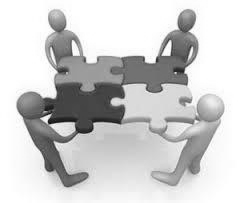 Організація роботи з обдарованими і здібними учнямиВиховний процес у ліцеї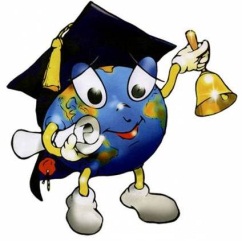 РОЗДІЛ 5.   УПРАВЛІНСЬКІ ПРОЦЕСИ ЗАКЛАДУ ОСВІТИ5.1.Контрольно-аналітична діяльність5.1.1. Циклограма внутрішнього контролю5.1.2. Перспективний план контролю за станом викладання навчальних предметівОсновна і старша школа	Початкова школа5.1.3. Вивчення стану викладання предметів у 2023/2024н.р.5.1.4. Здійснення тематичного контролю (контроль стану проведення предметних тижнів)5.1.5.      Здійснення класно-узагальнюючого контролю   5.1.6.     Оглядовий контроль5.1.7. Здійснення персонального контролюТематика засідань дорадчих колегіальних органівТематика засідань педагогічних радСЕРПЕНЬВЕРЕСЕНЬЖОВТЕНЬГРУДЕНЬСІЧЕНЬНАРАДИ ПРИ КЕРІВНИКОВІ ЛІЦЕЮ НАРАДИ  ПРИ ЗАСТУПНИКАХ КЕРІВНИКА ЛІЦЕЮЗ НАВЧАЛЬНО-ВИХОВНОЇ РОБОТИНАРАДИ  ПРИ ЗАСТУПНИКОВІ КЕРІВНИКА ЛІЦЕЮЗ ВИХОВНОЇ РОБОТИ 5.3.       Накази КЕРІВНИКА ліцеюКадрова політика та забезпечення можливостей для професійного розвитку педагогічних працівниківСоціальний захист працівників5.5. Організація освітнього процесу на засадах людиноцентризму5.5.1. Розвиток громадського самоврядуванняРобота ради ліцеюІ (серпень)Підсумки роботи ради ліцею у 2022/2023 навчальному році та визначення пріоритетних  напрямів в роботі на 2023/2024 навчальний рік. Погодження річного плану роботи ліцею на 2023/2024 навчальний рік.Вибори голови та секретаря ради ліцею.Про організацію харчування учнів ліцею.Про організацію індивідуального навчання (погодити графік  індивідуальних занять).Про стан роботи у ліцеї зі зверненнями громадян за І півріччя 2023 року.ІІ (грудень)Про здійснення громадського контролю за організацією харчування.Аналіз відвідування учнями ліцею та виконання комплексного плану запобігання злочинності серед учнівської молоді.Соціальний  захист дітей-сиріт, під опікою, із багатодітних сімей.Про стан роботи у ліцеї зі зверненнями громадян за ІІ півріччя 2023 року.ІІІ (червень)Девіантна  поведінка підлітків: причини виникнення й шляхи  психолого-педагогічної корекції.Координаційна нарада «Про задоволення потреб і виховання інтересів  учнів у позаурочній сфері діяльності» за участю представників батьківських комітетів,  учнівського самоврядування, представників громадськості.Про атестацію педагогічних працівників ліцею.Про погодження робочого навчального плану на 2024/2025 навчальний рік.Робота органів учнівського самоврядуванняРобота з батьківською громадськістюФормування та забезпечення реалізації політики академічної      доброчесності№ з/пЗміст роботиСторінкиВступ Візитна картка ліцеюРозділ 1.Аналіз роботи за 2022/2023 навчальний рікРозділ 2.Освітнє середовище закладу освіти2.1.Забезпечення комфортних і безпечних умов навчання і праці2.1.1.Створення оптимальних умов для забезпечення права громадян на здобуття повної загальної середньої освіти2.1.2.Фінансово-господарська робота, зміцнення матеріально-технічної бази ліцею2.1.3.Забезпечення вимог з охорони праці, безпеки життєдіяльності, пожежної безпеки 2.1.3.1.Охорона праці у закладі освіти2.1.3.2.Безпека життєдіяльності здобувачів освіти2.1.3.2.1.Заходи щодо запобігання всім видам дитячого травматизму2.1.3.2.2.Заходи щодо організації літнього оздоровлення та відпочинку здобувачів освіти2.1.3.2.3.Заходи щодо організації медичного обслуговування здобувачів освіти2.1.3.2.4.Заходи щодо організації харчування здобувачів освіти2.1.3.2.5.Заходи щодо створення умов для формування безпечної поведінки в Інтернеті та використання мережі Інтернет2.1.3.3.Пожежна безпека в закладі освіти2.1.3.4.Цивільний захист2.1.3.5.Адаптація та інтеграція здобувачів освіти до освітнього процесу, професійна адаптація працівників2.1.3.5.1.Заходи щодо адаптації та інтеграції здобувачів освіти до освітнього процесу2.1.3.5.2.Заходи щодо адаптації педагогічних працівників до професійної діяльності2.2.Створення освітнього середовища, вільного від будь-яких форм насильства та дискримінації2.2.1.Заходи щодо запобігання будь-яких проявів дискримінації, булінгу в закладі.2.2.2.Заходи щодо формування позитивної мотивації у поведінці учасників освітнього процесу та реалізації підходу, заснованого на правах людини2.2.3.Заходи щодо забезпечення відвідування занять здобувачами освіти2.2.4.Психологічна служба закладу освіти2.2.4.1.Психодіагностична робота2.2.4.2.Корекційно-відновлювальна та розвивальна робота2.2.4.3.Консультаційна робота2.2.4.4.Психологічна просвіта2.2.4.5.Організаційно-методична робота2.2.4.6.Зв’язки з громадськістю2.2.5.Соціальний захист здобувачів освіти. 2.2.5.1.Виконання ст.53 Конституції України, ст.35 Закону України «Про освіту», ст. 6 Закону України «Про повну загальну середню освіту», Інструкції з обліку дітей і підлітків шкільного віку2.2.5.2.Забезпечення соціально-психологічного супроводу освітнього процесу2.2.5.3.Робота з організації працевлаштування випускників2.2.5.4.Заходи щодо роботи з учнями пільгових категорій2.2.5.5.Заходи щодо правової освіти здобувачів освіти2.2.5.6.Заходи шкільної ради профілактики щодо превентивного виховання учнів2.3.Формування інклюзивного, розвивального та мотивуючого до навчання освітнього простору2.3.1.Організація інклюзивного навчання дітей з особливими освітніми потребами2.3.2.Організація індивідуального навчання дітей з особливими освітніми потребами2.3.3.Заходи щодо формування навичок здорового способу життя2.3.4.Організація роботи шкільної бібліотеки як простору інформаційної взаємодії та соціально-культурної комунікації учасників освітнього процесуРозділ 3.Система оцінювання здобувачів освітиПлан-графік проведення контрольних робіт за завданнями адміністрації школиРозділ 4.Педагогічна діяльність педагогічних працівників закладу освіти4.1.Організація методичної роботи педагогічних працівників4.1.1.Організація роботи методичної ради закладу освіти4.1.2.Організація роботи методичного кабінету закладу освіти4.1.3.Організація роботи методичних об’єднань закладу освіти4.1.4.Організація роботи з атестації педагогічних працівників4.1.4.1.Перспективний план-графік атестації педагогічних працівників4.2.Організація роботи з обдарованими і здібними учнями4.3.Виховний процес у закладі освітиРозділ 5.Управлінські процеси закладу освіти5.1.Контрольно-аналітична діяльність5.1.1.Циклограма внутрішнього контролю5.1.2.Перспективний план контролю за станом викладання навчальних предметів5.1.3.Вивчення стану викладання предметів5.1.4.Здійснення тематичного контролю5.1.5.Здійснення класно-узагальнюючого контролю5.1.6.Оглядовий контроль5.1.7.Здійснення персонального контролю5.2.Тематика засідань дорадчих колегіальних органів5.2.1.Тематика засідань педагогічних рад5.2.2.Наради при керівникові ліцею5.2.3.Наради при заступниках керівника з навчально-виховної роботи5.2.4.Наради при заступникові керівника з виховної роботи5.3.Накази керівника ліцею5.4.Кадрова політика та забезпечення можливостей для професійного розвитку педагогічних працівників5.4.1.Соціальний захист працівників5.5.Організація освітнього процесу на засадах людиноцентризму5.5.1.Розвиток громадського самоврядування5.5.2.Робота ради ліцею5.5.3.Робота органів учнівського самоврядування5.5.4.Робота з батьківською громадськістюДодаток 1.Річний план роботи філії Заставецької гімназії на 2023/2024н.р.Повна назва ЗЗСОПовна поштова адреса, телефонЕлектронна адреса, адреса сайтуСтаросинявський ліцей імені Олександра Романенка Старосинявської селищної ради Хмельницького району Хмельницької областіУкраїна, 31400, Хмельницька область, Хмельницький район, смт Стара Синява, вул. Грушевського, 17. Тел. (03850)-2-07-13 ідентифікаційний код 41486385 e-mail: school16stnvk@i.ua Адреса сайту:https://st-nvk.e-schools.info2018/20192019/20202020/20212021/20222022/2023Кількість класів3030303031Кількість учнів на початок навчального року, з них:471501502538590Індивідуальне навчання7Інклюзивне навчання5Середня наповнюваність222322222020202020202120212022202220232023чол.%чол.%чол.%чол.%Усього випускників31100531003910056100Вступили до ВНЗ196242794275Професійні ліцеї,  коледжі113510191119,5Працюють131235,5Не працюють і не навчаються --------20202020202120212022202220232023чол.%чол.%чол.%чол.%Усього випускників41100591005710062100Продовжують навчання  в  ліцеї3073528847824979В інших школах00000000СПТУ, ліцеях, коледжах112771210181321рік№Прізвище, ім’я,по батькові (повністю)учасникаКласІІ етап/місцеПрізвище, ім’я, по батькові (повністю) вчителя1Кулик Ніна Ігорівна6-БРоздобудько Інна Федорівна,2Сорока Юлія Сергіївна6-БІРоздобудько Інна Федорівна,3Шекхар Ар’я Шаші11-АХміль  Людмила Петрівна4Камінна ОлександраМиколаївна7-БХміль  Людмила Петрівна5Ставнича Богдана Олегівна5-АІЦимбаліста Надія Василівна6Кізіленков Роман Федорович9-БЦимбаліста Надія Василівна7Добровольська Софія Сергіївна10-БІІГринчук Світлана Володимирівна8Мусат Дарія Олегівна10-БІКлименко Алла Василівна9.Панчук Катерина Олександрівна8-АІЄвтух Лариса Валер’янівна10Рудзенький Владислав Андрійович3-БТкачук Лариса Антонівна11ГавришкоАндрій Олександрович4-АБабенко Тетяна Володимирівна12КіцунАнна Володимирівна4-БТукало Марія Володимирівна13Корбчук Аріна Артурівна3-АЛуценко Тетяна АнатоліївнаПІБ учняМісцеКласПІБ вчителя,номер телефонуМусат Дарія ОлегівнаІ        10-БКлименко  Алла ВасилівнаКулик Ніна Ігорівна6-БРоздобудько Інна Федорівна,Хоменко Любов АнатоліївнаСорока Юлія СергіївнаІІ6-БРоздобудько Інна Федорівна,Хоменко Любов АнатоліївнаМанєкіна Софія ДмитрівнаІ8-АЄвтух Лариса Валер’янівнаКамінна Олександра Миколаївна7-БХміль Людмила ПетрівнаПоліщук Кароліна  Олегівна           9-АПершхайло  Світлана ЕдуардівнаГноянко Вікторія Сергіївна5-БХміль Людмила ПетрівнаХміль Л.П., учитель української мови та літературиТарнавська О.І., учитель англійської мовиКубряк С.П., учитель біології та географіїЦимбаліста Л.М., учитель математики та інформатикиЛуценко Т.А.., учитель початкових класівГринчук С.В., учитель української мови та літературиГрохольська Г.В., учитель математикиВисоцька Л.В., учитель початкових класівВойтко В.М., асистент учителя, учитель трудового навчанняКруглюк Н.П.., учитель початкових класівШевчук О.В., учитель початкових класівТелендій В.Д., педагог-організатор, асистент учителяДунець А.В., учитель англійської мови, заступник керівника філіїВовк В.П., асистент учителя, учитель зарубіжної  літературиСтоян В.Б., педагог-організатор, учитель української мови та літературиШтунь В.М., учитель фізичної культуриГригор О.Є., учитель трудового навчанняКостенко А.А., вихователь ГПДПоліщук О.П., вихователь        1 класи         2 – 4 класи   5 – 11 класи1 урок8:10 – 9:458:10 – 8:508:10 – 8:552 урок9:00 – 9:359:00 – 09:409:00 – 9:453 урок10:10 – 10:4510:10 – 10:50	10:10 – 10:554 урок11:15 – 11:5011:15 – 11:5511:15 – 12:005 урок12:20 – 12:5512:20 – 13:00	12:20 – 13:056 урок13:15 – 13:55	13:15 – 14:007 урок14:05 – 14:50Індивідуальні та групові заняття, факультативи,  гуртки,  спортивні секції14.05 – 17.00ГПД12.00-18.0012.00-18.00№з/пЗаходиТермін виконанняВідповідальнийВідмітка про виконанняСтворення оптимальних умов щодо організованого початку навчального  рокуСтворення оптимальних умов щодо організованого початку навчального  рокуСтворення оптимальних умов щодо організованого початку навчального  рокуСтворення оптимальних умов щодо організованого початку навчального  рокуСтворення оптимальних умов щодо організованого початку навчального  року1.Організувати ознайомлення та вивчення нормативних документів та розпорядчих актів Міністерства освіти і науки України, Департаменту науки і освіти Хмельницької ОДА, відділу освіти, молоді, спорту, культури виконавчого комітету Старосинявської селищної  ради про підготовку та організований початок 2023/2024навчального року.Серпень2023Євтух Л.В.Попик Т.Г.2.Забезпечити організацію освітнього процесу  за затвердженим в установленому порядку річним навчальним планом на 2032/2043навчальний рік.Упродовж 2022/2023 навчального рокуЄвтух Л.В.Попик Т.Г.Роздобудько І.Ф.Блажко Ю.Ю.3.Сформувати оптимальну мережу закладу на 2023/2024 навчальний рік з урахуванням освітніх потреб населення   та норм наповнюваності в класах.Серпень2023Євтух Л.В.4.Забезпечити організований набір учнів до 1-х, 5-х, 10-го класу.До 01.09.2023Євтух Л.В.5.Затвердити шкільну мережу та контингент учнів на 2023/2024навчальний рік.До 01.09.2023Євтух Л.В.6.Скласти та здати статистичні звіти за формами ЗНЗ-1,   77-РВК.До 05.09.2023Попик Т.Г.Сітнік Т.Г.Савіцька О.В.7.Забезпечити комплектування закладу освіти педагогічними кадрами.До 01.09.2023Євтух Л.В.8.Розподілити, погодити з профспілковим комітетом                          та затвердити тижневе навантаження педагогічних працівників на 2023/2024навчальний рік.До 01.09.2023Євтух Л.В.9.Скласти розклад занять на 2023/2024 навчальний До 01.09.2023Євтух Л.В.Попик Т.Г.Роздобудько І.Ф.10.Скласти та затвердити розклад предметів варіативної складової робочого навчального плану.До 01.09.2023Попик Т.Г.Євтух Л.В.11.Забезпечити нормативне збереження та ведення особових справ учнів по класах.Упродовж 2023/2024 навчального рокуСекретарКласні керівники12.Забезпечити нормативне збереження класних журналів, обліку роботи гуртків, факультативів, індивідуального навчання.Упродовж 2023/2024 навчального рокуЄвтух Л.В.Попик Т.Г.Роздобудько І.Ф.13.Забезпечити нормативність ведення класних журналів,  обліку роботи гуртків, факультативів, індивідуального навчання.Упродовж 2023/2024 навчального рокуЄвтух Л.В.Попик Т.Г.Роздобудько І.Ф.14.Провести інструктивно-методичну нараду педагогічних працівників щодо ведення ділової документації.31.08.2023Керівники МО15.Провести огляд навчальних кабінетів щодо підготовки до нового навчального року.21.08.2023Євтух Л.В.Попик Т.Г.16.Провести атестацію навчальних кабінетів, затвердити перспективні плани розвитку навчальних кабінетів на 2023/2024 навчальний рік.До 26.08.2023Євтух Л.В.Попик Т.Г.Роздобудько І.Ф.Блажко Ю.Ю.17.Забезпечити участь вчителів в районній серпневій конференції педагогічних працівниківЗгідно графікаЄвтух Л.В.Попик Т.Г.18.Організувати роботу щодо вивчення педагогічними працівниками рекомендацій інструктивно-методичних листів Міністерства освіти і науки України про особливості викладання базових навчальних дисциплін у 2023/2024навчальному році.До 01.09.2023Керівники МО19.Провести урочисте святкування Дня знань за участю представників органів місцевого самоврядування, депутатів різних рівнів, представників підприємств, організацій, установ і батьківської громадськості.01.09.2023Євтух Л.В.Попик Т.Г.Роздобудько І.Ф.Блажко Ю.Ю.20.Провести перший тематичний урок.01.09.2023Класні керівникиКласоводи 21.Забезпечити проведення медичних оглядів працівників та учнів  закладу до початку навчального року.До 01.09.2023Сестра медична22.Вжити невідкладних заходів для оперативної доставки підручників, посібників та іншої навчальної літератури, передбаченої в переліку Міністерства освіти і науки України на 2023/2024навчальний рік, організованого   їх розподілу серед учнів.Серпень-вересень 2023 рокуЛонська В.В.23.Забезпечити наявність навчальних програм  інваріантної                 та варіативної складових робочого навчального плану.До 01.09.2023Попик Т.Г.Євтух Л.В.24.Затвердити правила внутрішнього трудового розпорядку         для працівників закладу на 2023/2024 навчальний рік.До 01.09.2023Євтух Л.В.25.Вжити невідкладних заходів для оперативної доставки підручників, посібників та іншої навчальної літератури, навчального обладнання для забезпечення реалізації Концепції Нової української школиДо 01.09.2023Лонська В.В.№з/пЗаходиТермін виконанняВідповідальнийВідмітка про виконання1Скласти та передати на погодження відділу освіти, молоді, спорту виконавчого комітету Старосинявської селищної ради бюджетний запит ліцею на 2024 рікДо 01.08.2023Євтух Л.В.2Тримати під контролем виконання бюджетного запиту на 2024 рікУпродовж рокуЄвтух Л.В.3Спланувати та обладнати інклюзивно-ресурсну кімнатуУпродовж рокуЄвтух Л.В. Чорний В.А.4Тримати під контролем дотримання планових лімітів на використання води, електроенергіїПостійноЧорний В.А5Продовжити роботу з заміни світильників, що вичерпали термін використання на енергозберігаючіПостійноЧорний В.А6Забезпечити у приміщеннях ліцею необхідний температурний режимПостійноЧорний В.А7Дотримуватись карантинних обмежень (за потреби), тримати під контролем використання миючих та дезінфікуючих засобівПостійноЧорний В.А8Ініціювати перед засновником закладу вирішення питань:капітального ремонту опалювальної системи старого корпусу,капітального ремонту каналізаційної системи закладукапітального ремонту їдальні  та харчоблоку закладуУпродовж рокуЄвтух Л.В. №з/пЗаходиТермін виконанняВідповідальнийВідмітка про виконання1.Організація роботи  щодо забезпечення нормативно-правових аспектівОрганізація роботи  щодо забезпечення нормативно-правових аспектівОрганізація роботи  щодо забезпечення нормативно-правових аспектівОрганізація роботи  щодо забезпечення нормативно-правових аспектів1.1.Організувати роботу щодо систематизації та вивчення нормативних документів з питань охорони праці, охорони життя і здоров’я працівників закладу освіти,  а саме:Закон України «Про охорону праці»;- Закон України «Про забезпечення санітарного та епідемічного благополуччя населення»;- Закон України «Про освіту», ст.ст. 3, 17, 24, 51, 53;- Закон України «Про повну загальну середню освіту»- Закон України «Про пожежну безпеку»;- Закон України від 05.07.2001 № 2586 «Про боротьбу із захворюванням на туберкульоз»;- Державні санітарні правила і норми влаштування, утримання загальноосвітніх навчальних закладів та організації навчально-виховного процесу, Київ – 2001;- Постанова Кабінету Міністрів України від 22.03.2001 № 270 «Про затвердження Порядку розслідування та обліку нещасних випадків невиробничого характеру»;- наказ Державного комітету України з нагляду за охороною праці  від 26.01.2005 № 15 «Про затвердження Типового положення  про порядок проведення навчання і перевірки знань з питань охорони праці та Переліку робіт з підвищеною небезпекою»;наказ Міністерства освіти і науки України від 18.04.2006 № 304 «Про затвердження Положення про порядок проведення навчання   і перевірки знань з питань охорони праці в закладах, установах, організаціях, підприємствах, підпорядкованих Міністерству освіти і науки України»;- наказ Міністерства освіти і науки України від 27.12.2017 № 1222 «Про затвердження Положення про організацію роботи з охорони праці у закладах загальної середньої освіти»;- наказ Міністерства освіти і науки України від 31.08.2001 № 616  «Про затвердження Положення про порядок розслідування нещасних випадків, що сталися під час навчально-виховного процесу                                в навчальних закладах».серпеньЄвтух Л.В. 2.Забезпечення видання наказівЗабезпечення видання наказівЗабезпечення видання наказівЗабезпечення видання наказів2.1.Про організацію чергування адміністрації, вчителів та учнів ліцеюсерпеньЄвтух Л.В. 2.2.Про призначення відповідальних осіб з питань охорони праці в 2023/2024 навчальному роцісерпеньЄвтух Л.В. 2.3.Про організацію роботи з питань охорони праці в ліцеї у 2023/2024 навчальному роцісерпеньЄвтух Л.В. 2.4. Про затвердження інструкцій з охорони праці (за необхідності)серпеньЄвтух Л.В. 2.5.Про призначення відповідальних осіб з протипожежної безпеки2023/2024 навчальному роцісерпеньЄвтух Л.В. 2.6.Про організацію роботи з протипожежної безпеки в ліцеї у 2023/2024 навчальному роцівересеньЄвтух Л.В. 2.7.Про заходи щодо забезпечення протипожежної безпеки, запобігання нещасним випадкамлютийЄвтух Л.В. 2.8.Про призначення відповідального за організацію та проведення обов’язкових медичних оглядів та медичне обстеження працівників ліцеюквітеньЄвтух Л.В. 2.9.Про відзначення тижня охорони праці в ліцеїчервеньЄвтух Л.В. 2.10.Про підсумки роботи з охорони праці і безпеки життєдіяльності в ліцеї у 2023/2024 навчальному роцісерпеньсіченьЄвтух Л.В. 3.Організація розгляду питань на засіданнях педагогічної ради, ради закладу, нарадах при директорові, загальних зборах колективу,  батьківських зборахОрганізація розгляду питань на засіданнях педагогічної ради, ради закладу, нарадах при директорові, загальних зборах колективу,  батьківських зборахОрганізація розгляду питань на засіданнях педагогічної ради, ради закладу, нарадах при директорові, загальних зборах колективу,  батьківських зборахОрганізація розгляду питань на засіданнях педагогічної ради, ради закладу, нарадах при директорові, загальних зборах колективу,  батьківських зборах3.1.Про затвердження правил внутрішнього трудового розпорядку  в ліцеї у 2023/2024 навчальному роцісерпеньЄвтух Л.В. 3.2.Про організацію роботи  з питань охорони праці та протипожежної безпеки в ліцеї у 2023/2024 навчальному роцісерпеньЄвтух Л.В. 3.3.Про організацію  роботи медичного кабінету ліцеювересеньЄвтух Л.В. 3.4.Про результати дотримання санітарно-гігієнічних норм в ліцеї в I семестрі 2023/2024 навчальному роцілистопадЄвтух Л.В. 4.Організація роботи щодо проведення інструктажів з питань охорони праціОрганізація роботи щодо проведення інструктажів з питань охорони праціОрганізація роботи щодо проведення інструктажів з питань охорони праціОрганізація роботи щодо проведення інструктажів з питань охорони праці4.1.Здійснювати проведення  вступних з інструктажів з питань охорони праці на робочому місці  з новоприбулими працівниками.протягом рокуЄвтух Л.В. 4.2.Здійснювати проведення  первинних інструктажів з питань охорони праці на робочому місці  з працівниками ліцею.протягом рокуЄвтух Л.В. 4.3.Здійснювати проведення  повторного інструктажу з питань охорони праці на робочому місці  з працівниками ліцею.двічі на рікЄвтух Л.В. 4.4.Здійснювати проведення позапланового інструктажу з питань охорони праці на робочому місці  з працівниками ліцею.у випадку травмуванняЄвтух Л.В. 4.5.Забезпечити наявність посадових обов’язків з безпеки життєдіяльності для класних керівників.до 01.09Попик Т.Г.4.6.Скласти акти-дозволи проведення занять у кабінетах фізики, хімії, біології, навчальних майстернях, спортивному залі, на спортивному майданчику.до 05.09Попик Т.Г.5Організація роботи медичного кабінету ліцеюОрганізація роботи медичного кабінету ліцеюОрганізація роботи медичного кабінету ліцеюОрганізація роботи медичного кабінету ліцею5.1.Забезпечити роботу медичного кабінету з  обладнанням  відповідно до нормативних вимог та забезпеченням медикаментами.протягом рокуМазурець І.С.5.2.Сприяти кадровому забезпеченню медичним персоналомпротягом рокуЄвтух Л.В.5.3.Забезпечити проведення медичних оглядів працівників школи,  облік та збереження особових медичних книжок працівників закладу освіти.згідно графікаМазурець І.С.6.Забезпечення матеріально-технічної бази ліцеюЗабезпечення матеріально-технічної бази ліцеюЗабезпечення матеріально-технічної бази ліцеюЗабезпечення матеріально-технічної бази ліцею6.1.Організувати роботу щодо забезпечення закладу освіти наочністю, посібниками, нормативно-законодавчими актами з питань охорони праці.протягом рокуЧорний В.А6.2.Забезпечити готовність всіх приміщень ліцею до початку нового навчального року відповідно до нормативів з метою підписання акту прийняття ліцею.до 01.09Чорний В.А6.3.Провести аналіз існуючої матеріально-технічної бази ліцею, скласти план заходів щодо виконання необхідних робіт.до 01.12Чорний В.А6.4.Визначити об’єкти, які знаходяться в аварійному стані, скласти дефектні акти.до 01.10Чорний В.А6.5.Забезпечити перевірку лічильників тепла, електроенергії, води згідно графіка, підготувати акти щодо готовності приладів обліку енергоносіїв, водопостачання.до 01.09Чорний В.А6.6.Підготувати всі інженерні системи (опалення, холодного та гарячого водопостачання) до нового навчального року та до роботи в осінньо-зимовий період згідно графіка.до 01.09Чорний В.А6.7.Привести у належний стан всі підсобні приміщення, щитову, забезпечити їх надійне закриття.до 01.09Чорний В.А6.8.Підготувати  план проведення  капітального та профілактичного ремонту.жовтеньЧорний В.А7.Організація роботи щодо дотримання санітарно-гігієнічним нормОрганізація роботи щодо дотримання санітарно-гігієнічним нормОрганізація роботи щодо дотримання санітарно-гігієнічним нормОрганізація роботи щодо дотримання санітарно-гігієнічним норм7.1.Здійснити перевірку дотримання санітарно-гігієнічних норм  у закладі освіти за наступними критеріями:природне та штучне освітлення, організація зорової роботи учнів;повітряно-тепловий режим;водопостачання та каналізація;вентиляція та опалення;обладнання основних та підсобних приміщень;організація харчування;організація медичного обслуговування;санітарно-гігієнічне виховання;самообслуговування.листопад, червеньЄвтух Л.В. Чорний В.А7.2.Здійснювати контроль за санітарний станом харчоблоку, навчальних кабінетів і приміщеннями ліцею.протягом рокуМазурець І.С.учителі7.3.Забезпечити санітарно-гігієнічний порядок у класних кімнатах, спортивній залі, майстернях.протягом рокузав. кабінетами7.4.Організувати санітарно-гігієнічне чергування учнів, вчителів, технічного персоналу в навчальних кабінетах та приміщеннях ліцею. Забезпечити своєчасне їх прибирання.протягом рокукласні керівникиЧорний В.А.7.5.Здійснювати контроль щодо дотриманням санітарно-гігієнічних норм в усіх навчальних приміщеннях.Узагальнити  результати в кінці навчального року.двічі на місяцьчервеньМазурець І.С.7.6.Своєчасно проводити огляд приміщень закладу: стелі, підлоги, сходів, вентиляційного обладнання, санітарно-технічних приладів. У разі необхідності готувати акти.протягом рокуЧорний В.А8.Організація роботи  з протипожежної безпекиОрганізація роботи  з протипожежної безпекиОрганізація роботи  з протипожежної безпекиОрганізація роботи  з протипожежної безпеки8.1.Здійснити забезпечення ліцею засобами протипожежної   безпеки у необхідній кількості.до 15.08Чорний В.А8.2. Забезпечити дотримання заходів протипожежної безпеки в усіх приміщеннях ліцею до 15.08Чорний В.А8.3.Забезпечити виконання приписів пожежної інспекціїпротягом рокуЧорний В.А8.4.Перевірити й у разі потреби очистити складські приміщення   від легкозаймистих предметівдо 01.09Чорний В.А8.5.Проводити інструктажі з пожежної безпеки з педагогічними  та технічними працівниками ліцеюпротягом рокуЄвтух Л.В.Чорний В.А8.6.Утримувати в робочому стані засоби протипожежного захисту, обладнання та інвентар, не допускаючи їх використання не за   призначеннямпротягом рокуЧорний В.А8.7.Забезпечувати  порядок збереження і використання  легкозаймистих  матеріалівпротягом рокуЧорний В.А8.8.Забезпечити проведення заміру заземлення електроустановок  та ізоляції проводів електромереж  у відповідності до Правил їх влаштуваннялипень Чорний В.А8.9.Забезпечити технічних працівників засобами індивідуального захиступостійноЧорний В.А8.10.Розробити  комплексні заходи  щодо забезпечення пожежної безпеки. Забезпечити контроль за їх виконанням. Узагальнити результати роботи в кінці навчального рокувересеньпротягом рокучервеньЧорний В.А8.11.Забезпечити наявність на всіх поверхах плану-схеми евакуаціїдо 01.09Чорний В.А9.Організація роботи з питань охорони  праці  та здоров’яОрганізація роботи з питань охорони  праці  та здоров’яОрганізація роботи з питань охорони  праці  та здоров’яОрганізація роботи з питань охорони  праці  та здоров’я9.1.Затвердити правила внутрішнього трудового розпорядкудо 15.08Євтух Л.В.9.2.Призначити склад комісії з охорони праці та техніки безпекидо 01.09Євтух Л.В.9.3.Забезпечити навчання з техніки безпеки педагогічних працівників, відповідальних за організацію роботи з охорони праці та пожежної безпекизгідно графікаЄвтух Л.В.9.4.Здійснити аналіз дотримання нормативних вимог з питань охорони працігрудень, травеньЄвтух Л.В.9.5.Організувати навчання та перевірку знань працівників ліцею з питань охорони праці вчителів-предметників.квітеньПопик Т.Г.9.6.Забезпечити технічних працівників миючими засобами та засобами гігієни.протягом рокуЧорний В.А.9.7.Організувати роботу щодо підготовки ліцею до осінньо-зимового періоду.  жовтень –листопадЄвтух Л.В.9.8.Забезпечити щорічне безкоштовне проходження медичного огляду працівниками ліцею.згідно графікаЄвтух Л.В.9.9.Забезпечити своєчасну розробку та виконання заходів по створенню безпечних та нешкідливих умов праці відповідно до вимог нормативних документів з охорони працівересеньЄвтух Л.В.9.10.Організувати роботу щодо створення належних умов і безпеки праці, вжиття заходів до недопущення виробничого травматизму протягом рокуЄвтух Л.В.9.11.Організувати роботу  щодо підготовки ліцею в осінньо-зимових умовах. Скласти план заходіввересеньЄвтух Л.В.9.12.Надавати можливість проходження позачергового медичного огляду працівникові, якщо він пов’язує погіршення здоров’я з виконанням трудових обов’язків протягом рокуЄвтух Л.В.9.13.Забезпечити належне утримання санітарно-побутових приміщень, кабінетів фізики, хімії, біології. інформатики, спортивного залу, навчальних майстерень, туалетів. Здійснювати контроль та узагальнити результатипротягом рокучервеньЄвтух Л.В.9.14.Надавати відпустку або її частину членам адміністрації та педагогічним працівникам протягом навчального року у зв’язку з санаторно-курортним лікуваннямпротягом рокуЄвтух Л.В.9.15.Жінкам, які працюють і мають двох і більше дітей віком до 15 років або дитину-інваліда, за їх бажанням щорічно надавати додаткову оплачувану відпустку тривалістю 10 календарних днів без урахування святкових та неробочих днівзгідно графікаЄвтух Л.В.9.16.Надавати додаткову відпустку працівникам з ненормованим робочим днем згідно орієнтованому переліку посад працівників з ненормованим робочим днем, розробленого Міністерством освіти і науки України 11.03.1998 та погодженого  з ЦК профспілки працівників освіти і науки України  06.03.1998протягом рокуЄвтух Л.В.9.17.Надавати відпустку без збереження заробітної плати або частковим  її  збереженням  не більше 15 календарних днів на рікпротягом рокуЄвтух Л.В.9.20.Здійснити контроль за виконанням вимог нормативних актів та заходів у закладі освіти з питань охорони працічервеньЄвтух Л.В.9.21Розробити (оновити) і затвердити інструкції з охорони праці і техніки безпеки для працівників ліцею згідно штатного розпису (за необхідністю)серпень Попик Т.Г.Чорний В.А.№з/пЗаходиТермін виконанняВідповідальнийВідмітка про виконанняОрганізація роботи щодо забезпечення нормативно-правових аспектівОрганізація роботи щодо забезпечення нормативно-правових аспектівОрганізація роботи щодо забезпечення нормативно-правових аспектівОрганізація роботи щодо забезпечення нормативно-правових аспектівОрганізація роботи щодо забезпечення нормативно-правових аспектів1.Організувати роботу щодо систематизації та вивчення нормативних документів,державних, програм з питань охорони життя     і здоров’я учнів, запобігання всім видам дитячого травматизму, а саме:Закон України «Про забезпечення    санітарного  та епідемічного благополуччя населення»;Закон України «Про освіту», ст.ст. 3, 17, 24, 51, 53;Закон України «Про повну загальну середню освіту» ст.ст.5, 22, 38;Закон України «Про охорону дитинства»; Закон України «Про дорожній рух»;Закон України «Про пожежну безпеку»;Закон України «Про питну воду»;Закон  України від 05.07.2001   № 2586 «Про боротьбу   із захворюванням на туберкульоз».вересеньПопик Т.Г.2.Державні санітарні правила і норми влаштування, утримання  закладів   освіти   та організації освітнього процесу; вересеньПопик Т.Г.3.Постанова Кабінету Міністрів України від 22.03.2001 №270 «Про затвердження Порядку розслідування та обліку нещасних випадків невиробничого характеру».вересеньПопик Т.Г.4.Наказ Державного комітету України з нагляду   за охороною праці від 26.01.2005 №15 «Про затвердження Типового положення про порядок проведення навчання       і перевірки знань з питань охорони праці та Переліку робіт з підвищеною небезпекою»; Наказ Міністерства освіти і науки України від 18.04.2006 №304 «Про затвердження Положення про порядок проведення навчання і перевірки знань з питань охорони праці в закладах, установах, організаціях,підприємствах, підпорядкованих Міністерству освіти  і науки України»; Наказ Міністерства освіти і науки України від 01.08.2001 №563 «Про затвердження Положення про організацію роботи з охорони праці учасників навчально-виховного процесу  в установах і закладах освіти»; Наказ Міністерства освіти і науки України від16 травня 2019 р. № 659 Зареєстровано в Міністерстві юстиції України 13 червня 2019 р. за № 612/33583 «Про затвердження Положення про порядок розслідування нещасних випадків, що сталися із здобувачами освіти під час освітнього процесу»вересеньПопик Т.Г.Забезпечення видання наказівЗабезпечення видання наказівЗабезпечення видання наказівЗабезпечення видання наказівЗабезпечення видання наказів5.Наказ «Про організацію  роботи з безпеки життєдіяльності та запобігання всім видам дитячого травматизму в 2023/2024 навчальному році»серпеньПопик Т.Г.6.Наказ «Про організацію чергування адміністрації, вчителів     та учнів ліцею»серпеньЄвтух Л.В.7.Наказ «Про проведення профілактичних медичних оглядів здобувачів освіти перед початком нового 2023/2024 навчального року»серпеньЄвтух Л.В.8.Наказ «Про порядок профілактичної роботи з питань запобігання всім видам дитячого травматизму та порядок обліку нещасних випадків»серпеньПопик Т.Г.9.Наказ «Про організацію роботи з безпеки дорожнього руху»серпеньЄвтух Л.В.10.Наказ «Про невідкладні заходи щодо збереження здоров’я учнів закладу освіти під час проведення занять з фізичної культури, предмету «Захист України» та позакласних спортивно-масових заходів»серпеньПопик Т.Г.11.Наказ «Про запобігання всім видам дитячого травматизму серед учнів під час  осінніх  канікул 2023/2024 навчального року»жовтеньПопик Т.Г.12.Наказ «Про організацію роботи щодо дотримання норм   з протипожежної безпеки  під час новорічних  та різдвяних свят та новорічних канікул»груденьПопик Т.Г.13.Наказ «Про запобігання всім видам дитячого травматизму серед учнів під час проведення новорічних і різдвяних свят та зимових шкільних канікул 2023/2024 навчального року»груденьПопик Т.Г.14.Наказ «Про підсумки роботи педагогічного колективу ліцею з безпеки життєдіяльності, запобігання всім видам дитячого травматизму за І семестр 2023/2024 навчального року»груденьПопик Т.Г.15.Наказ «Про посилення профілактичної роботи з питань запобігання всім видам дитячого травматизму»  (за необхідності)січеньПопик Т.Г.Блажко Ю.Ю.16.Наказ «Про проведення 	Тижня знань з основ безпеки  життєдіяльності»березеньБлажко Ю.Ю.17.Наказ «Про запобігання всім видам дитячого травматизму серед учнів під час  весняних шкільних канікул 2023/2024 навчального року»березеньБлажко Ю.Ю.18.Наказ «Про запобігання всім видам дитячого травматизму серед учнів під час  літніх шкільних канікул 2022-2023 навчального року»травеньЄвтух Л.В.19.Наказ «Про підсумки роботи педагогічного колективу ліцею з безпеки життєдіяльності, запобігання всім видам дитячого травматизму за ІІ семестр 2023/2024 навчального року»травеньПопик Т.Г.Блажко Ю.Ю.20.Організація розгляду питань на засіданнях педагогічної ради, Ради закладу, нарадах при керівникові, батьківських  зборахОрганізація розгляду питань на засіданнях педагогічної ради, Ради закладу, нарадах при керівникові, батьківських  зборахОрганізація розгляду питань на засіданнях педагогічної ради, Ради закладу, нарадах при керівникові, батьківських  зборахОрганізація розгляду питань на засіданнях педагогічної ради, Ради закладу, нарадах при керівникові, батьківських  зборахОрганізація розгляду питань на засіданнях педагогічної ради, Ради закладу, нарадах при керівникові, батьківських  зборах21.Нарада при керівникові: Про організацію та проведення медичних оглядів дітей та працівників ліцеюсерпеньЄвтух Л.В.Мазурець І.С.22.Педрада: Про організаційну роботу з безпеки життєдіяльності, запобігання дитячому травматизму в 2023/2024 навчальному році серпеньПопик Т.Г.Блажко Ю.Ю.23.Педрада: Про організацію чергування адміністрації, вчителів та учнів ліцею у 2023/2024 навчальному році серпеньБлажко Ю.Ю.24.Нарада при керівникові: Про організацію в освітньому закладі спеціальної медичної групи, підготовчих груп для занять дітей з послабленим здоров’ямвересеньМазурець І.С.25.Нарада при керівникові: Про організацію та проведення масових заходів, туристсько-краєзнавчої роботи в навчальному закладі в 2023/2024 навчальному роцівересеньБлажко Ю.Ю.26.Нарада при керівникові: Про організацію роботи освітнього закладу з охорони праці, протипожежної безпеки та організацію роботи педагогічного колективу з охорони життя і здоров’я учнів та запобігання всім видам дитячого травматизму вересеньПопик Т.Г.Блажко Ю.Ю.Роздобудько І.Ф.27.Нарада при керівникові: Про порядок розслідування нещасних випадків, що сталися під час освітнього процесу в  закладі освіти вересеньПопик Т.Г.28.Рада закладу: Про організацію роботи педагогічного колективу та батьківської громадськості з питань запобігання дитячому травматизму в 2023/2024навчальному роцівересеньБлажко Ю.Ю. Тарнавська О.І.29.Нарада при керівникові: Про організацію роботи щодо збереження здоров’я учнів під час проведення занять з фізичної культури, предмета «Захист України» та позакласних спортивно-масових заходів. вересеньПопик Т.Г.30.Нарада при керівникові: Про запобігання всім видам дитячого травматизму під час проведення новорічних та різдвяних свят, канікул.груденьБлажко Ю.Ю.31.Нарада при керівникові: Про підсумки роботи педагогічного колективу з безпеки життєдіяльності за І семестр 2023/2043 навчального року груденьПопик Т.Г.Блажко Ю.Ю.32.Нарада при керівникові: Про підсумки роботи педагогічного колективу з профілактики наркоманії та СНІДу серед здобувачів освіти груденьГречковська Л.П.33.Нарада при керівникові: Про результати роботи педагогічного колективу з учнями щодо профілактики різних видів захворювань за I семестр 2023/2024 навчального року.груденьМазурець І.С.34.Нарада при керівникові: Про організацію роботи щодо попередження загибелі дітей на водних об’єктах у зимово-весняний період та організацію роботи щодо попередження дитячому травматизму під час весняних канікул.Березень Блажко Ю.Ю.Попик Т.Г.35.Нарада при керівникові: Про проведення Тижня знань з безпеки життєдіяльностіБерезень Блажко Ю.Ю.36.Нарада при керівникові: Про результати роботи педагогічного колективу з безпеки життєдіяльності учнів та запобігання всім видам дитячого травматизму у ІІ семестрі 2023/2024 навчального року.ТравеньБлажко Ю.Ю.Попик Т.Г.Організація роботи щодо профілактики різних видів захворюваньОрганізація роботи щодо профілактики різних видів захворюваньОрганізація роботи щодо профілактики різних видів захворюваньОрганізація роботи щодо профілактики різних видів захворюваньОрганізація роботи щодо профілактики різних видів захворювань37.Забезпечити дотримання  протиепідемічного санітарно-гігієнічного режиму у  класних кімнатах 1-11 класів та приміщеннях загального користування у ліцеї.Упродовж навчального рокуМазурець І.С.38.Забезпечити дотримання санітарно-гігієнічних вимог щодо питного режиму у їдальні, повітряно-температурного режиму у класних кімнатах та інших приміщеннях ліцею (щоденний моніторинг)Упродовж навчального рокуМазурець І.С.39.Проводити санітарно-просвітницьку роботу із учнями, батьками, працівниками школи щодо профілактики інфекційних захворювань, захворювання на грип, гострі респіраторні захворювання, необхідності вакцинації, захворювань на COVID-19  (із залученням спеціалістів)Упродовж навчального рокуМазурець І.С.40.Проводити щоденний моніторинг відвідування навчання учнями  1-11 класів із зазначенням причин відсутностіУпродовж навчального рокуМазурець І.С.Організація роботи щодо проведення інструктажів з безпеки життєдіяльностіОрганізація роботи щодо проведення інструктажів з безпеки життєдіяльностіОрганізація роботи щодо проведення інструктажів з безпеки життєдіяльностіОрганізація роботи щодо проведення інструктажів з безпеки життєдіяльностіОрганізація роботи щодо проведення інструктажів з безпеки життєдіяльності41.Провести інструктивно-методичну нараду з класоводами і класними керівниками стосовно питань забезпечення безпеки життєдіяльності учнівсерпеньПопик Т.Г.42.Здійснювати проведення вступного інструктажу з реєстрацією на окремій сторінці класного журналу «Реєстрація вступного інструктажу з безпеки життєдіяльності для вихованців, учнів» для учнів, які прибулиУпродовж 2022/2023 навчального рокуПопик Т.Г.43.Здійснювати проведення первинних інструктажів з питань охорони праці на робочому місці перед початком кожного практичного заняття та здійснювати запис на сторінці про запис теми уроку у класному журналіУпродовж навчального рокуПопик Т.Г.44.Здійснювати проведення первинного інструктажу із записом у Журналі реєстрації первинного, позапланового, цільового інструктажів вихованців, учнів. Упродовж навчального рокуПопик Т.Г.45.Здійснювати проведення первинного інструктажу перед початком кожного заняття гуртка, пов’язаного з використанням інструментів, матеріалів та здійснювати запис на сторінці про запис теми навчального заняття у журналі гурткової роботи. Упродовж навчального рокуПопик Т.Г.46.Здійснювати проведення позапланових та цільових інструктажів у Журналі реєстрації первинного, позапланового, цільового інструктажів вихованців, учнів. Упродовж навчального рокуПопик Т.Г.47.Забезпечити нормативність ведення «Журналів реєстрації нещасних випадків, що сталися з вихованцями, учнями», а саме: - оформлення повідомлень про нещасні випадки, - оформлення актів розслідування нещасних випадків, - оформлення повідомлень про наслідки нещасних випадківУпродовж навчального рокуПопик Т.Г.48.Здійснювати аналіз статистичних даних щодо травмування дітей під час навчально-виховного процесу та в позаурочний час. Упродовж навчального рокуПопик Т.Г.49.Забезпечити наявність інструкцій з техніки безпеки та з безпеки життєдіяльності для кабінетів фізики, хімії, біології, інформатики, кабінету предмета «Захист України», навчальних майстерень, спортивного залу та класних  кімнатДо 01.09.2023Попик Т.Г.50.Забезпечити наявність посадових обов’язків з безпеки життєдіяльності для класних керівників. До 01.09.2023Попик Т.Г.51.Скласти акти-дозволи проведення занять у кабінетах фізики, хімії, біології, інформатики, навчальних майстерень, спортивному залі, на спортивному майданчику. До 01.09.2023Попик Т.Г.52.Організувати якісне планування роботи класних керівників з питань охорони життя і здоров’я учнів та запобігання всім видам дитячого травматизму. До 01.09.2023Блажко Ю.Ю.53.Скласти план бесід для кожного класу з питань запобігання всім видам дитячого травматизму. До 01.09.2023Класні керівники, класоводи54.Забезпечити контроль за відображенням тематики бесід з питань запобігання всім видам дитячого травматизму в планах виховної роботи класних керівників, на сторінках класних журналів, у щоденниках учнів. Упродовж навчального рокуБлажко Ю.Ю.55.Забезпечити якісну організацію чергування по школі адміністрації, вчителів,  учнів відповідно до графіків чергування. Упродовж навчального рокуБлажко Ю.Ю.56.Забезпечити наявність правил з техніки безпеки в кабінетах хімії, фізики, біології, інформатики, спортивному залі, навчальних майстернях тощо. Упродовж навчального рокуПопик Т.Г.57.Організувати проведення позакласних занять: бесід, ігор, вікторин, виставок творів, малюнків, дитячих виробів тощо на профілактичні теми. Упродовж навчального рокуБлажко Ю.Ю.58.Організувати роботу щодо залучення у проведенні заходів з дітьми співробітників ювенальної превенції; МНС; фахівців інших служб. Упродовж навчального рокуБлажко Ю.Ю.59.Узгодити спільні заходи з ювенальною превенцією, МНС, фахівцями інших служб. До 01.09.2023Блажко Ю.Ю.60.Організувати превентивну роботу з профілактики шкідливих звичок, запобігання наркоманії, алкоголізму, тютюнопаління, профілактики ВІЛ-інфекцій (СНІДу). Упродовж навчального рокуБлажко Ю.Ю.Гречковська Л.П.Демчук О.С.Чорна О.В.61.Організувати роботу учнівського самоврядування, шкільних гуртків з питань безпеки життєдіяльності та запобігання всім видам дитячого травматизму. Упродовж навчального рокуОстраниця К.А.62.Скласти плани заходів та плани роботи органів учнівського самоврядування, шкільних гуртків з питань безпеки життєдіяльності та запобігання всім видам дитячого травматизму. До 01.09.2023Блажко Ю.Ю.Остраниця К.А.63.Організувати вивчення (бесіди): - правил дорожнього руху - правил протипожежної безпеки - правил безпеки з вибухонебезпечними предметами - правил безпеки при користування газом - правил безпеки користування електроприладами - правил безпеки на воді - запобігання отруєнь Упродовж навчального рокуКласні керівники64.Скласти річний план занять з тематики проведення бесід щодо попередження дитячого травматизму. До 01.09.2023Блажко Ю.Ю.Класні керівники65.Скласти календарно-тематичний план з тематики проведення бесід щодо попередження дитячого травматизму До 01.09.2023Блажко Ю.Ю.Класні керівники66.Надати рекомендації щодо розробки бесід відповідно до тематики з попередження дорожньо-транспортного руху, протипожежної безпеки, правил поведінки під час виявлення небезпечних предметів, правил обережності під час використання електроприладів, природного газу, з правил дотримання гігієни та санітарії. До 01.09.2023Блажко Ю.Ю.67.Скласти план заходів щодо попередження дорожньо-транспортного травматизму. До 01.09.2023Блажко Ю.Ю.Класні керівники68.Скласти план заходів щодо навчання дітей правилам пожежної безпеки, попередження пожеж, травмування та загибелі дітей під час пожежі. До 01.09.2023Блажко Ю.Ю.Класні керівники69.Забезпечити проведення бесід щодо запобігання дитячому травматизму під час осінніх, зимових, весняних та літніх канікул Упродовж навчального рокуБлажко Ю.Ю.Класні керівники70.Забезпечити проведення: - днів та тижнів з охорони життя, - спортивно-оздоровчих заходів, екскурсій. Упродовж навчального рокуБлажко Ю.Ю.Попик Т.Г.Класні керівники71.Створити спеціальні медичні групи з фізичної культури для дітей з послабленим здоров’ям (за наявності довідок). До 05.09.2023Попик Т.Г.Мазурець І.С.72.Здійснити підсумковий аналіз роботи освітнього закладу з попередження дитячого травматизму. ГруденьтравеньБлажко Ю.Ю.73.Здійснити підсумковий аналіз роботи освітнього закладу з профілактики правопорушень та шкідливих звичок. ГруденьтравеньБлажко Ю.Ю.74.Забезпечити  дотримання вимог техніки безпеки всіма працівниками ліцею.Упродовж навчального рокуАдміністрація  ліцею75.Провести інструктаж працівників ліцею з техніки безпеки01.09.2023Попик Т.Г.76.Ознайомити учнів з правилами користування устаткуванням, шкільними меблямиДо 01.09.2023Класні керівники№з/пЗаходиТермін виконанняВідповідальнийВідмітка про виконанняЗабезпечення матеріально-технічною базою ліцею  щодо запобігання всім видам дитячого травматизмуЗабезпечення матеріально-технічною базою ліцею  щодо запобігання всім видам дитячого травматизмуЗабезпечення матеріально-технічною базою ліцею  щодо запобігання всім видам дитячого травматизмуЗабезпечення матеріально-технічною базою ліцею  щодо запобігання всім видам дитячого травматизмуЗабезпечення матеріально-технічною базою ліцею  щодо запобігання всім видам дитячого травматизму1.Оформити/поновити  в навчальних кабінетах та в коридорах куточки щодо профілактики всіх видів дитячого травматизму, профілактики безпеки життєдіяльності.До 01.09.2023Попик Т.Г.2.Забезпечити навчальні кабінети та персонал необхідним інвентарем для прибирання і забезпечити школу необхідною кількістю вогнегасників.До 01.09.2023Чорний В.А.3.Забезпечити ліцей необхідною кількістю вогнегасників.До 01.09.2023Чорний В.А.4.Організувати роботу щодо забезпечення ліцею наочністю, посібниками, методичною літературою з питань профілактики всіх видів дитячого травматизму, профілактики безпеки життєдіяльності.До 01.09.2023Блажко Ю.Ю.5.Забезпечити готовність всіх приміщень ліцею до початку нового навчального року відповідно до нормативів з метою підписання акту прийняття ліцею.До 01.09.2023Євтух Л.В.Чорний В.А.Заходи з правил пожежної безпекиЗаходи з правил пожежної безпекиЗаходи з правил пожежної безпекиЗаходи з правил пожежної безпекиЗаходи з правил пожежної безпеки6.Проводити з учнями бесіди з питань протипожежної безпекиУпродовж навчального рокуКласні керівники7.Бесіда «Вогонь – друг, вогонь – ворог»вересеньКласні керівники8Бесіда «Дії під час виникнення пожежі в багатоповерховому будинку»жовтеньКласні керівники9.Бесіда «Правила експлуатації побутових нагрівальних електро- та газоприладів»листопадКласні керівники10.Бесіда «Пожежонебезпечні речовини та матеріали. Пожежна безпека при поводженні з синтетичними речовинами»груденьКласні керівники11.Бесіда «Пожежонебезпечні об’єкти. Новорічні свята; ялинка, гірлянди; користування пічками, камінами»груденьКласні керівники12.Бесіда «Правила пожежної безпеки у вашому домі. Гасіння пожежі в квартирі. Правила поводження під час пожежі»січеньКласні керівники13.Бесіда «Запобігання виникненню пожежі від електроструму та правила гасіння пожежі, викликаної електрострумом. Дії учнів при пожежі»лютийКласні керівники14.Бесіда «Домедична допомога постраждалим від пожеж. Шкідливість і небезпечність куріння»березеньКласні керівники15.Бесіда «Основні правила пожежної безпеки під час відпочинку у лісі»квітеньКласні керівники16.Організовувати та проводити екскурсії для учнів до музею пожежної частиниУпродовж навчального рокуКласні керівники17.Проводити конкурси малюнків на протипожежну тематикувересеньтравеньКласні керівники18.Проводити тематичні класні години на протипожежну тематикуРаз на семестрКласні керівники19.Організовувати та проводити зустрічі учнів ліцею з представниками ДСНСУпродовж навчального рокуКласні керівникиЗаходи щодо запобігання дорожньо-транспортному травматизмуЗаходи щодо запобігання дорожньо-транспортному травматизмуЗаходи щодо запобігання дорожньо-транспортному травматизмуЗаходи щодо запобігання дорожньо-транспортному травматизмуЗаходи щодо запобігання дорожньо-транспортному травматизму20.Проводити з учнями бесіди з питань дотримання правил дорожнього рухуУпродовж навчального рокуКласні керівники21.Бесіда «Організація дорожнього руху. Правила безпеки при переході вулиці. Наземні, надземні, підземні переходи»вересеньКласні керівники22.Бесіда «Типи перехресть. Правила переходу дороги на перехрестях»вересеньКласні керівники23.Бесіда «Правила переходу вулиці після виходу з транспорту»жовтеньКласні керівники24.Бесіда «Дорожні знаки»листопадКласні керівники25.Бесіда «Дорожня розмітка»груденьКласні керівники26.Бесіда «Рух за сигналами регулювальника»січеньКласні керівники27.Бесіда «Пасажир в автомобілі»лютийКласні керівники28.Бесіда «Основні види ДТП. Поведінка при ДТП»березеньКласні керівники29.Бесіда «Безпека руху велосипедиста»квітеньКласні керівники30.Проводити конкурси малюнків на тему безпеки дорожнього рухувересеньтравеньКласні керівники31.Проводити тематичні класні години на тему безпеки дорожнього рухуРаз на семестрКласні керівники32.Організовувати та проводити зустрічі учнів ліцею з представниками відділу поліції Старої СинявиУпродовж навч. рокуПедагог-організатор33.Провести Двотижневик «Увага! Діти»01.09.-15.09.2023Блажко Ю.Ю.Остраниця К.А.34.Забезпечити контроль за безпечним рухом транспортних засобів біля закладу освіти та заборонити в'їзд і паркування їх на території ліцеюУпродовж навчального рокуЧорний В.А.35.По кожному випадку ДТП за участю здобувачів освіти проводити відповідне розслідування причин пригоди з дотриманням вимог щодо строків та ведення встановленої документації.Забезпечити оперативне інформування відділу освіти   про випадки ДТП за участю дітей.Упродовж навчального рокуБлажко Ю.Ю.36.Розглядати стан роботи щодо попередження дитячого дорожньо-транспортного травматизму та організації навчання дітей Правил дорожнього руху на засіданнях педагогічних рад, батьківських зборах тощоУпродовж навчального рокуБлажко Ю.Ю.37.Здійснювати систематичне інформування батьків про необхідність навчання дітей правилам дорожнього руху та недопущення випадків дозволу дітям на керування мотоциклом, автомобілем, мопедомУпродовж навчального рокуБлажко Ю.Ю.Класні керівники38.Забезпечити проведення зі здобувачами загальної середньої освіти при організації екскурсій, виїздів на оздоровлення, змагання інструктажу щодо дотримання правил дорожнього руху з відповідним оформленням документівУпродовж навчального рокуБлажко Ю.Ю.Класні керівники№з/пЗаходиТермін виконанняВідповідальнийВідмітка про виконання1.Систематично ознайомлювати батьків зі змінами у нормативній базі з питань організації оздоровлення учнівУпродовж навчального рокуБлажко Ю.Ю.2.Забезпечити оздоровлення дітей пільгового контингентучервеньБлажко Ю.Ю.3.Проводити виховні заходи, спрямовані на вироблення навичок здорового способу життяУпродовж навчального рокуОстраниця К.А.4.Проводити просвітницьку роботу серед батьків про необхідність оздоровлення їхніх дітейУпродовж навчального рокуБлажко Ю.Ю.Класні керівники№з/пЗаходиТермін виконанняВідповідальнийВідмітка про виконання1.Провести перевірку санітарного стану ліцею перед початком навчального року – освітлення, вентиляції, наявність обладнання в спортивному залі, харчоблоці, класах, майстерняхДо 26.08.2022Мазурець І.С.2.Підготувати медичний кабінет до роботи – забезпечити його вагою, ростоміром, кушеткою, таблицями для визначення  гостроти зору,тонометромДо 25.08.2023Мазурець І.С.3.Доповнити папку методичними рекомендаціями, наказами, інструкціями по медичному обслуговуванню ліцеїстівДо 25.08.2023Мазурець І.С.4.Скласти план роботи медичної сестри ліцею на навчальний рікДо 25.08.2023Мазурець І.С.5.Організувати проведення медогляду ліцеїстів. Визначити гостроту зору, слуху; ріст і вагу, АТ, встановити групу здоров’я, за станом здоров’я розподілити школярів на фізкультурні групи, дати рекомендації дітям з відхиленням стану здоров’яУпродовж навчального рокуМазурець І.С.6.Заповнити в класних журналах листки здоров’яГрудень 2023Мазурець І.С.7.Проводити профілактику травматизму серед учнівПостійно Мазурець І.С.8.Проводити амбулаторний прийом  школярівПостійно Мазурець І.С.9.Проводити контроль за фізичним вихованням школярів, відвідувати уроки фізкультури і заняття спортивних секцій1 раз на місяць Мазурець І.С.1.0Завести і заповнити ф.25 на підлітків і здати їх в ДШВ.Грудень 2023Мазурець І.С.11.Проводити контроль за санітарно-гігієнічними умовами навчання і виховання школярів (санітарний стан приміщення ліцею, класів, майстерень, санвузлів, температура, освітлення, правильна розстановка парт, станків)ПостійноМазурець І.С.12.Проводити контроль за харчуванням школярів (приготування страв, термін реалізації продуктів, миття посуду)ПостійноМазурець І.С.13.Проводити огляд персоналу харчоблоку на гнійничкові захворювання і відмічати в журналі «Здоров’я працівників харчоблоку»ЩоденноМазурець І.С.14.Проводити контроль за проходженням персоналом ліцею медичних оглядів1 раз на рікМазурець І.С.15.Проведення санітарно-виховної роботи (проводити бесіди, читати лекції, випускати санітарні бюлетені на теми:-«Наркоманія», «Алкоголь», «СНІД» - «Туберкульоз»- «Короста та її попередження»- «Профілактика гепатиту А»- «Профілактика дифтерії»-«Поводження з отруйними речовинами», - «Отруєння грибами, рослинами, ягодами», - «Перша допомога при укусах змій, комах, тварин»- «Профілактика гельмінтозів» і т.д.Упродовж навчального рокуМазурець І.С.16.Організувати проведення з учнями та їх батьками бесід, лекцій, та інших заходів з метою профілактики різних видів захворювань, а саме: - гігієна та режим для школяра; - профілактика шлункових захворювань; - профілактика захворювань органів зору; - профілактика грипу та ГРЗ; - профілактика серцево-судинних захворювань; - профілактика захворювань опорно-рухової системиУпродовж навчального рокуМазурець І.С.№з/пЗаходиТермін виконанняВідповідальнийВідмітка про виконання1.Розробити та затвердити режим і графік харчування дітей.До 01.09.2023Блажко Ю.Ю.2.Розробити та затвердити правила поведінки в їдальні ліцею.До 01.09.2023Блажко Ю.Ю.3.Скласти та затвердити списки дітей, які потребують безкоштовного харчування.До 01.09.2023Блажко Ю.Ю.4.Забезпечити контроль за якістю питної водиУпродовж навчального рокуМазурець І.С.5.Надавати звіти про харчування дітей до відділу освіти, молоді, спорту, культури виконавчого комітету Старосинявської селищної радиУпродовж навчального рокуКухарі 6.Здійснювати облік харчування відповідно до відвідування учнів навчальних занять та обліку відвідування у класному журналі.  Упродовж навчального рокуКухарі Класні керівники7.Забезпечити харчування новоприбулих дітей пільгового контингенту та учнів 1-4-х класів одразу після зарахування.	Упродовж навчального рокуБлажко Ю.Ю.№з/пЗаходиТермін виконанняВідповідальнийВідмітка про виконання1.Ознайомити учасників освітнього процесу знаннями про ризики в Інтернеті.Упродовж навчального рокуКласні керівникиВчителі інформатики2.Формувати в учасників освітнього процесу розуміння необхідності дотримуватися певних правил поведінки в ІнтернетіУпродовж навчального рокуКласні керівникиВчителі інформатики3.Формувати навички користування правилами безпечної поведінки в ІнтернетіУпродовж навчального рокуКласні керівникиВчителі інформатики4.Ініціювати перед засновником виділення коштів на придбання антивірусного програмного забезпеченняУпродовж навчального рокуЄвтух Л.В.№з/пЗаходиТермін виконанняВідповідальнийВідмітка про виконання1.Здійснити аналіз стану виконання заходів з питань пожежної безпеки, визначити першочергові заходи, розрахувати кошти Серпень 2023Чорний В.А.2.Наказами визначити обов’язки посадових осіб щодо забезпечення пожежної безпеки, призначити відповідальних за пожежну безпекуСерпень 2023Євтух Л.В.3.Організувати спеціальні навчання керівників, відповідальних осіб з питань пожежної безпекиУпродовж навчального рокуЄвтух Л.В.Чорний В.А.4.Провести практичні тренування з учнями  щодо дій у разі виникнення пожежі  Упродовж навчального рокуКриницький В.С.5.Провести ревізію електрогосподарства, за необхідності виконати ремонти (заміну) пошкоджених ділянок електромережУпродовж навчального рокуЧорний В.А.6.Провести розрахунки необхідної кількості первинних засобів пожежогасіння. Провести технічне обслуговування наявних вогнегасниківУпродовж навчального рокуЧорний В.А.7.Розробити плани евакуації дітей у разі виникнення пожежіСерпень 2023Чорний В.А.Криницький В.С.8.Евакуаційні шляхи утримувати у вільному стані Упродовж навч. рокуЧорний В.А.9.У разі необхідності встановлення на вікнах приміщень, де перебувають люди, металевих ґрат (ґрати повинні розкриватися, розсуватися або зніматися)Упродовж навчального рокуЧорний В.А.10.Заборонити використання матеріалів, на які відсутні показники щодо пожежної небезпеки для оздоблення шляхів евакуаціїУпродовж навчального рокуЧорний В.А.11.Здійснити перевірку на працездатність внутрішніх систем протипожежного водогону. Провести їх технічне обслуговування (ремонт) та укомплектувати пожежні крани рукавами, стволамиУпродовж навчального рокуЧорний В.А.12.Виконати монтаж (ремонт) систем блискавкозахисту будівель та споруд підвідомчих об’єктів Упродовж навчального рокуЧорний В.А.13.Провести роз’яснювальну роботу серед дітей про суворе дотримання правил пожежної безпекиУпродовж навчального рокуКласні керівники14.В приміщеннях загального користування розмістити куточки з дотримання правил пожежної безпекиУпродовж навчального рокуЧорний В.А.№з/пЗаходиТермін виконанняВідповідальнийВідмітка про виконанняПідготовчий періодПідготовчий періодПідготовчий періодПідготовчий періодПідготовчий період1.Розглянути на нараді при директорові питання про стан цивільного захисту в навчальному закладі, вивчення нормативних документів.Лютий 2024Роздобудько І.Ф.2.Відпрацювати з відповідними комісіями питання порядку проведення Дня цивільного захистуБерезень 2024Роздобудько І.Ф.3.Визначити склад учасників (гостей), які залучаються та запрошуються для підготовки і проведення (участі) Дня ЦЗБерезень 2024Роздобудько І.Ф.4.Залучити до проведення Дня ЦЗ представників громадських організацій, фахівців із питань цивільного, екологічних організаційБерезень 2043Роздобудько І.Ф.5.Провести інструктивно-методичне заняття членів комісії з вивчення суддівської документації, корегування плану Дня ЦЗ.Березень 2024Роздобудько І.Ф.6.Розробити суддівські документи та особисті плани (пам`ятки) для членів журі, класних керівників із проведення змагань, конкурсів.Березень 2024Роздобудько І.Ф.7.Узгодити питання щодо проведення заходів під час Дня цивільного захисту з представниками  МНС.Березень 2024Роздобудько І.Ф.8.Провести семінар (нараду) з пед. працівниками та тех.. персоналом з основних питань ЦЗ щодо підготовки працівників об`єкту.Березень 2024Роздобудько І.Ф.9.Перевірити підготовку майдану для проведення Дня цивільного захисту, стан протипожежного захисту, стану та способів оповіщення про пожежу, надзвичайну ситуацію.Березень 2024Роздобудько І.Ф.10.Підготувати необхідні матеріали для проведення профілактичних занять, надання першої медичної допомогиБерезень 2024Роздобудько І.Ф.11.Провести заходи з питань ЦЗ та БЖ:- підготувати приладдя й макети захисних споруд;- місця для огляду засобів цивільного захисту та пожежної безпеки: захисту органів дихання та шкіри, приладів радіаційної й хімічної розвідки, макетів вибухово-небезпечних предметів, засобів пожежогасіння та іншого приладдя; - шкільні захисні споруди та місця для проведення змагань; - налагодити роботу технічних засобів навчання; - організувати виставки літератури; - підготувати плакати, схеми та пам`ятки щодо дій під час надзвичайних ситуацій, що необхідні для проведення Дня ЦЗБерезень 2043Роздобудько І.Ф.Проведення Дня Цивільного захистуПроведення Дня Цивільного захистуПроведення Дня Цивільного захистуПроведення Дня Цивільного захистуПроведення Дня Цивільного захисту12.Провести збір керівного та навчальницького складу ЦЗ.Квітень 2024Роздобудько І.Ф.13.Доповісти директору школи, заступнику про коригування плану ЦЗ та голові журі про готовність постійного складу до проведення заходів згідно з планом ЦЗ (об`єктове тренування).Квітень 2024Роздобудько І.Ф.14.Провести відкриті уроки, виховні заходиКвітень 2024 Роздобудько І.Ф.Класні керівники15.Відпрацювати дії учнівського колективу та постійного складу навчального закладу у різноманітних надзвичайних ситуаціях Квітень 2024Роздобудько І.Ф.16.Провести практичне заняття з питань застосування засобів протипожежного захисту.Квітень 2024Роздобудько І.Ф.17.Провести вікторини з учнями з питань БЖ, ЦЗ, практичні заняття щодо виконання нормативів цивільного захисту та пожежної безпеки.Квітень 2024Криницький В.С.18.Організувати інформування про хід проведення заходів Дня ЦЗКвітень 2024Роздобудько І.Ф.19.Провести збір педагогічного й учнівського колективів для підбиття підсумків Дня цивільного захисту.Квітень 2024Роздобудько І.Ф.20.Заслухати на засіданні педагогічної ради питання про стан ЦЗ в ліцеїКвітень 2024Роздобудько І.Ф.21.Видати наказ «Про підсумки проведення Дня цивільного захисту»Квітень 2024Роздобудько І.Ф.22.Провести підсумки проведення Дня ЦЗ та визначити завдання щодо охорони життя та здоров`я учнів на новий навчальний рік. Квітень 2024Роздобудько І.Ф.№з/пЗаходиТермін виконанняВідповідальнийВідмітка про виконання1.Психологічний супровід адаптації учнів 1 класу до навчання у школі І ступеню (НУШ).вересеньПрактичний психолог2.Вивчення стану адаптації учнів 5 класу до навчання у школі ІІ ступеню.жовтеньПрактичний психолог3.Вивчення стану адаптації учнів 10 класу до навчання у школі ІІІ ступеню (профільна школа).груденьПрактичний психолог4.Психологічні спостереження за станом адаптації учнів 1 класу до навчання в ліцеї.січеньПрактичний психолог5.Вивчення стану адаптації учнів 9 класу до навчання у школі ІІІ ступеню.березеньПрактичний психолог6.Вивчення стану адаптації учнів 4 класу до навчання у школі ІІ ступеню.квітеньПрактичний психолог7.Вивчення стану адаптації учнів 11 класу до випуску з ліцею.квітеньПрактичний психолог№з/пЗаходиТермін виконанняВідповідальнийВідмітка про виконання1.Робота Школи молодого учителяНормативно-правова база: Закони України «Про освіту», «Про повну загальну середню освіту»;  Положення про навчально-виховний заклад системи освіти; Концепція 12-річної середньої загальноосвітньої школи; нові Державні стандарти початкової , базової та загальної середньої освіти;Статут ліцею;Положення про ВСЗЯО; правила внутрішнього розпорядку, техніка безпеки в навчальному закладі.                  (бесіда, інструктаж)ВересеньРоздобудько І.Ф21.    ВедеВедення шкільної документації  (практичне заняття)Жовтень Роздобудько І.Ф.3.Структура процесу виховання.Компоненти виховання.Принципи та правила виховання.Етапи навчального-виховного процесу.Рушійні сили навчання і виховання.(теоретичний семінар)ЛистопадБлажко Ю.Ю.4Психологічні особливості пізнавальної діяльності школярів.Способи формування пізнавального інтересу учнів.Мотиви навчання і виховання.(семінар-тренінг)ГруденьГречковська Л.П.5Ігрові методи навчання.Методи самоуправління навчально-виховним процесом.(семінар-практикум)СіченьПопик Т.Г.Особистісно зорієнтоване виховання школярів.               (                                                         ( психологічний тренінг)БерезеньГречковська Л.П.Особистість учителя як чинник навчання.Вимоги до вчителя.Програма самореалізації вчителя.Імідж педагога.                                                   (бесіда)КвітеньПопик Т.Г..№з/пЗаходиТермін виконанняВідповідальнийВідмітка про виконанняУПРАВЛІНСЬКИЙ НАПРЯМУПРАВЛІНСЬКИЙ НАПРЯМУПРАВЛІНСЬКИЙ НАПРЯМУПРАВЛІНСЬКИЙ НАПРЯМУПРАВЛІНСЬКИЙ НАПРЯМПервинна профілактикаПервинна профілактикаПервинна профілактикаПервинна профілактикаПервинна профілактика1.Довести до відома працівників ліцею зміст Закону України «Про внесення змін до деяких законодавчих актів України щодо протидії булінгу (цькуванню)» від 18.12.2018 № 2657-VIIIВересень 2023Євтух Л.В.2.Довести до відома всіх учасників освітнього процесу в ліцеї :1. Правила поведінки, права та обов’язки учнів  ліцею2. Порядок реагування на доведені випадки булінгу (цькування) у закладі освіти та відповідальність осіб, причетних до булінгу (цькування).3. Порядок подання та розгляду заяв про випадки булінгу (цькування) у закладі освітиВересень 2023Соціальний педагог3.Забезпечити на веб-сайті ліцею відкритий доступ до такої інформації та документів:1. Правила поведінки, права та обов’язки учнів  ліцею.2. План заходів   щодо запобігання та протидії булінгу (цькування) на 2023/2024 навчальний рік.3. Порядок реагування на доведені випадки булінгу (цькування) у закладі освіти та відповідальність осіб, причетних до булінгу (цькування).4. Порядок подання та розгляду заяв про випадки булінгу (цькування) у закладі освіти.Упродовж навчального рокуПопик Т.Г.Блажко Ю.Ю.Роздобудько І.Ф.4.Перевірка приміщень, території ліцею з метою виявлення місць, які потенційно можуть бути небезпечними та сприятливими для вчинення булінгу (цькування).Упродовж навчального рокуБлажко Ю.Ю.Остраниця К.А.Гречковська Л.П.Чорна О.В.Демчук О.С.5.Розгляд питання профілактики булінгу (цькування) в ліцеї на нарадах при директору, батьківських зборах.Упродовж навчального рокуКласні керівники6.Інформувати педагогічних працівників ліцею з оновленням нормативно-правової бази щодо насильства відносно та за участі дітей, порядку дій щодо виявлення і припинення фактів жорстокого поводження з дітьми або загрози його вчиненняУпродовж навчального рокуБлажко Ю.Ю.7.Залучати педагогічних працівників ліцею до підвищення кваліфікації з питань профілактики булінгу (цькування) у ліцеїУпродовж навчального рокуЄвтух Л.В.Діагностичний етапДіагностичний етапДіагностичний етапДіагностичний етапДіагностичний етап8.Створення бази інструментарію для діагностування рівня напруги, тривожності в учнівських колективахУпродовж навчального рокуГречковська Л.П.Чорна О.В.9.Складання банку даних учнів «Зони ризику» та «групи ризику»Упродовж навчального рокуГречковська Л.П.Чорна О.В.Демчук О.С.10.Діагностування рівня напруги, тривожності в учнівських колективах:- спостереження за міжособистісною поведінкою здобувачів освіти;- опитування (анкетування) учасників освітнього процесу;- психологічні діагностики мікроклімату, згуртованості класних колективів та емоційних станів учнів;- соціальне дослідження наявності референтних груп та відторгнених в колективах;- визначення рівня тривоги та депресії учнів.Упродовж навчального рокуГречковська Л.П.Чорна О.В.ПРОСВІТНИЦЬКИЙ  НАПРЯМПРОСВІТНИЦЬКИЙ  НАПРЯМПРОСВІТНИЦЬКИЙ  НАПРЯМПРОСВІТНИЦЬКИЙ  НАПРЯМПРОСВІТНИЦЬКИЙ  НАПРЯМІнформаційно-профілактичні заходиІнформаційно-профілактичні заходиІнформаційно-профілактичні заходиІнформаційно-профілактичні заходиІнформаційно-профілактичні заходи11.Тренінг для учнів 10-11 класів «Як не стати учасником булінгу»листопадКласні керівники10-11 класів12.Виступ агітбригади учнівського самоврядування «Як правильно дружити»Березень2023 рокуОстраниця К.А.13.Проходження безкоштовного курсу «Недискримінаційний підхід у навчанні» на сайті EdEra, «Протидія та попередження булінгу в закладах освіти» (освітня платформа «PROMETHEUS»)Упродовж навчального рокуКласні керівники1-11 класів14.Круглий стіл для батьків «Поговоримо про булінг та кібербулінг»Упродовж навчального рокуКласні керівники1-11 класів15.Міні-тренінг «Як навчити дітей безпечної поведінки в Інтернеті»Грудень 2023Вч. інформатики в початкових класах16.Розгляд питання на педагогічній раді «Безпечна школа. Маски булінгу»Листопад 2023Соціальний педагог17.Робота консультпункту «Скринька довіри»Упродовж навчального рокуСоціальний педагог18.Години відвертого спілкування за участю представників Національної поліції «Не допускай проявів булінгу над собою. Допоможи другу»Листопад 2023 року,квітень 2024рокуКласні керівники 1-11 класів19.Ознайомлення учасників освітнього процесу з програмою «Вирішення конфлікту мирним шляхом. Базові навички медіації»Упродовж навчального рокуСоціальний педагог20.Проведення відеолекторіїв у співпраці з представниками  селищної соціальної служби  Упродовж навчального рокуСоціальний педагог21.Проведення моніторингу безпечності та комфортності закладу освіти шляхом анкетуванняУпродовж навчального рокуСоціальний педагогГодини психолога спрямовані на запобігання та протидію булінгуГодини психолога спрямовані на запобігання та протидію булінгуГодини психолога спрямовані на запобігання та протидію булінгуГодини психолога спрямовані на запобігання та протидію булінгуГодини психолога спрямовані на запобігання та протидію булінгу22.Година спілкування «Агресія як прояв насильства»листопадГречковська Л.П.Чорна О.В.23.Бесіда «Конфлікт та його наслідки»лютийГречковська Л.П.Чорна О.В.24.Розвивальне заняття «Я та інші»березеньГречковська Л.П.Чорна О.В.25.Година спілкування «Кібербулінг як проблема порушення прав людини»груденьГречковська Л.П.Чорна О.В.26.Заняття з елементами тренінгу «Обери безпечний шлях»січеньГречковська Л.П.Чорна О.В.27.Тренінг «Безпечний інтернет»квітеньГречковська Л.П.Чорна О.В.28.Розвивальне заняття «Як приборкати власних драконів»травеньГречковська Л.П.Чорна О.В.Робота соціального педагога спрямована на запобігання та протидію булінгуРобота соціального педагога спрямована на запобігання та протидію булінгуРобота соціального педагога спрямована на запобігання та протидію булінгуРобота соціального педагога спрямована на запобігання та протидію булінгуРобота соціального педагога спрямована на запобігання та протидію булінгу29.Анкетування за методикою «Агресина поведінка» (за Є. Ільїним та П. Ковальовим)листопадСоціальний педагог30.Анкета «Протидія булінгу»груденьСоціальний педагог31.Тренінг для педагогів «Конфлікти – це норми життя?»січеньСоціальний педагог32.Батьківський всеобуч «Агресивна поведінка підлітків. Що таке батьківський авторитет»березеньСоціальний педагог33.Розробка пам’ятки «Маркери булінгу»вересеньСоціальний педагог34.Складання порад «Як допомогти дітям упоратися з булінгом»вересеньСоціальний педагог                                       Вторинна профілактика                                       Вторинна профілактика                                       Вторинна профілактика                                       Вторинна профілактика35.Розгляд заяв про випадки булінгуЗа заявоюАдміністрація ліцею36.Сеанси медіації (примирення)За потребоюСоціально- психологічна служба№з/пЗаходиТермін виконанняВідповідальнийВідмітка про виконання1.Довести до відома працівників ліцею зміст Закону України «Про внесення змін до деяких законодавчих актів України щодо протидії булінгу (цькуванню)» від 18.12.2018 № 2657-VIIIВересень 2023Соціальний педагог2.Довести до відома працівників ліцею:1. Правила поведінки, права та обов’язки учнів  ліцею.2. Порядок реагування на доведені випадки булінгу (цькування) у закладі освіти та відповідальність осіб, причетних до булінгу (цькування).3. Порядок подання та розгляду заяв про випадки булінгу (цькування) у закладі освітиВересень 2023Соціальний педагог3.Забезпечити на веб-сайті ліцею відкритий доступ до такої інформації та документів:1. Правила поведінки, права та обов’язки учнів  ліцею.2. План заходів   щодо запобігання та протидії булінгу (цькування) на 2022-2023 навчальний рік.3. Порядок реагування на доведені випадки булінгу (цькування) у закладі освіти та відповідальність осіб, причетних до булінгу (цькування).4. Порядок подання та розгляду заяв про випадки булінгу (цькування) у закладі освіти.Упродовж навчального рокуСоціальний педагог4.Забезпечення на веб-сайті ліцею висвітлення інформації щодо застосування норм Закону України «Про внесення змін до деяких законодавчих актів України щодо протидії булінгу (цькування)» від 18 грудня 2018 року за №2657 - VIII та класних стендів за тематикою «СТОП  БУЛІНГ!»Упродовж навчального рокуСоціальний педагог№з/пЗаходиТермін виконанняВідповідальнийВідмітка про виконання1.Скласти алгоритм контролю за відвідуванням занять здобувачами освітиВересень Блажко Ю.Ю.2.Видати наказ по ліцею «Про контроль за відвідуванням занять здобувачами освіти у 2023/2024 навчальному році»Вересень Євтух Л.В.3.Скласти алгоритм дій з питання попередження пропусків навчальних занять здобувачами освітиВересень Блажко Ю.Ю.4.Засідання Ради профілактикиПро проведення рейду по мікрорайону. Система роботи закладу освіти з питання контролю за відвідуванням учнів занять.Вересень Блажко Ю.Ю.Остраниця К.А.5.Організувати контроль за відвідуванням учнями навчальних занять.Упродовж навчального рокуБлажко Ю.Ю.Класні керівники6.Проводити рейди з перевірки запізнень і відвідування ліцею здобувачами освітиУпродовж навчального рокуБлажко Ю.Ю.Остраниця К.А.7.Проводити співбесіди з класними керівниками з питання  контролю за відвідуванням занять учнями  (раз на два тижні)Упродовж навчального рокуБлажко Ю.Ю.Остраниця К.А.8.Аналіз роботи класних керівників з питання контролю за відвідуванням занять учнями  БерезеньТравеньЖовтеньГрудень Блажко Ю.Ю.9.Рейди в родини з метою вивчення умов утримання дітей та забезпечення їх навчанняВересень 2023Класні керівники10.Засідання Ради профілактикиПро результати перевірки стану контролю за відвідуванням учнями навчальних занять.ЛистопадквітеньБлажко Ю.Ю.Остраниця К.А.11.Нарада при керівниковіПро стан відвідування занять здобувачами освіти  Жовтень Квітень Євтух Л.В.Блажко Ю.Ю.12.Проводити роз’яснювальну роботу  з батьками здобувачів освіти щодо їх відповідальності за відвідуванням учнями занятьУпродовж навчального рокуБлажко Ю.Ю.13.Забезпечити ведення журналу обліку відвідування занять здобувачами освітиУпродовж навчального рокуБлажко Ю.Ю.Остраниця К.А.14.Щотижня на оперативній нараді при керівникові аналізувати роботу по організації відвідування занять здобувачами освіти в закладі з вживанням відповідних заходівУпродовж навчального рокуБлажко Ю.Ю.15.Довести до відома батьків алгоритм роботи ліцею щодо попередження пропусків занять учнями закладу освіти.ВересеньБлажко Ю.Ю.Класні керівники16.Видати наказ по ліцею «Про підсумки роботи ліцею  щодо відвідування занять здобувачами освіти»ТравеньГрудень Євтух Л.В.Блажко Ю.Ю.№з/пЗаходиТермін виконанняВідповідальнийВідмітка про виконання1.Провести поглиблену діагностику пізнавальної сфери учнів з низьким рівнем готовності до навчання з метою з’ясування причин неготовності до школи та організації роботи корекційно-розвиваючих груп.ВересеньГречковська Л.П.Чорна О.В.2.Психологічне  вивчення учнів 1-х класів. Готовність до шкільного навчання. Рівень адаптації учнів, психодіагностика учнів 1-х кл. Групова консультація учнів, педагогів, батьків.ВересеньГречковська Л.П.Чорна О.В.3.Розвивальні ігри з першокласниками за програмою «Розвивальне навчання» з метою подолання дезадаптованості.Упродовж навчального рокуЧорна О.В.4.Спостереження за  учнями 4-х класів на етапі переходу з молодшої школи в середню.СіченьЛютийЧорна О.В.5.Психологічна  допомога   учням  у професійному визначенні. Індивідуальні консультації учнів ,які мають труднощі у виборі майбутньої професії.Упродовж навчального рокуГречковська Л.П.6.Провести поглиблену діагностику пізнавальної сфери учнів, які показали низький рівень готовності до переходу у 5 клас.ЛютийГречковська Л.П.7.Діагностика стилю спілкування вчителя з учнями, вчителів, батьків, при написанні характеристик на вчителів, які проходять атестацію.Упродовж навчального рокуГречковська Л.П.Чорна О.В.8.Спостереження за дітьми на етапі адаптації до школи II ступеню з метою надання рекомендації батькам, учителям по поліпшенню пристосованості молодших школярів до нових умов навчання.ЛистопадГречковська Л.П.Чорна О.В. 9.Проводити психологічні спостереження за учнями під час уроків та перерв з метою відстеження особливостей адаптації.Упродовж навчального рокуГречковська Л.П.Чорна О.В.10.Індивідуальні бесіди з учнями ,які мають низький рівень навчальних досягнень, пропускиУпродовж навчального рокуГречковська Л.П.Чорна О.В.11.Спостереження за підлітками в період вікової кризи з метою вивчення особливостей міжособистісних стосунків.Здійснити психолого-педагогічний аналіз з метою виявлення учнів, схильних до вживання спиртних речовин, тютюнопаління, наркотичних речовин.Упродовж навчального рокуГречковська Л.П..Демчук О.С.12.Анкетування учнів, схильних до тютюнопаління та алкоголізму , з метою виявлення їх нахилів, інтересів, здібностей. Профілактика шкідливих звичок.ГруденьГречковська Л.П.Демчук О.С.13.Своєчасне виявлення дітей, які потребують цільового психологічного супроводу з питань захисту прав дитини та її законних інтересів, забезпечення життєво важливих потреб дитини; відвідування дитини вдома/за місцем проживання і вивчення умов її життя, виховання і розвитку.Упродовж навчального рокуГречковська Л.П.Чорна О.В.Демчук О.С.14.Створення сприятливого психологічного клімату, атмосфери уваги, співчуття і співпраці в класних колективах зокрема і в освітньому закладі в цілому.Упродовж навчального рокуГречковська Л.П.Чорна О.В.Демчук О.С.№з/пЗаходиТермін виконанняВідповідальнийВідмітка про виконання1.Сформувати корекційну групу з учнів, які виявились не готовими до навчання та проводити групові розвиваючі заняття з розвитку пізнавальних процесів.ВересеньГречковська Л.П.Чорна О.В.Демчук О.С.2.Провести поглиблену діагностику учнів, які мають труднощі в пристосуванні до навчання з метою виявлення причин низького рівня адаптованості та надання рекомендацій дорослим щодо сприяння повноцінній адаптації першокласників.ЛистопадГречковська Л.П.Чорна О.В.Демчук О.С.3.Сформувати корекційно-розвиваючу групу з учнів, які мають низький рівень адаптованості та проводити групові корекційно-розвиваючі заняття.ЖовтеньЛистопадГречковська Л.П.Чорна О.В.Демчук О.С.4.Проведення індивідуальної корекційно-розвивальної роботи для подолання проблем пізнавальної та особистісної сфериУпродовж навчального рокуГречковська Л.П.Чорна О.В.Демчук О.С.5.Скласти план індивідуальної роботи з учнями «групи ризику»Упродовж навчального рокуГречковська Л.П.Чорна О.В.Демчук О.С.6.Поновити картки психолого-педагогічного супроводу учнів «групи ризику» та скласти план індивідуальної роботи з учнями даної категоріїУпродовж навчального рокуГречковська Л.П.Чорна О.В.Демчук О.С.7.Проводити індивідуальні консультації з батьками учнів, які мають особливі освітні потребиУпродовж навчального рокуГречковська Л.П.Чорна О.В.Демчук О.С.8.Проводити профілактичну роботу з учнями закладу щодо толерантного ставлення до дітей з особливими освітніми потребамиУпродовж навчального рокуГречковська Л.П.Чорна О.В.Демчук О.С.9.Проведення індивідуальної корекційно-розвивальної роботи для подолання проблем пізнавальної та особистісної сфериУпродовж навчального рокуГречковська Л.П.Чорна О.В.Демчук О.С.10.Проводити заняття розвиваючої спрямованості з метою активізації творчого потенціалу, психологічної підготовки до участі в олімпіадах та конкурсах.Упродовж навчального рокуГречковська Л.П.Чорна О.В.Демчук О.С.№з/пЗаходиТермін виконанняВідповідальнийВідмітка про виконання1.Провести психолого-педагогічний консиліум на тему: «Особливості психологічної адаптації першокласників до шкільного середовища»ЛистопадГречковська Л.П.Чорна О.В.Демчук О.С.2.Провести психологічні спостереження за учнями під час уроків та перерв з метою вивчення особливостей кожного класу та надання рекомендацій педагогам, які працюватимуть у 5-х класахЛютий Гречковська Л.П.Чорна О.В.Демчук О.С.3.Провести психолого-педагогічний консиліум: «Готовність учнів 4-х класів до переходу у 5 клас»БерезеньГречковська Л.П.Чорна О.В.Демчук О.С.4.Провести групові консультації з питань психологічної просвіти: Аукціон порад: «Як подолати депресію»;Як навчитися планувати свій час та уникнути перевантаження?Толерантне спілкування. Як розв’язати конфліктні ситуації?Тренінг «Якщо хочеш жити, то кидай палити!»Твоє життя – твій вибір. Цінуй своє життя.Класні години: «Спроби вираження негативних емоцій без використання насилля»Поради психолога « Вчимося бути здоровими»Університет знань «Куди звернутись зі своєю проблемою»Заходи з питань протидії торгівлі людьмиУпродовж навчального рокуГречковська Л.П.Чорна О.В.5.Проводити індивідуальні консультації (за запитом)Упродовж навчального рокуГречковська Л.П.Чорна О.В.6.Проводити індивідуальні консультації з вчителямиУпродовж навчального рокуГречковська Л.П.Чорна О.В.7.Провести години спілкування, засідання круглого столу на тему поліпшення процесу спілкування, життєвих цінностей, підготовка до майбутнього сімейного життя, кохання, прав та обов’язків, з питань превентивного виховання (за запитом класних керівників)Упродовж навчального рокуГречковська Л.П.Чорна О.В.Демчук О.С.8.Надання консультацій та рекомендацій класним керівникам з оптимізації їхньої діяльності з сім’ями та дітьми в цей період; організація професійної супервізії, методичної підтримки у вигляді буклетів, методичних розробок, проведення навчальних семінарів і семінарів з обміном досвідом тощо.Упродовж навчального рокуГречковська Л.П.Чорна О.В.Демчук О.С.9.Індивідуальні консультації учнів, учителів, батьків з проблем взаємодії у суспільстві.Упродовж навчального рокуГречковська Л.П.Чорна О.В.Демчук О.С.№з/пЗаходиТермін виконанняВідповідальнийВідмітка про виконання1.Взяти участь у педагогічних радах:«Класний керівник і батьки: шляхи співробітництва».«Адаптація до шкільного навчання – 1, 5, 10 класи».«Психолого-педагогічні аспекти формування сприятливого психологічного клімату уроку – важлива умова підвищення ефективності освітнього процесу»Листопад СіченьБерезеньЧорна О.В.Демчук О.С..Гречковська Л.П.Гречковська Л.П.2.Провести години спілкування для 5-класників.« Я – п’ятикласник. Мої враження від початку навчання у 5-му класі.»«Доброта починається з дитинства»«Небезпеки в Інтернеті».Упродовж навчального рокуГречковська Л.П.Демчук О.С.3.Просвітницька робота з класними керівниками, щодо проведення акцій, тематичних тижнів.Упродовж навчального рокуГречковська Л.П.Чорна О.В.Демчук О.С.4.Інформаційно-просвітницьке заняття з класними керівниками «Вияв та робота з обдарованими учнями»Упродовж навчального рокуГречковська Л.П.Чорна О.В.Демчук О.С.5.Тренінгові заняття з учнями 10-11 класів:«Знати, щоб жити», «СНІД – реальність і міфи».Години спілкування:«Від кохання до сім’ї»,«Цілі та цінності»,«ДПА та ЗНО».Упродовж навчального рокуГречковська Л.П.Демчук О.С.6.Цикл класних годин з профілактики шкідливих звичок: «Десять заповідей здоров’я»,«Як розпорядитися своїм життям»,«Погляд у майбутнє»,«Від чого залежить здоров’я? Чи залежить воно від нас?»«Боротьба з курінням – боротьба за здоров’я»,«Шкідливі звички – шлях у безодню».Упродовж навчального рокуГречковська Л.П.Чорна О.В.Демчук О.С.Класні керівники7.Спланувати та підготувати заходи, спрямовані на проведення: Тижня толерантності;Тижня  Молодь обирає здоров’я»Тижня профілактики ВІЛ-інфекції та СНІДу(толерантного ставлення до ВІЛ-інфікованих)Тижня психологіїВсесвітнього дня без тютюну.Упродовж навчального рокуГречковська Л.П.Чорна О.В.Демчук О.С.№з/пЗаходиТермін виконанняВідповідальнийВідмітка про виконання1.Провести психолого-педагогічний консиліум на тему: «Вивчення рівня готовності до навчання учнів 1-х класів»ЖовтеньЧорна О.В.Демчук О.С.2.Провести тренінги спілкування, розвиваючі заняття.Упродовж навчального рокуГречковська Л.П.Чорна О.В.Демчук О.С.3.Вивчити особистісну сферу окремих учнів у період підліткової кризи з метою поліпшення процесу спілкування дорослих з учнями. Заняття «Спілкування – це здорово».Упродовж навчального рокуГречковська Л.П.4.Робота з молодими спеціалістами щодо ведення документації.Упродовж навчального рокуГречковська Л.П.5.Складання планів роботи: місячного, річного, щоденногоПідготовка матеріалів для проведення: діагностики, тренінгів, батьківських зборів.Робота в бібліотеціОпрацювання фахової та педагогічної літературиРобота з банком психодіагностих методикУчасть у педагогічних радах, нарадах при директорові.Підготовка матеріалів до проведення занять з учнями, учителями.Упродовж навчального рокуГречковська Л.П.Чорна О.В.Демчук О.С.6.Участь у складанні річного плану.Упродовж навчального рокуГречковська Л.П.Чорна О.В.Демчук О.С.7.Ознайомлення та обговорення результатів діагностичних досліджень.Упродовж навчального рокуГречковська Л.П.Чорна О.В.Демчук О.С.8.Надання аналітичних звітів.Упродовж навчального рокуГречковська Л.П.Чорна О.В.Демчук О.С.№з/пЗаходиТермін виконанняВідповідальнийВідмітка про виконання1.Вивчити особливості психологічного клімату в сім’ях учнів 4-х класів та виступити з інформацією на батьківських зборах: «Сімейний мікроклімат очима дитини».КвітеньЧорна О.В.2.Індивідуальна консультація батьків з питань виховання, навчання сімейних стосунків.Упродовж навчального рокуГречковська Л.П.Чорна О.В.3.Робота з батькамиГрупові консультації: «Режим дня – запорука успішного навчання першокласника. Як допомогти дитині в навчанні»?; «Причини навчальних труднощів школярів»; «Адаптація першокласника до школи»; «Вікові особливості дітей молодшого шкільного віку»;«Стилі взаємовідносин в сім’ї, роль сім’ї у вихованні особистості»ВересеньГруденьГречковська Л.П.Чорна О.В.4.Провести заочне анкетування батьків учнів 5-х класів з метою вивчення характеру труднощів періоду адаптації до навчання.ЖовтеньГречковська Л.П.6.Робота з батьками ( консультація) діти, що стоять на обліку (пияцтво, тютюнопаління), мають сімейні труднощі у вихованні.Упродовж навчального рокуГречковська Л.П.Чорна О.В.Демчук О.С.7.Взаємодія з органами виконавчої влади та громадським самоврядуванням.Упродовж навчального рокуГречковська Л.П.Чорна О.В.Демчук О.С.8.Співпраця з медичними працівникамиУпродовж навчального рокуГречковська Л.П.Чорна О.В.9.Взаємодія з недержавними громадськими організаціями.Упродовж навчального рокуГречковська Л.П.Чорна О.В.№з/пЗаходиТермін виконанняВідповідальнийВідмітка про виконання1.Організувати постійний контроль за здобуттям повної загальної середньої освітиУпродовж навчального рокуАдміністрація ліцею2.Вести роз’яснювальну роботу серед населення щодо обов’язковості здобуття дітьми та підлітками повної загальної середньої освітиУпродовж навчального рокуАдміністрація ліцею, педколектив3.Систематично проводити роботу щодо залучення до навчання дітей і підлітків від 6 до 18 років.Упродовж навчального рокуАдміністрація ліцею, педколектив4.Провести аналіз кількості дітей і підлітків, що проживають на території обслуговування ліцею в порівнянні з кількістю дітей, що навчаються в  ліцеї.До 01.09.23Соціальний педагог5.Брати участь у Всеукраїнському рейді «Урок»:• залучати до навчання підлітків, відрахованих з технікумів, коледжів, училищ; неповнолітніх, які перебувають на спеціальному обліку в районній службі у справах неповнолітніх та районному відділенні кримінальної міліції у справах неповнолітніх; неповнолітніх, які виховуються в неблагополучних родинах; дітей-сиріт та дітей, позбавлених батьківського піклування; дітей з малозабезпечених сімей та багатодітних сімей;• тримати під контролем учнів, які схильні до пропусків занять без поважних причинУпродовж навчального рокуАдміністрація ліцею6.Перевірити явку дітей і підлітків шкільного віку до ліцею на підставі списків. Скласти «Список дітей і підлітків, які не приступили до занять 1 вересня 2023 року на території обслуговування» і подати його до відділу освіти з інформацією про вжиті заходи щодо залучення таких дітей до навчання.До 05.09.2023Соціальний педагог7.Подати статистичний звіт (форма № 77-РВК) про кількість дітей і підлітків шкільного віку, інформацію про охоплення дітей і підлітків шкільного віку навчанням, про облік за роками народження, про облік навчання дітей і підлітків шкільного віку.До 05.09.2023Попик Т.Г.8.Проводити роботу щодо залучення до навчання дітей 6-річного віку:•   уточнити списки дітей, яким виповнилося 5 років;•   провести бесіди з батьками про необхідність вступу до школи з 6-ти років;•  зібрати заяви батьків та пояснювальні записки з причиною відмови;•провести рекламно-інформаційну акцію «Школа для першокласників»• Робота консультативного пункту для батьків майбутніх першокласниківДо 05.09.2023Упродовжнавчального рокуСерпень ЖовтеньЛистопад Соціальний педагог9.Заслуховувати на нараді при керівникові питання:•    про виконання положень Конституції України, с. 35 Закону України «Про освіту», с. 6 Закону України «Про повну загальну середню освіту», Інструкції з обліку дітей і підлітків шкільного віку;• про здійснення контролю за відвідуванням навчальних занять учнями ліцею.Вересень Лютий Блажко Ю.Ю.Демчук О.С.10.Заслухати на спільному засіданні ради ліцею та педагогічної ради питання щодо відвідування учнями ліцею навчальних занятьТравень  Євтух Л.В.Блажко Ю.Ю.11.Перевірити працевлаштування випускників 9-х класів. Підтвердити довідками про навчання. Узагальнити проведену роботу в наказі «Про підсумки роботи щодо працевлаштування випускників 9-х класів 2021-2022навчального року»До 09.09.2023Попик Т.Г.12.У разі змін вносити корективи до статистичних звітів (інформація про облік дітей і підлітків шкільного віку за роками, про охоплення дітей і підлітків шкільного віку навчанням, облік навчання дітей і підлітків шкільного віку) і подавати їх до відділу освіти.Щоквар-тальнодо 05 числаПопик Т.Г.№з/пЗаходиТермін виконанняВідповідальнийВідмітка про виконання1.Забезпечити безкоштовним харчуванням в шкільній їдальні учнів ліцею І ступеня та пільгових категорій, які мають на це правоУпродовж навчального рокуЄвтух Л.В.2.В рамках профорієнтаційної роботи проводити виховні години, зустрічі з працівниками освітніх закладів громади, області, відвідування освітніх закладів громади, областіУпродовж навчального рокуСоціальний педагогКласні керівники3.Систематично перевіряти житлово-побутові умови дітей пільгових категорій – учнів ліцеюВересеньСіченьКласні керівники Соціальний педагог4.Вести систематичний контроль відвідування ліцею учнями, в тому числі й пільгових категорійУпродовж навчального рокуБлажко Ю.Ю.Соціальний педагогКласні керівники5.Вести систематичний контроль харчуванням учнів, в тому числі й пільгових категорійУпродовж навчального рокуБлажко Ю.Ю.Класні керівники6.Забезпечити участь у роботі гуртків учнів пільгових категорійУпродовж навчального рокуСоціальний педагогКласні керівники7.Надавати соціально-психологічні консультації батькам та особам, що їх замінюютьУпродовж навчального рокуГречковська Л.П.Чорна О.В.Демчук О.С.8.Надавати соціально-педагогічні консультації учнямУпродовж навчального рокуЧорна О.В.Демчук О.С.Гречковська Л.П.9.Психологічне  вивчення учнів 1-х класів. Готовність до шкільного навчання. Рівень адаптації учнів, психодіагностика учнів 1-х кл. Групова консультація учнів, педагогів, батьків.ВересеньЧорна О.В.10.Організація роботи консультаційного пункту для батьків і учнів «Служба довіри»щоп’ятниціЧорна О.В.Демчук О.С.Гречковська Л.П.11.Психологічний супровід учнів 1,5,10-х кл. у період первинної адаптації (спостереження, консультації, патронаж).І семестрГречковська Л.П.Чорна О.В.12.Участь у батьківській конференції.ВересеньГречковська Л.П.Чорна О.В.13.Участь у нараді при дкерівникові з питання психологічного моніторингу учнів 1,5,10-х кл.І семестрЧорна О.В.Демчук О.С.Гречковська Л.П.14.Робота психологічної «Служби довіри»щоп’ятниціГречковська Л.П.Чорна О.В.15.Індивідуальні консультації для учасників освітнього процесу 1,5,10-х кл.Упродовж 2023/2024 навчального рокуГречковська Л.П.Чорна О.В.16.Коригування картотеки  обдарованих  дітей, психологічний  супровід обдарованих дітей.Листопад - груденьГречковська Л.П.Чорна О.В.17.Аналіз роботи вчителів-предметників і класних керівників з учнями, які мають низький рівень навчальних досягнень.Упродовж 2023/2024 навчального рокуПопик Т.Г.Гречковська Л.П.18.Участь у раді профілактики з доповіддю на тему «Відповідальність батьків за поведінку дитини».Згідно з планом роботиГречковська Л.П Чорна О.В.19.Вивчення професійних  нахилів учнів 7-8-х кл: психодіагностика, консультації (допрофільне обстеження)ГруденьГречковська Л.П.20.Проведення семінару-тренінгу «Психологічні особливості пізнавальної діяльності школярів»  у школі молодого вчителя .ГруденьГречковська Л.П.21.Індивідуальні бесіди з учнями ,які мають низький рівень навчальних досягнень ,пропускиГруденьГречковська Л.П. Чорна О.В.22.Психологічна просвіта учнів 9-11кл. «Майбутня професія»СіченьГречковська Л.П.23.Організація занять з підготовки дошкільнят «Подай руку першокласнику!»СіченьЧорна О.В.Демчук О.С.24.Створення куточка для батьків майбутніх першокласниківСіченьУчителі 4-х класів25.Педагогічний  всеобуч для батьків.ЛютийГречковська Л.П.26.Вивчення професійних  нахилів учнів 9-го кл: психодіагностика, консультації . Психологічне вивчення учнів 9-го кл. Готовність до навчання  в школі ІІІ-го ступеню. Рівень особистісної адаптації  учнів. Психодіагностика учнів 9-го кл,групова консультація, індивідуальні консультації для вчителів, батьків(за потребою)ЛютийГречковська Л.П.27.Індивідуальні консультації для вчителів за результатами психологічного вивчення (за потребою)Упродовж навчального рокуГречковська Л.П.28.Проведення психологічного тренінгу «Суть і зміст процесу виховання» у школі молодого вчителя.БерезеньГречковська Л.П. Чорна О.В.29.Співбесіди з учителями тих предметів, де обдаровані діти знижують успішність.КвітеньГречковська Л.П. Чорна О.В.30.Психологічна  допомога   учням  у професійному визначенні. Індивідуальні консультації учнів ,які мають труднощі у виборі майбутньої професії.КвітеньГречковська Л.П.31.Тиждень психологаКвітеньГречковська Л.П.Чорна О.В.32.Психологічне вивчення учнів 4-го кл. «Готовність до навчання в школі ІІ-го ступеню. Рівень психологічної адаптації  учнів»: психодіагностика, групова консультація, індивідуальні консультації для вчителів, батьків (за потребою)КвітеньЧорна О.В.Консультації для батьків майбутніх першокласників.ТравеньЧорна О.В.Демчук О.С.34.Участь у педраді «Моніторинг освітньої роботи в 4-х кл. Готовність дітей до навчання у школі ІІ ступеню»ТравеньЧорна О.В.35.Загальний аналіз психологічних досліджень за 2023/2024н.р. Статистичний звіт.ТравеньГречковська Л.П. Чорна О.В.36.Планування роботи на наступний навчальний рік. Упорядкування документації кабінету.ТравеньГречковська Л.П. Чорна О.В.Демчук О.С.37.Індивідуальні та групові консультації для учнів, батьків, педагогів.Упродовж навчального рокуГречковська Л.П. Чорна О.В.Демчук О.С.№з/пЗаходиТермін виконанняВідповідальнийВідмітка про виконання1.Проводити попереднє опитування випускників 9-х,11-х класів щодо їх професійного самовизначенняВересень Квітень Травень  Соціальний педагогКласні керівники2.Вести облік працевлаштування випускників ліцеюВересеньПопик Т.Г.Соціальний педагогКласні  керівники3.Надавати інформацію про працевлаштування випускників до відділу освіти,центру зайнятостіЗа запитомПопик Т.Г.4.Проводити зустрічі з випускниками ліцею –представниками різних професійУпродовж навчального рокуБлажко Ю.Ю.Класні керівники5.Проводити зустрічі учнів 11-х класів з представниками центру зайнятості з метою інформованості про ринок праці в містіУпродовж навчального рокуСоціальний педагогКласні керівники№з/пЗаходиТермін виконанняВідповідальнийВідмітка про виконання1.Провести роботу щодо обліку дітей-сиріт та дітей, позбавлених батьківського піклування та занесення їх до соціального паспорту ліцеюДо 09.08.2022Блажко Ю.Ю.Демчук О.С.2.Поновити списки дітей пільгового контингентудо 05.09.2022Блажко Ю.Ю.Демчук О.С.3.Забезпечити безкоштовним харчуванням в шкільній їдальні учнів пільгових категорій, які мають на це правоЗ 01.09.2022Євтух Л.В.4.Залучити дітей, в тому числі й пільгового контингенту, до занять в гуртках за інтересамиДо 15.09.2022Класні керівники5.Обстежити житлові умови дітей, що знаходяться під опікою, та тих, що цього потребують.ВересеньСіченьСоціальний педагогКласні керівники6.Забезпечити дітям пільгового контингенту безкоштовне відвідування розважальних заходів, які будуть проводитися на базі ліцеюУпродовж навчального рокуБлажко Ю.Ю.Демчук О.С.7.Організувати вручення подарунків на день Святого Миколая, новорічні свята учням молодших класів та дітям пільгового контингенту.Грудень-січеньБлажко Ю.Ю.Демчук О.С.8.Розважальна програма для дітей з особливими потребами «День святого Миколая»ГруденьБлажко Ю.Ю.Демчук О.С.Остраниця К.А.9.Забезпечити безкоштовну участь учнів пільгового контингенту у екскурсіях, які будуть проводитисяУпродовж навчального рокуКласні керівники10.Організувати учнів на участь у заходах, присвячених Дню захисту дітей.01 червня Блажко Ю.Ю.Демчук О.С.Остраниця К.А.№з/пЗаходиТермін виконанняВідповідальнийВідмітка про виконання1.Скласти спільний план дій з ювенальною превенцією  відділу поліції та службою у справах дітей  на 2023/2024 навчальний рікВересеньБлажко Ю.Ю.Демчук О.С.2.Дотримуватись статті Закону України  «Про освіту» щодо отримання учнями повної загальної середньої освітиУпродовж навчального рокуЄвтух Л.В.3.Здійснювати контроль працевлаштування випускників 9-х класівСерпень-вересень Євтух Л.В.Попик Т.Г.4.Забезпечити наступність у правовій роботі між початковою, основною та старшою школоюУпродовж навчального рокуБлажко Ю.Ю.Демчук О.С.5.Організовувати зустрічі лікаря-нарколога для проведення з учнями профілактичних лекцій, бесідУпродовж навчального рокуСоціальний педагогМедична сестра6.Спрямувати роботу класних керівників на виявлення психологічного клімату в сім'ях та умов проживання в них неповнолітніх дітейУпродовж навчального рокуБлажко Ю.Ю.Демчук О.С.7.Вести соціально-психологічний супровід дітей, які виховуються в проблемних сім’яхУпродовж навчального рокуГречковська Л.П.Чорна О.В.Демчук О.С.8.Вести щоденний облік відвідування учнями ліцею та проводити потижневий його аналізУпродовж навчального рокуБлажко Ю.Ю.Демчук О.С.9.Спланувати роботу Ради профілактикиВересеньБлажко Ю.Ю.Остраниця К.А.10.Залучити дітей, схильних до правопорушень, до занять в гуртках за інтересамиВересеньСоціальний педагогКласні керівники11.Постійно підтримувати зв'язок з батьками учнів, схильних до правопорушеньУпродовж навчального рокуКласні керівники, Соціальний педагог12.Анкетування учнів, схильних до правопорушень, з метою виявлення їх нахилів, інтересів, здібностейВересеньГречковська Л.П.Чорна О.В.13.Проводити індивідуальні бесіди з учнями, схильними до правопорушеньУпродовж навчального рокуБлажко Ю.Ю.Демчук О.С.Гречковська Л.П.Класні керівники14.Проводити індивідуальні бесіди з метою виявлення позитивних рис і якостей учнів, схильних до правопорушеньУпродовж навчального рокуБлажко Ю.Ю.Демчук О.С.Гречковська Л.П.Класні керівники15.Залучати в індивідуальному порядку важковиховуваних учнів до участі в підготовці учнівського дозвілля.Упродовж навчального рокуОстраниця К.А.Класні керівники,№з/пЗаходиТермін виконанняВідповідальнийВідмітка про виконання1.Вивчити рівень житлово-побутових умов та емоційно-психологічні сфери родин учнів До 20.09.2023Класні керівникиСоціальний педагог2.Поставити на облік учнів, схильних до правопорушень, учнів, які потребують корекції поведінки, учнів із сімей соціального ризику До 20.09.2023Соціальний педагог.3.Завести на кожного з вищевказаних учнів психолого-педагогічні картки та вести за ними спостереження До 20.09.2023  спостереження – упродовж рокуКласні керівники4.Проводити години спілкування, години довіри на тему «Твоє життя – твій вибір»Упродовж рокуКласні керівники5.Спланувати й провести місячник правових знань та місячник превентивного вихованняГруденьСоціальний педагог6.Вивчити особливості середовища, у якому виховуються учні Упродовж навчального рокуСоціальний педагог7.Опрацювати питання методики превентивного виховання учнів   Упродовж навчального рокуКласні керівники8.Залучати до роботи з учнями «групи ризику» психологічну службу та працівників правоохоронних органівУпродовж навчального рокуКласні керівники,Соціальний педагогПсихологи 9.Залучати учнів «групи ризику» до гурткової роботиУпродовж навчального рокуСоціальний педагогКерівники гуртків10.Проводити операції-рейди: «Урок», «Діти вулиці», «Перерва», «Запізнення», «Канікули»  з метою покращення успішності та дисципліни учнівУпродовж  навчального рокуСоціальний педагогПрактичні психологи11.Включати питання на право-виховну тему в порядок денний батьківських зборівУпродовж навчального рокуКласні керівники12.Провести психолого-педагогічний консиліум із метою виявлення причин поганої дисципліни окремих учнів Двічі на рікСоціальний педагогПрактичні психологи13.Заслуховувати на нарадах та методичному об’єднанні класних керівників питання щодо організації роботи з превентивного вихованняВідповідно до плануБлажко Ю.Ю.14.Забезпечити безперервну співпрацю суб’єктів освітнього процесу та представників правоохоронних органівУпродовж навчального рокуАдміністрація15.Скласти соціальні паспорти ліцею та класів До 08.09.2023Соціальний педагог16.Провести моніторинг соціальної адаптації учнів ліцею та рівня їхньої вихованості Упродовж навчального рокуСоціальний педагог17.Забезпечити своєчасне виявлення сімей, які опинилися в складних життєвих обставинах, перевірку умов утримання в них дітей та надання їм адресної допомогиУпродовж навчального рокуСоціальний педагог18.Вжити заходів щодо забезпечення змістовного дозвілля та зайнятості  учнівської молоді в позаурочний час шляхом створення умов для роботи гуртків та спортивних секційУпродовж навчального рокуАдміністрація19.Забезпечення роботи щодо збору, узагальнення та систематизації матеріалів із навчання та виховання важковиховуваних учнів Упродовж навчального рокуКласні керівники20.Розробка рекомендаційного модуля для вчителів, класних керівників, щодо профілактичної роботи з учнямиДо 20.09.2023Соціальний педагогПракт. психологи21.Удосконалення діагностичного інструментарію щодо визначення соціального оточення учнів, класів, класних колективів Упродовж навчального рокуСоціальний педагогПрактичні психологи22.Спрямувати роботу батьківського лекторію на вивчення проблем зі здійснення превентивного виховання в сім’ї з метою надання кваліфікованої психологічної допомогиУпродовж навчального рокуСоціальний педагогПрактичні психологи23.Провести аналіз умов проживання в сім’ях опікунів дітей-сиріт До 20.09.2023до 10.02.2024Соціальний педагог24.Провести поглиблений медичний огляд дітей-сиріт і дітей, позбавлених батьківської опікиУпродовж жовтня 2023  Медсестра25.Провести діагностику негативно-емоційного стану дитиниДо 29.09.2023Практичні психологи26.Організувати роботу щодо допомоги у виборі сфери професійної діяльності для учнів 8-9-х класівУпродовж лютого 2024Соціальний педагог27.Залучати до участі в конкурсах, турнірах, спортивних змаганнях Упродовж навчального року  вчителі фізичної культури28.Формувати вміння й навички реалізації здорового способу життя, відповідального ставлення до власного здоров’я шляхом проведення превентивної роботи в класах, школіУпродовж навчального рокуКласні керівники29.Провести медичне обстеження учнівВідповідно до графіка  Медсестра30.Контролювати та аналізувати стан здоров'я школярів Упродовж навчального року  Медсестра31.Використовувати у виховній роботі активні методи з питань профілактики ВІЛ-СНІДуУпродовж навчального рокуПедколектив ліцею32.Забезпечити участь школярів у освітньо-виховних акціях до Всесвітнього дня боротьби зі СНІДомУпродовж 2023/2041 навчального рокуПедколектив ліцею33.Формувати усвідомлення учнями власних пріоритетних цінностей, необхідних для повноцінного життяУпродовж навчального рокуКласні керівники, вчителі-предметники34.Організовувати зустрічі учнів із лікарями, спеціалістами ССДУпродовж навчального рокуМедична сестра35.Залучати учнів до участі в роботі спортивних секцій Упродовж 2023/2024 навчального рокуКласні керівники, вчителі-предметники3.Активізувати просвітницьку роботу з батьками щодо попередження шкідливих звичок дітей Упродовж навчального рокуПрактичні психологиСоціальний педагог37.Оформити постійну виставку літератури за даною тематикою Упродовж навчального року  Бібліотекар38.Скласти картотеку статей періодичних видань із питань превентивного виховання школярівДо 30.09.2023  Бібліотекар39.Продовжити акції «Антинаркотик», «Життя без тютюну», тренінги «Рівний-рівному», «Діалог», «Школа проти СНІДу»Упродовж навчального рокуПрактичні психологи40.Провести оцінку учнями рівня своїх знань про права дитини До 22.12.2023Класні керівники41.Спланувати роботу з ознайомлення учнів з основними положеннями Конвенціїї ООН про права дитини, законодавчих актів України, де закріплюється їхнє правове становищеДо 23.12.2023Остраниця К.А.Класні керівники42.Надавати інформацію про види відповідальності підлітків за протиправні діїУпродовж 2023/2024 навчального рокуОстраниця К.А.Класні керівники43.Орієнтувати учнів, куди й до кого звертатися, якщо порушуються їхні права Упродовж навчального рокуКласні керівники44.Формувати в підлітків розуміння власної відповідальності за ризик інфікування ВІЛ та СНІД,  а також виникнення незапланованої вагітностіУпродовж навчального року  Медсестра45.Скласти індивідуальні плани роботи з учнями, які знаходяться на внутрішньому облікуДо 20.09.2031Соціальний педагогКласні керівники46.Проводити щотижня апаратні наради, на яких розглядати причини пропусків занять учнями та дисциплінарних порушеньЩотижняАдміністрація 47.Ознайомити вчителів з мірою відповідальності за виконання покладених на них обов’язків Відповідно до графікаАдміністрація48.Провести заходи щодо виявлення ознак вживання учнями алкоголю, тютюну, наркотиків та провести відповідні профілактичні заходиУпродовж навчального рокуОстраниця К.А.Класні керівники49.Проводити індивідуальну роботу з дітьми з неблагополучних сімей Упродовж навчального рокуОстраниця К.А. Класні керівники50.Здійснювати контроль щодо виявлення й поширення фактів жорстокого поводження з дітьми працівників, учнів та притягнення їх до дисциплінарної відповідальностіУпродовж навчального рокуБлажко Ю.Ю.Класні керівники51.Провести інформаційно-роз’яснювальну роботу з батьківською громадськістю щодо необхідності виховання в сім’ї високих морально-етичних рис в учнівської молоді Упродовж навчального рокуОстраниця К.А.Класні керівники52.Обговорювати питання щодо здійснення контролю з боку батьків за порушенням етичних норм поведінки та правопорушень їхніх дітей під час перебування в ігрових залах, комп’ютерних клубах і громадських місцях Упродовж  навчального рокуОстраниця К.А.Класні керівники53.Організувати роботу батьківського лекторію для неповнолітніх дітейУпродовж навчального рокуБлажко Ю.Ю.Класні керівники54.Провести загальношкільні батьківські збори «Роль сім’ї  у вихованні дітей»КвітеньАдміністрація 55.Організувати спільну діяльність освітнього закладу і сім’ї з учнями, що потребують особливої уваги Упродовж навчального рокуАдміністрація 56.Залучати батьків до участі в загальних для ліцею, класних позаурочних заходахУпродовж навчального рокуАдміністрація 57.Проводити індивідуальні бесіди з представниками громадських організацій щодо участі в освітньому процесіУпродовж навчального рокуАдміністрація №з/пЗаходиТермін виконанняВідповідальнийВідмітка про виконання1.Проаналізувати відповідність стану освітнього середовища вимогам  інклюзивної освітиВересень Роздобудько І.Ф.2.Облаштувати ресурсну кімнату для дітей з особливими освітніми потребамиВересень Роздобудько І.Ф.3.Вивчити відповідність організації інклюзивного навчання нормативним вимогам та сучасним викликамВересень Роздобудько І.Ф.4.Здійснити аналіз динаміки розвитку інклюзивного навчання відповідно до освітніх потребЛистопад-грудень Роздобудько І.Ф.5.Вивчити використання технологій, методів навчання, викладання, пристосування навчального матеріалу, програм до особистостей розвитку дитини у класах, де є діти з ООПЛистопад-грудень Роздобудько І.Ф.6.Скласти план заходів для поліпшення доступності закладуВересень Роздобудько І.Ф.7.Скласти план забезпечення необхідними навчально-методичними і наочно-дидактичними посібниками відповідно до потреб здобувачів освітиВересень Роздобудько І.Ф.8.Забезпечити консультування батьків дітей з ООП з особливостей навчання і розвитку дитиниУпродовж навчального рокуРоздобудько І.Ф.9.Проводити аналіз психофізичного розвитку учнів з ООП, соціальних умов розвиткуУпродовж навчального рокуРоздобудько І.Ф.10.Розробити інструментарій для аналізу психофізичного розвитку учнів з ООП, соціальних умов розвиткуУпродовж навчального рокуРоздобудько І.Ф.11.Здійснити аналіз критеріїв оцінювання навчальних досягнень здобувачів освіти з ООПУпродовж навчального рокуРоздобудько І.Ф.12.Здійснювати моніторинг навчальних досягнень здобувачів освіти, їх динаміки та результативності для підвищення якості освіти у закладіУпродовж навчального рокуРоздобудько І.Ф.13.Забезпечити проходження асистентами вчителів, вчителями проходження тренінгів, курсів, семінарів з проблем інклюзивного навчанняУпродовж навчального рокуРоздобудько І.Ф.14.Розглянути на засіданнях педагогічної ради питання організації інклюзивного навчання:Інклюзивна освіта – особливий напрямок сучасної педагогіки. Особливості організації освітнього процесу в умовах креативної освіти через інклюзивне навчання в школі.Результативність навчальних досягнень здобувачів освіти з особливими освітніми потребами.ЛистопадБерезеньРоздобудько І.Ф.15.Розглянути на нарадах при керівникові питання організації інклюзивного навчання:Організація інклюзивного навчання в ліцеї.Запровадження інноваційних освітніх технологій на основі інклюзивного підходу та моделей спеціальних освітніх послуг для дітей з особливими освітніми потребами.Вирішення низки соціальних проблем щодо інтегрування в суспільство дітей з особливими освітніми потребами.Удосконалення системи підготовки та перепідготовки педагогічних кадрів, які працюють в умовах інклюзивного навчання.Забезпечення якості та доступності освіти для кожної дитини, включаючи дітей з особливими освітніми потребами, які проживають в освітньому окрузі закладу.Упродовж навчального рокуРоздобудько І.Ф.16.Забезпечити участь учителів, які працюють в інклюзивних класах у семінарах, тренінгах, вебінарах щодо роботи з дітьми з особливими освітніми потребами.Упродовж навчального рокуРоздобудько І.Ф.17.Провести заняття з учителями, які працюють в інклюзивних класах:Контроль й оцінювання навчальних досягнень учнів в інклюзивному класі.Портфоліо вчителя інклюзивного класуСтворення позитивної атмосфери в шкільному середовищі за умови інклюзивного навчання.Соціальна адаптація та інтеграція в суспільство дітей з особливостями психофізичного розвитку шляхом організації їх навчання.Вересень- листопадРоздобудько І.Ф.18.Скласти план співпраці з інклюзивно-ресурсним центром щодо організації інклюзивного навчанняВересень Роздобудько І.Ф.19.Забезпечити діяльність команд психолого-педагогічного супроводу дітей з ООПУпродовж навчального рокуРоздобудько І.Ф.20.Провести психологічну діагностику дітей з ООП з метою вивчення сильних і слабких сторін розвитку особистості, виявлення і вирішення проблем, що виникають у процесі інтеграції її в освітній простірЛистопад-груденьРоздобудько І.Ф.21.Провести аналіз ефективності засвоєння навчального матеріалу дитиною з особливими освітніми потребами та коригування індивідуальної навчальної програмиГрудень  – травень Роздобудько І.Ф.22.Створити нормативно-правові основи для організації інклюзивної освіти:Положення про організацію інклюзивної освіти в ліцеїПоложення про команду супроводуНавчання за індивідуальними навчальними планамиПоложення про шкільний медико-психолого-педагогічний консиліумПосадова інструкція практичного психологаПосадова інструкція заступника директора з навчально-виховної роботиПоложення про оцінювання дітей в умовах інклюзивного навчанняВересень Роздобудько І.Ф.23.Створити модель інклюзивної освіти в ліцеїВересень Роздобудько І.Ф.24.Розробити перспективний план розвитку інклюзивної освіти в закладі за напрямами:- аналітико-статистичний- методичного забезпечення-інформаційно-просвітницький- соціально-педагогічний- програмно-структурний - змістовний- розвиток освітнього середовища- результативність навчання- навчальна діяльність- кадрове забезпеченняВересень Роздобудько І.Ф.№з/пЗаходиТермін виконанняВідмітка про виконання1. Оформлення документації щодо організації роботи за індивідуальною формою навчання для дітей з особливими освітніми потребамиСерпень Роздобудько І.Ф.2.Надання довідок ЛКК, ОПМПК, заяв  батьків для організації навчання за індивідуальною формою.Серпень РоздобудькоІ.Ф.Батьки 3.Подання для організації навчання дітей з особливими освітніми потребами за індивідуальною формою  до відділу освітиСерпень Роздобудько І.Ф.4.Наказ про організацію навчання за індивідуальною               формоюСерпень Роздобудько І.Ф.Євтух Л.В.5.Затвердження індивідуального навчального плану   та навчальних програмСерпень Євтух Л.В.6.Затвердження складу педагогічних працівників, які здійснюватимуть навчання за індивідуальною формою дітей з особливими освітніми потребамиСерпень Євтух Л.В.7.Складання розкладу навчальних занять та погодження  його з  батьками дитини з особливими освітніми потребамиСерпень Роздобудько І.Ф.8.Погодження календарних планів вчителів-предметниківДо 05.09.2023Роздобудько І.Ф.9.Батьківські збори, з метою роз'яснення  особливостей організації  роботи з дітьми з особливими освітніми проблемами за індивідуальною формою навчанняСерпень Роздобудько І.Ф.Євтух Л.В.10Виконання навчального плану, оформлення документаціїГрудень,травеньВчителі-предметники11Планування роботи за предметами (календарні, поурочні плани)СерпеньсіченьВчителі-предметники12Контроль за організацією роботи з дітьми з особливими освітніми проблемами за індивідуальною формою навчанняПостійноРоздобудько І.Ф.13Узагальнення роботи   за індивідуальною формою навчання Грудень, травень Роздобудько І.Ф.14Аналіз, контроль, розгляд питань на нарадах та моніторинг рівня навчальних досягнень учнів, які навчаються за індивідуальною формою навчанняГрудень Роздобудько І.Ф.Євтух Л.В.15Спільна робота з інклюзивним ресурсним центром по організації навчання дітей з особливими освітніми потребамиБерезень-квітеньРоздобудько І.Ф.№з/пЗаходиТермін виконанняВідповідальнийВідмітка про виконання1.Провести цикл бесід за віковими групами:Тематика бесід 1-4клCOVID-19: профілактика захворювання.Шкідливі отруйні речовини.Вплив фізичної культури та спорту на зміцнення здоров’я. Що таке добре, а що погано.Права і обов’язки учнів 5-9 класиCOVID-19: профілактика захворювання.Тверезість - норма життя.Алкоголь і здоров’я.Підлітку особливо шкідливий алкоголь.Хвороби, викликані алкоголем.Вуличний травматизм і алкоголь.Наркоманія – тяжке захворювання.Боротьба – з пияцтвом і алкоголем – справа всіх і кожного.Охорона громадського порядку – обов’язок кожного. Законодавство про боротьбу з пияцтвом та наркоманією.10-11 класиCOVID-19: профілактика захворювання.Сучасна медицина про шкідливий вплив алкоголю на здоров’я.Вплив алкоголю на потомство: п’ють батьки – страждають діти.Алкоголь руйнує сім’ю.Пияцтво руйнує сім’ю.Пристрасть до алкоголю – це небезпечно!Вплив алкоголю на продуктивність праці.Від пияцтва до злочину – один крок.Вино - ворог мудрості і спільник божевілля.Шляхи викоренення пияцтва та наркоманіїУпродовж навчального рокуКласні керівникиМедична сестра2.Здійснювати контроль за відвідуванням учнями ліцеюУпродовж навчального рокуПопик Т.Г.Блажко Ю.Ю.3.Провести  засідання МО класних керівників з питання роботи щодо попередження правопорушень серед неповнолітніх, профілактики алкоголізму та наркозалежності та тютюнокуріння   Січень Квітень Блажко Ю.Ю.4.Провести  зустрічі з працівниками ювенальної превенції  учнів 5-10 класівБерезень Травень Блажко Ю.Ю.Соціальний педагог5.Провести  класні години в 5-11-х класах на теми: - «Вплив нікотину, алкоголю та наркотиків на здоров’я» - «Що я знаю про шкідливі звички»- «Ще раз про алкоголь та  наркоманію»Упродовж навчального рокуКласні керівники6.Провести  години спілкування  з лікарем-наркологом  для учнів 9-11-х класівБерезень Класні керівники7.Провести  цикл тренінгових занять з медсестрою ліцею для учнів 7-11-х класів «Що я знаю про алкоголь та наркоманію»Упродовж навчального рокуМедична сестра8.Провести    класні  батьківські збори учнів 5-11-х класів на теми :- Шкідливі звички вашої дитини: проблеми та їх вирішення- Перші проблеми підліткового вікуЛютий - березень Класні керівники9.Провести  роботу щодо виявлення учнів, схильних до алкоголізму, тютюнокуріння і наркоманії та анкетування на предмет ставлення учнів до  шкідливих звичокВересень Соціальний педагог.10.Провести  цикл відеолекцій «Світ без наркотиків»Лютий Соціальний педагог11.Провести  засідання круглого столу для учнів 9-11-х класів «Молодь і проблема вживання наркотиків». Перегляд фільму «Правда про наркотики» Квітень Соціальний педагог12.Проводити постійну індивідуальну роботу з учнями, схильними до правопорушеньУпродовж навчального рокуСоціальний педагог13.Проводити роботу ради профілактики, яка слідкує за дотриманням правил поведінки і правопорядку учнями в урочний час та позаурочний час, на розгляд ради виносити питання, пов’язані з цими проблемамиУпродовж навчального рокуБлажко Ю.Ю.Соціальний педагог14.Проводити рейди «Урок» для перевірки стану виконання вимог закону України «Про освіту» та контролювання дозвілля учнів у вечірній часУпродовж навчального рокуПедагог-організаторСоціальний педагог15.Провести конкурс плакатів на тему: «Наркотики і здоров’я не сумісні» для учнів 8-11 класівЖовтеньРоманенко Т.В.16.Провести  конкурс малюнків на тему: «Геть шкідливі звички» для учнів 5-7 класівЖовтеньРоманенко Т.В.17.В шкільній бібліотеці оформити  постійно діючу виставку про шкідливість  наркоманії, алкоголізму, тютюнопалінняУпродовж навчального рокуБібліотекар№з/пЗаходиТермін виконанняВідповідальнийВідмітка про виконанняОрганізація роботи шкільної бібліотеки як простору інформаційної взаємодії та соціально-культурної комунікації учасників освітнього процесуОрганізація роботи шкільної бібліотеки як простору інформаційної взаємодії та соціально-культурної комунікації учасників освітнього процесуОрганізація роботи шкільної бібліотеки як простору інформаційної взаємодії та соціально-культурної комунікації учасників освітнього процесуОрганізація роботи шкільної бібліотеки як простору інформаційної взаємодії та соціально-культурної комунікації учасників освітнього процесуОрганізація роботи шкільної бібліотеки як простору інформаційної взаємодії та соціально-культурної комунікації учасників освітнього процесу1.Організація екскурсій для учнів 1-х та 5-х класів, знайомство з фондом.вересеньБібліотекар2.Звірити читацькі формуляри зі списками учнів по класах та списком працюючих педагогів.вересеньБібліотекар3.Під час перереєстрації читачів виявити їхні інтереси до певних тем, інформаційні потреби, провести бесіду про правила користування бібліотекою.вересеньБібліотекар4.Проаналізувати попит на літературу програмних творів.Протягом рокуБібліотекар5.Виділити окрему групу учнів зі слабкою технікою читання (1-4 класи).Вересень-жовтеньБібліотекар6.Інвентаризація фонду підручників на 09.06.2023червеньБібліотекар7.Проведення рекомендаційних бесід з учнями під час видачі літератури.Протягом рокуБібліотекар8.Проведення бесід про прочитану книгу: «Від читання книг – до читання медіа текстів»Протягом рокуБібліотекар9.Проведення консультацій з вибору літератури біля книжкових полицьПротягом рокуБібліотекар10Правила спілкування з книгою. Гігієна читанняПротягом рокуБібліотекар11Взаємодія бібліотеки ліцею з медпрацівниками –  інформаційне забезпечення  вчителів новинками Протягом рокуБібліотекар12Спільна робота бібліотеки ліцею та педагогічного колективу щодо збереження фонду підручників:перспективне замовлення підручників;організація видачі та прийому підручників;робота з ліквідації заборгованості підручників;проведення бесід з учнями, батьками щодо збереження підручників.Протягом рокуБібліотекар13Проведення разом з учителями масових заходів щодо популяризації книги та читання.Протягом рокуБібліотекар14Проведення разом з учителями занять щодо популяризації бібліотечно-бібліографічних знань (окремий план).Протягом рокуБібліотекар15Організація книжкових виставок, оглядів літератури, що сприяють удосконаленню освітнього процесу.Протягом рокуБібліотекар16Надання читачам кваліфікованої допомоги в доборі літератури про історію України, історію рідного краюПротягом рокуБібліотекарІнформаційно-бібліографічна роботаІнформаційно-бібліографічна роботаІнформаційно-бібліографічна роботаІнформаційно-бібліографічна роботаІнформаційно-бібліографічна роботаОзнайомлення учнів 1-х класів з бібліотекою:Ознайомлення учнів 1-х класів з бібліотекою:Ознайомлення учнів 1-х класів з бібліотекою:Ознайомлення учнів 1-х класів з бібліотекою:Ознайомлення учнів 1-х класів з бібліотекою:1.Перше відвідування бібліотеки. Подорож бібліотекою. Знайомство з «книжковим домом». Поняття «читач», «бібліотека», «бібліотекар».вересеньБібліотекар2.Основні правила користування бібліотекою. Як самому записатися до бібліотеки. Як самому вибрати книгу.вересеньБібліотекар3.Основні правила і вміння  поводження з книгою. Формування у дітей дбайливого ставлення до книги. Ознайомлення з правилами спілкування й поводження з книгою.Навчання вмінню обгорнути книгу, простішому ремонту книг. жовтеньБібліотекарРобота з учнями 2-4 класів:Робота з учнями 2-4 класів:Робота з учнями 2-4 класів:Робота з учнями 2-4 класів:Робота з учнями 2-4 класів:4.Газети та журнали. Поняття про газету і журнал. Стаття, замітка, журналіст, кореспондент, редактор.груденьБібліотекар5.Поглиблення знань про структуру книги (титульна сторінка, зміст, передмова, післямова).березеньБібліотекар6.Вибір книг у бібліотеці. Перше знайомство з каталогом. Що таке каталог і навіщо він потрібний у бібліотеці. Коли потрібно до нього звертатись. Титульна сторінка і каталожна картка, їхній взаємозв’язок. Шифр книги.травеньБібліотекар7.Твої перші енциклопедії, словники, довідники. Уявлення про словник, довідник, енциклопедію. Структура довідникової літератури: алфавітне розташування матеріалу, алфавітні покажчики, предметні покажчики.травеньБібліотекар8.Як побудована книга. Анотація, передмова, післямова, зміст, словник. Використання знань про структуру книги підчас вибору книги, роботи з нею.2-гі класижовтеньБібліотекар9.Записи про прочитане. Щоденник читання, відгуків. Навчання правил ведення щоденника читання і написання відгуку на книгу. Відгук – усвідомлена думка о книзі.3-4 к Протягом року класиБібліотекар10.Довідниково-бібліографічний апарат бібліотеки: структура, призначення. Алфавітний і системний каталоги. Алфавітно-предметний покажчик. Довідкова література. Енциклопедії. 5-7класи Протягом рокуБібліотекар11.Оновити наочність із культури читання, правил користування книгою, каталогами, картотекамиПротягом рокуБібліотекар12.Оновити тематичні полицівересеньБібліотекарКраєзнавча роботаКраєзнавча роботаКраєзнавча роботаКраєзнавча роботаКраєзнавча робота1.Продовжувати вести краєзнавчу картотекуПротягом рокуБібліотекар2.Поповнити папки новою інформацією про рідний крайПротягом рокуБібліотекарПропаганда літератури шляхом проведення масових заходів спільно з педагогічним колективомПропаганда літератури шляхом проведення масових заходів спільно з педагогічним колективомПропаганда літератури шляхом проведення масових заходів спільно з педагогічним колективомПропаганда літератури шляхом проведення масових заходів спільно з педагогічним колективомПропаганда літератури шляхом проведення масових заходів спільно з педагогічним колективом1.До  дня проголошення незалежності України – книжкова виставка «Україна – 33 рік незалежності»СерпеньБібліотекар2.День Державного прапораСерпеньБібліотекар3.Міжнародний день читання електронних книжок у вільному доступіВересеньБібліотекар4.Міжнародний день писемності. Бесіди.08.09.Бібліотекар5.Всеукраїнський день бібліотек.Екскурсії, бесіди в бібліотеці про користь читання, про історію створення бібліотек.ВересеньБібліотекар6.Жовтень – Міжнародний місяць шкільних бібліотекжовтеньБібліотекар7.Допомога в підготовці заходів до святкування Дня вчителявересеньБібліотекар8.День української писемності та мови.Бесіди та інші заходи згідно з планом роботи школи.жовтеньБібліотекар9.День пам’яті Преподобного Нестора- Літописця .Першого історика України-Русі.27.10Бібліотекар10.Всесвітній день інформації 25.11Бібліотекар11.Допомога класним керівникам у проведенні бесід з питань техніки безпеки, охорони здоров’я і життя дітейлистопадБібліотекар12.Тематичний тиждень «Бережи книгу». Виставки нових дитячих книжок та підручників, конкурси, бесіди. Підбиття підсумків збереження підручників за І семестр навчального рокулистопадБібліотекар13.День пам’яті жертв голодомору . Фото-виставка28.11Бібліотекар14.День Збройних сил УкраїнигруденьБібліотекар15.Постійна поличка діячів культуриПротягом рокуБібліотекар16.День Святого Миколая. Допомога  класним керівникам06.12.Бібліотекар17.Міжнародний день прав людини . Вечір запитань і відповідей.(Запрошення юриста)груденьБібліотекар18.День Соборності України. БесідисіченьБібліотекар19.Міжнародний день пам’яті Голокосту.Бесіди, виставка матеріалів про ГолокостсіченьБібліотекар20.День пам’яті героїв Крут. БесідисіченьБібліотекар21.  Міжнародний День рідної мови. Огляд творів21.12.Бібліотекар22.День Героїв Небесної сотні. Виставка20.12.Бібліотекар23.Тиждень, присвячений Т.Г.Шевченку, згідно з річним планом ліцею  березеньБібліотекар24.Всеукраїнський тиждень дитячого читання.Заходи спільно з бібліотекою громади.Бесіди, огляди книг, гучні читки.березеньБібліотекар25.Всесвітній день поезії. Читання віршів улюблених поетівберезеньБібліотекар26.Всесвітній день здоров’я. Виставка07.03Бібліотекар27.Всесвітній день книги і авторського права. Бесіди22.03Бібліотекар28.День Чорнобильської трагедії.Заходи згідно з річним планом ліцею26.04Бібліотекар29.День пам’яті примирення    День перемоги над нацизмом у Другій світовій війні.Заходи згідно з річним планом роботи ліцею.  08-09.05Бібліотекар30.День сім’ї .Заходи згідно з річним планом роботи ліцею  15.04Бібліотекар31.Бесіди, виставки  про діячів культуриберезеньБібліотекар32.Продовжити надання допомоги  вчителям-предметникам у роботі з обдарованими дітьми (добір літератури, підручників, довідкового матеріалу)Протягом рокуБібліотекарБібліотека – педагогамБібліотека – педагогамБібліотека – педагогамБібліотека – педагогамБібліотека – педагогам1.Доповідь на педагогічній раді про стан бібліотечного фонду на новий навчальний рікГруденьБібліотекар2.Добір та огляд літератури для проведення першого уроку.Серпень-вересеньБібліотекар3.Забезпечити вчителів матеріалами для виступу на серпневих нарадахСерпеньБібліотекар4.Провести огляд нових надходжень до бібліотекиПротягом рокуБібліотекар5.Спільно з класними керівниками провести бесіди на батьківських зборах про відповідальність за збереження книг, підручниківПротягом рокуБібліотекар6.Провести огляд літератури для класних керівників (теми для класних годин)Протягом рокуБібліотекар7.Разом із учителями української та зарубіжної літератури скласти списки програмових творів по класах, виходячи з вимог програм та наявності книг у бібліотеціПротягом рокуБібліотекар8.Проводити огляд педагогічних газет та журналівПротягом рокуБібліотекар9.Готувати добір матеріалів до всіх педрад. Надавати допомогу в підготовці масових заходівПротягом рокуБібліотекар10.Зробити аналіз читання дітей початкових класів та його результати довести до відома класних керівників, виділити групу читачів зі слабкою технікою читанняПротягом рокуБібліотекарРобота з батькамиРобота з батькамиРобота з батькамиРобота з батькамиРобота з батьками1.Інформувати батьків про читання книг дітьми,  про вимоги до користування підручниками, про культуру читанняПротягом рокуБібліотекар2.Оновити книжкові виставки: «Книга – джерело знань»«Юний друже! Бережи книгу!»Протягом рокуБібліотекар3.У міру надходження інформувати про нові надходження підручниківПротягом рокуБібліотекарМенеджмент і маркетинг бібліотекиМенеджмент і маркетинг бібліотекиМенеджмент і маркетинг бібліотекиМенеджмент і маркетинг бібліотекиМенеджмент і маркетинг бібліотеки1.Управління бібліотекою(облік роботи, підготовка планово-звітної документації)Протягом рокуБібліотекар2.Перспективний план роботи на 2023/2024н.р.ЧервеньБібліотекар3.Звіт про роботу Бібліотеки(текстовий,цифровий)ЧервеньБібліотекар4.Інвентаризація бібліотечного фонду підручників.ЧервеньБібліотекар5. Звіт про одержану навчальну літературу у 2023/2024 роціЧервеньБібліотекар6.Щоденний статистичний облікПротягом рокуБібліотекар7.Звіт про проведення І етапу Всеукраїнської акції «Живи,книго!»Протягом рокуБібліотекар8.Адміністративно-господарська діяльність (доставка підручників, отримання періодичних видань, придбання бібліотечної техніки, канцтоварів)Протягом рокуБібліотекар9.Систематично пiдвищувати свою професiйнуквалiфiкацiю: в методичному об'єднаннi,  на семiнарах, шляхом самоосвiтньої роботиПротягом рокуБібліотекар10.Підвищувати комп’ютерну грамотністьПротягом рокуБібліотекар                                                         Організація книжкових фондів, каталогів                                                         Організація книжкових фондів, каталогів                                                         Організація книжкових фондів, каталогів                                                         Організація книжкових фондів, каталогів                                                         Організація книжкових фондів, каталогів1.Обробка, облік, розміщення нових надходженьпротягом рокуБібліотекар2.Підготовка актів на списання загубленої літератури, застарілоїпротягом рокуБібліотекар3.Провести інвентаризацію фондів художньої літератури та підручниківТравеньБібліотекар4.Робота з фондом шкільних підручників:Привезення і обробка нових підручників, вивчення фонду підручників на предмет придатності їх для використання в поточному навчальному році.Вивчання стану забезпечення учнів підручниками.Підготовка актів на списання загублених за минулий рік підручниківПротягом рокуБібліотекар5.Ведення всіх форм обліку фонду підручників.Протягом рокуБібліотекар6.Придбання  літератури.Протягом рокуБібліотекар7.Здійснення обліку (сумарного та індивідуального), технічної обробки, каталогізації,зміщення всіх видів видань, що надійшли до бібліотекиПротягом рокуБібліотекар8.Постійне оформлення Журналу обліку літератури, що прийнята замість загубленоїПротягом рокуБібліотекар9.Систематичне здійснення розстановки літератури за таблицями універсальної десяткової кваліфікації ( УДК)Протягом рокуБібліотекар10.Продовження роботи щодо розстановки літератури за новими таблицями універсальної десяткової кваліфікації ( УДК)Протягом рокуБібліотекар11.Оновлення поличних роздільників.Протягом рокуБібліотекар12.Продовження роботи щодо формування фонду з народознавства і програму світової та української літератури, довідкової літературиПротягом рокуБібліотекарРобота з фондом підручниківРобота з фондом підручниківРобота з фондом підручниківРобота з фондом підручниківРобота з фондом підручників1.Проаналізувати забезпеченість учнів підручниками, на підставі чого дати замовлення на їхнє отриманняСерпень-вересеньБібліотекар2.Виступ-інформація на серпневій нараді про стан забезпечення підручниками учнів ліцею.СерпеньБібліотекар3.Провести видачу підручників через класних керівників.ТравеньчервеньвересеньБібліотекар4.Провести по класах бесіди про бережливе ставлення до навчальної книгиЖовтень -листопадБібліотекар5.Вести картотеку облікових карток фонду шкільних підручників згідно з інструкцієюПротягом рокуБібліотекар6.Занесення фонду підручників до електронної картотекиПротягом рокуБібліотекар7.Організувати збір підручників у кінці рокуТравень -червеньБібліотекар8.Підготувати інформацію про підручники, що не повернули учні 11-х класівЧервеньБібліотекар9.Підготувати інформацію про підручники, що не повернули учні 8-9-х класівЧервеньБібліотекар10.Вести своєчасну обробку та облік нових надходжень підручниківПротягом рокуБібліотекар11.Вилучити та списати застарілі підручники, оформити надходження нових підручників, отриманих  на заміну загубленимПротягом рокуБібліотекар12.Обслуговування учнів згідно з розкладом роботи бібліотекиПостійноБібліотекар13.Огляд читацьких формулярів з метою виявлення боржників (результати повідомляти класним керівникам)ЩомісяцяБібліотекар14.Проведення бесід із новоприбулими читачами про правила поведінки в бібліотеці, про культуру читання книг і журнальної періодики. Оформлення стенда-рекомендації; бесіда про відповідальність за нанесений збиток книзі, підручнику, журналуПостійноБібліотекар15.Інформувати класних керівників про читання і відвідування бібліотеки кожним класомДвічі на семестрБібліотекар16.Рекомендувати художню літературу і періодичні видання згідно з віковими категоріями кожного читачаПостійноБібліотекар17.«Читання влітку із захопленням» - добір рекомендаційних списків літератури для додаткового вивчення предметів історії, літератури, географії, біологіїТравеньБібліотекар18.«Щоб легше було вчитися» – добір списків літератури на літо за творами, що будуть вивчатися в наступному роціТравеньБібліотекар19.Підбиття підсумків руху фонду. Діагностика забезпеченості учнів ліцею підручниками і навчальними посібниками на 2023/2024 навчальний рік.ВересеньБібліотекар20.Складання бібліографічної моделі комплектування фонду навчальної літератури:а) робота з каталогами, тематичними планами видавництва, переліками підручників і навчальних посібників, рекомендованих Міністерством освіти і науки, молоді та спорту України, регіональним комплектом підручників.б) складання спільно з учителями-предметниками замовлення на підручники з урахуванням їх вимогЛистопадГруденьБібліотекар21.Складання звітних документів Протягом рокуБібліотекар22.Приймання та видача підручниківТравень-червеньСерпень-вересеньБібліотекар23.Інформування вчителів та учнів про нові надходження підручників і навчальних посібниківВересеньБібліотекар24.Проведення роботи зі збереження навчального фонду (рейди по класах із підбиттям підсумків)Двічіна рікБібліотекар25.Робота із резервним фондом підручників:ведення обліку;розміщення на збереженняВересень-жовтеньБібліотекар26.Ведення картотеки «Підручники і навчальні посібники»Протягом рокуБібліотекар27.Поповнення постійно діючої виставки «Підручник – твій помічник і друг»Протягом рокуБібліотекар29.Своєчасна обробка та реєстрація літератури, що надходитьУ міру надходженняБібліотекар30.Забезпечення вільного доступу у бібліотечному інформаційному центрі:до художнього фонду (для учнів 1-4 класів);до фонду періодики (для учнів та співробітників);до фонду підручників (на вимогу)ПостійноБібліотекар31.Видача видань читачамПостійноБібліотекар32.Дотримання правильного розставляння на стелажахПостійноБібліотекар33.Систематичне спостереження за своєчасним поверненням до бібліотечно-інформаційного центру виданих виданьКінецьсеместруБібліотекар34.Ведення роботи по збереженню фондуПостійноБібліотекар35.Створення і підтримка комфортних умов для роботи читачівПостійноБібліотекар36.Робота по дрібному ремонту художніх видань, методичної літератури і підручників із залученням активу бібліотеки та учнів на уроках трудового навчання в початкових класахПостійноБібліотекар37.Періодичне списання фонду з урахуванням зношеності  і морального зносуВересеньГруденьБібліотекар38.Своєчасно інформувати читачів про заплановані заходипротягом рокуБібліотекар39.Оформити звіт за минулий рік про виконану роботу та ознайомити читачів із цим звітомЧервеньБібліотекар№з/пЗаходиТермін виконанняВідповідальнийВідмітка про виконання1. Контроль знань, умінь та навичок учнів 2-11-х класів з української літератури, математики, географії, історії, природознавства, основ здоров’я, предмету «Захист України», читання, ЯДС, музичного мистецтва, фізичної культуриЖовтеньЛистопадГруденьБерезеньКвітень ТравеньЄвтух Л.В.Попик Т.Г.Роздобудько І.Ф.2.Контроль знань, умінь та навичок учнів 3-11-х класів з предметів, які підлягають внутрішньошкільному контролю  За окремим планомЄвтух Л.В.Попик Т.Г.Роздобудько І.Ф.№з/пЗаходиТермін виконанняВідповідальнийВідмітка про виконанняСЕРПЕНЬСЕРПЕНЬСЕРПЕНЬСЕРПЕНЬСЕРПЕНЬ1Співбесіда з учителями з метою визначення готовності до роботи в новому навчальному році (знання вимог стандарту освіти, навчальних програм, наявність навчально-методичного забезпечення з предмета) в умовах воєнного стану25.08Євтух Л.В.Попик Т.Г.Роздобудько І.Ф.2Уточнення списків учителів для курсів підвищення кваліфікації23.08Попик Т.Г.Інформація3Проведення установчої методичної наради вчителів-предметників та вчителів початкових класів:методика проведення першого уроку;інструктаж щодо ведення і заповнення класних журналів;про виконання єдиних вимог до усного і писемного мовлення учнів;організація календарно-тематичного планування на І семестр 2023/2024 навчального рокуорганізація вхідного (коригуючого) оцінювання29.08Роздобудько І.Ф.Протоколи засідань методичних об'єднань4Участь в огляді готовності кабінетів до початку нового навчального року15.08ПедагогиІнформація5Засідання педагогічної ради31.08Євтух Л.В.Протокол6Засідання методичної ради29.08.Роздобудько І.Ф.Протокол7Засідання методичних об’єднань30.08.Керівники МОПротоколВЕРЕСЕНЬВЕРЕСЕНЬВЕРЕСЕНЬВЕРЕСЕНЬВЕРЕСЕНЬ1Контроль нормативності календарно-тематичного планування учителями01.09.Попик Т.Г.Євтух Л.В.2Контроль нормативності заповнення сторінок класних журналів, особових справ, журналів ТБ04.09.Попик Т.Г.Євтух Л.В.3Контроль нормативності поурочного планування учителів04.09.Попик Т.Г.Євтух Л.В.4Підготовка матеріалів для проведення І етапу Всеукраїнських учнівських олімпіад із навчальних предметівУпродовж місяцяПедагоги5Виготовлення вчителями наочності і дидактичного матеріалуУпродовж місяцяПедагогиЖОВТЕНЬЖОВТЕНЬЖОВТЕНЬЖОВТЕНЬЖОВТЕНЬ1Засідання методичної ради03.10.Роздобудько І.Ф.2І етап Всеукраїнських учнівських олімпіад із навчальних предметівУпродовж місяцяПедагоги3Засідання МО04.10Роздобудько І.Ф.4Контроль стану викладання предметів (за окремим планом)Упродовж місяцяПопик Т.Г.5Обмін досвідом роботи. Взаємовідвідування уроківУпродовж місяцяПедагоги6Курси підвищення кваліфікації педагогічних працівниківУпродовж місяцяПопик Т.Г.ЛИСТОПАДЛИСТОПАДЛИСТОПАДЛИСТОПАДЛИСТОПАД1ІІ етап Всеукраїнських учнівських олімпіад із навчальних предметівУпродовж місяцяПедагоги2Підготовка до участі учителів ліцею у професійному конкурсі «Учитель року»Упродовж місяцяРоздобудько І.Ф.3Атестація педагогічних працівниківУпродовж місяцяЄвтух Л.В.Попик Т.Г.4Курси підвищення кваліфікації педагогічних працівниківУпродовж місяцяПопик Т.Г.5Обмін досвідом роботи. Взаємовідвідування уроків.Упродовж місяцяПедагоги6Контроль стану викладання предметів (за окремим планом)Упродовж місяцяПопик Т.Г.7Засідання педагогічної ради30.11.Євтух Л.В.ГРУДЕНЬГРУДЕНЬГРУДЕНЬГРУДЕНЬГРУДЕНЬ1Контроль стану викладання предметів (за окремим планом)Упродовж місяцяПопик Т.Г.Євтух Л.В.2Предметні тижні (за окремим планом)Упродовж місяцяБлажко Ю.Ю.Педагоги3Контроль стану виконання навчальних програм27.12.Педагоги4Контроль стану ведення ділової документації вчителя27.12.Попик Т.Г.Євтух Л.В.5Аналіз якості навчальних досягнень учнів за І семестр.27.12.Попик Т.Г.Євтух Л.В.6Участь учителів ліцею у районному професійному конкурі «Учитель року»Упродовж місяцяРоздобудько І.Ф.СІЧЕНЬСІЧЕНЬСІЧЕНЬСІЧЕНЬСІЧЕНЬ1Контроль нормативності календарно-тематичного планування учителями на ІІ семестрДо 10.01.Педагоги2Засідання методичної ради09.01.Роздобудько І.Ф.3Засідання педагогічної ради30.01.Євтух Л.В.ЛЮТИЙЛЮТИЙЛЮТИЙЛЮТИЙЛЮТИЙ1Слухання досвіду роботи учителів Першхайло С.Е., Фрейлової В.В., практичного психолога Гречковської Л.П.16.02.Роздобудько І.Ф.2Засідання педагогічної ради15.02.Євтух Л.В.3Засідання МО14.02.Керівники МО4Методична декада «Інноваційні технології в освітньому процесі» Упродовж місяцяРоздобудько І.Ф.БЕРЕЗЕНЬБЕРЕЗЕНЬБЕРЕЗЕНЬБЕРЕЗЕНЬБЕРЕЗЕНЬ1Підготовка матеріалів для ДПАУпродовж місяцяПедагоги2Підвищення кваліфікації педагогічних працівниківУпродовж місяцяПопик Т.Г.3Взаємовідвідування уроківУпродовж місяцяПедагоги4Засідання педагогічної ради. Підведення підсумків підготовки до атестації педагогічних працівників. Творчі звіти вчителів      20.03.Євтух Л.В.5Атестація педагогічних працівників комісією І рівня ліцею      24.03.Євтух Л.В.КВІТЕНЬКВІТЕНЬКВІТЕНЬКВІТЕНЬКВІТЕНЬ1Атестація педагогічних працівників комісією ІІ рівня відділу освіти, молоді, спорту, культури виконавчого комітету Старосинявської селищної радиЄвтух Л.В.2Підготовка матеріалів ДПАУпродовж місяцяПедагоги3Засідання педагогічної ради26.04.Євтух Л.В.4Засідання МО23.04.Керівники МОТРАВЕНЬТРАВЕНЬТРАВЕНЬТРАВЕНЬТРАВЕНЬ1Складання списків для проходження атестації та курсів підвищення кваліфікації в наступному році15.05.Попик Т.Г.2Засідання МО23.05.Керівники МО3Засідання методичної ради23.05.Роздобудько І.Ф.4Засідання педагогічної ради29.05.Євтух Л.В.№з/пЗаходиВідповідальнийВідміткапровиконанняВідміткапровиконанняЗасідання І         ВЕРЕСЕНЬЗасідання І         ВЕРЕСЕНЬЗасідання І         ВЕРЕСЕНЬЗасідання І         ВЕРЕСЕНЬ1Підсумки роботи методичної ради, МО, за минулий навчальний рік. Роздобудько І.Ф.2Обговорення і затвердження плану роботи методичної ради на 2023-2024 навчальний рік.Роздобудько І.Ф.3Розподіл обов’язків між членами методичної ради.Роздобудько І.Ф.4Про підготовку учнів до участі в предметних олімпіадах, інтелектуальних конкурсах та турнірах.Роздобудько І.Ф., керівники МО5Обговорення і затвердження планів роботи МО на 2023-2024 навчальний рік.Керівники МО6Затвердження плану проведення предметних тижнів у 2023-2024навчальному році.Євтух Л.В.Роздобудько І.Ф.7Обговорення нових навчальних програм з базових дисциплін, підручників, рекомендацій Міністерства освіти й науки України щодо викладання предметів.Євтух Л.В.Попик Т.Г.члени МР8Поновлення інформаційних матеріалів в методичному кабінеті Роздобудько І.Ф.9Інформація про нормативні документи з питань організації освітнього  процесу.Попик Т.Г.Євтух Л.В.10Огляд методичної літератури за літній період.Члени МРЗасідання ІІ		ЛистопадЗасідання ІІ		ЛистопадЗасідання ІІ		ЛистопадЗасідання ІІ		ЛистопадЗасідання ІІ		Листопад1Робота з обдарованими дітьми.Члени МР2Про підсумки І етапу Всеукраїнських учнівських предметних олімпіад з базових дисциплін, підготовка та затвердження списків переможців до участі у ІІ (районному) етапі.Роздобудько І.Ф.3Про участь учителів ліцею у конкурсі педагогічної майстерності  «Учитель року».Роздобудько І.Ф.4Про підготовку атестації членів педагогічного колективу у 2023-2024 н.р.Євтух Л.В.5Про організацію педагогічної діяльності та навчання здобувачів освіти на засадах академічної доброчесностіПопик Т.Г.Засідання ІІ	І	січеньЗасідання ІІ	І	січеньЗасідання ІІ	І	січеньЗасідання ІІ	І	січеньЗасідання ІІ	І	січень1Аналіз участі учнів у І та ІІ етапах олімпіад з базових дисциплін, конкурсах, турнірахРоздобудько І.Ф.2.Про особливості організації оцінювання навчальних досягнень учнів у 5 класах НУШ.Попик Т.Г.3Курсова  перепідготовка  вчителів  протягом  навчального  рокуРоздобудько І.Ф.4Про формування розвивального та мотивуючого до   навчання  освітнього просторуРоздобудько І.Ф.5Ознайомлення з новинами методичної літератури.Роздобудько І.Ф.Засідання ІV	березеньЗасідання ІV	березеньЗасідання ІV	березеньЗасідання ІV	березеньЗасідання ІV	березень1Підготовка та проведення творчих звітів вчителів, які атестуються у 2024  році.Роздобудько І.Ф.2 Підготовка до державної підсумкової атестації учнів 4 та  9 класівЄвтух Л.В.Попик Т.Г.3 Підготовка та проведення пробного ЗНО-2024Попик Т.Г.4Про методики та технології роботи з дітьми з особливими потребами Члени МР5 Про особливості організації оцінювання навчальних досягнень учнів у 5 класах НУШ.Попик Т.Г.Засідання V	травеньЗасідання V	травеньЗасідання V	травеньЗасідання V	травеньЗасідання V	травень1Аналіз роботи колективу над єдиною науково-методичною проблемою ліцею в 2023/2043 н.р.Роздобудько І.Ф.2Стан виконання навчальних програм.Євтух Л.В.Попик Т.Г.3Аналіз роботи колективу з питання впровадження нових Державних стандартів освіти.Євтух Л.В.Попик Т.Г.4Прогнозування роботи методичної ради на 2024/2025 н.р..Роздобудько І.Ф.5Огляд нормативних документів, новинок психолого-педагогічної літератури.  Члени МР№з/пЗміст роботиТермінвиконанняВідповідальніВідміткапровиконання1.Обговорити і затвердити план роботи методичного кабінету ліцею на 2023/2024 навчальний рік.до 01.09.Роздобудько І.Ф.2.Організувати опрацювання нормативних та директивних документів щодо організації освітнього процесу  в закладі освіти.серпень-вересеньРоздобудько І.Ф.3.Підготовка наказу по ліцею про організацію методичної роботи на 2023/2024 навчальний рік.до 01.09.Роздобудько І.Ф.4.Надання навчально-методичних консультацій педагогічним працівникам по використанню навчальних програм, підручників, корекції календарного планування, застосування Інтернет ресурсів для дистанційного навчання у2023/2024н.р. в умовах карантинудо 15.09.Роздобудько І.Ф.Попик Т.Г.5.Опрацювання документів Міністерства освіти і науки України щодо викладання навчальних предметів у закладах загальної середньої освіти у 2023/2024 навчальному роцідо 15.09.Роздобудько І.Ф.Попик Т.Г.6.Надання індивідуальних методичних консультацій молодими спеціалістами з питань організації початку навчального року.до 15.09.Роздобудько І.Ф.7.Складання і затвердження графіка поточних контрольних, практичних та лабораторних робіт, контрольних робіт з тематичного оцінювання:на І семестр навчального року;на ІІ семестр навчального року.вересеньсіченьЄвтух Л.В.Попик Т.Г.8.Підготовка вчителів до чергової атестації. Надання методичної допомоги вчителям,  які атестуються у 20223/2024 навчальному  році.вересень, квітень,упродовж рокуРоздобудько І.Ф.Попик Т.Г.9.Координація курсової перепідготовки вчителів ліцею при Хмельницькому  ОІППОупродовж рокуРоздобудько І.Ф.Попик Т.Г.10.Ознайомлення педпрацівників з новинками науково-методичної літератури, періодичною пресою для працівників освіти.упродовж рокуРоздобудько І.Ф.11.Організація системи консультацій з питань педагогіки, фахової підготовки, методики викладання предметів для малодосвідчених педагогів в ліцеї.упродовж рокуРоздобудько І.Ф.12.Проведення виставки навчальної літератури та забезпечення педагогічних працівників інформацією.1 раз на місяць,упродовж рокуРоздобудько І.Ф.13.Поновити картотеку педагогічних працівників ліцею.до 10.09.Роздобудько І.Ф.14.Поновлювати банк передового педагогічного досвіду педагогічних працівників ліцею.упродовж рокуРоздобудько І.Ф.15Провести коригування структури роботи педагогічного колективу за єдиною методичною темою на навчальний рік.вересеньРоздобудько І.Ф.16Надання індивідуальних консультацій педагогічним працівникам щодо вибору тем самоосвіти та методичної роботи.вересеньРоздобудько І.Ф.17Виявлення здібних та обдарованих дітей. Поновлення банку обдарованих та здібних дітей.вересеньРоздобудько І.Ф.18Організувати участь учнів у Всеукраїнських інтелектуальних турнірах та конкурсах.упродовж рокуРоздобудько І.Ф.19Організувати підготовку та проведення І етапу Всеукраїнських учнівських олімпіад із навчальних предметів.вересень -жовтеньРоздобудько І.Ф.20Організувати підготовку та участь команди учнів ліцею до участі у ІІ етапі Всеукраїнських учнівських олімпіад із навчальних предметів.листопад - груденьРоздобудько І.Ф.21Організація взаємовідвідування уроків вчителів з метою визначення стану викладання базових дисциплін і надання методичної допомоги.упродовж рокуРоздобудько І.Ф.Попик Т.Г.22З метою посилення методичної роботи вчителів-предметників підвести підсумки семестрового оцінювання учнів та оформити моніторинг навчальних досягнень учнів.січень,травеньРоздобудько І.Ф.23Організація проведення предметних тижнів методичних об’єднань вчителів.за графікомРоздобудько І.Ф.24Організація і підготовка районних семінарів. Надання методичної допомоги вчителям, які готуватимуть відкриті уроки та позакласні заходи.за планомупродовж рокуРоздобудько І.Ф.Попик Т.Г.25Створення сприятливих умов для відвідування вчителями ліцею районних семінарських засідань.упродовж рокуРоздобудько І.Ф.26Взяти участь в організації районних та обласних методичних виставок, педагогічних фестивалів.січень - квітеньРоздобудько І.Ф.27Впроваджувати в практику вчителів прогресивний педагогічний досвід вчителів району. Оформити картотеку передового досвіду вчителів школи.упродовж рокуРоздобудько І.Ф.28Надання індивідуальних консультацій вчителям–предметникам щодо проведення психолого-педагогічної адаптації учнів 5-х класів до навчання в основній школі, учнів 10-х класів до навчання у школі ІІІ ступеню упродовж рокуПопик Т.Г.Соціальний педагогПрактичні психологи29Надання індивідуальних консультацій вчителям початкових класів щодо психолого-педагогічної адаптації учнів 1-4-х класів до навчання в Новій українській школі.упродовж рокуЄвтух Л.В.Практичний психолог30Надання індивідуальних консультацій вчителям, що реалізовують індивідуальне, інклюзивне навчання.упродовж рокуРоздобудько І.Ф.№ з/пЗахідТермінВідповідальнийВідміткапро виконання1Організувати роботу методичних об’єднань вчителів-предметників:-  вчителів початкових класів ;- вчителів-словесників ;- вчителів історико-гуманітарного циклу;-вчителів іноземної філології;- вчителів фізико-математичного циклу;- вчителів природничого циклу;-вчителів військово-спортивного циклу;- вчителів художньо-естетичного циклу;- класних керівників;- класоводів та ГПД.вересеньРоздобудько І.Ф.2Визначити науково-методичну проблему роботи кожного методичного об’єднання в межах проблеми закладу.вересеньКерівники М/ОПродовжити вивчення та обговорення директивних та нормативних документів Міністерства освіти і науки України, Департаменту освіти Хмельницької ОДА, відділу освіти, молоді, спорту, культури виконавчого комітету Старосинявськоїселищкої ради.протягом рокуКерівники М/О4Продовжити роботу методичних об’єднань щодо забезпечення належних умов впровадження «Концепції Нової української школи» та «Концепції профільного навчання в старшій школі».протягом рокуКерівники М/О5Продовжити вивчення та обговорення постанов Кабінету Міністрів України  про затвердження Державного стандарту початкової, базової і повної загальної середньої освіти Типових освітніх програм І,ІІ,ІІІ ступенів навчання.протягом рокуКерівники М/О6Опрацювати інструктивно-методичні рекомендації щодо викладання базових дисциплін, перелік навчальних підручників та посібників, рекомендованих до використання у 2023/2024 навчальному році.до 08.09.Керівники М/ОВизначити теми самоосвіти та підвищення професійної майстерності вчителів в межах проблеми методичних об’єднань.вересеньКерівники М/О8Скласти, погодити та подати на погодження календарно-тематичне планування вчителів-предметників щодо викладання навчальних предметів на 2023/2024 навчальний рік.вересень,січеньКерівники М/О9Проводити  засідання методичних об’єднань вчителів, інструктивно-методичні наради (за планами роботи методичних об’єднань).4 разина рікКерівники М/О10Брати активну участь у науково-методичних заходах ліцею,  району, області.протягом рокуРоздобудько І.Ф.11Організувати підготовку вчителів – членів методичного об’єднання до чергової атестації. Обговорити заходи надання методичної допомоги вчителям, які атестуються.до 20.10.протягом рокуКерівники М/О12Підготувати навчально-методичну базу кабінетів до нового навчального року. Зробити паспортизацію кабінетів. до 18.08.вересеньКерівники М/О13Організувати взаємовідвідування уроків вчителями методичних об’єднань. Скласти графіки взаємовідвідування уроків на І та ІІ семестри навчального року.протягом рокуКерівники М/О14Організувати вивчення та обговорення сучасних методик, інноваційних технологій, передового досвіду викладання базових предметів.протягом рокувчителі,керівники М/О15Організувати роботу зі здібними та обдарованими учнями. Поновити банк даних обдарованих дітей.вересень,протягом рокувчителі,керівники М/О16Організувати участь учнів у Всеукраїнських та Міжнародних інтерактивних конкурсах та інтернет-олімпіадахпротягом року(за окремим планом)вчителі,керівники М/О17Організувати підготовку учнів для участі в роботі Малої академії наук, турнірах, олімпіадах, конференціях різних рівнів.вересень,протягом рокувчителі,керівники М/О18Провести І етап Всеукраїнських учнівських олімпіад із навчальних предметівжовтеньвчителі,керівники М/О19Організувати для участі в районному етапі Всеукраїнських учнівських олімпіад з навчальних предметів команди учнів 6-10 класів.листопад - груденьвчителі,керівники М/О20Провести додаткові заняття та консультації щодо підготовки збірної команди до участі в ІІ етапі Всеукраїнських учнівських олімпіад з навчальних предметівжовтень -груденьвчителі,керівники М/О21Оформити до методичного кабінету ліцею збірники матеріалів з досвіду роботи вчителів методичних об’єднань.березень - квітеньКерівники М/О22З метою ознайомлення з новою методичною літературою та новинками періодичних видань організувати постійне співробітництво із бібліотекою ліцею.протягом рокуКерівники М/О23Підвести підсумки виконання навчальних програм в І та ІІ семестрах, за рік. Провести моніторинг успішності класів школи з вивчення навчальних предметів.грудень,травеньвчителі,керівники М/О24Організувати роботу методичних об’єднань щодо систематизації навчально-методичного забезпечення викладання базових дисциплін.протягом рокувчителі,керівники М/О25Підготувати та подати на погодження матеріали з навчальних предметів до державної підсумкової атестації учнів 4-х, 9-х  класів (за умови наявності наказу МОН)до 01.05.вчителі,керівники М/О26Узагальнити науково-теоретичну та методичну роботу методичних об’єднань за навчальний рік. Скласти звіт про організацію роботи методичних об’єднань за 2023-2024 навчальний рік.травеньРоздобудько І.Ф.№Зміст роботиТермінВідповідальнийВідмітки про виконання1Створення атестаційної комісії04.09.Євтух Л.В.2Підготовка та видання наказу «Про проведення атестації педагогічних працівників у поточному році»жовтеньПопик Т.Г.3Засідання атестаційної комісії з розгляду питань:розподіл функціональних обов’язків між членами атестаційної комісії;планування роботи атестаційної комісії;складання графіка засідання атестаційної комісії15.09.Євтух Л.В.4Оформлення стенда з питань атестації педагогічних працівниківдо 02.10.Попик Т.Г.5Опрацювання законодавчої, правової та нормативної документації з питань атестації педагогічних працівниківдо 10.10.Попик Т.Г.6Прийом заяв від педагогічних працівників на чергову та позачергову атестаціюдо грудняЄвтух Л.В.7Засідання атестаційної комісії з розгляду питань:уточнення списків педагогічних працівників, що атестуютьсядо грудняЄвтух Л.В.Попик Т.Г.8Закріплення членів атестаційної комісії за вчителями, які атестуються, для надання консультативної допомоги у підготовці й проведенні атестації12.10.Євтух Л.В.9Складання планів індивідуальної підготовки і проведення атестації педагогів, які атестуютьсяжовтеньПопик Т.Г.10Відвідування навчально-виховних заходів в ході вивчення системи і досвіду роботи педагогів, що атестуються (згідно з планами індивідуальної підготовки педагогічного працівника до атестації)Листопад-березеньчлени атестаційної комісії11Засідання атестаційної комісії (за потребою)до 10 березняЄвтух Л.В.12Провести засідання педагогічної ради з розгляду атестаційних матеріалів.до 15.03.Євтух Л.В.13Оцінювання системи і досвіду роботи педагога, що атестується, педагогічним колективом, учнями, батькамидо 20.03.14Проведення засідань методичних об’єднань з розгляду питань оцінювання діяльності педагогів, як тестуються, на підставі вивчення системи і досвіду їх роботидо 20.03.члени атестаційної комісії15Оформлення атестаційних листівдо 20.03.Попик Т.Г.Євтух Л.В.16Засідання атестаційної комісії з розгляду питань прийняття рішень щодо відповідності (присвоєння) кваліфікаційних категорій. Присвоєння (підтвердження) педагогічних звань, порушення клопотання перед атестаційними комісіями вищого рівня.29.03.Євтух Л.В.17Остаточне оформлення атестаційних листів за підсумками засідання атестаційної комісії29.03.Попик Т.Г.Євтух Л.В.18Аналіз підсумків атестації педагогічних кадрів (педагогічна рада)квітеньЄвтух Л.В.19Підготовка звітної та статистичної документації за підсумками атестації поточного навчального рокуквітень-травеньПопик Т.Г.Євтух Л.В.№з/п№з/пПрізвище, ініціалиПредметПопередняРезультат попередньої атест.Чергова1Хміль Л.П.укр. мова, л-ра2023Вища, вч.-методист20282Тарнавська О.І.англійська мова2023Вища, вч.-методист20283Луценко Т.А.початкові класи2023Вища, вч.-методист20284Кубряк С.П.Біологія, географія2023Вища, Старший вч.20285Висоцька Л.В.початкові класи2023Вища, Старший вч.20286Цимбаліста Л.М.Математика, інформатика2023Вища, Старший вч.20287Телендій В.Д.Педагог-організатор2023Вища20288Штунь В.М.фіз. культура2023І20289Шевчук О.В.початкові класи2023Вища202810Круглюк Н.П.початкові класи2023Вища202811Дунець А.В.Англійська мова2023І202812Стоян В.Б.укр. мова, л-ра, зарубіжна, педагог-організатор2023І202813Григор О.Є.трудове навчання2023спеціаліст202814Войтко О.Я.початкові класи2023вища202815Гринчук С.В.укр. мова, л-ра2023Вища, вч.-методист202816Костенко А.А.Вихователь ГПД202312 тарифний розряд202817Блажко Ю.Ю.вчитель фізичної культурипедагог-організатор2023ІІ202818Євтух Л.В.керівник2023Вища, Старший вч.202819Мудрейко Т.І.фізика2023Спеціаліст 20281Ткачук О.М.фізика2019Вища, вч.-методист20242Фесюк Л.І.біологія2019Вища, вч.-методист20243Першхайло С.Е.укр. мова, л-ра2019Вища, Старший вч.20244Гречковська Л.П.практичний психолог2019Вища, практичний психолог-методист20245Хабоша Г.С.вихователь ГПД201912 тарифний розряд, Старший вихователь20246Нестерук О.П.історія2019І20247Камінна О.С.вихователь ГПД2019Вища, вч.-методист20248Міщенко Н.П.вчитель ІН201912 тарифний розряд20249Українець І.І.вихователь ГПД201912 тарифний розряд202410Верхогляд Н.І.початкові класи2019Вища202411Добрянська Л.І.історія2019І202412Фрейлова В.В.початкові класи2019Вища, Старший вч.202413Шевчук О.В.вихователь ГПД2019І202414Шапранова С.М.початкові класи202415Шпак І.С.вихователь ГПД20241Євтух Л.В.укр. мова, л-ра2020Вища, Старший вч.20252Ткачук Л.А.початкові класи2020Вища, Старший вч.20253Тукало М.В.початкові класи2020Вища, Старший вч.20255Бабенко Т.В.початкові класи2020Вища, Старший вч.20256Хоменко Л.А.зарубіжна література2020Вища20257Гавришко І.П.зарубіжна література, нім. мова2020Вища, Старший вч.20258Гноянко Є.А.фіз. культура2020І20259Сивопляс Н.В.хімія20202022ІВища 2025202710Хоменко О.П.фіз. культура2020ІІ20251Попик Т.Г.ГеографіяЗДНВР20212021Вища, вч.-методист202620262Фірсова Л.Б.укр. мова, л-ра2021Вища, вч.-методист20263Григорець Т.В.укр. мова, л-ра, історія2021Вища, Старший вч.20264Собур О.В.історія 2021Вища, Старший вч.20265Гноянко А.М.математика2021Вища, Старший вч.20266Нестерук С.Г.математика, фізика2021Вища, Старший вч.20267Криницький В.С.фіз. культура, Захист України2021Вища, вч.-методист20268Буравська Т.А.біологія, осн. зд., екологія2021Вища20269Демчишина В.А.труд. навч.Захист України202112 тарифний розряд, Старший вч.202610Чешньовська З.В.вчитель-логопед2021І202611Чорна О.В.асистент вчителя2021ІІ202612Демчук О.С.соціальний педагог2021ІІ202613Роздобудько І.Ф.ЗДНВР2021Вища, Старший вч.202614Євтух Л.В.ЗДВР2021Вища, Старший вч.202615Цимбаліста Н.В.ЗДНВР2021Вища, Старший вч.202616Ярощук Л.А.хімія2021Вища, Старший вч.202617Савіцька Т.В.Інформатика2021ІІ20261Роздобудько І.Ф.укр. мова, л-ра2022Вища, Старший вч.20272Данілкович Н.О.англійська мова2022Вища, вч.-методист20273Романенко Т.В.образотв. Мист.,етика2022Вища, Старший вч.20274Остраниця К.А.трудове навч., правознавствопедагог-організатор20222022Вища, Старший вч.Вища202720275Гайдамака О.О.музичне мистецтво202212 тарифний розряд20276Чемерис Т.М.початкові класи2022Вища, Старший вч.20277Лонська В.В.бібліотекар202212 тарифний розряд20278Войтко В.М.асистент вчителя2022Вища, Старший вч.20289Ніколаєць В.П.вчитель ІН2022Вища, Старший вч.202710Попсуй Т.П.математика2022Вища 202711Попсуй О.В.біологія2022І202712Мазурець О.О.музичне мистецтвоасистент вчителя20222022І12 тарифний розряд2027202713Вовк В.П.асистент вчителя2022І2027№ п/пЗміст діяльностіТермінВідповідальніВідмітка про виконанняІ. Організація та функціональне забезпечення реалізації системи виявлення та підтримки обдарованих і талановитих дітей І. Організація та функціональне забезпечення реалізації системи виявлення та підтримки обдарованих і талановитих дітей І. Організація та функціональне забезпечення реалізації системи виявлення та підтримки обдарованих і талановитих дітей І. Організація та функціональне забезпечення реалізації системи виявлення та підтримки обдарованих і талановитих дітей І. Організація та функціональне забезпечення реалізації системи виявлення та підтримки обдарованих і талановитих дітей 1.Призначення координатора по роботі з обдарованими учнями в ліцеїДо 04.09.Євтух Л.В.2.Створення умов для підвищення майстерності вчителівІнструктивно-методична нарада «Організація роботи з обдарованими дітьми»ЖовтеньРоздобудько І.Ф.ІІ. Організація і зміст освітнього  процесуІІ. Організація і зміст освітнього  процесуІІ. Організація і зміст освітнього  процесуІІ. Організація і зміст освітнього  процесуІІ. Організація і зміст освітнього  процесу1.Розробка завдань до І етапу Всеукраїнських учнівських олімпіад з навчальних предметівДо 30.09.Вчителі-предметники, Керівники МО2.Підготовка до участі учнів школи у І районному етапі  конкурсу-захисту робіт МАН12.12.Роздобудько І.Ф.3.Введення факультативів, спецкурсів в робочий навчальний план ліцеючервеньЄвтух Л.В.4.Робота творчих груп вчителів по розробці методичних матеріалів для роботи з обдарованими дітьми15.12.Роздобудько І.Ф.ІІІ. Організація та проведення олімпіадІІІ. Організація та проведення олімпіадІІІ. Організація та проведення олімпіадІІІ. Організація та проведення олімпіадІІІ. Організація та проведення олімпіад1. Організація і проведення І (шкільного) етапу Всеукраїнських учнівських олімпіадЖовтеньРоздобудько І.Ф.Вчителі-предметники2.Участь учнів ліцею у ІІ етапі Всеукраїнських учнівських олімпіад з навчальних предметівЛистопад-груденьКерівники МО3. Участь в інтернет-олімпіадахЧервень-листопадЦимбаліста Л.М.(м)4.Участь в І етапі конкурсу захисту науково-дослідницьких робіт  МАНГруденьРоздобудько І.Ф.5.Участь в ІІ етапі конкурсу захисту науково-дослідницьких робіт  МАНСіченьРоздобудько І.Ф.ІV.Організація та проведення конкурсів, турнірівІV.Організація та проведення конкурсів, турнірівІV.Організація та проведення конкурсів, турнірівІV.Організація та проведення конкурсів, турнірівІV.Організація та проведення конкурсів, турнірів1.Всеукраїнський природничий конкурс «Колосок» ЛистопадКубряк С.П.2.Всеукраїнський інтерактивний конкурс з історії «Лелека»ЛистопадСобур О.В.3.  Всеукраїнський математичний конкурс «Кенгуру» КвітеньГноянко А.М.4.Всеукраїнський інтерактивний конкурс з англійської мови «Гринвіч»ГруденьТарнавська О.І.5.Всеукраїнський фізичний конкурс «Левеня» КвітеньНестерук С.Г.6.Участь у районних та обласних виставках дитячої творчості Протягом рокуКерівники МО7.Проведення свят, ігор, змаганьПротягом рокуКерівники МО8.Участь у районних предметних турнірахПротягом рокуРоздобудько І.Ф.9.Здійснювати моніторинг результативності роботи з обдарованою молоддю педагогічних працівників, які мають звання «старший вчитель», «вчитель-методист»КвітеньРоздобудько І.Ф.10.Поповнення банку даних обдарованих дітей  ліцеюПротягом рокуКерівники МО №з/пЗаходиТермін виконанняВідповідальнийВідмітка про виконанняІ. Тематичний період (вересень)І. Тематичний період (вересень)І. Тематичний період (вересень)І. Тематичний період (вересень)І. Тематичний період (вересень)Тема: «Люблю я край свій дорогий, що зветься Україна» Програма «Основні орієнтири виховання». Ціннісне ставлення до суспільства і держави)Мета: Виховання в учнів патріотизму та національної самосвідомості,  почуття поваги та гордості до рідного краю, любові до культури свого народу, його традицій та звичаїв.Тема: «Люблю я край свій дорогий, що зветься Україна» Програма «Основні орієнтири виховання». Ціннісне ставлення до суспільства і держави)Мета: Виховання в учнів патріотизму та національної самосвідомості,  почуття поваги та гордості до рідного краю, любові до культури свого народу, його традицій та звичаїв.Тема: «Люблю я край свій дорогий, що зветься Україна» Програма «Основні орієнтири виховання». Ціннісне ставлення до суспільства і держави)Мета: Виховання в учнів патріотизму та національної самосвідомості,  почуття поваги та гордості до рідного краю, любові до культури свого народу, його традицій та звичаїв.Тема: «Люблю я край свій дорогий, що зветься Україна» Програма «Основні орієнтири виховання». Ціннісне ставлення до суспільства і держави)Мета: Виховання в учнів патріотизму та національної самосвідомості,  почуття поваги та гордості до рідного краю, любові до культури свого народу, його традицій та звичаїв.Тема: «Люблю я край свій дорогий, що зветься Україна» Програма «Основні орієнтири виховання». Ціннісне ставлення до суспільства і держави)Мета: Виховання в учнів патріотизму та національної самосвідомості,  почуття поваги та гордості до рідного краю, любові до культури свого народу, його традицій та звичаїв.1.Скласти та затвердити річний план виховної роботи ліцею на 2023/2024 навчальний рікСерпень 2023Блажко Ю.Ю.2.Проведення зустрічі з учнями 1-11-х класів щодо початку навчального року31.08.2023Класні керівники3.Провести консультації класних керівників, лідерів учнівського врядування з питань планування виховної роботи, дотримання Правил внутрішнього розпорядку в ліцеї, Статуту ліцеюСерпень 2023Остраниця К.А.4.Погодити плани виховної роботи класних керівників на І семестр1-15 09. 2023Блажко Ю.Ю.5.Погодити план роботи психолога на 2023/2024 навчальний рікВересень 2022Євтух Л.В.Блажко Ю.Ю.6.Погодити план   роботи  соціального педагога на 2023/2024 навчальний рікВересень 2022Євтух Л.В.Блажко Ю.Ю.7.Погодити план роботи педагога-організатора на 2023/2024 навчальний рікВересень 2022Блажко Ю.Ю.8.Розробити єдиний режим навчального закладу з урахуванням всіх аспектів освітньої роботиВересень 2023Євтух Л.В.9.Скласти соціальний паспорт ліцеюВересень 2023Соціальний педагог10.Сформувати склад та спланувати роботу Ради профілактики правопорушеньВересень 2023Соціальний педагог, педагог-організатор11.Створити інформаційний банк даних про зайнятість учнів в позаурочний часВересень 2023Соціальний педагог12.Провести класні збори з метою організації учнівського самоврядування в класах та ліцеїВересень 2023Класні керівники13.Провести тематичні збори учнів по класах «Дотримання правил для учнів - обов’язок кожного школяра»Вересень 2023Класні керівники14.Розробити і увести в практику роботи ліцею заходи морального заохочення учнів, вести облік особистих досягнень учнів у різних видах навчальної та позаурочної діяльності протягом рокуВересень 2023Остраниця К.А.15.Спланувати роботу органів учнівського самоврядування  Вересень 2023Остраниця К.А.16.Поновити класні куточки. Провести огляд класних куточківВересень 2023Класні керівники17.Оновлювати інформацію на сайті ліцеюВересень 2023Цимбаліста Л.М.Остраниця К.А.Учком18.Організувати чергування вчителів на І семестрВересень 2023Остраниця К.А.19.Започаткувати Проект «Сторінками історії школи»Вересень 2023Вчителі історії20.Скласти спільний план дій з ювенальною превенцією відділу поліції та службою у справах дітей  на 2023/2024 навчальний рікВересень 2022Остраниця К.А.Соціальний педагог21.Провести перший урок 01.09.2023Класоводи Класні керівники22.Заходи щодо відзначення Міжнародного дня миру (за окремим планом). Акція, малюнок на асфальті «Ми за мир на планеті Земля». Виготовлення голубів з паперу до Міжнародного Дня миру Вересень 2023Остраниця К.А.Романенко Т.В.23.Заходи до дня пам’яті жертв Бабиного ЯруВересень 2023Вчителі історії24.День книги (до  Всеукраїнського Дня бібліотек). Акція «Подаруй бібліотеці книгу»Вересень 2023Лонська В.А.Класні керівникиКласоводи 25.Анкетування учнів «Лідер ліцею. Соціально-психологічний портрет» ( з метою виявлення лідерських якостей учнів)Вересень 2023Соціальний педагогПрактичні психологи26.Психологічний тренінг «Розвиток навичок поведінки у конфліктних ситуаціях» (для учнів, схильних до конфліктної поведінки)Вересень 2023Гречковська Л.П.27.1. Школа самовиховання:«Знайомтеся  це я?» – 1 кл.«Я хочу бути схожим на…» – 2 кл.«Дорога кожна хвилина – 3 кл.«Віра у себе» – 4 кл.«Який я?» – 5 кл.«У пошуках власного ідеалу» – 6 кл.«Мої цінності» – 7 кл.«У згоді з самим собою» – 8 кл.«Мій ідеал» – 9-11  кл.Вересень 2023Класні керівникиКласоводи 28.Проведення загальношкільного свята, присвяченого Дню знань01.09.2023Остраниця К.А.Класні керівникиКласоводи 29.Двотижневик з безпеки дорожнього руху «Увага, діти на дорозі!» (за окремим планом)01.09 -15.09.2023Остраниця К.А.. 30.Виставка композицій з живих квітів «Квіти мого краю».Вересень 2023Остраниця К.А.Класні керівники31.Спортивно-масові заходи, Олімпійський урок до Дня фізичної культури і спорту України (за окремим планом)04.09 -08.09.2023Вчителі фізичної культури, класні керівники, класоводи32.Бесіди до всесвітнього дня туризмуВересень 2023Класні керівникиПедагог-організатор33.Конкурс листівок та малюнків «Прохання Землі – берегти»Вересень 20231-4 класиКласоводи, вихователі ГПД34.Організація лекцій для дівчат 6-10-х класів, хлопців 8-10-х класів з питань особистої гігієниВересень 2023Мазурець І.С.35.Анкетування учнів «Я індивідуальність» ( з метою виявлення здібностей учнів та складання програм розвитку)Вересень 2023Гречковська Л.П.36.Анкетування учнів  9-х, 11-х класів «Мій вибір у дорослому житті» ( з метою виявлення планів на подальше навчання)Вересень 2023Гречковська Л.П.37.Проводити просвітницькі бесіди і лекції, профконсультації для учнів, батьків, учителів з метою надання їм необхідної інформації про ринок праці в регіоніВересень 2023Соціальний педагогПрактичний психологКласні керівники38.Заходи до тижня безпеки дорожнього рухуВересень 2023Остраниця К.А.КласоводиКласні керівники39.Класні батьківські збориВересень 2023Класні керівники40.Зустрічі з представниками ювенальної превенції Вересень 2023Остраниця К.А.41.Організація роботи МО класних керівників. Узгодження планів роботи МО на 2022/2023 навчальний рікВересень 2023Блажко Ю.Ю.42.Стан роботи класних керівників щодо профілактичної роботи з попередження дитячого травматизму ( журнали реєстрації інструктажів, класні журнали)Вересень 2023Блажко Ю.Ю.43.Перевірка стану ведення щоденників учнями 1-11-х класівВересень 2023Блажко Ю.Ю.44.Аналіз стану охоплення гуртковою роботою учнів ліцеюВересень 2023Остраниця К.А.45.Скласти план виховної роботи на період осінніх канікулЖовтень 2023Остраниця К.А.46.Організація і проведення заходів під час осінніх канікул ( за окремим планом)Жовтень 2023Остраниця К.А.47.Заходи щодо відзначення Дня визволення України від нацистських загарбників (за окремим планом):Жовтень 2023Вчителі історіїІІ. Тематичний період (жовтень)ІІ. Тематичний період (жовтень)ІІ. Тематичний період (жовтень)ІІ. Тематичний період (жовтень)ІІ. Тематичний період (жовтень)Тема: «Любов до ближнього – джерело величі душі» (Програма «Основні орієнтири виховання». Ціннісне ставлення до сім’ї, родини, людей) Мета: Формування громадської свідомості, уміння та навичок підтримки та збереження міжособистісної злагоди, здатності враховувати думку інших людей, адекватно оцінювати власні вчинки та вчинки інших. Виховання в учнів чуйності, чесності, правдивості, справедливості, гідності, толерантності, милосердя, взаємодопомоги, товариськості, співпереживання, щирості.Тема: «Любов до ближнього – джерело величі душі» (Програма «Основні орієнтири виховання». Ціннісне ставлення до сім’ї, родини, людей) Мета: Формування громадської свідомості, уміння та навичок підтримки та збереження міжособистісної злагоди, здатності враховувати думку інших людей, адекватно оцінювати власні вчинки та вчинки інших. Виховання в учнів чуйності, чесності, правдивості, справедливості, гідності, толерантності, милосердя, взаємодопомоги, товариськості, співпереживання, щирості.Тема: «Любов до ближнього – джерело величі душі» (Програма «Основні орієнтири виховання». Ціннісне ставлення до сім’ї, родини, людей) Мета: Формування громадської свідомості, уміння та навичок підтримки та збереження міжособистісної злагоди, здатності враховувати думку інших людей, адекватно оцінювати власні вчинки та вчинки інших. Виховання в учнів чуйності, чесності, правдивості, справедливості, гідності, толерантності, милосердя, взаємодопомоги, товариськості, співпереживання, щирості.Тема: «Любов до ближнього – джерело величі душі» (Програма «Основні орієнтири виховання». Ціннісне ставлення до сім’ї, родини, людей) Мета: Формування громадської свідомості, уміння та навичок підтримки та збереження міжособистісної злагоди, здатності враховувати думку інших людей, адекватно оцінювати власні вчинки та вчинки інших. Виховання в учнів чуйності, чесності, правдивості, справедливості, гідності, толерантності, милосердя, взаємодопомоги, товариськості, співпереживання, щирості.Тема: «Любов до ближнього – джерело величі душі» (Програма «Основні орієнтири виховання». Ціннісне ставлення до сім’ї, родини, людей) Мета: Формування громадської свідомості, уміння та навичок підтримки та збереження міжособистісної злагоди, здатності враховувати думку інших людей, адекватно оцінювати власні вчинки та вчинки інших. Виховання в учнів чуйності, чесності, правдивості, справедливості, гідності, толерантності, милосердя, взаємодопомоги, товариськості, співпереживання, щирості.48.Заходи до міжнародного дня боротьби проти насилляЖовтень 2023Практичний психологПедагог-організаторКласні керівники49.Акція «Милосердя» до дня людей похилого віку             «Допоможи, не залишайся осторонь!»Жовтень 2023Класні керівникиПедагог-організатор50.1. Школа самовиховання:«Я хочу стати кращим» – 1 кл.«Дбай про інших» – 2 кл.«Дисципліна і культура» – 3 кл.«Віра у себе» – 4 кл.«Сам собі вихователь» – 5 кл.«Пізнай себе» – 6 кл.«Світ моїх почуттів» – 7 кл.«Створення життєвого проекту саморозвитку» – 8 кл.«Вміння бути самим собою» – 9-11 кл.Жовтень 2023Класоводи Класні керівники51Акція привітання вчителів – ветеранів педагогічної праці «Бажаємо щастя Вам ще на стонадцять літ»Жовтень 2023Класні керівники52.Заходи щодо Дня  Вчителя «Зоря любові і добра, дитячих душ хранитель»(за окремим планом)29.09.2023Педагог-організаторКласні керівники 11-х класівУчком 53Спортивні змагання «Козацькі розваги» ( 5-7 класи) до Дня Захисника України За (окремим планом)13.10.2023Вчителі фізичної культури54.Заходи до Дня Захисника України (за окремим планом)14.10.2023Остраниця К.А.Криницький В.С.55.Класні свята «Вітання для майбутніх захисників України »14.10.2023Класні керівники56.Конкурс «У кожному з нас є талант» до Міжнародного Дня музикиЖовтень 2023Гайдамака О.О.Класні керівники57.Виставка дитячих малюнків «Чарівні барви» до Дня художникаЖовтень 2023Романенко Т.В.Класні керівники 58.Проведення шкільного конкурсу серед учнів на кращий інформаційно-просвітницький матеріал про здоровий спосіб життя (листівки, плакати, буклети, літературні твори тощо)Жовтень 2023Буравська Т.А.Гречковська Л.П.59.Цикл бесід «Правила здорового способу життя» (з учнями 1-11-х класів).Жовтень 2023Класні керівники60.Акція «Ми здорове покоління!»Жовтень 2023Буравська Т.А.61.День учнівського самоврядування.Жовтень 2023Остраниця К.А.62.Заходи до тижня протипожежної безпекиЖовтень 2023Остраниця К.А.Класні керівники63.Тиждень закону і права «Я маю на життя, я мушу гідно жити» (до Дня юриста України) (за окремим планом)Жовтень 2023Остраниця К.А.Класні керівники64.Засідання шкільної Ради профілактикиЖовтень 2023Остраниця К.А.65.Тиждень профілактики шкідливих звичок ( за окремим планом) - зустрічі з представниками правоохоронних органів та лікарями; - тематичні виховні заходиЖовтень 2023Остраниця К.А.Класні керівникиПрактичний психолог66.Засідання шкільного методичного об’єднання класних керівниківЖовтень 2023Блажко Ю.Ю.Гноянко А.М.67.Психолого-педагогічний семінар щодо формування ненасильницької моделі поведінкиЖовтень 2023Гречковська Л.П.68.Висвітлення інформацій на сайті ліцеюЖовтень 2023Остраниця К.А.Учком69.Аналіз організації превентивного виховання учнів у ліцеїЖовтень 2023Остраниця К.А.70.Контроль стану організації роботи практичного психолога та соціального педагога з батькамиЖовтень 2023Блажко Ю.Ю.71.Контроль виконання плану виховних заходів з дітьми та учнівською молоддю під час осінніх канікулЖовтень 2023Блажко Ю.Ю.72.Контроль класних журналів ( сторінки обліку проведення бесід, заходів з безпеки життєдіяльності)Жовтень 2023Блажко Ю.Ю.73.Заходи до дня захисника УкраїниЖовтень 2023Остраниця К.А.74.Рейди-перевірки відвідування учнями навчальних занять. Жовтень 2023Остраниця К.А.75.Рейди-перевірки запізнень учнів на навчання.Жовтень 2023Остраниця К.А.76.День української писемності та мови «Наша мова калинова» (за окремим планом)Листопад 2023Учителі української мови та літературиІІІ. Тематичний період (листопад)ІІІ. Тематичний період (листопад)ІІІ. Тематичний період (листопад)ІІІ. Тематичний період (листопад)ІІІ. Тематичний період (листопад)Тема: «Твій вибір – твоє життя!» (Програма «Основні орієнтир виховання.». Ціннісне ставлення до праці.)Мета: Формування творчої, працелюбної особистості виховання цивілізованого господаря, поваги до людини праці, почуття відповідальності, вимогливості до себе, охайності, дбайливості, дисциплінованості, старанності, наполегливості. Формування у учнів розуміння особистої значущості праці як джерела саморозвитку і самовдосконалення.Тема: «Твій вибір – твоє життя!» (Програма «Основні орієнтир виховання.». Ціннісне ставлення до праці.)Мета: Формування творчої, працелюбної особистості виховання цивілізованого господаря, поваги до людини праці, почуття відповідальності, вимогливості до себе, охайності, дбайливості, дисциплінованості, старанності, наполегливості. Формування у учнів розуміння особистої значущості праці як джерела саморозвитку і самовдосконалення.Тема: «Твій вибір – твоє життя!» (Програма «Основні орієнтир виховання.». Ціннісне ставлення до праці.)Мета: Формування творчої, працелюбної особистості виховання цивілізованого господаря, поваги до людини праці, почуття відповідальності, вимогливості до себе, охайності, дбайливості, дисциплінованості, старанності, наполегливості. Формування у учнів розуміння особистої значущості праці як джерела саморозвитку і самовдосконалення.Тема: «Твій вибір – твоє життя!» (Програма «Основні орієнтир виховання.». Ціннісне ставлення до праці.)Мета: Формування творчої, працелюбної особистості виховання цивілізованого господаря, поваги до людини праці, почуття відповідальності, вимогливості до себе, охайності, дбайливості, дисциплінованості, старанності, наполегливості. Формування у учнів розуміння особистої значущості праці як джерела саморозвитку і самовдосконалення.Тема: «Твій вибір – твоє життя!» (Програма «Основні орієнтир виховання.». Ціннісне ставлення до праці.)Мета: Формування творчої, працелюбної особистості виховання цивілізованого господаря, поваги до людини праці, почуття відповідальності, вимогливості до себе, охайності, дбайливості, дисциплінованості, старанності, наполегливості. Формування у учнів розуміння особистої значущості праці як джерела саморозвитку і самовдосконалення.77.Заходи «В єдності і сила народу» Дня Гідності і Свободи  (за окремим планом) Листопад 2023Остраниця К.А.Класні керівники78.Заходи до міжнародного дня толерантностіЛистопад 2023Остраниця К.А.Класні керівники79.Години громадянськості «Заради щастя і свободи»Листопад 2023Класні керівники80.Заходи до дня державності на західноукраїнських земляхЛистопад 2023Учителі історії81.1. Школа самовиховання:«На кого ти хочеш бути схожим? – 1 кл.«Цінуй свій час і час інших» – 2 кл.«Мої права та обов'язки» – 3 кл.«Дотримання шкільної етики» – 4 кл.«Повір у себе» – 5 кл.«Хто живе поруч зі мною?» – 6 кл.«Українська вдача» – 7 кл. «Що зі мною відбувається?» – 8 кл.«Що таке самовиховання, самооцінка, самореалізація?» – 9-11 кл.Листопад 2023Класні керівники82.Заходи до Дня СвободиЛистопад 2023Остраниця К.А.Класні керівники83.Заходи до Міжнародного дня відмови від паління. Акція «Один день без тютюну»Листопад 2023Остраниця К.А.Гречковська Л.П.Класні керівники84.Цикл бесід: «Здоровий спосіб життя – норма нашого буття»Листопад 2023Класні керівники85.Конкурс на кращу годівничку «Годівничка для синички».Листопад 2023Класоводи Класні керівники86.День толерантності -   порозуміння з ВІЛ-позитивними людьми «Твоє життя – твій вибір»:Виставка - конкурс на найкращий відеоролик, фото «Стежинами здорового способу життя» - Тематичні перерви «Зроби свій вибір на користь життя»Листопад 2023Остраниця К.А.Гречковська Л.П.Класні керівники 87.Рольова гра «Усі професії хороші – вибирай на смак» (3-4 класи)Листопад 2023Класоводи88.Ігрове спілкування «У світі професій» (5-7 класи)Листопад 2023Класні керівники89.Круглий стіл «Вибір професії – вибір життєвого шляху» (8-11 класи)Листопад 2023Класні керівники90.Тиждень профорієнтаційної роботи ( за окремим планом)Листопад 2023Остраниця К.А.Класні керівники91.Акція «16 днів проти насильства» до Європейського дня захисту дітей від сексуальної експлуатації та сексуального насилляЛистопад 2023Остраниця К.А.Гречковська Л.П.Класні керівники 92.Заходи до дня української писемності та мовиЛистопад 2023Учителі-словесники93.Заходи до вшанування жертв Голодомору 1932-1933 ррЛистопад 2023Учителі історіїКласні керівники94.Організувати роботу книжкової виставки «Свіча пам’яті»Листопад 2023Лонська В.В.95.Конкурс імені Петра ЯцикаЛистопад 2023Роздобудько І.Ф.96.Засідання Ради профілактики правопорушень серед учнівської молоді з питань проведення місячника, затвердження плану його проведенняЛистопад 2023Остраниця К.А.97.Висвітлення інформацій на сайті ліцеюЛистопад 2023Остраниця К.А.учком98.Аналіз організації національно-патріотичного виховання учнів у школіЛистопад 2023Блажко Ю.Ю.99.Контроль виховної роботи вчителів, що атестуютьсяЛистопад 2023Блажко Ю.Ю.100.Контроль за відвідуванням учнями ліцеюЛистопад 2023Блажко Ю.Ю.Попик Т.Г.101.Скласти план виховної роботи на період зимових канікулГрудень 2023Остраниця К.А.102.Організація і проведення заходів під час зимових канікул ( за окремим планом)Грудень 2023Остраниця К.А.Класні керівники103.Місячник військово-патріотичної роботи, присвячений річниці Збройних Сил України (за окремим планом)Грудень 2023Остраниця К.А.Криницький В.С.Класні керівникиІV. Тематичний період (грудень)ІV. Тематичний період (грудень)ІV. Тематичний період (грудень)ІV. Тематичний період (грудень)ІV. Тематичний період (грудень)Тема: «Жити в злагоді з природою» (Програма «Основні орієнтири виховання». Ціннісне ставлення до природи.Мета: Виховання в учнів здатності гармонійно співіснувати з природою, почуття особистої причетності до збереження природних багатств, бажання до здійснення природоохоронної діяльностіТема: «Жити в злагоді з природою» (Програма «Основні орієнтири виховання». Ціннісне ставлення до природи.Мета: Виховання в учнів здатності гармонійно співіснувати з природою, почуття особистої причетності до збереження природних багатств, бажання до здійснення природоохоронної діяльностіТема: «Жити в злагоді з природою» (Програма «Основні орієнтири виховання». Ціннісне ставлення до природи.Мета: Виховання в учнів здатності гармонійно співіснувати з природою, почуття особистої причетності до збереження природних багатств, бажання до здійснення природоохоронної діяльностіТема: «Жити в злагоді з природою» (Програма «Основні орієнтири виховання». Ціннісне ставлення до природи.Мета: Виховання в учнів здатності гармонійно співіснувати з природою, почуття особистої причетності до збереження природних багатств, бажання до здійснення природоохоронної діяльностіТема: «Жити в злагоді з природою» (Програма «Основні орієнтири виховання». Ціннісне ставлення до природи.Мета: Виховання в учнів здатності гармонійно співіснувати з природою, почуття особистої причетності до збереження природних багатств, бажання до здійснення природоохоронної діяльності104.Покладання квітів до пам’ятника учасників ліквідації наслідків аварії на Чорнобильській АС.Грудень 2023Остраниця К.А.Класні керівники105.Заходи щодо підготовки та відзначення річниці українського визвольного руху ХХ століття (за окремим планом):- Уроки-лекції «Про Український визвольний рух ХХ століття», «Головні події визвольного руху в Україні», «Українська Центральна Рада», «Утворення ЗУНР. Прихід до влади Директорії», «Гетьманський переворот і утворення Української держави», «Україна на шляху до незалежності»- Бесіди «Подвиг українських юнаків під Крутами – символ національної честі»Грудень 2023Вчителі історіїКласні керівники106.1. Школа самовиховання:«Що означає бути вихованою людиною?» – 1 кл.«Буду гідним скрізь і всюди, щоб нести вам радість, люди!» – 2 кл. «Вчимося бути добрими людьми» – 3 кл.«Твої норми поведінки» – 4 кл.«Мовленнєвий етикет» – 5 кл.«Дерево з коріння починається, а людина  - з сім’ї» – 6 кл.«Моє спілкування з людьми» – 7 кл.«Як жити в мирі з людьми» – 8 кл. «Цінності моєї родини» – 9-11 кл.Грудень 2023Класні керівники107.Благодійна акція «Твори добро, бо ти людина», «Новий рік без самотності» до Міжнародного Дня інвалідів   (різдвяні подарунки, листівки, сувеніри)Грудень 2023Остраниця К.А.Класні керівники108.Акція «Серце до серця»Грудень 2023Остраниця К.А.Класні керівники109.Змагання «Ми – майбутні офіцери» до Дня Збройних Сил України. Грудень 2023Криницький В.С.110.Майстерня Святого Миколая «Поринь у казочку зимову». Конкурс на краще оформлення класної кімнати та приміщень ліцею. Грудень 2023Класоводи Класні керівники111.Виставка композицій «Зимовий вернісаж»Грудень 2023Остраниця К.А.Класні керівники112.День Святого Миколая. Новорічна пошта.Грудень 2023Остраниця К.А.Класні керівники113.Новорічні свята Грудень 2023Остраниця К.А.Класні керівникикласоводи114.Організація та проведення конкурсів:-	«Різдвяні листівки».-           «Різдвяна писанка»Грудень 2023Романенко Т.В.Демчишина В.А.Остраниця К.А.Класоводи Вихователі ГПД115.Тиждень психології та соціальної підтримки, ( за окремим планом)Грудень 2023Практичний психологСоціальний педагог116.Провести тиждень профорієнтації в ліцеїГрудень 2023Блажко Ю.Ю.Класні керівники117.Класні батьківські збориГрудень 2023Класні керівники118.Заходи Тижня права до Міжнародного Дня прав людини «Я і закони моєї держави» (за окремим планом):- Єдиний день інформування про чинне законодавство «Захист прав людини»- Тематичні уроки «Гордість моєї країни», «Ти – людина, громадянин», «Мораль і закон», «Якщо ти учасник дорожнього руху, будь уважний і дисциплінований»- Круглі столи «Права людини: від шкільних зошитів до реального життя», «Право – утілення добра і справедливості»- Диспут «Які права мені потрібні в школі»- Лекції «Пустощі та кримінальна відповідальність», «Що таке правомірна поведінка?»- Участь у турнірі юних правознавцівГрудень 2023Блажко Ю.Ю.Попик Т.Г.Роздобудько І.Ф.Цимбаліста Н.В.Остраниця К.А.Класні керівникиКласоводи 119.Місячник правових знань (за окремим планом)Грудень 2023Остраниця К.А.Класні керівники120.Декада «СНІД – єдиний правильний вибір на користь здорового способу життя» (за окремим планом)Грудень 2023Гречковська Л.П.Буравська Т.А.Остраниця К.А.Класні керівники121.Підведення підсумків роботи за І семестр ШМО класних керівників, корекція плану на другий семестрГрудень 2023Гноянко А.М.122.Аналіз стану роботи класних керівників щодо профілактичної роботи з попередження дитячого травматизмуГрудень 2023Блажко Ю.Ю.123Аналіз стану   виховної роботи за І семестр   2023/2024 навчального рокуГрудень 2023Блажко Ю.Ю.124Контроль проведення позакласних заходів, участі у заходахГрудень 2023Блажко Ю.Ю.125.Контроль виховної роботи вчителів, що атестуютьсяГрудень 2023Блажко Ю.Ю.126.Контроль класних журналів ( сторінки обліку проведення бесід, заходів з безпеки життєдіяльності)Грудень 2023Блажко Ю.Ю.127.Контроль журналів ГПД за І семестр 2023/20234 навчальний рікГрудень 2023Блажко Ю.Ю.128.Погодити плани виховної роботи класних керівників на ІІ семестрГрудень 2023Блажко Ю.Ю.129.Погодити плани роботи педагога-організатора, соціального педагога, психолога  на ІІ семестрСічень 2024Блажко Ю.Ю.V. Тематичний період (січень)V. Тематичний період (січень)V. Тематичний період (січень)V. Тематичний період (січень)V. Тематичний період (січень)Тема: «Від культури особистості до культури нації» (Програма «Основні орієнтири виховання». Ціннісне ставлення до мистецтваМета: Виховання в учнів здатності збагнути та виразити власне ставлення до мистецтва,  власного погляду на світ, культури почуттів, бажання творчої діяльності у мистецькій сфері.Тема: «Від культури особистості до культури нації» (Програма «Основні орієнтири виховання». Ціннісне ставлення до мистецтваМета: Виховання в учнів здатності збагнути та виразити власне ставлення до мистецтва,  власного погляду на світ, культури почуттів, бажання творчої діяльності у мистецькій сфері.Тема: «Від культури особистості до культури нації» (Програма «Основні орієнтири виховання». Ціннісне ставлення до мистецтваМета: Виховання в учнів здатності збагнути та виразити власне ставлення до мистецтва,  власного погляду на світ, культури почуттів, бажання творчої діяльності у мистецькій сфері.Тема: «Від культури особистості до культури нації» (Програма «Основні орієнтири виховання». Ціннісне ставлення до мистецтваМета: Виховання в учнів здатності збагнути та виразити власне ставлення до мистецтва,  власного погляду на світ, культури почуттів, бажання творчої діяльності у мистецькій сфері.Тема: «Від культури особистості до культури нації» (Програма «Основні орієнтири виховання». Ціннісне ставлення до мистецтваМета: Виховання в учнів здатності збагнути та виразити власне ставлення до мистецтва,  власного погляду на світ, культури почуттів, бажання творчої діяльності у мистецькій сфері.130Організувати чергування вчителів  на ІІ семестрСічень 2024Остраниця К.А.131.Профілактичний рейд «Урок»Січень 2024Остраниця К.А.132.Заходи  щодо відзначення Дня Соборності та Свободи України (за окремим планом):- Тематичні уроки з історії України «Соборна Україна – одвічна мрія народу», «Українці у боротьбі за створення власної держави», «Сонце Соборності»- Бесіди «День Соборності – національне свято України»Січень 2024Вчителі історіїОстраниця К.А.Класні керівники133.Патріотичний флешмоб до Дня Соборності УкраїниСічень 2024Остраниця К.А.Класні керівники134.Заходи  щодо відзначення Дня пам’яті Героїв Крут (за окремим планом)Січень 2024Вчителі історіїКласні керівники135.Уроки пам’яті «Свіча Голокосту не згасне» до Міжнародного Дня пам’яті жертв Голокосту Січень 2024Вчителі історії Класні керівники136.Тренінг «За здоровий спосіб життя»Січень 2024Гречковська Л.П.137.Заходи щодо підготовки та відзначення річниці початку події Української революції 1917-1921 років (за окремим планом):- Тематичні уроки з історії України «Н.Махно – керівник селянського руху на Півдні України»- Перегляд відеофільмів «Собор на крові», «Невідома Україна. Нариси з історії»Січень 2024Попик Т.Г.Роздобудько І.Ф.Собур О.В.Нестерук О.П.Остраниця К.А.Класні керівники138.Рольова гра «Йдемо до театру» (1-4 класи)Січень 2024Класоводи139.Рольова гра «Інтернет – добро чи зло?» (8-11 класи)Січень 2024Класні керівники140.Контроль проведення позакласних заходів, участі у заходахСічень 2024Блажко Ю.Ю.141.Контроль виховної роботи вчителів, що атестуютьсяСічень 2024Блажко Ю.Ю.142.Контроль за роботою учнівського самоврядуванняСічень 2024Блажко Ю.Ю.143.Рейди-перевірки відвідування учнями навчальних занять.Січень 2024Остраниця К.А.Учком 144.Рейди-перевірки запізнень учнів на навчання.Січень 2024Остраниця К.А.Учком 145.Заходи  щодо відзначення Дня вшанування учасників бойових дій  на території інших держав (за окремим планом)Січень 2024Остраниця К.А.Класні керівникиVІ. Тематичний період (лютий)VІ. Тематичний період (лютий)VІ. Тематичний період (лютий)VІ. Тематичний період (лютий)VІ. Тематичний період (лютий)Тема: «Я» - частинка Всесвіту» (Програма «Основні орієнтири виховання». Ціннісне ставлення до себе)Мета: Формування основ духовно-морального та фізичного розвитку особистості, усвідомлення цінності власного життя і збереження  здоров’я (фізичного, психічного, соціального, духовного, культурного) кожної людини. Розвиток творчих здібностей та талантів учнів. Формування життєвих компетенцій та активної життєвої позиції.Тема: «Я» - частинка Всесвіту» (Програма «Основні орієнтири виховання». Ціннісне ставлення до себе)Мета: Формування основ духовно-морального та фізичного розвитку особистості, усвідомлення цінності власного життя і збереження  здоров’я (фізичного, психічного, соціального, духовного, культурного) кожної людини. Розвиток творчих здібностей та талантів учнів. Формування життєвих компетенцій та активної життєвої позиції.Тема: «Я» - частинка Всесвіту» (Програма «Основні орієнтири виховання». Ціннісне ставлення до себе)Мета: Формування основ духовно-морального та фізичного розвитку особистості, усвідомлення цінності власного життя і збереження  здоров’я (фізичного, психічного, соціального, духовного, культурного) кожної людини. Розвиток творчих здібностей та талантів учнів. Формування життєвих компетенцій та активної життєвої позиції.Тема: «Я» - частинка Всесвіту» (Програма «Основні орієнтири виховання». Ціннісне ставлення до себе)Мета: Формування основ духовно-морального та фізичного розвитку особистості, усвідомлення цінності власного життя і збереження  здоров’я (фізичного, психічного, соціального, духовного, культурного) кожної людини. Розвиток творчих здібностей та талантів учнів. Формування життєвих компетенцій та активної життєвої позиції.Тема: «Я» - частинка Всесвіту» (Програма «Основні орієнтири виховання». Ціннісне ставлення до себе)Мета: Формування основ духовно-морального та фізичного розвитку особистості, усвідомлення цінності власного життя і збереження  здоров’я (фізичного, психічного, соціального, духовного, культурного) кожної людини. Розвиток творчих здібностей та талантів учнів. Формування життєвих компетенцій та активної життєвої позиції.146.Засідання учнівського самоврядуванняЛютий 2024Остраниця К.А.147.1. Школа самовиховання:«Ми – українці» – 1 кл.«Я – син своєї землі» – 2 кл.«Моральні цінності мого народу» – 3 кл.«Я – громадянин України і пишаюсь цим» – 4 кл.«Твоя активна життєва позиція» – 5 кл.«Я – моя родина – Україна» – 6 кл.«Виховуємо лідерські якості» – 7 кл.«Українська вдача» – 8 кл.«Твоя правова культура» – 9 -11 кл.Лютий 2024Класні керівникиКласоводи 148.Заходи до Дня Святого ВалентинаЛютий 2024Класні керівники149.Заходи до днів пам’яті Героїв МайдануЛютий 2024Остраниця К.А.Класні керівники150.Заходи до дня народження Лесі УкраїнкиЛютий 2024Учителі словесності151.Конкурс «Люби і знай свій рідний край»Лютий 2024Педагог-організатор152.Заходи до Міжнародного Дня рідної мови (за окремим планом)Лютий 2024Учителі української мови та літератури153.Акція «Турбота про птахів»Лютий 2024      КласоводиУчителі біології154. Заходи в рамках відзначення Всесвітнього дня безпеки Інтернету ( за окремим планом)Лютий 2024Цимбаліста Л.М.Савіцька Т.В.155.Акція «Подаруй книзі друге життя»Лютий 2024БібліотекарКласні керівники156.Ток-шоу «Паління: данина моді, звичка, хвороба» (6-8 класи)Лютий 2024Остраниця К.А.Класні керівники157. Цикл лекцій:Забруднення продуктів харчування та питної води. Його вплив на здоров’я людини.Захворювання органів дихання та профілактика цих хвороб.Хвороби шлунково-кишкового тракту та їхня профілактика.Лютий 2024Класні керівникиМедична сестра158.Бесіда «Туберкульоз – чума ХХІ століття»Лютий 2024Медична сестра159.Конкурс на кращий соціальний ролик, присвячений здоровому способу життя. Лютий 2024Остраниця К.А.Класні керівники160.Тиждень профорієнтації «Від маленьких справ – до великих звершень» ( за окремим планом)Лютий 2024Остраниця К.А.Класні керівники161.Круглий стіл з працівниками служби у справах дітейЛютий 2024Класні керівники162.Контроль проведення позакласних заходів, участі у заходах Лютий 2024Блажко Ю.Ю.163.Контроль виховної роботи вчителів, що атестуютьсяЛютий 2024Блажко Ю.Ю.164.Контроль за роботою соціального педагога та психологаЛютий 2024Євтух Л.В.165.Скласти план виховної роботи на період весняних канікулЛютий 2024Остраниця К.А.166.Організація і проведення заходів під час весняних канікул ( за окремим планом)Березень 2024Остраниця К.А.Класні керівники167.Заходи  щодо відзначення річниці з дня народження       Т.Г. Шевченка «Скарби безсмертного Кобзаря» (за окремим планом) Березень 2024Учителі словесностіVІІ. Тематичний період (березень)VІІ. Тематичний період (березень)VІІ. Тематичний період (березень)VІІ. Тематичний період (березень)VІІ. Тематичний період (березень)Тема: «Я» - частинка Всесвіту» (Програма «Основні орієнтири виховання». Ціннісне ставлення до себе)Мета: Формування основ духовно-морального та фізичного розвитку особистості, усвідомлення цінності власного життя і збереження  здоров’я (фізичного, психічного, соціального, духовного, культурного) кожної людини. Розвиток творчих здібностей та талантів учнів. Формування життєвих компетенцій та активної життєвої позиції.Тема: «Я» - частинка Всесвіту» (Програма «Основні орієнтири виховання». Ціннісне ставлення до себе)Мета: Формування основ духовно-морального та фізичного розвитку особистості, усвідомлення цінності власного життя і збереження  здоров’я (фізичного, психічного, соціального, духовного, культурного) кожної людини. Розвиток творчих здібностей та талантів учнів. Формування життєвих компетенцій та активної життєвої позиції.Тема: «Я» - частинка Всесвіту» (Програма «Основні орієнтири виховання». Ціннісне ставлення до себе)Мета: Формування основ духовно-морального та фізичного розвитку особистості, усвідомлення цінності власного життя і збереження  здоров’я (фізичного, психічного, соціального, духовного, культурного) кожної людини. Розвиток творчих здібностей та талантів учнів. Формування життєвих компетенцій та активної життєвої позиції.Тема: «Я» - частинка Всесвіту» (Програма «Основні орієнтири виховання». Ціннісне ставлення до себе)Мета: Формування основ духовно-морального та фізичного розвитку особистості, усвідомлення цінності власного життя і збереження  здоров’я (фізичного, психічного, соціального, духовного, культурного) кожної людини. Розвиток творчих здібностей та талантів учнів. Формування життєвих компетенцій та активної життєвої позиції.Тема: «Я» - частинка Всесвіту» (Програма «Основні орієнтири виховання». Ціннісне ставлення до себе)Мета: Формування основ духовно-морального та фізичного розвитку особистості, усвідомлення цінності власного життя і збереження  здоров’я (фізичного, психічного, соціального, духовного, культурного) кожної людини. Розвиток творчих здібностей та талантів учнів. Формування життєвих компетенцій та активної життєвої позиції.168.Заняття учнівського самоврядуванняБерезень 2024Педагог-організатор169.Заходи до міжнародного дня боротьби з наркоманієюБерезень 2024Педагог-організаторКласні керівники170.1. Школа самовиховання:«Як фарбами передати свій настрій» – 1 кл.«Вчимося етикету» – 2 кл.«Культура поведінки: ідемо до театру (музею, кінотеатру, цирку, на виставку тощо) – 3 кл.«Як слухати музику» – 4 кл.«Люби музику — вона облагороджує   думки   і   почуття» – 5 кл.«Мистецтво та мої емоції» – 6 кл.«Культурна людина. Яка вона?» – 7 кл.«Духовність особистості і мистецтво» – 8 кл.«Мої захоплення» – 9-11 кл.Березень 2024Педагог-організаторКласні керівникиКласоводи 171.«День добрих сюрпризів», присвячений Міжнародному дню щастяБерезень 2024Класні керівникиКласоводи 173.Тиждень знань з основ безпеки життєдіяльності (за окремим планом). День ЦЗ.Березень 2024Роздобудько І.Ф.Криницький В.С.Остраниця К.А.174.Тематичний захід до Всесвітнього дня Землі «Земля – наш спільний дім».Березень 2024Вчителі біологіїКласоводи Класні керівники175.Цикл лекцій  “ Як попередити шкідливі звички”Березень 2024Класні керівники176.Психологічні години з профорієнтації:- 7 клас: «Коли робота приносить радість»- 8 клас: «Ти і ринок праці»- 9-10 класи: «Трудові канікули»- 11 клас: «Держава потребує професіоналів»Березень 2024Класні керівникиПсихолог 177.Заходи до Всесвітнього Дня споживачів (за окремим планом)Березень 2024Класні керівникиПрактичний психолог178.Зустрічі з представниками ювенальної превенціїБерезень 2024Остраниця К.А.Класні керівники179.Заходи до всесвітнього дня поезіїБерезень 2024Учителі-словесники180.Контроль проведення позакласних заходів, участі у заходахБерезень 2024Блажко Ю.Ю.181.Контроль виховної роботи вчителів, що атестуютьсяБерезень 2024Євтух Л.В.182.Контроль класних журналів ( сторінки обліку проведення бесід, заходів з безпеки життєдіяльності)Березень 2024Блажко Ю.Ю.183.Контроль журналів ГПДБерезень 2024Блажко Ю.Ю.184.Рейди-перевірки відвідування учнями навчальних занять. Березень 2024Остраниця К.А.185.Рейди-перевірки запізнень учнів на навчання.Березень 2024Остраниця К.А.Учком VІІІ. Тематичний період (квітень)VІІІ. Тематичний період (квітень)VІІІ. Тематичний період (квітень)VІІІ. Тематичний період (квітень)VІІІ. Тематичний період (квітень)Тема: «Я» - частинка Всесвіту» (Програма «Основні орієнтири виховання». Ціннісне ставлення до себе. Мета: Формування основ духовно-морального та фізичного розвитку особистості, усвідомлення цінності власного життя і збереження здоров’яТема: «Я» - частинка Всесвіту» (Програма «Основні орієнтири виховання». Ціннісне ставлення до себе. Мета: Формування основ духовно-морального та фізичного розвитку особистості, усвідомлення цінності власного життя і збереження здоров’яТема: «Я» - частинка Всесвіту» (Програма «Основні орієнтири виховання». Ціннісне ставлення до себе. Мета: Формування основ духовно-морального та фізичного розвитку особистості, усвідомлення цінності власного життя і збереження здоров’яТема: «Я» - частинка Всесвіту» (Програма «Основні орієнтири виховання». Ціннісне ставлення до себе. Мета: Формування основ духовно-морального та фізичного розвитку особистості, усвідомлення цінності власного життя і збереження здоров’яТема: «Я» - частинка Всесвіту» (Програма «Основні орієнтири виховання». Ціннісне ставлення до себе. Мета: Формування основ духовно-морального та фізичного розвитку особистості, усвідомлення цінності власного життя і збереження здоров’я186.1. Школа самовиховання:«Абетка мистецтва» – 1 кл.«Світ казки» – 2 кл.«Малюю до картинної галереї» – 3 кл.«Мистецькі шедеври» – 4 кл.«Мистецькі уподобання моєї родини» – 5 кл.«Студія знавців поезії» – 6 кл.«Сьогодення і майбутнє України і української книги» – 7 кл.«Театр у моєму житті» – 8 кл.«Подорож мережею Інтернет: відкриті наукові архіви, електронні бібліотеки, віртуальні музеї, світ електронних словників, електронна культура, термінологічні довідники» – 9-11 кл.Квітень 2024Класні керівники187.Заходи до Міжнародного Дня птахів Квітень 2024Класоводи Класні керівники188.Танцювально-спортивний флешмоб до Всесвітнього Дня здоров’я ( за окремим планом)Квітень 2024Педагог-організатор189.Заходи до Всесвітнього Дня  книги та авторського праваКвітень 2024Педагог-організатор190.«Веселі старти», присвячені Міжнародному дню спорту на благо миру та розвитку та Всесвітньому Дню здоров’яКвітень 2024Класні керівникиВчителі фізичної культури191.Бесіда «Здоровий спосіб життя – основа довголіття»Квітень 2024Класні керівники192.Відзначення Дня Земліа) акція «Парки - легені міст і сіл»б) акція , «Сміттєзвалищам – ні»в) акція «До чистих джерел»г) акція «Посади сад»г) інтелектуальна гра  «Веселковийдім природи»д) випуск екологічних листівок«Природа – наш дім».Квітень 2024Класні керівникиУчителі біологіїКласоводи Вихователі ГПД193.Психологічні години «Психологічна підготовка до ЗНО. Профілактика стресів»Квітень 2024Гречковська Л.П.194.Заходи до Дня охорони праці тиждень профорієнтації в ліцеїКвітень 2024Попик Т.Г.Блажко Ю.Ю.195.Організовувати профорієнтаційні екскурсії до підприємств, організацій Квітень 2024Класні керівники196.Загальношкільні батьківські збориКвітень 2024Євтух Л.В.197.Заходи до вшанування Чорнобильської трагедіїКвітень 2024Класоводи Класні керівники198.Психологічний тренінг з класними керівникамиКвітень 2024Гречковська Л.П.199.Висвітлення інформації на сайті ліцеюКвітень 2024Остраниця К.А.учком200.Контроль проведення позакласних заходів, участі у  заходахКвітень 2024Блажко Ю.Ю.201.Вивчення стану військово-патріотичного виховання в ліцеїКвітень 2024Блажко Ю.Ю.202.Вивчення стану роботи педагога-організатораКвітень 2024Блажко Ю.Ю.203.Підготовка документації класних керівників на закінчення навчального рокуКвітень 2024Блажко Ю.Ю.204.Тиждень національно-патріотичного виховання до Дня  пам’яті та примирення, присвяченого пам’яті жертв Другої світової війни (за окремим планом)- Конкурс асфальтового живопису «Стій, війна!»Квітень 2024Остраниця К.А.Романенко Т.В.КласоводиКласні керівники205.Заходи до Дня науки, музеїв (за окремим планом)Квітень 2024Остраниця К.А.Собур О.В.Тарнавська О.І.Класні керівникиІХ. Тематичний період (травень)ІХ. Тематичний період (травень)ІХ. Тематичний період (травень)ІХ. Тематичний період (травень)ІХ. Тематичний період (травень)Тема: «Я» - частинка Всесвіту» (Програма «Основні орієнтири виховання». Ціннісне ставлення до себе)Мета: Формування основ духовно-морального та фізичного розвитку особистості, усвідомлення цінності власного життя і збереження здоров’я (фізичного, психічного, соціального, духовного, культурного) кожної людини. Розвиток творчих здібностей та талантів учнів.  Формування життєвих компетенцій та активної життєвої позиції.Тема: «Я» - частинка Всесвіту» (Програма «Основні орієнтири виховання». Ціннісне ставлення до себе)Мета: Формування основ духовно-морального та фізичного розвитку особистості, усвідомлення цінності власного життя і збереження здоров’я (фізичного, психічного, соціального, духовного, культурного) кожної людини. Розвиток творчих здібностей та талантів учнів.  Формування життєвих компетенцій та активної життєвої позиції.Тема: «Я» - частинка Всесвіту» (Програма «Основні орієнтири виховання». Ціннісне ставлення до себе)Мета: Формування основ духовно-морального та фізичного розвитку особистості, усвідомлення цінності власного життя і збереження здоров’я (фізичного, психічного, соціального, духовного, культурного) кожної людини. Розвиток творчих здібностей та талантів учнів.  Формування життєвих компетенцій та активної життєвої позиції.Тема: «Я» - частинка Всесвіту» (Програма «Основні орієнтири виховання». Ціннісне ставлення до себе)Мета: Формування основ духовно-морального та фізичного розвитку особистості, усвідомлення цінності власного життя і збереження здоров’я (фізичного, психічного, соціального, духовного, культурного) кожної людини. Розвиток творчих здібностей та талантів учнів.  Формування життєвих компетенцій та активної життєвої позиції.Тема: «Я» - частинка Всесвіту» (Програма «Основні орієнтири виховання». Ціннісне ставлення до себе)Мета: Формування основ духовно-морального та фізичного розвитку особистості, усвідомлення цінності власного життя і збереження здоров’я (фізичного, психічного, соціального, духовного, культурного) кожної людини. Розвиток творчих здібностей та талантів учнів.  Формування життєвих компетенцій та активної життєвої позиції.206.Заходи щодо відзначення Дня Європи (за окремим планом):- Конференції «Твої права та обов’язки», «Магдебурзьке право: історія і сучасність»- Диспути «Повага та недискримінація по відношенню до людей з особливими потребами», «Упередження, що базуються на релігійній, мовній, культурній та сексуальній орієнтації», «Європейська демократія: реальність чи фікція»- Вікторини до Дня Європи- Дебати «Україна – держава європейська»Травень 2024Блажко Ю.Ю.Остраниця К.А.Класні керівникиУчителі-предметники207.Заходи до відзначення ВеликодняТравень 2024Класні керівники208.Відзначення Дня вишиванки, Дня слов’янської писемності та культури (за окремим планом)Травень 2024Остраниця К.А.Класоводи Класні керівникиУчителі-предметники209.1. Школа самовиховання:«Країна добрих і ввічливих людей» – 1 кл.«Що значить робити добро людям?» – 2 кл.Основа культури людини - її охайність – 3 кл.«Будь вимогливим і ніжним: перед тобою природа!» – 4 кл.«Ми відповідаємо за тих кого приручили» – 5 кл.«Як стати цікавим» – 6 кл.«Є така професія – учень» – 7 кл.«Чи багато людині треба?» – 8 кл.«Ваш вибір: можу + хочу + треба» – 9-11 кл.Травень 2024Класні керівникиКласоводи 210.Свято Останнього дзвоникаТравень 2024Остраниця К.А.211.Свято «Прощавай, початкова школо»Травень 2024Класоводи212.Психологічні години «Психологічна підготовка до ЗНО та ДПА. Профілактика стресів»Травень 2024Гречковська Л.П.213.Індивідуальна робота з батьками учнів з питань оздоровлення школярівТравень 2024Педагог-організатор і соціальний педагог214.Вітальний калейдоскоп  до Дня матері «Нехай волошками цвітуть для Вас світанки».Травень 2024Класні керівникиКласоводи 215.Заходи до Міжнародного Дня родини (за окремим планом)Травень 2024Класні керівникиКласоводи216.Цикл профілактичних бесід «Я і літні канікули». Зустрічі з працівниками ювенальної превенціїТравень 2024Класні керівникиКласоводи217.Проведення консультацій для класних керівників з планування роботи на новий навчальний рікТравень 2024Блажко Ю.Ю.218.Творчі звіти класних керівників за підсумками навчального року та про виконання планів виховної роботиТравень 2023Класні керівники219.Аналіз стану роботи класних керівників щодо профілактичної роботи з попередження дитячого травматизму за 2023/2024 навчальний рікТравень 2024Попик Т.Г.Блажко Ю.Ю.220.Аналіз стану роботи класних керівників щодо профілактики правопорушень  за 2023/2024 навчальний рікТравень 2024Блажко Ю.Ю.221.Аналіз стану   виховної роботи за ІІ семестр   2023/2024 навчального рокуТравень 2024Блажко Ю.Ю.222.Контроль класних журналів ( сторінки обліку проведення бесід, заходів з безпеки життєдіяльності)Травень 2024Блажко Ю.Ю.223.Контроль журналів гурткової роботи за 2023/2024 навчальний рікТравень 2024Блажко Ю.Ю224.Контроль журналів ГПД 2023/2024 навчальний рікТравень 2024Цимбаліста Н.В.225.Підготовка документації класних керівників на закінчення навчального рокуТравень 2024Євтух Л.В.226.Випускний вечірОстраниця К.А.Класні керівникиХ. Тематичний період (червень)Х. Тематичний період (червень)Х. Тематичний період (червень)Х. Тематичний період (червень)Х. Тематичний період (червень)Тема: «Я» - частинка Всесвіту» (Програма «Основні орієнтири виховання». Ціннісне ставлення до себе)Мета: Формування основ духовно-морального та фізичного розвитку особистості, усвідомлення цінності власного життя і збереження Тема: «Я» - частинка Всесвіту» (Програма «Основні орієнтири виховання». Ціннісне ставлення до себе)Мета: Формування основ духовно-морального та фізичного розвитку особистості, усвідомлення цінності власного життя і збереження Тема: «Я» - частинка Всесвіту» (Програма «Основні орієнтири виховання». Ціннісне ставлення до себе)Мета: Формування основ духовно-морального та фізичного розвитку особистості, усвідомлення цінності власного життя і збереження Тема: «Я» - частинка Всесвіту» (Програма «Основні орієнтири виховання». Ціннісне ставлення до себе)Мета: Формування основ духовно-морального та фізичного розвитку особистості, усвідомлення цінності власного життя і збереження Тема: «Я» - частинка Всесвіту» (Програма «Основні орієнтири виховання». Ціннісне ставлення до себе)Мета: Формування основ духовно-морального та фізичного розвитку особистості, усвідомлення цінності власного життя і збереження 227.Свято до Дня захисту дітей «ЧілдренКінофест» (за окремим планом)Червень 2024Остраниця К.А.Класоводи Класні керівникиФорма контролюКласно-узагальнючийФронтальнийПерсональнийВересеньАдаптаціядо навчання учнів 1-х класів шестирічного вікуАналіз початку навчального рокуСтан ведення шкільної документації (класні журнали, особові справи, журнали ТБ)Робота молодих та новоприбулих вчителівПроходження курсів підвищення кваліфікаціїЖовтеньНаступністьу навчанні учнів 5-х класівРобота молодих та новоприбулих вчителівПроходження курсів підвищення кваліфікаціїЛистопадПроходження курсів підвищення кваліфікаціїГруденьНаступність у навчанні учнів 10-го класу (контроль освітнього процесу)Підведення підсумків навчальних досягнень учнів за І семестрРобота вчителів, які атестуютьсяПроходження курсів підвищення кваліфікаціїСіченьАдаптація до навчання учнів 1-х класівАналіз ведення шкільної документації (класні журнали, календарне та поурочне планування)Проходження курсів підвищення кваліфікаціїЛютийРобота вчителів, які атестуютьсяПроходження курсів підвищення кваліфікаціїБерезеньГотовність до вибору подальшого навчання учнів 9- х класів.Готовність до випуску зі школи учнів 11-го класуАналіз ведення класних журналівРобота вчителів, які атестуються.Проходження курсів підвищення кваліфікаціїКвітеньПроходження курсів підвищення кваліфікаціїТравеньГотовність до навчання  у школі ІІ ступеню  учнів 4-х класівПідведення підсумків роботи школи за рік (за всіма напрямками)Робота молодих  вчителівПроходження курсів підвищення кваліфікаціїФорма контролюТематичнийАналітичнийОглядовийВересеньАналіз стану календарного планування;Ведення особових справ.Стан ведення зошитів учнів з української, англійської мови, математикиЖовтеньКонтроль викладання та рівня знань, умінь та навичок учнів 1-4-х класів з фізичної культуриПідготовка вчителів до уроків             (поурочне планування); контроль за веденням щоденників учнів 3-5 класів.Стан ведення зошитів учнів початкових класівЛистопадКонтроль викладання та рівня знань, умінь та навичок учнів 2-4 класів з музичного мистецтва Контроль            за веденням щоденників учнями6-8 класів.ГруденьКонтроль знань, умінь та навичок учнів 2-11 класів з української літератури,  математики,читанняКонтроль викладання та рівня знань, умінь та навичок учнів 10-11 класів з предмету «Захист України»Контроль            за веденням щоденників учнями9-10 класів; Контрольза веденням  тематичного  і семестрового обліку навчальних досягнень у класних журналах.СіченьКонтроль викладання спецкурсів та індивідуальних та групових занять, стан гурткової роботиАналіз стану календарного планування           на ІІ семестр навчального року.ЛютийПеревірка стану індивідуального навчанняАналіз стану ведення зошитів учнів з української, німецької, англійської мови, математикиБерезеньКонтроль викладання та рівня знань, умінь та навичок учнів 7,8,10-х класів з географії Контроль викладання та рівня знань, умінь та навичок учнів 7-9-х класів з основ здоров’яАналіз стану ведення зошитів учнів початкових класівКвітеньКонтроль викладання та рівня знань, умінь та навичок учнів 5-6-х класів з природознавстваКонтроль викладання та рівня знань, умінь та навичок учнів 1-4-х класів з ЯДСТравеньКонтроль знань, умінь та навичок учнів 9,11класів з історіїКонтрольза веденням  тематичного, семестрового  і річного обліку навчальних досягнень у класних журналах; ведення особових справ та журналів ТБПредмет2022-20232023-20242024-20252025-20262026-20272027-2028Українська мова++Українська література++Зарубіжна література+Іноземні мови++Математика++Інформатика+Географія+Біологія+Природознавство++Фізика/астрономія+Хімія+Історія++Правознавство++Економіка+Основи христ. етики+Художня культура+Основи здоров'я++Фізична культура+++Захист України++++++Музичне мистецтво+Образотворче м-во+Труд. навч./технології+Предмет2022-20232023-20242024-20252025-20262026-20272027-2028Українська мова+++Читання++Іноземна мова+Математика+++Я досліджую світ++Інформатика+Музичне мистецтво+Образотворче мистецтво++Фізкультура++№ з/пНавчальний предметКласТермін вивченняВідповідальнийФормаузагальнення1Контроль викладання та рівня знань, умінь та навичок учнів 1-4-х класів з фізичної культури1-4жовтеньЄвтух Л.В.Наказ2Контроль викладання та рівня знань, умінь та навичок учнів 2-4 класів з музичного мистецтва 2-4груденьЄвтух Л.В.Аналітична довідка3Контроль викладання та рівня знань, умінь та навичок учнів 2-4 класів з читання2-4груденьЄвтух Л.В.Наказ4Контроль викладання та рівня знань, умінь та навичок учнів 5-11-х класів з української  літератури5-11груденьПопик Т.Г.Наказ5Контроль викладання та рівня знань, умінь та навичок учнів 2-11 класів з математики2-11груденьПопик Т.Г.Наказ6Контроль викладання та рівня знань, умінь та навичок учнів 10-11-х класів з предмету «Захист України»5-11груденьПопик Т.Г.Аналітична довідка7Контроль викладання спецкурсів та індивідуальних та групових занять, стан гурткової роботи5-11січеньПопик Т.Г.Блажко Ю.Ю.Наказ8Перевірка стану індивідуального навчання2-8лютийРоздобудько І.Ф.Наказ9Контроль викладання та рівня знань, умінь та навичок учнів 7,8,10-х класів з біології7,8,10березеньПопик Т.Г.Наказ10Контроль викладання та рівня знань, умінь та навичок учнів 7-9-х класів з основ здоров’я7-9березеньПопик Т.Г.Аналітична довідка11Контроль викладання та рівня знань, умінь та навичок учнів 5,6-х класів з природознавства5-6квітеньПопик Т.Г.Наказ12Контроль викладання та рівня знань, умінь та навичок учнів 1-4-х класів з ЯДС1-4квітеньЄвтух Л.В.Аналітична довідка13Контроль викладання та рівня знань, умінь та навичок учнів 9,11-х класів з історії9,11травеньПопик Т.Г.Наказ3з\пПредметТермін проведенняВідповідальнийВідмітка про виконання1Історія та правознавство ІІ тиждень жовтняСобур О.В.2ГеографіяІІІ тиждень жовтняМакушкіна М.О.3Образотворче мист-во, музичне мист-воІІ тиждень листопадаРоманенко Т.В.Гайдамака О.О.4ІнформатикаІІ тиждень грудняЦимбаліста Л.М.5МатематикаIІІ тиждень лютогоГноянко А.М.6Іноземна мова(англійська)ІІ тиждень січняДанілкович Н.О.7Українська мова та літератураІІ тиждень березняГригорець Т.В.8Зарубіжна літератураІІІ тиждень березняГавришко І.П.9Фізика та астрономіяІІ тиждень квітняМудрейко Т.І.10Трудове навчанняIІІ тиждень квітняДемчишина В.А.11Хімія, біологіяIV тиждень квітняБуравська Т.А.12Фізична культура,  основи здоров’я ІІІ тиждень травняГноянко Є.А.13Захист УкраїниІІІ тиждень травняКриницький В.С.№з/пЗахідВідповідальнийФорма узагальненняВідмітка про виконанняЖовтеньУправління адаптацією учнів 5-х класів до навчання в школі ІІ ступенюПопик Т.Г.Нарада при ЗДВРГруденьУправління адаптацією учнів 10-го класу до навчання в школі ІІІ ступеняПопик Т.Г.Нарада при ЗДВРСіченьУправління адаптацією учнів 1-х класів до навчання в школі І ступеняЄвтух Л.В.Нарада при ЗДВРБерезеньСтан готовності  учнів 9-х класів до закінчення основної  школиПопик Т.Г.Нарада при ЗДВРБерезеньСтан готовності  учнів11-х класів до закінчення  школиПопик Т.Г.Нарада при ЗДВРКвітеньСтан готовності учнів 4-х класів до навчання в школі II-го ступенюЄвтух Л.В.Нарада при ЗДВР№з/пЗахідТермінВідповідальнийФорма узагальненняВідмітка про виконання1Стан календарного планування;Ведення особових справ.Стан ведення зошитів учнів з української, англійської мови, математикивересеньЄвтух Л.В.Попик Т.Г.Роздобудько І.Ф.наказ2Підготовка вчителів до уроків             (поурочне планування); контроль за веденням щоденників учнів 5-6 класів.Стан ведення зошитів учнів початкових класівжовтеньЄвтух Л.В.Попик Т.Г.наказ3Контроль            за веденням щоденників  учнями 6-8 класівлистопадБлажко Ю.Ю.наказ4Контроль            за веденням щоденників учнями 9-10 класів; Контроль за веденням  тематичного  і семестрового обліку навчальних досягнень у класних журналах.груденьПопик Т.Г.Блажко Ю.Ю.наказ5Стан календарного планування   на ІІ семестр навчального року.січеньПопик Т.Г.Євтух Л.В.наказ6Експрес-аналіз календарного та поурочного планування учителівлютийПопик Т.Г.Євтух Л.В.наказ7Стан ведення зошитів учнів з української, англійської мови, математикиберезеньПопик Т.Г.Євтух Л.В.наказ8Стан ведення зошитів учнів початкових класівквітеньЄвтух Л.В.наказ9Контроль за веденням семестрового  і річного обліку навчальних досягнень у класних журналах; ведення особових справтравеньЄвтух Л.В.Попик Т.Г.наказ№з/пЗахідТермінВідповідальнийФорма узагальненняВідмітка про виконання1Надання методичної допомоги учителям, які цього потребують.ВересеньЖовтеньПротягом рокуПопик Т.Г.Роздобудько І.Ф.Блажко Ю.Ю.Євтух Л.В.Співбесіди,інд.консультації, бесіди2Контроль за роботою учителів, які атестуються.Вересень-Березеньчлени АКНарада при керівникові3Контроль за проходженням курсів підвищення кваліфікації вчителівПротягом рокуРоздобудько І.Ф.Попик Т.Г.Нарада при керівникові4Взаємоідвідування  уроків учителями-предметниками, класоводами, кл. керівникамиПротягом рокуЄвтух Л.В.Індивідуальний  контрольПро вибір секретаря педради.Підсумки роботи ліцею в 2022/2023 н.р. в умовах воєнного стану та завдання на 2023-2024 навчальний рік.    Про посилення заходів безпеки під час освітнього процесу в умовах воєнного стану.Про визначення форми організації освітнього процесу в 2023/2024 н.р. та про можливість запровадження формату змішаного навчання.Про схвалення структури навчального року, режиму роботи та правил внутрішнього розпорядку  закладу освіти у 2023/2024 н.р.Про схвалення річного плану роботи ліцею на 2023/2024 н.р.Про схвалення освітньої програми  Старосинявського ліцею імені О.Романенка  на 2023-2024 навчальний рік з додатками.Про впровадження нового Державного стандарту базової середньої освіти у 5-6 класах.Про оцінювання навчальних досягнень здобувачів освіти початкових класів.Про тривалість адаптаційного періоду та  про оцінювання учнів 5 класів.Про оцінювання навчальних досягнень учнів з предметів варіативної складової навчального плану освітньої програми ліцею.Про порядок проведення навчальних екскурсій у 1-4 класах та навчальної практики у 5-8-х, 10-х класах.    				                   	 Про погодження плану роботи методичної ради ліцею у 2023/2024 н.р. Про психологічну підтримку учасників освітнього процесу під час війни.Про організацію індивідуального навчання у 2023/2024 н.р. Затвердження    навчальних планів для здобувачів освіти, які будуть навчатися за індивідуальною формою навчання.           16. Про створення класів з інклюзивною формою, організацією інклюзивного навчання та призначення асистентів учителів у 2023/2024 н.р. Затвердження переліку документів, які зобов’язані вести асистенти учителів. Про створення команди психолого-педагогічного супроводу дітей з особливими освітніми потребами.17. Про погодження розкладів уроків   інваріантної та варіативної складової для учнів 1-11 класів, індивідуальних та корекційних занять для здобувачів освіти, які навчаються на індивідуальному та інклюзивному навчанні.18.Про визнання результатів тестів (зошити з друкованою основою з грифом МОН України) як результат контрольної роботи.19. Про затвердження Орієнтовного плану підвищення кваліфікації педагогічних працівників Старосинявського ліцею імені Олександра Романенка на 2024 рік.20. Про схвалення Правил внутрішнього трудового розпорядку Старосинявського ліцею імені Олександра Романенка на 2023/2023 навчальний рік.21. Про визнання результатів підвищення кваліфікації.Про перенесення терміну осінніх та весняних  канікул у 2023/2024 н.р.Про погодження Положення про внутрішню систему забезпечення якості освіти в Старосинявському ліцеї імені О.Романенка.Про визнання результатів підвищення кваліфікації.1. Про організацію індивідуального навчання (педагогічний патронаж) для учениці 5-Б класу, Вінцкевич Аделіни Вікторівни, у 2023/2024 н.р. Затвердження    навчальних планів для здобувачки освіти, яка буде навчатися за індивідуальною формою навчання.2. Про погодження Положень:					           погодження Положення про педагогічну раду ліцею;погодження Положення про визнання підвищення кваліфікації педагогічних працівників ліцею;погодження Положення про інституційну форму здобуття загальної середньої освіти;погодження Положення про індивідуальну форму здобуття загальної середньої освіти;погодження Положення про дистанційну форму здобуття загальної середньої освіти;погодження Положення про команду психолого-педагогічного супроводу дитини з особливими освітніми потребами.погодження Положення про учнівське самоврядування;погодження Положення про раду Старосинявського ліцею ім. О.Романенка;погодження Положення про батьківський комітет.3. Про проходження навчальної практики у філії Старосинявського ліцею імені Олександра Романенка – Заставецька гімназія Скрипник-Пічкур Іванни Сергіївни, студентки 3 курсу Вінницького державного педагогічного університету імені Михайла Коцюбинського, яка навчається за спеціальністю 014 Середня освіта (Біологія та здоров’я людини). 4. Про визнання результатів підвищення кваліфікації.1. Про підсумки виховної  роботи за І семестр 2023/2024 навчального року2.  Про визначення учнів-претендентів на отримання свідоцтв про здобуття базової середньої освіти з відзнакою, свідоцтв про здобуття повної загальної середньої освіти з відзнакою  та нагородження золотою медаллю «За високі досягнення у навчанні» серед випускників 9 та 11 класів.3. Про замовлення документів про освіту для випускників закладу.4. Про погодження розкладів уроків   інваріантної та варіативної складової для учнів 1-11 класів, індивідуальних занять для здобувачів освіти, які навчаються на індивідуальному навчанні.5. Про затвердження плану підвищення кваліфікації на 2023 рік.6. Про визнання результатів підвищення кваліфікації.Про виконання рішень попередньої педради	Про результати навчальної діяльності здобувачів освіти за І семестр 2023-2024 н.р. в умовах реалізації стандартів освітиПро узагальнюючий рівень адаптації першокласників до навчання протягом І семестру 2023-2024 н.р.Про узагальнюючий рівень адаптації учнів 5-х класів до навчання протягом І семестру 2023-2024 н.р.Інклюзивна освіта – особливий напрямок сучасної педагогіки. Особливості організації освітнього процесу в умовах креативної освіти через інклюзивне навчання.Про підсумки роботи педагогічного колективу ліцею з питань охорони праці, безпеки життєдіяльності та профілактики дитячого травматизму у 2023 роціПро   визначення третього предмета для державної підсумкової атестації у 9-х класахВизначення претендентів серед учнів 9-х, 11-х класів на отримання свідоцтв з відзнакою та нагородження Золотою та Срібною медалямиЛЮТИЙІнноваційні технології як засіб підвищення освітнього процесу на уроках іноземних мов Про результати здійснення самооцінювання освітніх і управлінських процесів за напрямом «Система оцінювання здобувачів освіти».Про результати дослідження задоволеності освітнім середовищем батьків здобувачів освіти закладу.Про підсумки вивчення системи роботи вчителів, які атестуються у 2024 році. Ознайомлення з атестаційними характеристиками педагогічних працівників.Про   визначення третього предмета для державної підсумкової атестації у 9-х класахПро   звільнення  від проходження державної підсумкової атестації здобувачів освіти, які завершують здобуття початкової та базової загальної середньої освіти у 2023-2024 навчальному році.  БЕРЕЗЕНЬВиконання рішень попередньої педрадиВиконання рішень попередньої педрадиІнноваційні технології як засіб підвищення освітнього процесу на уроках природничого циклу Інноваційні технології як засіб підвищення освітнього процесу на уроках природничого циклу Про складання ДПА та ЗНО (НМТ) учнями 11 класуПро складання ДПА та ЗНО (НМТ) учнями 11 класуПро   визначення третього предмета для державної підсумкової атестації у 11-х класах.Про   визначення третього предмета для державної підсумкової атестації у 11-х класах.Про   звільнення  від проходження державної підсумкової атестації учнів, які завершують здобуття повної загальної середньої освіти у 2023/2024 навчальному роціПро   звільнення  від проходження державної підсумкової атестації учнів, які завершують здобуття повної загальної середньої освіти у 2023/2024 навчальному роціКВІТЕНЬКВІТЕНЬВиконання рішень попередньої педрадиПідсумки проведення самооцінювання якості освітньої діяльності  за напрямом «Педагогічна  діяльність працівників закладу освіти»Інноваційні технології як засіб підвищення освітнього процесу на уроках математичного циклуПогодження матеріалів для здачі ДПА у 4-х та 9-х класахЗвільнення учнів 4-х класів від проходження ДПАТРАВЕНЬПро виконання рішень попередньої педради.				      Про результати психологічного моніторингу навчально-виховної роботи в 4-х кл.  Готовність дітей до навчання у школі ІІ ступеня»         Інноваційні технології як засіб підвищення освітнього процесу на уроках художньо-естетичного напрямкуПро підготовку до проведення державної підсумкової атестації учнів 4-х, 9-х класівЧЕРВЕНЬПро результати проведення комплексного самооцінювання освітніх і управлінських процесівПро перевід учнів 1-3, 5-8, 10 класів на наступний рік навчанняПро перевід/випуск учнів 4-х класів на наступний рік навчання і видачу свідоцтв про здобуття початкової освітиПро нагородження Похвальними листами відмінників навчання 5–8, 10 класів                                                     Про перевід/випуск  учнів 9-х класів на наступний рік навчання і видачу свідоцтв про базову загальну середню освіту з відзнакоюПро  випуск учнів 11-х класів з ліцею і нагородження випускників золотою медаллю «За високі досягнення у навчанні» та срібною медаллю «За досягнення у навчанні»Про проведення інструктажів з правил безпеки життя на літніх канікулах в умовах воєнного стануПро ознайомлення педагогічних працівників з наказом по ліцею «Про попередження педагогічних працівників щодо наступного вивільнення»Про ознайомлення педагогічного колективу із проектом педагогічного навантаження на наступний  2024/2025 навчальний рікПро вибір профільних предметів у 10-х класах у 2024/025 н.р.Про вивчення другої іноземної мови у 5-х класах у 2024/2025 н.р.Про погодження Освітньої програми Старосинявського ліцею імені О.Романенка на 2024/2025 н.р.Про погодження заходів економії у закладіПро підготовку класних приміщень до нового навчального рокуПро  організацію свята Останнього дзвоникаТермінЗмістВихід інформаціїВихід інформаціїВідмітка про виконанняСерпень1. Про режим  роботи ліцею у 2023/2024навчальному роціІнформаціяЄвтух Л.В.Серпень2. Про особливості проведення Свята Першого дзвоника та першого уроку в умовах воєнного стану ІнформаціяЄвтух Л.В.Серпень3. Про проходження медогляду працівниками школи у 2023 роціІнформаціяМедпрацівник ліцеюСерпень4. Про стан залучення дітей шкільного віку мікрорайону ліцею до навчанняЗвітСоціальний педагогСерпень5. Про стан  готовності ліцею до початку навчального року (акти прийомки ліцею) з урахуванням протиепідемічних та профілактичних заходів.ЗвітЄвтух Л.В.Чорний В.А.Серпень6. Про організацію чергування по ліцею учителів та учнів в І семестрі 2023/2024 навчальному роціНаказГрафікБлажко Ю.Ю.Серпень7. Про стан забезпечення учнів підручниками та навчальними посібниками, навчальними програмами у 2023/2024 навчальному роціЗвітБібліотекар ліцеюСерпень8. Про закріплення класних кімнат, кабінетів за класами у 2023/2024 навчальному роціНаказЄвтух Л.В.Серпень9. Про розклад занять на І семестр 2023/2024 навчального рокуЗатвердженняПопик Т.Г.Євтух Л.В.Серпень10. Про попередню мережу та контингент учнів ліцею на 2023/2024 навчальний рікНаказЄвтух Л.В.Серпень11.Про тарифікацію педагогічних працівників  у 2023/2024 навчальному роціНаказЄвтух Л.В.Серпень12 Про стан роботи  зі зверненнями громадянінформаціяЄвтух Л.В.Серпень13 Про визначення особи, відповідальної за координацію та проведення інформаційних заходів з профілактики розповсюдження короно вірусної хвороби (COVID-19, інших респіраторних захворювань)ІнформаціяЄвтух Л.В.Вересень1. Про організацію харчування учнів ліцею  відповідно до Тимчасових рекомендацій щодо організації протиепідемічних заходів у закладах освіти в період карантину в зв'язку з поширенням коронавірусної хвороби (СОVID-19), затверджених постановою Головного державного санітарного лікаря України. Звільнення від оплати за харчування дітей пільгового контингенту у 2023/2024н.р.НаказБлажко Ю.Ю.Вересень2. Про організацію профорієнтаційної роботиІнформаціяПопик Т.Г.Вересень3. Про  підготовку до професійного свята – Дня вчителяІнформаціяБлажко Ю.Ю.Вересень4. Про попередження дитячого травматизму під час організації освітнього процесуІнформаціянаказПопик Т.Г.Блажко Ю.Ю.Вересень5. Про складання графіків проведення контрольних, практичних та лабораторних робіт у 2023/2024 навчальному роціЗатвердженняПопик Т.Г.Євтух Л.В.Вересень6. Про стан відвідування учнями ліцеюІнформаціяНаказПопик Т.Г.Блажко Ю.Ю.Вересень7. Про звільнення учнів за станом здоров’я від занять з фізичної культури, предмету «Захист України»НаказПопик Т.Г.Вересень8. Про підсумки складання соціальних паспортів учнів класів та ліцею на 2023/2024 навчальний рікІнформаціяБлажко Ю.Ю.Жовтень1. Про попередження дитячого травматизму в період осінніх канікул 2023 рокуНаказБлажко Ю.Ю.Жовтень2. Про роботу щодо попередження правопорушень та злочинності серед учнів НаказБлажко Ю.Ю.Жовтень3. Про організацію та проведення осінніх канікул 2023 рокуПланБлажко Ю.Ю.Жовтень4. Про організацію проведення атестації педпрацівників ліцею у 2024 роціПротоколЄвтух Л.В.Попик Т.Г.Жовтень5. Про організацію проходження курсів підвищення кваліфікації вчителями ПланЄвтух Л.В.Попик Т.Г.Жовтень6. Про призначення відповідального за збір бази даних на випускників ліцею у 2023/2024навчальному роціНаказПопик Т.Г.Жовтень7. Про  виконання закону України «Про засади запобігання і протидії корупції» в організації освітнього процесу в ліцеїІнформаціяЄвтух Л.В..Жовтень8. Про стан організації роботи зі зверненнями громадянІнформаціяЄвтух Л.В.Листопад1. Про підготовку до роботи ліцею в зимовий період.ЗвітЧорний В.А.Листопад2 Про стан роботи  зі зверненнями громадянінформаціяЄвтух Л.В.Грудень1. Про навчальні досягнення учнів ліцею за І семестр 2023/2024навчального рокуНаказиПопик Т.Г.Євтух Л.В.Грудень2.Про стан виховної роботи в ліцеї за І семестр 2023/2024 навчального рокуНаказиБлажко Ю.Ю.Грудень3. Про підсумки методичної роботи за І семестр 2023/2024 навчального рокуНаказиРоздобудько І.Ф.Грудень4. Про роботу ліцею по застереженню від дитячого травматизму в період зимових канікул 2023/2024 навчального рокуНаказиБлажко Ю.Ю.Грудень5. Про організацію виховної роботи: забезпечення змістовного дозвілля учнів в період зимових канікулПланБлажко Ю.Ю.Грудень6. Про виконання навчальних програм з навчальних предметів за І семестр 2023/2024 навчального рокуНаказиПопик Т.Г.Грудень7. Про стан ведення документації за І семестр 2023/2024 навчального рокуНаказиПопик Т.Г.Роздобудько І.Ф.Євтух Л.В.Грудень8 Про стан індивідуального навчання з учнями  (за станом здоров’я ) за І семестр 2023/2024 навчального рокуНаказРоздобудько І.Ф.Грудень9. Про стан  роботи з дітьми пільгового контингенту.НаказБлажко Ю.Ю.Грудень10. Про стан роботи  зі зверненнями громадянінформаціяЄвтух Л.В.11. Про стан інклюзивного навчання з учнями  (за станом здоров’я ) за І семестр 2023/2024 навчального рокуНаказРоздобудько І.Ф.Січень1.Про щорічну відпустку працівників ліцею на 2024 рікГрафікЄвтух Л.В.Голова ПКСічень2. Про підсумки проведення І етапу та участь в ІІ і ІІІ етапах Всеукраїнських учнівських олімпіад із навчальних предметівНаказРоздобудько І.Ф.Січень3. Про збір і оформлення бази даних на учнів 9-х, 11-х класівІнформація,  наказПопик Т.Г.Кл. керівникиСічень4. По організацію навчання ліцею в системі цивільного захисту населення Інформація,  наказЄвтух Л.В.Роздобудько І.Ф.СіченьСічень5. Про виконання основних положень Закону України «Про захист персональних даних»ІнформаціяЄвтух Л.В..Лютий1. Про стан чергування учителів і учнів по ліцеюІнформаціяБлажко Ю.Ю.Березень1. Про організацію проведення весняних канікул 2024 рокуІнформаціяПланБлажко Ю.Ю.Березень2. Про попередження дитячого травматизму на період весняних канікул 2024 рокуНаказиБлажко Ю.Ю.Квітень1. Про роботу ради профілактики ліцею.НаказБлажко Ю.Ю.Квітень2. Про організоване закінчення 2023/2024 навчального року та проведення ДПА для учнів 4,9, 11-х класівПопик Т.Г.Євтух Л.В.Квітень3. Про виконання графіка курсів підвищення кваліфікації педагогічними працівниками ліцею у 2023/2024 навчальному роціВивченняНаказПопик Т.Г.Квітень4. Про готовність ліцею  як пункту пробного тестування НМТ-2024ІнформаціяЄвтух Л.В.Попик Т.Г.Квітень5. Про виконання закону України «Про засади запобігання і протидії корупції» в організації освітнього процесу у ліцеїІнформаціяЄвтух Л.В.Травень1. Про підсумки роботи з обдарованими дітьми за 2023/2024 навчальний рікНаказРоздобудько І.Ф.Травень2. Про попередню тарифікацію педпрацівників на 2024/2025 навчальний рікІнформаціяЗвітиЄвтух Л.В.Попик Т.Г.Роздобудько І.Ф.Травень3. Про підсумки навчальних досягнень учнів за 2023/2024 навчальний рікІнформаціяЗвітиЄвтух Л.В.Попик Т.Г.Роздобудько І.Ф.Травень4. Про підсумки виховної роботи в ліцеї за 2023/2024 навчальний рікНаказиБлажко Ю.Ю.Травень5. Про підсумки методичної роботи в ліцеї за 2023/2024 навчальний рікНаказиРоздобудько І.Ф.Травень6. Про виконання навчальних програм за 2023/2024 навчальний рікНаказиПопик Т.Г.Травень7. Про підсумки роботи ліцею з попередження дитячого травматизму за 2023/2024н.р.НаказиБлажко Ю.Ю.Травень8. Про стан ведення документації за 2023/2024 навчальний рікНаказиЄвтух Л.В.Попик Т.Г.Роздобудько І.Ф.Червень1. Про попередній розподіл обов’язків між членами адміністрації ліцею на 2024/2025н.р.НаказЄвтух Л.В.Червень2 Про стан складання робочого навчального плану ліцею 2024/2025 навчальний рікІнформаціяЄвтух Л.В.Попик Т.Г.Роздобудько І.Ф.Червень3. Про виконання річного плану роботи ліцею за 2023/2024 навчальний рікНаказПопик Т.Г.Євтух Л.В.Роздобудько І.Ф.Блажко Ю.Ю.Червень4. Про мережу класів та  контингент учнів   на 2024/2025 навчальний рікІнформаціяплануванняЄвтух Л.В.Червень5. Про оформлення та облік документації на учнів 9-х, 11-х класів у 2023/2024 навчальному роціІнформаціянаказПопик Т.Г.Червень6. Про підсумки навчання учнів за індивідуальною формою у 2023/2024н.р.НаказРоздобудько І.Ф.Червень7. Про стан інклюзивного навчання  за  2023/2024н.р.НаказРоздобудько І.Ф.Червень8.Про здійснення самоаналізу роботи ліцею у 2023/2024н.р.Аналітична довідкаАдміністрація ліцеюТермінЗміст роботиВихід інформаціїВідповід.Відмітка про викон-няСерпень1. Про  методичні вимоги щодо ведення документації: класних журналів, поурочних планів, планів виховної роботи, особових справ учнів.ІнструктажРоздобудько І.Ф.Серпень2. Про особливості організації освітнього процесу в умовах воєнного стануІнструктажПопик Т.Г.Жовтень1. Про організацію і проведення І етапу Всеукраїнських учнівських олімпіад із навчальних предметів у 2023/2024 навчальному роціОзнайомл. з графікомРоздобудько І.ФЛистопад1. Про перевірку щоденників учнів 5-7 класівНаказПопик Т.Г.Листопад2. Про результати перевірки документаціїІнформаціяПопик Т.Г.Роздобудько І.Ф.Грудень1. Про результати перевірки виконання графіка контрольних робіт, навчальних програм за І семестр поточного навчального року.НаказПопик Т.Г.Грудень2. Інформація керівників МО про роботу за І семестр поточного навчального року.ЗвітКерівникиМ/О3. Про перевірку ведення класних журналів 1-11 класів за І семестр.НаказПопик Т.Г.Січень1. Результати роботи вчителів над індивідуальними методичними темами.ІнформаціяПопик Т.Г.Роздобудько І.Ф.Керівники М/ОСічень2. Про результати проведення предметного тижня з іноземної мовиНаказПопик Т.Г.Роздобудько І.Ф.Керівники М/ОСічень3. Про участь учнів ліцею в ІІ і ІІІ етапі Всеукраїнських учнівських олімпіад із навчальних предметів у 2022/2023 навчальному роціНаказПопик Т.Г.Роздобудько І.Ф.Керівники М/ОЛютий1. Про хід вивчення і узагальнення ефективного педагогічного досвіду ІнформаціяПопик Т.Г.2. Про результати проведення предметного тижня з математикиНаказГолова М/ОБерезень1. Про результати роботи обдарованих дітей в МАН.НаказРоздобудьо І.Ф. Попик Т.Г.Березень2.Про результати перевірки зошитів учнів з української мови та літератури, математики та іноземної  мовиНаказРоздобудьо І.Ф. Попик Т.Г.Березень3. Про результати проведення предметного тижня з української мови та літературиНаказРоздобудьо І.Ф. Попик Т.Г.Квітень1 Про результати проведення тижнів з хімії та біології, технічної та обслуговуючої праці, фізики та астрономіїНаказПопик Т.Г.  Голови М/ОКвітень2. Про результати перевірки ведення учнями зошитів учнів 2-4 класів та дотримання єдиних орфографічних вимог.НаказПопик Т.Г.  Голови М/ОТравень1. Про оформлення учителями-предметниками документації з  ДПА, додатків до свідоцтв, ведення книг видачі свідоцтв, Похвальних листів, особових справ, табелів успішностіІнструктажПопик Т.Г.ТермінЗміст роботиВихід інформаціїВідповід.Відмітка про виконанняСерпень1. Зміст і форми планування виховної роботи на новий навчальний рікпланБлажко Ю.Ю.Серпень2. Про подальше навчання та працевлаштування учнів 9-11 кл.інформаціяПопик Т.Г.Серпень3. Про підсумки оздоровлення учнів.	наказБлажко Ю.Ю.Серпень4. Про підготовку і проведення свята «Першого дзвоника і Дня знань».сценарійБлажко Ю.Ю.Вересень1. Про організацію роботи з обліку відвідування учнями школи.наказБлажко Ю.Ю.Вересень2. Про організацію чергування по ліцею.	наказБлажко Ю.Ю.Вересень3. Про ведення документації класного керівниканаказБлажко Ю.Ю.Вересень4. Про складення списків дітей пільгового контингенту та дітей, схильних до правопорушень.		СпискиБлажко Ю.Ю.Вересень5. Про підготовку святкування Дня учителя.СценарійБлажко Ю.Ю.Вересень6. Про організацію роботи з попередження дитячого травматизмунаказБлажко Ю.Ю.Жовтень1. Про роботу органів учнівського самоврядуванняІнформаціяБлажко Ю.Ю.Жовтень2. Про роботу з дітьми, схильними до правопорушень.	НаказБлажко Ю.Ю.Жовтень3. Про роботу під час осінніх канікул.ІнформаціяБлажко Ю.Ю.Листопад1.Звіт класних керівників про роботу з дітьми з неблагонадійних сімейІнформаціяКл. керівникиЛистопадГрудень1. Про підготовку до проведення новорічних та різдвяних свят. 	СценарійБлажко Ю.Ю.Грудень2. Про попередження дитячого травматизму у І семестрі.	НаказБлажко Ю.Ю.Грудень3. Про підсумки виховної роботи за І семестр.НаказБлажко Ю.Ю.Грудень4. Про роботу під час зимових канікул.ІнформаціяБлажко Ю.Ю.Січень1. Про планування роботи на ІІсеместр.                                                          ПланБлажко Ю.Ю.Січень2. Про організацію чергування у І семестрі.НаказБлажко Ю.Ю.Січень3. Про стан відвідування учнями ліцею.	НаказБлажко Ю.Ю.Січень4. Про роботу з дітьми, схильними до правопорушень у I семестрі.	НаказБлажко Ю.Ю.Лютий1. Про підготовку до свята Міжнародний жіночий день.                  СценарійБлажко Ю.Ю.Лютий2. Про роботу ради профілактики.	ІнформаціяБлажко Ю.Ю.Лютий3. Про стан відвідування ліцею учнями, які позбавлені  батьківського піклування.	ІнформаціяБлажко Ю.Ю.ЛютийБерезень1. Про роботу з попередження дитячого травматизму.	НаказБлажко Ю.Ю.Березень2. Про якість проведення виховних годин.ІнформаціяБлажко Ю.Ю.Березень3. Про роботу в період весняних канікул.	ІнформаціяБлажко Ю.Ю.Березень4. Про забезпечення харчуванням дітей пільгових категорій.                            ІнформаціяБлажко Ю.Ю.Квітень1. Про святкування Дня перемоги над нацизмом у Другій світовій війні.                                                                       ПланБлажко Ю.Ю.Квітень2. Про проведення  Дня Цивільного Захисту.НаказБлажко Ю.Ю.Травень1. Про підготовку проведення свята Останнього дзвоника.СценарійБлажко Ю.Ю.Травень2. Про організацію оздоровлення дітей у літній період.	НаказБлажко Ю.Ю.Травень3. Про підготовку проведення випускного вечора.	сценарійБлажко Ю.Ю.Травень4. Про підсумки роботи з дітьми, схильними до правопорушень.НаказБлажко Ю.Ю.Травень5. Про підсумки роботи з попередження дитячого травматизму.НаказБлажко Ю.Ю.Травень6. Про підсумки виховної роботи за рік.                                                              НаказБлажко Ю.Ю.Травень7. Про підсумки роботи з дітьми пільгових категорій.			НаказБлажко Ю.Ю.№Зміст наказуВідповідальний за підготовку проекту наказуВідмітка про виконанняСерпеньСерпеньСерпеньСерпень1Про розподіл обов’язків між адміністрацією ліцеюЄвтух Л.В.2Про організацію роботи з охорони праці в новому навчальному роціПопик Т.Г.3Про тарифікацію педагогічних працівників ліцеюЄвтух Л.В.4Про закріплення класних кімнат та кабінетів за класамиЄвтух Л.В.5Про призначення відповідальних у новому навчальному році: за охорону праці, пожежну безпеку, за електрогосподарствоЄвтух Л.В.6Про призначення класних керівниківЄвтух Л.В.7Про створення комісії з інвентаризації матеріальних цінностейЄвтух Л.В.8Про призначення відповідальних працівників за ведення ділової документаціїЄвтух Л.В.9Про призначення відповідального за організацію харчування учнів ліцеюЄвтух Л.В.10Про організацію методичної роботи в ліцеїРоздобудько І.Ф.11Про організацію роботи з обдарованими та здібними дітьмиРоздобудько І.Ф.12Про режим роботи ліцеюЄвтух Л.В.13Про організацію роботи з профілактики злочинності та правопорушень серед учнівЄвтух Л.В.14Про призначення відповідального за роботу ради профілактики правопорушень серед учнівЄвтух Л.В.15Про затвердження мережі класів та контингенту учнів на 2023/2024 навчальний рікЄвтух Л.В.16Про організацію роботи з охорони життя і здоров’я учнів та попередження дитячого травматизму Попик Т.Г.Євтух Л.В.ВересеньВересеньВересеньВересень1Про роботу з дітьми пільгового контингенту у 2023/2024 навчальному роціБлажко Ю.Ю.2Про стан відвідування учнями ліцеюБлажко Ю.Ю.3Про стан ведення документації: класних журналів, журналів  з ТБ журналів гурткової роботи, журналів ГПДЄвтух Л.В.Попик Т.Г.Роздобудько І.Ф.Блажко Ю.Ю.4Про створення атестаційної комісії Попик Т.Г.5Про організацію занять з дітьми, які перебувають на індивідуальному навчанні.Роздобудько І.Ф.6Про звільнення від оплати за харчування в їдальні ліцею дітей пільгового контингенту.Блажко Ю.Ю.7Про створення спеціальних груп для занять фізкультуроюПопик Т.Г.ЖовтеньЖовтеньЖовтеньЖовтень1Про організацію проведення І етапу Всеукраїнських учнівських олімпіад, турнірів.Роздобудько І.Ф.2Про підсумки проведення тижня географіїРоздобудько І.Ф.Блажко Ю.Ю.3Про атестацію педагогічних працівників у 2023/2024 навчальному роціПопик Т.Г.4 Про підсумки класно-узагальнюючого контролю у 5-х класахПопик Т.Г.5Про підсумки проведення тижня історії та правознавстваРоздобудько І.Ф.Блажко Ю.Ю.6Про підсумки перевірки стану викладання фізичної культури  у 1-4 класахЄвтух Л.В.ЛистопадЛистопадЛистопадЛистопад1Про підсумки перевірки стану викладання музичного мистецтва  у 2-4 класахЄвтух Л.В.2Про участь учнів ліцею у ІІ етапі Всеукраїнських учнівських олімпіад з навчальних предметівРоздобудько І.Ф.3Про підготовку до роботи ліцею в зимовий період.        Євтух Л.В.ГруденьГруденьГруденьГрудень1Про результати участі учнів ліцею у ІІ етапі Всеукраїнських учнівських олімпіад з навчальних предметівРоздобудько І.Ф.2Про попередження дитячого травматизму на період зимових канікулПопик Т.Г.Блажко Ю.Ю.3Про стан роботи з дітьми пільгового контингенту за І семестр.        Блажко Ю.Ю.4Про підсумки класно-узагальнюючого контролю в 10-му класі.Попик Т.Г.5Про підсумки перевірки знань, умінь та навичок учнів 2-11 класів з української літератури, читання, математики за І семестр 2022/2023 навчального рокуЄвтух Л.В.Попик Т.Г.6Про стан виховної роботи в ліцеї за І семестр 2023/2024 навчального рокуБлажко Ю.Ю.7Про результати перевірки виконання навчальних програм за І семестр 2023/2024 навчального рокуПопик Т.Г.8Про стан ведення документації.Попик Т.Г.9Про стан методичної роботи за І семестр 2023/2024 навчального рокуРоздобудько І.Ф.10Про результати роботи з учнями попередженню травматизму за І семестр 2023/2024 навчального рокуПопик Т.Г.Блажко Ю.Ю.11Про підсумки перевірки стану викладання предмету «Захист України» у 10-11 класахПопик Т.Г.СіченьСіченьСіченьСічень1Про затвердження номенклатури справ на 2024 рікЄвтух Л.В.2Про призначення відповідальної особи за ведення ділової документації з кадрових питань у 2024 роціЄвтух Л.В.3Про призначення відповідальної особи за ведення обліку військовозобов’язаних працівників у 2024роціЄвтух Л.В.4Про призначення відповідальних осіб за ведення діловодства у ліцеї у 2024 роціЄвтух Л.В.5Про організацію роботи з навчання та перевірки знань працівників ліцею з охорони праціПопик Т.Г.6Про підсумки проведення тижня іноземної мовиРоздобудько І.Ф.Блажко Ю.Ю.7Про результати перевірки роботи спецкурсів, індивідуальних, групових занять, гуртківПопик Т.Г.Блажко Ю.Ю.Роздобудько І.Ф.ЛютийЛютийЛютийЛютий1Про підсумки перевірки здійснення індивідуального навчання.Роздобудько І.Ф.2Про підсумки проведення тижня математикиРоздобудько І.Ф.Блажко Ю.Ю.3Про підсумки класно-узагальнюючого контролю в 1-х класахЄвтух Л.В.4Про підсумки перевірки ведення учнями зошитів з математикиПопик Т.Г.БерезеньБерезеньБерезеньБерезень1Про організоване закінчення 2023/2024 навчального року та проведення державної підсумкової атестації учнів 4-х, 9-х, 11-х класів.Євтух Л.В.Попик Т.Г.2Про організацію проведення Дня ЦЗРоздобудько І.Ф.3Про попередження дитячого травматизму на період весняних канікул        Євтух Л.В.4Про підсумки перевірки ведення зошитів учнями з української мови та літературиПопик Т.Г.5Про підсумки перевірки стану викладання біології у 6-11 класахПопик Т.Г.6Про підсумки проведення тижня української мови та літературиРоздобудько І.Ф.Блажко Ю.Ю.7Про підсумки проведення тижня зарубіжної літературиРоздобудько І.Ф.Блажко Ю.Ю.8Про підсумки засідання атестаційної комісіїЄвтух Л.В.9Про підсумки перевірки знань, умінь та навичок учнів 7,8,10 класів з географіїПопик Т.Г.10Про підсумки перевірки знань, умінь та навичок учнів 7-9 класів з основ здоров’яПопик Т.Г.КвітеньКвітеньКвітеньКвітень1Про результати проведення Дня ЦЗРоздобудько І.Ф.2Про підсумки проведення тижня хімії та біологіїРоздобудько І.Ф.Блажко Ю.Ю.3Про підсумки перевірки знань, умінь та навичок учнів 5-6 класів з природознавстваПопик Т.Г.4Про підсумки класно-узагальнюючого контролю в 4-му класіЄвтух Л.В.5Про підсумки проведення тижня трудового навчанняРоздобудько І.Ф.Блажко Ю.Ю.6Про підсумки перевірки знань, умінь та навичок учнів 1-4 класів з ЯДСЄвтух Л.В.ТравеньТравеньТравеньТравень1Про перевід на наступний рік навчання  учнів 1-4, 5-8, 10 класівЄвтух Л.В.Попик Т.Г.2Про випуск/перевід на наступний рік навчання  учнів 9 класівПопик Т.Г.3Про попередження дитячого травматизму в період літніх канікулПопик Т.Г.Блажко Ю.Ю.4Про проведення  польових зборів з предмету «Захист України»Попик Т.Г.5Про нагородження учнів 5-8, 10 класів Похвальними листами «За високі досягнення  у навчанні»Попик Т.Г.6Про звільнення від державної підсумкової атестації учнів 4, 9-х класів за станом здоров’я.Попик Т.Г.7Про щорічну відпустку педагогічних працівників ліцеюЄвтух Л.В.8Про підсумки навчальних досягнень учнів 5-11 класів за 2023/2024 навчальний рікПопик Т.Г.9Про стан ведення документації: класні журнали, особливі справи учнів Євтух Л.В.Попик Т.Г.10Про результати моніторингу рівня знань, умінь і навичок учнів 2-11 класів з математики та української мовиЄвтух Л.В.Попик Т.Г.ЧервеньЧервеньЧервеньЧервень1Про виконання навчальних програм за рікПопик Т.Г.2Про результати виховної роботи з учнями        Блажко Ю.Ю.3Про підсумки  методичної роботи в ліцеїРоздобудько І.Ф.4Про результати державної підсумкової атестації учнів  4-х, 9-х, 11-х класівЄвтух Л.В.Попик Т.Г.5Про підсумки роботи з учнями пільгового контингенту ліцеюБлажко Ю.Ю.6Про підсумки роботи ліцею з учнями, схильними до правопорушеньБлажко Ю.Ю.7Про підсумки роботи  з обдарованими та здібними учнями    Роздобудько І.Ф. 8Про випуск учнів 11-го класу зі ліцеюПопик Т.Г.9Про нагородження учнів 11-го класу медалями за успіхи у навчанніПопик Т.Г.№з\пЗміст  діяльностіТермінВідповідальнийВідміткапро виконання1.Організувати роботу щодо систематизації нормативно-правових документів з кадрових питань, а саме:    Конституції України,Закону України «Про освіту»,Закону України «Про повну загальну середню освіту»Кодексу Законів України про Працю,Закону України «Про відпустки»,Інструкції про ведення трудових книжок,Наказів, методичних листів органів управління освітою.вересеньПопик Т.Г.Роздобудько І.Ф.Євтух Л.В.2.Систематизувати нормативно-правові документи з кадрових питань щодо функціонування закладу освіти, а саме: Статут: права та обов’язки учасників освітнього  процесу;річний план; робочий навчальний план:кадрове забезпечення інваріантної та варіативноїскладової;забезпечення зайнятості педагогічного персоналу.вересеньЄвтух Л.В.3.Здійснити комплектування закладу освіти  обслуговуючим персоналом  та педагогічними кадрами.Здійснити аналіз якісного складу працівників за критеріями: всього  педагогічних працівників;за освітою:  вища;  середня спеціальна;   навчаються;за категоріями:   вища;  перша; друга; спеціалісти;за віковим складом:  пенсіонери;   молоді спеціалісти.серпень-вересеньЄвтух Л.В.4.Здійснювати своєчасне та якісне ведення Книги обліку педагогічних працівників.протягом рокуСекретар 5.Організувати роботу щодо дотримання штатного розпису, а саме: - нормативність затвердження;- дотримання номенклатури посад;- всього працівників за штатним розписом.до 10.09.Євтух Л.В.6.Організувати роботу щодо систематичного забезпечення звітності щодо плинності кадрів за наступними критеріями:- прийнято на роботу;- звільнено з роботи;- вакансії обслуговуючого персоналу та педагогічних кадрів;- сумісники.щомісяцяСекретар7.Організувати роботу щодо надання працівникам закладу освіти соціальних відпусток.протягом рокуЄвтух Л.В.8.Організувати роботу щодо систематичного забезпечення звітності                       з надання працівникам закладу освіти соціальних відпусток.за наявностіЄвтух Л.В.9.Провести тарифікацію педагогічних працівників.  До 01.09.Євтух Л.В.10.Забезпечити роботу щодо систематизації тарифікаційних документів про педагогічне навантаження:видання наказу щодо попередження про навантаження на наступний навчальний рік, ознайомлення педагогічних працівників, рівномірність розподілу;погодження з профкомом закладу освіти;заяви про згоду на неповне педагогічне навантаження;тарифікаційні накази (рішення тарифікаційної комісії, погодження з ПК)01.09.Євтух Л.В.11.Забезпечити систематичну роботу щодо ведення особових справ працівників.протягом рокуСекретар12.Здійснити перевірку ведення особових справ працівників.листопад,червеньСекретар13.Організувати роботу щодо систематизації посадових інструкцій працівників за наступними критеріями:-відповідність нормативам;-затвердження адміністрацією;-ознайомлення працівників.вересень-жовтеньЄвтух Л.В.14.Скласти графіки роботи адміністрації, спеціалістів, обслуговуючого персоналу відповідно до штатного розпису та законодавства    (робочий час, перерви на обід)вересеньЄвтух Л.В.15.Організувати систематичну роботу щодо складання графіків роботи спеціалістів, обслуговуючого персоналу, сторожів у разі прийняття працівників  на роботу тощо.протягом рокуЄвтух Л.В.16.Скласти розклад уроків відповідно до навчального плану, занять, факультативів, гуртків та погодити з ПК до 01.09.Попик Т.Г.Євтух Л.В.Блажко Ю.Ю.17Організувати і здійснювати  роботу щодо проведення атестації педагогічних кадрів.з 01.09.Євтух Л.В.18.Забезпечити наявність нормативних документів про атестацію:перспективного плану підвищення кваліфікації;перспективного плану атестації;протоколів засідання атестаційної комісії;заяв працівників про атестацію;видання наказів.в період атестаціїПопик Т.Г.19.Здійснювати забезпечення дотримання положень нормативних документів з трудового законодавства щодо ведення Книги обліку трудових книжок.постійноСекретар19.Здійснювати забезпечення дотримання положень нормативних документів з трудового законодавства щодо ведення трудових книжок, а саме:нормативність ведення записів, їх відповідність наказам;відповідність кількості трудових книжок кількості працівників.постійноСекретар20.Здійснювати своєчасне видання наказів з кадрових питань відповідно до Інструкції з ведення ділової документації, а саме:про призначення (дотримання номенклатури посад); про звільнення (вказання причини звільнення, посилання                  на відповідні статті КЗпП);за сумісництвом;встановлення доплат за суміщення посад та інше.постійноЄвтух Л.В.21.Здійснювати своєчасну реєстрацію наказів з кадрових питань     у Книзі реєстрації наказів з кадрових питань за критеріями:нормативність ведення (прошита, пронумерована, скріплена печаткою);наявність підписів про ознайомлення з наказами;відповідність номера наказу номеру в книзі реєстрації.постійноСекретар22.Організувати роботу щодо дотримання вимог Закону України «Про відпустки», а саме:видати наказ про графік відпусток працівників у поточному календарному році, погодити з профкомом, довести його до відома всіх працівників;надавати повну щорічну основну відпустку через 6 місяців після прийняття на роботу;надавати педагогічним працівникам повну щорічну основну відпустку у літній період;повідомляти працівників про конкретний період відпустки за 2 тижні;надавати додаткові, соціальні відпустки без збереження заробітної плати.січеньпротягом рокузгідно графікапротягом рокуЄвтух Л.В.23.Забезпечити дотримання вимог чинного законодавства щодо посилення протидії корупції працівниками ліцеюПротягом рокуЄвтух Л.В.24.Переглянути Правила внутрішнього трудового розпорядку закладу.серпеньЄвтух Л.В.25.Організувати роботу щодо виконання положень Колективного договору.протягом рокуГолова профкому№ з/пЗміст  діяльностіТермінВідповідальний1.Забезпечити своєчасну розробку і виконання заходів по створенню безпечних та нешкідливих умов праці відповідно до вимог нормативних документів з охорони праці.ПротягомрокуЄвтух Л.В.2.Забезпечити суворе дотримання посадовими особами та працівниками вимог Закону України «Про охорону праці», нормативних актів про охорону праці.Протягом рокуЄвтух Л.В.3.Зберігати за працівниками , які втратили працездатність у зв’язку з нещасним випадком, місце роботи та середню заробітну плату на весь період до встановлення відновлення працездатності.ПостійноЄвтух Л.В.4.Проводити атестацію робочих місць за умовами праціЗа потребоюЄвтух Л.В.5.Виконувати всі заплановані заходи по  підготовці до роботи в зимовий періодВересень –листопадЄвтух Л.В.6.Забезпечувати належне утримання санітарно-побутових приміщень.ПостійноЄвтух Л.В.7.Забезпечити постійний контроль за своєчасним введенням в дію нормативних документів з питань організації, нормування праці, розподілу навчального навантаження.ПостійноЄвтух Л.В.8.Забезпечувати ефективний контроль за дотриманням в ліцеї законодавства про оплату праці.ПостійноЄвтух Л.В.9.Забезпечувати своєчасну виплату заробітної плати.ПостійноЄвтух Л.В.10.Гарантувати оплату  праці за роботу в надурочний час, у святкові та вихідні дні згідно чинного законодавства.ПостійноЄвтух Л.В.11Гарантувати виплату мінімальної заробітної плати у розмірах, не нижче законодавчо встановленого розміру мінімальної заробітної плати.ПостійноЄвтух Л.В.12.Забезпечити в ліцеї гласність умов оплати  праці, порядку виплати доплат, надбавок, винагород, інших заохочувальних компенсаційних  виплат, положень про преміювання.ПостійноЄвтух Л.В.13Зберігати за працівниками місце роботи і середній заробіток за час проходження ними медичного огляду.Раз на рікЄвтух Л.В.14.Надавати щорічні тарифні відпустки педпрацівникамЗгідно графікаЄвтух Л.В.15.Надавати відпустки або їх частину  керівникам та педпрацівникам протягом навчального року у зв’язку з необхідністю санітарно-курортного лікування.За потребоюЄвтух Л.В.16.Забезпечити виконання основних положень закону України «Про захист персональних даних»ПостійноЄвтух Л.В.17.Проводити бесіди з працівниками ліцею щодо протидії та подолання корупціїПостійноЄвтух Л.В.№з/пЗаходиТермін виконанняВідповідальнийВідмітка про виконання1.Організувати роботу щодо систематизації законодавчих     та нормативно-правових документів зі зверненнями громадян,   а саме:Закон України «Про звернення громадян» від 02.10.2011Указ Президента України від 19 березня 1997 № 241 «Про заходи щодо забезпечення конституційних прав громадян на звернення».Указ  Президента  України від 13 серпня 2002 №700 “Про додаткові заходи щодо забезпечення реалізації громадянами конституційного права на звернення”.Відповідні розпорядження голови Хмельницької обласної державної адміністрації.вересеньЄвтух Л.В.2.Здійснювати реєстрації звернень громадян у Книзі реєстрації звернень громадян відповідно до форми ведення та повноти записупостійноСекретар3.Здійснювати  прийом громадян відповідно до Графіка прийому громадян з особистих питань. постійноЄвтух Л.В.4.Організувати роботу  зі зверненнями громадян відповідно                       до наступної системи:дотримання термінів розгляду звернень, клопотань громадян (згідно із Законом);забезпечення громадян правом прийняття особистої участі                        у розгляді звернень, скарг;забезпечення права громадян відповідно до ст.18 Закону;здійснювати надання відповідей відповідно до чинного законодавства;визначати причину повторних звернень,  усувати недоліки у разі їх виявлення терміново;здійснювати розгляд питання про роботу із зверненнями громадян  на нарадах.постійноЄвтух Л.В.№з/пЗаходиТермін виконанняВідповідальнийВідмітка про виконання1.І Засідання Вивчення структури самоврядування на навчальний рік. Розподіл обов’язків серед УС.Затвердження плану проведення засідань самоврядування на І семестр .Визначення завдань щодо роботи комісій УС на навчальний рік. Затвердження планів роботи центрів на новий рік.Затвердження плану – сітки роботи органів учнівського самоврядування на вересень.Вересень 2023Педагог-організатор2.ІІ Засідання.Про роль самоврядування у підготовці та проведенні свят  Організація та  проведення  Дня працівника освіти.3.  Організація з колективами УС класів засідань щодо проведення Дня самоврядування на  честь цього святаЗатвердження плану – сітки роботи органів учнівського самоврядування на жовтень.вересень2023Педагог-організатор3.ІІІ Засідання1.	Визначення основних напрямів роботи,  2.	Підсумки проведення Дня самоврядування.3.	Результати проведених рейдів - перевірокІV Засідання1.	Взяти  участь в соціальному проекті «Допомога молодшим школярам в організації дозвілля на перервах та позаурочний час».2.	Робота комісії дисципліни і порядку по організації контролю за чергуванням  у класах, порядком у приміщенні ліцею та на території.3.	Проведення конкурсу на кращий класний куточок.4.	Затвердження плану проведення осінніх канікул, складеного членами УС спільно з педколективом ліцею та колективами класів5.	Затвердження плану роботи органів учнівського самоврядування на листопад .Жовтень2023Педагог-організатор4.V Засідання1.	Робота з питань боротьби з правопорушеннями учнів. Роль комісії дисципліни і порядку у цій роботі.2.	Проведення акції «Запали свічку пам’яті»  до Дня пам’яті жертв Голодомору.3.	Підготовка виступу агітбригади до міжнародного Дня боротьби з куріннямVІ Засідання1.	Вивчення комісіями навчання, позашкільної роботи режиму дня учнів ліцею та їх участі у позакласні роботі.2.	Заслуховування питання про дисципліну учнів під час перебування  в ліцеї та позашкільний час. Робота комісії дисципліни  та порядку по вихованню в учнів свідомої дисципліни.3.	Затвердження плану роботи органів самоврядування на грудень.4.	Підготовка акції по збору макулатури Листопад2023Педагог-організатор5.VІІ Засідання1.	Робота комісії навчання з учнями, які мають початковий рівень знань та учнів, які нерегулярно виконують письмові домашні завдання.2.	Контроль з боку комісії дисципліни та порядку за зовнішнім виглядом учнів у ліцеї. Організація рейдів – перевірок.3.	Організація роботи агітбригади до міжнародного Дня СНІДУ.VІІІ Засідання1.	Результати роботи УС за І семестр, (підсумки роботи ради у повному її складі та окремо по комісіях).2.	Організація проведення Новорічних свят.3.	Затвердження плану проведення  зимових канікул, складеного з членами УС спільно з класними колективами, педколективом ліцею.4.	Затвердження плану роботи органів учнівського самоврядування на січень.Грудень 2022Педагог-організатор6.ІХ Засідання1.	Затвердження плану проведення засідань УС на ІІ семестр2.       Проведення роботи з учнями схильних до правопорушень.3.	Про правопорушення в учнівському колективі.Х Засідання1.	Робота комісії навчання з учнями, які систематично не виконують домашнього завдання.2.	Узгодження плану заходів до Дня Соборності.3.	Затвердження плану роботи органів учнівського самоврядування на лютийСічень 2024Педагог-організатор7.ХІ Засідання.Акція «Пам’ятати. Відродити. Зберегти.»Святкова пошта до Дня Святого Валентина.Результати проведених рейдів перевірок.ХІІ Засідання.Роль УС у виявленні обдарованих учнів. Організація зустрічей за інтересами та захопленнями.Організація акції « Не дай загинути українському слову!»      3. Затвердження плану роботи органів учнівського самоврядування на березеньЛютий 2024Педагог-організатор8.ХІІІ Засідання.Проведення свята жіночності та краси.Проведення рейду перевірки  по прибиранню класних кімнат.Організація квесту « Чиї це слова?»ХІV ЗасіданняОрганізація та проведення Шевченківського тижня.Проведення заходів до Всесвітнього та Всеукраїнського днів боротьби із захворювання на туберкульоз.Підготовка та організація до щорічного свята ліцею.Затвердження плану роботи органів учнівського самоврядування на квітень.Березень2024Педагог-організатор9.ХV ЗасіданняАкція «Приберемо світ»Організація та проведення заходів до Всесвітнього дня здоров’я.Проведення конкурсу екологічних агітбригад.ХVІ Засідання1. Підготовка до проведення у ліцеї Вахти пам’яті на честь Дня перемоги над нацизмом у Другій світовій війні.2. Організація та проведення заходів до Дня пам’яті Чорнобиля.3.Затвердження плану роботи органів учнівського самоврядування на травень.Квітень2024Педагог-організатор10.ХVІІ Засідання1.	Співпраця УС з колективами класів та педколективом ліцею у виконанні планів та завдань, передбачених річним планом роботи ліцею. Результативність цієї роботи.3.	Підведення підсумків роботи самоврядування за навчальний рік та плани на майбутнє.ХVІІІ Засідання1. Проведення звітно-виборчих зборів.2. Визначення завдань щодо роботи комісій на наступний навчальний рік.3. Складання УС з колективами класів пропозицій до плану роботи на наступний навчальний рік.Травень2024Педагог-організатор11.Вибори активів класів та делегування представників класних колективів до учнівського комітету.До 05.09.2023Класні керівники12.Організація роботи учнівського самоврядування Упродовж місяцяКласні керівники13.Затвердження плану проведення засідань самоврядування на І семестрДо 05.09.2023Класні керівники14.Визначення завдань щодо роботи комісій УС на навчальний рік. Затвердження планів роботи секторів на новий рік.До 05.09.2023Класні керівники15.Проведення рейду «Урок».Упродовж місяцяКласні керівники16.Заходи до Дня працівника освіти20.09.2023Класні керівники17Організація з колективами УС класів засідань щодо проведення Дня самоврядування на  честь цього свята29.09.2023Класні керівники18.Заходи до Всеукраїнського дня бібліотек.28.09.2023Класні керівники19.Рейд-перевірка «Бережи шкільний підручник».Упродовж місяцяКласні керівникиОрганізація виставки - конкурсу осінніх композиційУпродовж місяцяКласні керівники20.Заходи до Міжнародного дня людей похилого віку.02.10.2023Класні керівники21.Підготовка до Дня українського козацтва.(За окремим планом)Упродовж місяцяКласні керівники22.Проведення заходів до Міжнародного Дня захисту тварин: Інтерактивні лекції благодійної організації « Щаслива лапа»Упродовж місяцяКласні керівники23.Участь депутатів учнівського парламенту в установчій сесії міського учнівського парламенту.Упродовж місяцяПедагог-організатор24.Засідання активу учнівського самоврядуванняУпродовж місяцяПедагог-організатор25.Участь УС у соціальному проекті «Допомога молодшим школярам»:  організація дозвілля на перервах, інтерактивної патріотичної зарядки, підготовка до участі в загальношкільних заходах.Упродовж місяцяПедагог-організатор26.Участь у заходах, присвячених відзначенню   річниці визволення України від нацистських загарбників у Другій світовій війні.Упродовж місяцяКласні керівники27.Проведення рейдів « Урок»« Шкільна форма» « Стан підручників»Упродовж місяцяПедагог-організатор28.Робота трудового десанту з прибирання території ліцею( за потребою) Упродовж місяцяКласні керівники29.Підготовка заходів до Дня української писемності та мови:- Випуск стіннівок « Мово моя калинова»09.11.2023Класні керівники30.Підготовка виступу агітбригади до Міжнародного дня боротьби з курінням.Упродовж місяцяКласні керівники31.Розробка і підготовка заходів до Міжнародного дня толерантності.Упродовж місяцяКласні керівники32.  Розробка і підготовка заходів до Дня захисту прав дитини. День спільних дій в інтересах дітей.Упродовж місяцяКласні керівники33.Розробка і підготовка заходів до Дня Гідності і Свободи ( за окремим планом)Упродовж місяцяКласні керівники34.Проведення рейдів « Урок»« Стан підручників»Упродовж місяцяКласні керівники35.Звіт голови ради учнівського самоврядування про виконану роботу за I семестр.20.12.2023Педагог-організатор36.Організувати флешмоб до Всесвiтнього дня боротьби зi СНІДом.Упродовж місяцяКласні керівники37.Розробка заходів до Дня захисту прав інвалідів. Проведення  благодійної акції Упродовж місяцяКласні керівники38.День учнівського самоврядуванняЖовтеньПедагог-організатор39.Організація заходів до Дня Святого Миколая. Упродовж місяцяКласні керівники40.Проведення рейдів « Урок»« Стан підручників»Упродовж місяцяКласні керівники41.Розробка заходів до Дня соборності та свободи України. ( за окремим планом)Упродовж місяцяКласні керівники42.Засідання Ради профілактики. Проведення роботи з учнями схильних до правопорушень.08.02.2024Педагог-організатор43.Робота комісії навчання з учнями, які систематично не виконують домашнього завдання.Упродовж місяцяПедагог-організатор44.Організувати колядування, щедрування, привітання громадськості.Упродовж місяцяПедагог-організатор45.Організація святкової пошти до Дня святого Валентина.14.02.2024Педагог-організатор46.Звіт голови центру навчанняУпродовж місяцяПедагог-організатор47.Участь у молодіжній акція :»Пам’ятати! Відродити!Зберегти!» Упродовж місяцяПедагог-організатор48.Організація акції « Не дай загинути українському слову!» ( день спілкування українською мовою)Упродовж місяцяПедагог-організатор49.Оформлення плакатів до Міжнародного дня рідної мови.Упродовж місяцяПедагог-організатор50.Організація заходів до Міжнародного жіночого  Дня.07.03.2024Педагог-організатор51.Звіт голови інформаційного центру.Упродовж місяцяПедагог-організатор52.Допомога в організації Шевченківського тижня (за окремим графіком) «Пісня Кобзаря живе в серці українців»Упродовж місяцяПедагог-організатор53.Організація квесту « Чиї це слова?» Упродовж місяцяПедагог-організатор54.Заходи до Всесвітнього та Всеукраїнського днів боротьби із захворюванням на туберкульоз:Підготовка виступу агітбригади « Туберкульоз – це небезпечно, але не смертельно»Упродовж місяцяПедагог-організатор55.Допомога в підготовці до традиційного свята Упродовж місяцяПедагог-організатор56.Проведення рейдів « Урок»« Шкільна форма» « Стан підручників»Упродовж місяцяКласні керівники57.Проведення рейду перевірки  по прибиранню класних кімнат.Упродовж місяцяПедагог-організатор58.Відзначити День Сміху.01.04.2024Педагог-організатор59.Звіт голови центру культурного дозвілляУпродовж місяцяПедагог-організатор60.Організація та проведення акції «Приберемо світ»Упродовж місяцяКласні керівники61.Інформаційні хвилини про Великдень. Конкурс Пасхальних композицій. « Великодній оберіг»Упродовж місяцяПедагог-організатор62.Розробка та втілення заходів до  Всесвітнього дня здоров'яУпродовж місяцяПедагог-організатор63.Організація  лінійки пам’яті до Дня Чорнобильської трагедії.Упродовж місяцяПедагог-організатор64.Заходи до Міжнародного дня птахів. Виготовлення шпаківень.Упродовж місяцяПедагог-організатор65.Заходи до Дня пам’яті та примирення09.05.2024Педагог-організатор66.Випустити газету до Дня МатеріУпродовж місяцяПедагог-організатор67.Організація тематичної лінійки до Дня ЄвропиУпродовж місяцяКласні керівники68.Надання допомоги в організації проведення спортивного свята учнів школи « тато, мама, я – спортивна сім’я!» Упродовж місяцяПедагог-організатор69.Підведення підсумків роботи активів класів, учнівського самоврядування у ІІ семестрі. Упродовж місяцяПедагог-організатор70.Проведення звітно – виборчих зборів.Визначення завдань щодо роботи комісій на наступний навчальний рік.Упродовж місяцяПедагог-організатор71.Допомога в організації свята останнього дзвоника. Упродовж місяцяПедагог-організатор72.Допомога  в проведенні випускного вечораУпродовж місяцяПедагог-організатор№з/пЗаходиТермін виконанняВідповідальнийВідмітка про виконання1. Про підсумки роботи ліцею за 2022/2023 навчальний рік та перспективи її діяльності в наступному 2022/2023 навчальному році2. Робота ліцею  з профілактики правопорушень.                 3. Робота колективу ліцею з попередження дитячого травматизму.  		4. Вибори до ради ліцею. 							5. Про стан роботи у ліцеї зі зверненнями громадян за І півріччя 2023рокуВересень   Євтух Л.В.  Попик Т.Г.  Блажко Ю.Ю.1.Про  підготовку учнів 11-го класу до участі в НМТ 2. Про організацію  оздоровлення  дітей в літній період		3. Про стан роботи у ліцеї зі зверненнями громадян за ІІ півріччя 2023 року 4. Відповідальність батьків або осіб, що їх заміняють, за вчинки неповнолітніхКвітень   Євтух Л.В.  Попик Т.Г.  Блажко Ю.Ю.№з/пЗаходиТермін виконанняВідповідальнийВідмітка про виконання1Вивчення Закону України «Про запобігання корупції»Вересень Євтух Л.В.2Круглий стіл «Запобігання та протидія академічному плагіату у ЗЗСО» Жовтень Роздобудько І.Ф.3Інструктаж для відповідальних осіб за перевірку учнівських конкурсних робіт на наявність академічного плагіату з використанням платформи інформаційної системи «Страйкплагіаризм»Жовтень Роздобудько І.Ф.4Круглий стіл «Доброчесність в сучасному академічному середовищі: правові і технологічні аспекти» Січень Роздобудько І.Ф.5Круглий стіл «Культура академічної доброчесності: роль бібліотек»Березень Роздобудько І.Ф.6Книжкова виставка «Охорона інтелектуальної власності та запобігання поширенню плагіату», присвячена Міжнародному дню інтелектуальної власності (квітень-травень 2024 р)Квітень Бібліотекар7Онлайн-курс з медіаграмотності, зорієнтований на попередження загроз дезінформації від мережі ІНТЕРНЕТКвітень Цимбаліста Л.М.